SADRŽAJ1.	Demografska obilježja	51.1.	Prostorna distribucija stanovništva	81.2.	Migracijska kretanja	102.	Socijalno uključivanje i usluge socijalne skrbi	132.1.	Kvaliteta života	132.2.	Rasprostranjenost kriminaliteta	142.3.	Institucionalna obilježja socijalne skrbi	152.3.1.	Novčane naknade/socijalna pomoć	173.	Društvena i zdravstvena infrastruktura	203.1.	Zdravstvena infrastruktura	203.1.1.	Bolesti stanovništva	233.2.	Društvena infrastruktura	243.2.1.	Civilno društvo	283.3.	Stanogradnja i stanovanje	294.	Obrazovanje	314.1.	Obrazovna struktura	314.2.	Predškolsko obrazovanje	324.3.	Osnovnoškolsko obrazovanje	334.4.	Srednjoškolsko obrazovanje	354.5.	Visoko obrazovanje	384.6.	Ostalo obrazovanje	425.	Opća gospodarska kretanja	435.1.	Razvojni položaj Krapinsko-zagorske županije u Republici Hrvatskoj	436.	Tržište rada	456.1.	Radna snaga	456.2.	Zaposlenost i plaće	466.3.	Nezaposlenost i tržište rada	486.4.	Osjetljive skupine na tržištu rada	537.	Poslovno okruženje	567.1.	Položaj gospodarstva Krapinsko-zagorske županije u gospodarstvu Hrvatske	567.2.	Investicije u dugotrajnu imovinu, istraživanje i razvoj	587.3.	Izravna strana ulaganja	597.4.	Pokazatelji uspješnosti poslovanja poduzetnika	607.5.	Osnovni pokazatelji poduzetništva prema djelatnostima	617.6.	Lokacijski kvocijent	647.7.	Vanjskotrgovinski partneri Krapinsko-zagorske županije	647.8.	Gospodarske zone Krapinsko-zagorske županije	667.9.	Obrtništvo	687.10.	Inovacijski potencijal Krapinsko-zagorske županije	708.	Turizam i kultura	778.1.	Turistička ponuda	778.2.	Potražnja u sektoru turizma	818.3.	Turistički brend županije	878.4.	Turistička infrastruktura	878.5.	Aktivan odmor	948.6.	Kultura	969.	Poljoprivreda	9810.	Kvaliteta okoliša, izloženost ekološkim rizicima i klimatskim opasnostima	10410.1.	Prirodni resursi	10510.2.	Zaštićeni dijelovi prirode i ekološka mreža Natura 2000 u Krapinsko-zagorskoj županiji	10610.3.	Ugrožena flora i fauna Krapinsko-zagorske županije	10610.4.	Otpad	10710.5.	Kvaliteta zraka	11110.6.	Izloženost prirodnim rizicima	11210.7.	Brownfield investicije	11210.8.	Vojni objekti	11311.	Primarna infrastruktura	11511.1.	Vodoopskrba	11511.1.1.	Gubitak vode u vodoopskrbi	11711.2.	Odvodnja	11811.3.	Opskrba plinom	11911.4.	Opskrba električnom energijom	12011.4.1.	Energija biomase	12011.4.2.	Geotermalna energija	12211.4.3.	Sunčeva energija	12311.4.4.	Male hidroelektrane	12511.4.5.	Vjetroelektrane	12711.5.	Primjena energetske učinkovitosti u Krapinsko-zagorskoj županiji	12911.5.1.	Javna rasvjeta	12911.5.2.	Energetska učinkovitost u zgradama u nadležnosti Krapinsko-zagorske županije	12911.5.3.	Projekt izgradnje područnih sustava grijanja na biomasu na području Krapinsko-zagorske županije	13012.	Infrastruktura za mobilnost i internetsku povezanost	13212.1.	Cestovni promet	13212.2.	Zračni promet	13612.3.	Željeznički promet	13812.4.	Pokrivenost širokopojasnom infrastrukturom	13913.	Institucionalni okvir za upravljanje razvojem	14413.1.	Razvoj ljudskih resursa	14513.2.	Korištenje europskih fondova	15113.2.1.	Analiza projekata	15113.2.2.	Analiza kapaciteta	154DRUŠTVODemografska obilježja Prema Popisu stanovništva iz 2011. godine u Krapinsko-zagorskoj županiji živi 132.892 stanovnika. Uspoređujući s 2001. godinom uočava se negativan trend kretanja broja stanovnika (-6,6%) uzrokovan prvenstveno negativnim prirodnim prirastom (-668 za 2011. godinu), a manjim dijelom i negativnim migracijskim saldom. Gustoća naseljenosti županije iznosi 108,1 stanovnika/km2 te je ona veća od prosjeka Republike Hrvatske (75,7 stanovnika/km2). S obzirom na statističku regiju Kontinentalna Hrvatska koja ima gustoću naseljenosti od 90,1 stanovnik/km2, Krapinsko-zagorska županija ima veću gustoću naseljenosti te time spada u gušće županije Kontinentalne Hrvatske uz Međimursku i Varaždinsku županiju. Prosječna gustoća naseljenosti na razini EU-28 iznosi 116,4 stanovnika/km2 te zaključujemo da gustoća naseljenosti Krapinsko-zagorske županije iznosi 92% prosjeka EU-28.   Izvor: Naselja i stanovništvo RH 1971. - 2011., Državni zavod za statistiku, Zagreb, 2011.Stanovništvo Krapinsko-zagorske županije čini 3,1% ukupnog broja stanovnika Republike Hrvatske u 2011. godini (4.284.889). Promatrajući statističku regiju Kontinentalna Hrvatska, Krapinsko-zagorska županija nalazi se na sredini prema broju stanovnika među 14 županija koje čine statističku regiju. Između dva popisa (2001. i 2011. godine), broj stanovnika Krapinsko-zagorske županije smanjen je za 6,6%, dok je na nacionalnoj razini taj omjer na razini od 3,4%. U odnosu na Kontinentalnu Hrvatsku (4,6% smanjenje stanovništva među dva popisa), vidljivo je da broj stanovnika pada brže u Krapinsko-zagorskoj županiji u odnosu na statistički prosjek regije. Izvor: DZS, obrada Zagorska razvojna agencija d.o.o.Kod dobno-spolne piramide uočljiva je demografska erozija. Vidljivo je sužavanje mladih dobnih skupina koje pak uzrokuju dugotrajno smanjivanje rodnosti te proširenje u starijim dobnim skupinama. Smanjenje stanovništva kroz proces starenja utječe na sve segmente društva te slijedom toga i na veličinu potencijalnih radnih resursa. Dobno-spolna struktura stanovništva Krapinsko-zagorske županije vrlo je slična strukturi stanovništva Republike Hrvatske. Biodinamičko kretanje populacije Krapinsko-zagorske županije u novijoj demografskoj prošlosti karakterizira smanjenje broja živorođene djece te stabiliziranje broja umrlih.  Bitan pokazatelj prirodne dinamike stanovništva je vitalni indeks. Godine 2014. vrijednost tog indeksa za Županiju bio je 61,7 koji govori o nepovoljnom demografskom stanju jer na 61 živorođeno dijete dolazi 100 umrlih stanovnika. Demografsko starenje intenzivirat će se kroz povećanje udjela starijih i smanjenje udjela mladih koje će pak utjecati na apsolutno i relativno smanjenje stanovništva radno aktivne dobi. Prosječna starost stanovništva je porasla s 39,6 godina u popisu stanovništva iz 2001. na 41,7 prema popisu stanovništva iz 2011. godine. Udio starijih od 60 godina u ukupnom stanovništvu  porastao je u 2011. g. na 49% prema 44,5% iz 2001. godine. Među županijama Sjeverozapadne Hrvatske najduže se živi u Gradu Zagrebu, a najkraće u Krapinsko-zagorskoj županiji. Sasvim je razumljivo da je zbog boljih uvjeta života i bolje zdravstvene zaštite u Gradu Zagrebu i očekivano trajanje života muškaraca više nego u drugim županijama Sjeverozapadne Hrvatske. Vitalni indeks (živorođeni na 100 umrlih) je sve manji što znači da više ljudi umire nego što se rađa.  Tabela 1 - Prirodno kretanje stanovništva Krapinsko-zagorske županijeIzvor: DZS, PRIRODNO KRETANJE STANOVNIŠTVA REPUBLIKE HRVATSKE U 2014., Priopćenje, 22. srpnja 2015. godine, BROJ: 7.1.1.,  ISSN 1330-0350Indeks starenja stanovništva u Krapinsko-zagorskoj županiji iznosi 112,6% (2011. godina, Popis stanovništva) što je gotovo identično indeksu Republike Hrvatske (115%). Spomenuti postoci govore kako Krapinsko-zagorska županija ima velik udio stanovnika starijeg od 60 godina u odnosu na stanovništvo mlađe od 20 godina. Promatrajući Kontinentalnu Hrvatsku, Krapinsko-zagorska županija nalazi se među 5 županija s najvećim indeksom starenja. Višu vrijednost ovog pokazatelja od vrijednosti za Krapinsko-zagorsku županiju u 2011. godini imaju Bjelovarsko bilogorska (114,9%), Karlovačka (149%) i Sisačko-moslavačka županija (131,1%) te Grad Zagreb (118,9%). Najnižu vrijednost od 14 županija Kontinentalne Hrvatske ima Međimurska županija (91,8%). Koeficijent starosti, naspram indeksa starenja, pokazuje udio osoba starijih od 60 i više godina u ukupnom stanovništvu. Vrijednost ovog pokazatelja za Krapinsko-zagorsku županiju u 2011. godini iznosi 23,5% te je vrijednost narasla za jedan postotni poen u odnosu na 2001. godinu (koeficijent starost 2001. godine = 22,4%). Na razini Republike Hrvatske, koeficijent starosti iznosi 24,1% te se zaključuje, a što je vidljivo i iz dobno-spolne piramide, da raste udio starijeg stanovništva u ukupnoj populaciji. Ovakav trend starenja stanovništva koji je prisutan na razini cijele Republike Hrvatske može imati nepovoljne učinke na produktivnost, potrošnju, niži ekonomski rast nego ranije. Posebni problemi su manjak radne snage, veći teret na radno-aktivnima u okviru međugeneracijskih transfera (porezi, potpore i sl.), moguća inflacija, skuplji aranžmani za skrb o starijima, povećani izdaci mirovinskog i zdravstvenog sustava te moguća manje kreativna starija radna snaga.Tabela 2 - Stope nataliteta i mortaliteta - Krapinsko-zagorska županija i Republika Hrvatska, 2009. - 2014. godinaIzvor: DZS, PRIRODNO KRETANJE STANOVNIŠTVA REPUBLIKE HRVATSKE U 2014., Priopćenje, 22. srpnja 2015. godine, BROJ: 7.1.1.,  ISSN 1330-0350, Hrvatski zavod za javno zdravstvo, PRIRODNO KRETANJE U HRVATSKOJ U 2014. GODINI, srpanj, 2015.Na području Krapinsko-zagorske županije demografske promjene pokazuju pad nataliteta i sve starije stanovništvo. Trend pada nataliteta prisutan je u cijeloj Europi, a usporedba stope nataliteta s prosjekom Europske Unije (10,3) pokazuje da Krapinsko-zagorska županija  ima nešto nižu stopu nataliteta kao i Republika Hrvatska (9,3 u 2014. godini).  Stopa mortaliteta Krapinsko-zagorske županije za 2014. godinu iznosi 14,0 i u padu je u usporedbi s prethodnom godinom (14,2 u 2013. godini), no još je uvijek znatno viša od prosjeka Republike Hrvatske (12,0 u 2014. godini). Prosjek Europske Unije za 2011. godinu iznosi 9,7 (prema  bazi podataka Svjetske zdravstvene organizacije „Zdravlje za sve“).Niži fertilitet („starenje odozdo“) uvijek dovodi do starijeg stanovništva. Niži mortalitet („starenje odozgo“) čini populacije mlađim kada su stope mortaliteta visoke, a starijim kada su stope niske i kada se očekivano trajanje života produljuje. U posljednjem desetljeću očekivano trajanje života pri rođenju u Hrvatskoj se povećavalo prosječno za 2 do 4 mjeseca godišnje, dok se očekivano trajanje života za osobe u dobi od 65 i više godina povećavalo prosječno godišnje za 1 do 2 mjeseca.Tabela 3 - Očekivano trajanje života u Krapinsko-zagorskoj županijiIzvor: DZS, Projekcije stanovništva Republike Hrvatske 2010. – 2061. godina, Zagreb, 2011. godina, CIP: 767809Prostorna distribucija stanovništvaCijeli teritorij Krapinsko-zagorske županije je nejednoliko naseljen, od vrlo rijetkih do gusto naseljenih prostora u odnosu na prosjek Krapinsko-zagorske županije. Ispod prosječnu naseljenost bilježe jedinice Budinščina, Desinić, Hraščina, Jesenje, Kraljevec na Sutli, Novi Golubovec i Zagorska Sela s gustoćom manjom od 70 stanovnika/km2. Gradska područja Krapine, Oroslavja i Zaboka bilježe najveću gustoću naseljenosti (veća od 195 stanovnika/km2).  S obzirom da gustoća naseljenosti ovisi o prirodnim uvjetima, prirodnom bogatstvu, kao i stupnju gospodarske razvijenosti, na primjeru gustoće naseljenosti gradova i općina Krapinsko-zagorske županije, vidljivo je da su najgušće naseljena urbana područja u kojima postoji koncentracija gospodarske aktivnosti te kvalitetnija ponuda usluga u sektoru obrazovanja, zdravstva te dodatnih usluga koje jačaju kvalitetu života (provođenje slobodnog vremena). Slika 1 - Gustoća naseljenosti Krapinsko-zagorske županije, 2011. godina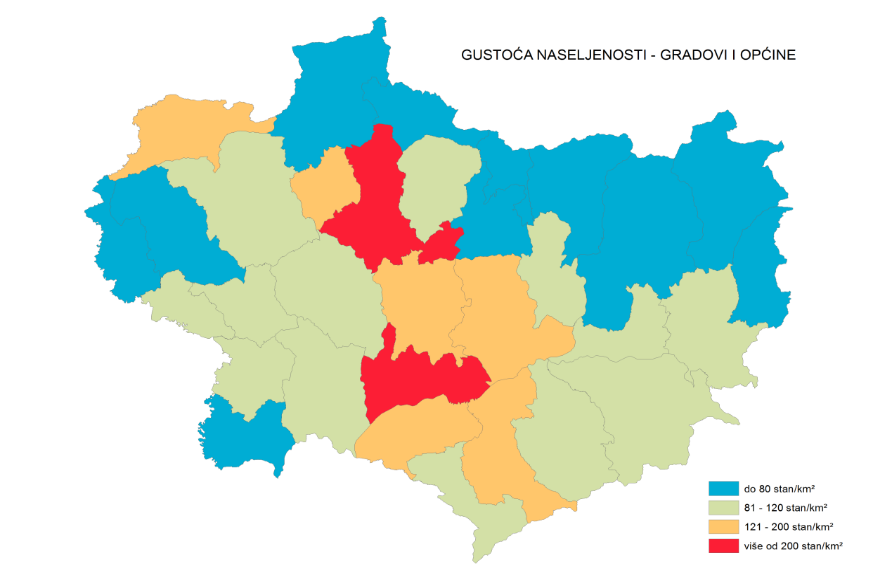 Izvor: DZS, obrada Zagorska razvojna agencija d.o.o.U administrativne svrhe u Republici Hrvatskoj razlika između ruralnih i urbanih područja temelji se na teritorijalnoj podjeli gdje se manje administrativne jedinice, općine, smatraju ruralnim, dok se gradovi smatraju urbanim područjima. Na temelju takvog administrativnog kriterija, od ukupnog stanovništva Krapinsko-zagorske županije 36,79% (stupanj urbanizacije) stanovnika (48 897)  smatra se urbanim stanovništvom, a 63,21% (83 995) smatra se ruralnim stanovništvom. Usporedbe radi, u Republici Hrvatskoj 70,4% ljudi živi u gradovima, a 29,6% u općinama. Stupanj urbanizacije u Kontinentalnoj hrvatskoj nalazi se na razini od 69,79% pri čemu je važno napomenuti da Krapinsko-zagorska županija, uz Međimursku županiju, ima najmanji stupanj urbanizacije, odnosno više stanovnika stanuje u ruralnim područjima, a manje u urbanim (36% stanovništva živi u gradovima).  Koncentrirana urbanizacija imala je za posljedicu i neravnomjeran regionalni razvoj te produbljivanje nejednakosti između urbanih i ruralnih područja.Kao najčešći međunarodno priznat i korišten kriterij za razlikovanje ruralnih i urbanih područja koristi se definicija OECD-a, koja se temelji na gustoći naseljenosti stanovništva. Na lokalnoj razini (LAU 1/2 – općine, gradovi u Republici Hrvatskoj) područja se klasificiraju kao ruralna ili urbana temeljem praga od 150 stanovnika na km2. Sukladno toj podjeli 31,47% stanovništva Krapinsko-zagorske županije živi u urbanim područjima, a 68,53% u ruralnim područjima.  Tabela 4 - Stanovništvo gradova i općina Krapinsko-zagorske županijeIzvor: DZS, Popis stanovništva 2011. godine, obrada: Zagorska razvojna agencija d.o.o.Gradovi Krapinsko-zagorske županije imaju veliku ulogu u daljnjem ravnomjernom razvoju te povezivanju ruralnih i urbanih područja. Važno je da grad svojom veličinom, tj. gospodarskom i društvenom infrastrukturom, zadrži stanovništvo određenog područja. Gradovi koje okružuju depopulacijski prostori moraju imati središnju ulogu u gospodarskom i demografskom oporavku i tako postati nositelji općeg razvoja u svom gravitacijsko-funkcionalnom okruženju.Migracijska kretanjaDemografske karakteristike stanovništva Krapinsko-zagorske županije moguće je promatrati preko neto migracijskog salda. Uz prirodni prirast i broj stanovnika, migracijski saldo spada u osnovne demografske pokazatelje. Tabela 5 - Vanjska migracija, Republika Hrvatska i Krapinsko-zagorska županija, 2010. - 2014. godinaIzvor: DZS, MIGRACIJA STANOVNIŠTVA REPUBLIKE HRVATSKE U 2014., Priopćenje, 10. srpnja 2015. godine, ISSN: 1330 - 0350Iz navedenih podataka vidljivo je da je saldo migracije stanovništva Krapinsko-zagorske županije s inozemstvom negativan. Navedeni pokazatelj u promatranom razdoblju 2010. – 2014. godine bio je pozitivan samo 2010. i 2011. godine. Na razini Republike Hrvatske, vrijednosti ovog pokazatelja u promatranim godinama su konstantno negativne. Tabela 6 - Unutarnja migracija, Republika Hrvatska i Krapinsko-zagorska županija, 2010. - 2014. godinaIzvor: DZS, MIGRACIJA STANOVNIŠTVA REPUBLIKE HRVATSKE U 2014., Priopćenje, 10. srpnja 2015. godine, ISSN: 1330 – 0350, MIGRACIJA STANOVNIŠTVA REPUBLIKE HRVATSKE U 2013., Priopćenje, 15. srpnja 2014. godine, ISSN: 1330 – 0350, MIGRACIJA STANOVNIŠTVA REPUBLIKE HRVATSKE U 2011., Priopćenje, 29. lipnja 2011. godine, ISSN: 1330 – 0350, MIGRACIJA STANOVNIŠTVA REPUBLIKE HRVATSKE U 2012., Priopćenje, 1. srpnja 2013. godine, ISSN: 1330 – 0350, MIGRACIJA STANOVNIŠTVA REPUBLIKE HRVATSKE U 2010., Priopćenje, 15. lipnja 2011. godine, ISSN: 1330 – 0350U 2014. mjesto stanovanja unutar Republike Hrvatske promijenilo je 80 736 osoba. Od ukupnog broja preseljenog stanovništva u 2014. najviše osoba (41,9%) selilo se između županija, između gradova/općina iste županije selilo se 38,3% osoba, a između naselja istoga grada/općine 19,8% osoba. Migracije stanovništva između gradova/općina iste županije u 2014. bile su najveće u Splitsko-dalmatinskoj županiji i Primorsko-goranskoj županiji. Najveću međužupanijsku migraciju stanovništva imali su Grad Zagreb i Zagrebačka županija. Od ukupno dvadeset županija te Grada Zagreba međužupanijski pozitivan migracijski saldo (više doseljenih nego odseljenih) ima sedam županija i Grad Zagreb, a najviši je u Gradu Zagrebu (3 421 osoba). Negativan saldo migracije među županijama ima trinaest županija, s time da je najveći u Vukovarsko-srijemskoj županiji (-1 272 osobe) i Brodsko-posavskoj županiji (-906 osoba). Migracijski saldo (unutarnje migracije) za Krapinsko-zagorsku županiju u 2014. godini je negativan (-71 osoba). Iako je 2010. godine vrijednost ovog pokazatelja bila na -50 osoba, u narednim godinama (2011. – 2013.) on se kreće na razini od -153 osobe u 2011. godini nakon čega se vrijednost počinje smanjivati, odnosno primjetan je konstantan pad broja odseljenih. Tabela 7 - Saldo ukupne migracije, Republika Hrvatska i Krapinsko-zagorska županija, 2010. - 2014. godinaIzvor: DZS, MIGRACIJA STANOVNIŠTVA REPUBLIKE HRVATSKE U 2014., Priopćenje, 10. srpnja 2015. godine, ISSN: 1330 – 0350, MIGRACIJA STANOVNIŠTVA REPUBLIKE HRVATSKE U 2013., Priopćenje, 15. srpnja 2014. godine, ISSN: 1330 – 0350, MIGRACIJA STANOVNIŠTVA REPUBLIKE HRVATSKE U 2011., Priopćenje, 29. lipnja 2011. godine, ISSN: 1330 – 0350, MIGRACIJA STANOVNIŠTVA REPUBLIKE HRVATSKE U 2012., Priopćenje, 1. srpnja 2013. godine, ISSN: 1330 – 0350, MIGRACIJA STANOVNIŠTVA REPUBLIKE HRVATSKE U 2010., Priopćenje, 15. lipnja 2011. godine, ISSN: 1330 – 0350U 2014. godini ukupan migracijski saldo pozitivan je samo u Istarskoj (653), Dubrovačkoj (114) i Primorsko-goranskoj županiji (38) te Gradu Zagrebu (3040), dok ostale županije bilježe negativan saldo ukupne migracije. Najvišu vrijednost salda ukupne migracije u 2014. godini bilježi Vukovarsko–srijemska županija (-2579). Krapinsko-zagorska županija se, uz Šibensko–kninsku (-228) nalazi među županijama s manjim negativnim saldom ukupne migracije u odnosu na druge županije. Socijalno uključivanje i usluge socijalne skrbiKvaliteta životaKvaliteta života za potrebe ocjene stanja razvoja Krapinsko-zagorske županija prati se putem rezultata istraživanja koje je proveo Program Ujedinjenih naroda za razvoj (UNDP) 2006. godine. Rezultati su reprezentativni na županijskoj razini. Kako bi se omogućila usporedba s ostalim zemljama EU u kojima je provedena identična anketa za praćenje kvalitete života, ujednačena srednja vrijednost dohotka domaćinstva izražena je u obliku standarda kupovne moći (PPS) koji predstavlja imaginarnu valutu i omogućuje usporedbu životnog standarda različitih zemalja. S 267 PPS, Bjelovarsko-bilogorska županija bilježi najniži dohodak kućanstava u Hrvatskoj, dok je prosjek za Hrvatsku iznosio 470 PPS, a najviši je zabilježen u Istarskoj županiji (769 PPS). Krapinsko-zagorska županija zabilježila je 471 PPS, što je svrstava u prosjek Hrvatske. U ostalim zemljama EU, najviša primanja u iznosu od 1.771 PPS zabilježena su u Luksemburgu, dok su najniža zabilježena u Rumunjskoj (210 PPS).  Krapinsko-zagorska županija spada u županije s prosječnom razinom materijalne deprivacije, što znači da si od 6 izabranih pokazatelja životnog standarda (održavanje doma toplim, platiti godišnji odmor izvan mjesta boravišta, zamijeniti istrošeni namještaj, kupiti novu odjeću, imati obrok s mesom ili ribom svaki drugi dan, platiti jednom mjesečno izlazak s prijateljima ili obitelji na piće/obrok izvan kuće) ne mogu priuštiti ukupno 1,7 pokazatelja (navedenih u tekstu iznad), što je u prosjeku jednako s razinom Republike Hrvatske. Krapinsko-zagorska županija spada u županije gdje je većina kućanstava izjavila da uzgaja voće ili povrće za vlastite potrebe (80% osoba u ruralnim područjima odgovorilo je pozitivno).U prosjeku, oko 5% kućanstava ostvaruje novčane transfere iz lokalnih izvora, a najveći udio je ispitanika (15,2%) upravo u Krapinsko-zagorskoj županiji izjavilo da dobiva neki oblik novčane (dječji doplaci, jednokratne pomoći, pomoći za stanovanje i sl.). U Krapinsko-zagorskoj županiji je 32% kućanstava izjavilo da imaju poteškoća sa  zadovoljavanjem svojih osnovnih životnih potreba (spajanja „kraja s krajem“), dok je prosjek za RH 31%.Krapinsko-zagorska županija je četvrta županija u Republici Hrvatskoj u kojoj zaposlene osobe imaju i dodatni posao te se znatno ističe po broju žena koju imaju drugi posao (dok je udio muškaraca manji od državnog prosjeka).Ispitanici Krapinsko-zagorske županije imaju nešto nižu razinu zadovoljstva životom (6,8) od prosjeka Republike Hrvatske (7,6) i unatoč tome gledaju optimistično na budućnost (78% ispitanika, u odnosu na nacionalni prosjek od 72%).Sukladno provedenom istraživanju (UNDP, 2006. godina), ukupno 12,5% ispitanika smatra se socijalno isključenim u odnosu na ukupni broj stanovnika. Vrijednost ovog pokazatelja na razini Kontinentalne Hrvatske iznosi 16,02%, a Republike Hrvatske 14,13%. U Istarskoj županiji je najniži udio socijalno isključenih ispitanika (1,7%). Državni zavod za statistiku redovito prati stanje siromaštva, prema standardnoj metodologiji EU-a za mjerenje relativnog rizika od siromaštva, no samo na državnoj razini jer prikupljeni podaci nisu reprezentativni za županijsku razinu. Jedan od relevantnih pokazatelja rizika od siromaštva o kojem redovito izvještava Ministarstvo za socijalnu politiku i mlade odnosi se na udio primatelja socijalnih pomoći u ukupnom broju stanovnika županije. Primjerice, u 2012. godini, u prosjeku je 2,6% stanovnika u Hrvatskoj primalo pomoć za uzdržavanje (sadašnju zajamčenu minimalnu naknadu) uz najmanje primatelja u Istarskoj županiji (0,7%) i najviše u Šibensko-kninskoj županiji (8%). Krapinsko-zagorska županija bilježi niži postotak obuhvaćenosti stanovništva zajamčenom minimalnom naknadom u Republici Hrvatskoj te je tako u 2014. godini spomenuto pravo koristilo 1,2% stanovništva županije, dok je na državnoj razini taj udio činio 2,6%. Prema podacima Svjetske banke, stopa siromaštva (2002. – 2004.) u Krapinsko-zagorskoj županiji iznosi 19,2% što je slično vrijednostima Virovitičko-podravske županije (19,8%) te Osječko-baranjske županije (19,9%). Na razini Kontinentalne Hrvatske, vrijednost ovog pokazatelja iznosi 17,09%, a na razini Republike Hrvatske 13,64%.Na razini EU-28 u 2014. godini (DZS, Pokazatelji siromaštva, usporedba između zemalja Europske unije i Republike Hrvatske, 2014. godina, prethodni podatci, rujan 2015. godine), prosječni udio osoba s rizikom od siromaštva i socijalne isključenosti u ukupnom stanovništvu u Republici Hrvatskoj iznosio je 29,3%, a stopa rizika od siromaštva nalazi se na razini od 19,4%. Najmanja stopa rizika od siromaštva zabilježena je u Danskoj (11,9%), a najviša u Španjolskoj (22,2%).  Grafikon 3 - Stanovništvo po gradovima/općinama Krapinsko-zagorske županije bez prihoda ili koje prima socijalne naknade, 2011. godinaIzvor: DZS, Popis stanovništva 2011. godine, STANOVNIŠTVO PREMA GLAVNIM IZVORIMA SREDSTAVA ZA ŽIVOT I SPOLURasprostranjenost kriminalitetaKvalitetu života možemo mjeriti i kroz rasprostranjenost kriminaliteta te opću stopu kriminaliteta. U promatranom razdoblju od 2010. do 2014. godine u Krapinsko-zagorskoj županiji dolazi do pada broja kriminalnih djela te isti trend prate odabrane županije Sjeverozapadne Hrvatske, statistička regija Kontinentalna Hrvatska i Republika Hrvatska u cijelosti.  Tabela 8 - Rasprostranjenost kriminaliteta u Krapinsko-zagorskoj županiji, Kontinentalnoj Hrvatskoj, Republici Hrvatskoj i odabranim županijama, 2010. - 2014. godine Izvor: Ministarstvo unutarnjih poslova,  PREGLED TEMELJNIH SIGURNOSNIH POKAZATELJA I REZULTATA RADA za 2010., 2011., 2012., 2013. i 2014. godinu, http://www.mup.hr/main.aspx?id=180991  Na razini Europske unije (EU-28) rasprostranjenost kriminaliteta veća je u naseljenijim zemljama te je tako 2012. godine rasprostranjenost kriminaliteta najveća u Njemačkoj, Španjolskoj te Engleskoj i Walesu. U apsolutnom iznosu, u Hrvatskoj je 2012. na 100 stanovnika počinjeno 1,68 kaznenih djela, a u 2014. godini 1,32 kaznenih djela. U Krapinsko-zagorskoj županiji počinjeno je 2014. godine 0,7 kaznenih djela na 100 stanovnika, odnosno 0,9 u 2012. godini. Prikazani podaci ukazuju na smanjenu rasprostranjenost kriminaliteta u Krapinsko-zagorskoj županiji u odnosu na ostatak Republike Hrvatske.Iz navedene tablice vidljivo je da u Krapinsko-zagorskoj županiji, kao i ostalim promatranim županijama, dolazi do smanjenja udjela kriminaliteta u ukupnoj rasprostranjenosti kriminaliteta u Republici Hrvatskoj. Udio kriminaliteta u Krapinsko-zagorskoj županiji u 2014. godini iznosi 1,66% ukupnih kaznenih djela u Republici Hrvatskoj. Trend pokazuje konstantno smanjenje udjela u ukupnim kaznenim djelima u Republici Hrvatskoj što prati smanjenje rasprostranjenosti. Na razini Kontinentalne Hrvatske dolazi do rasta udjela u ukupnim kaznenim djelima pri čemu je najveći udio Grada Zagreba i Zagrebačke županije u ukupnim djelima, a što je u skladu s konstatacijom da je kriminalitet veći što je veći broj stanovnika. Institucionalna obilježja socijalne skrbiUsluge socijalne skrbi na području Krapinsko-zagorske županije pružaju centri za socijalnu skrb, domovi socijalne skrbi i obiteljski domovi.U Krapinsko-zagorskoj županiji djeluju 4 centra za socijalnu skrb (CZSS): Donja Stubica, Krapina, Zabok i Zlatar Bistrica i dvije podružnice: Klanjec i Zabok, s ukupno 71 zaposlenog djelatnika. Također, pri Centru za socijalnu skrb Krapina djeluje i Podružnica Obiteljski centar koja pruža usluge stanovništvu na cijelom području Krapinsko-zagorske županije (procijenjen broj korisnika usluga Obiteljskog centra – 7500 korisnika).U Županiji djeluju 4 ustanove socijalne skrbi koje pružaju usluge smještaja starijih i nemoćnih osoba, sve osnovane od strane privatnog osnivača, s ukupnim kapacitetom od 265 korisnika. Na području Županije nije osnovana ni jedna ustanova za smještaj starijih i nemoćnih osoba u vlasništvu županije ili JLS, no Županija, gradovi i općine pružaju podršku putem izvan institucijskih oblika skrbi kao što je pomoć u kući i dostava obroka. U sustavu socijalne skrbi ustanove se dijele prema određenim korisničkim skupinama: domovi za djecu bez odgovarajuće roditeljske skrbi, skloništa za žrtve obiteljskog nasilja, domovi za ovisnike o opojnim drogama i prihvatilišta za beskućnike. U Krapinsko-zagorskoj županiji postoji sedam takvih ustanova prema podacima u tablicama koje slijede.Tabela 9 – Domovi socijalne skrbi u Krapinsko-zagorskoj županiji, 2014. godinaIzvor: MSPM-ov adresar na: www.mspm.hr i MSPM – Godišnje statističko izvješće o domovima i korisnicima socijalne skrbi u 2014. godini - stanje 31. prosinca 2014.S obzirom na oblik institucionalne skrbi, sljedeća tablica ocrtava glavne pokazatelje institucionalne socijalne skrbi u Krapinsko-zagorskoj županiji i Republici Hrvatskoj u 2014. godini (Godišnje statističko izvješće o domovima i korisnicima socijalne skrbi u 2014. godini - stanje 31. prosinca 2014., Ministarstvo socijalne politike i mladih).Tabela 10 - Domovi socijalne skrbi, Krapinsko-zagorska županija i Republika Hrvatska, 2013. godinaIzvor: DZS, Statistički ljetopis za 2013. godinu.Na području Županije djeluje i 7 obiteljskih domova koji pružaju usluge smještaja starijim i nemoćnim osobama,  ukupnog smještajnog kapaciteta za 92 osoba. U Županiji djeluje i Obiteljski dom za osobe s tjelesnim, intelektualnim i osjetilnim oštećenjima u Humu na Sutli u kojem je smješteno 10 djece i mladih s teškoćama u razvoju. Premda u Krapinsko-zagorskoj županiji postoje brojne organizacije civilnog društva, manji broj ih je uspio razviti kapacitete za pružanje socijalnih usluga, primjerice gradska društva Crvenog križa, društva Naša djeca. Aktivni su klubovi liječenih alkoholičara koji pružaju usluge bivšim ovisnicima, a Udruga za prevenciju ovisnosti o opojnim drogama, pomoć ovisniku i povremenom uzimatelju droge i obitelji 'Moji dani' iz Krapine osnovala je i Komunu Đurmanec, dom za rehabilitaciju ovisnika o drogama. Udruga Centar za edukaciju i savjetovanja žena – CESI iz Zagreba u suradnji s Krapinsko-zagorskom županijom i Povjerenstvom za ravnopravnost spolova KZŽ provodi SOS telefon za žene žrtve nasilja KZŽ-a kojeg sufinancira Krapinsko-zagorska županija. Novčane naknade/socijalna pomoć Stopa obuhvaćenosti stanovništva s pomoći za uzdržavanje u Krapinsko-zagorskoj županiji u 2014. godini iznosi 1,1% što je manje u odnosu na prosjek Republike Hrvatske (2,4). Na razini Kontinentalne Hrvatske, ukupno je 46,2% osoba u 2014. godini obuhvaćeno nekim oblikom pomoći za uzdržavanje. Dinamički gledano, stopa obuhvaćenosti stanovništva  s pomoći za uzdržavanje u razdoblju 2010. – 2014. godine u Krapinsko-zagorskoj županiji raste do 2013. godine da bi u 2014. godini vrijednost ponovo pala na vrijednost iz 2012. godine. Shematski, u odnosu na ostale županije Kontinentalne Hrvatske te Republiku Hrvatsku, kretanje opće stope obuhvaćenosti stanovništva s pomoći za uzdržavanje prikazano je u sljedećem grafikonu. Grafikon 4 - Kretanje opće stope obuhvaćenosti stanovništva sa pomoći za uzdržavanje, Krapinsko-zagorska županija, Kontinentalna Hrvatska, Republika Hrvatska, 2010. – 2014. godinaIzvor: Ministarstvo socijalne politike i mladih, GODIŠNJE STATISTIČKO IZVJEŠĆE O PRIMIJENJENIM PRAVIMA SOCIJALNE SKRBI, PRAVNOJ ZAŠTITI DJECE, MLADEŽI, BRAKA, OBITELJI I OSOBA LIŠENIH POSLOVNE SPOSOBNOSTI TE ZAŠTITI TJELESNO ILI MENTALNO OŠTEĆENIH OSOBA U REPUBLICI HRVATSKOJ U 2010., 2011., 2012., 2013. i 2014. GODINI, http://www.mspm.hr/djelokrug_aktivnosti/socijalna_skrb/statisticka_izvjesca Rashodi za socijalnu zaštitu jedinica lokalne samouprave u Krapinsko-zagorskoj županiji u razdoblju od 2010. do 2013. godine kreću se na razini 20 milijuna kuna. U 2013. godini iz proračuna lokalnih i regionalne jedinice izdvojeno je 20,3 milijuna kuna što iznosi 2,18% rashoda Kontinentalne Hrvatske (931,7 milijuna kuna) te 1,4% ukupnih rashoda Republike Hrvatske.Tabela 11 - Rashodi za socijalnu zaštitu jedinica lokalne samouprave u Krapinsko-zagorskoj županiji, Kontinentalnoj Hrvatskoj te Republici Hrvatskoj, 2010. - 2013. godinaIzvor: Ekonomski institut Zagreb, Analitička podloga za izradu Strategije regionalnog razvoja Republike Hrvatske, Zagreb, veljača 2015. Tablica 12 prikazuje vrste naknada i broj korisnika kojima su ta prava odobrena temeljem rješenja CZSS-a u Krapinsko-zagorskoj županiji u 2011., 2012., 2013. i 2014. godini. Broj korisnika zajamčene minimalne naknade, ranije pomoći za uzdržavanje, kontinuirano se povećava od 2011. do 2013. godine, da bi u 2014. godini bio zabilježen blagi pad. Djelomično je povećan broj korisnika osobne invalidnine dok je, u odnosu na 2013. godinu, vidljivo smanjenje broja korisnika doplatka za pomoć i njegu i to za 77 korisnika.Značajan je pad smanjenja prava na pomoć za troškove stanovanja i ogrijeva, odnosno prava u nadležnosti lokalne i regionalne samouprave. Razlog tome je zakonska novina prema kojoj se pravo na troškove ogrijeva odobravaju samo korisnicima zajamčene minimalne naknade pri centrima za socijalnu skrb.U 2014. godini došlo je do povećanja broja djece i odraslih smještenih u udomiteljske obitelji s 236 smještenih korisnika na 259 korisnika. Broj osoba smještenih u domove socijalne skrbi na razini je prethodne godine te je tijekom 2014. godine smješteno 676 korisnika.Tabela 12 - Primijenjena prava socijalne skrbi u Krapinsko-zagorskoj županiji prema Zakonu o socijalnoj skrbi, 2011. – 2014. godinaIzvor: MSPM, Godišnje statističko izvješće o primijenjenim pravima socijalne skrbi, pravnoj zaštiti djece, mladeži, braka, obitelji i osoba lišenih poslovne sposobnosti te zaštiti tjelesno ili mentalno oštećenih osoba u Republici Hrvatskoj u 2011., 2012., 2013. godini MSPM i pojedinačna izvješća centara za socijalnu skrb u Krapinsko-zagorskoj županiji za 2014. godinu.Društvena i zdravstvena infrastrukturaZdravstvena infrastrukturaAnaliza kvalitete zdravstvene usluge temelji se na nekoliko pokazatelja: broju ukupnih zdravstvenih ustanova, broju medicinskog osoblja, broju stanovnika po zdravstvenom radniku te broju postelja na 1000 stanovnika. Grafikon 5 - Broj zdravstvenih ustanova u Krapinsko-zagorskoj županiji i Republici Hrvatskoj, 2010. - 2014. godinaIzvor: Hrvatski zdravstveno statistički ljetopis za 2010., 2011., 2012., 2013. i 2014. godinuPokrivenost zdravstvenim ustanovama je zadovoljavajuća te Krapinsko-zagorska županija ima kvalitetno i dobro organiziranu zdravstvenu zaštitu.Tabela 13 - Broj zdravstvenih ustanova prema kategorijama na području Krapinsko–zagorske županije za 2014. godinuIzvor: Krapinsko-zagorska županijaPromatrajući broj bolnica na 100.000 stanovnika, u Krapinsko-zagorskoj županiji na 100.000 stanovnika u 2014. godini dolazi 4,5 bolnica. Promatrajući zadnje dostupne podatke na razini Republike Hrvatske iz 2012. godine u Hrvatskoj na 100.000 stanovnika dolazi 1,4 bolnice. Od županija koje spadaju u Kontinentalnu Hrvatsku, uz Krapinsko-zagorsku županiju veći broj bolnica na 100.000 stanovnika u odnosu na prosjek Hrvatske imaju Varaždinska županija, Bjelovarsko-bilogorska te Požeško-slavonska županija. Krapinsko-zagorska županija se 2012. godine nalazila na razini od 3,09 bolnica na 100.000 stanovnika. Grafikon 6 - Djelatnici zdravstvenih ustanova u Krapinsko-zagorskoj županiji, 2010. - 2013. godinaIzvor: Hrvatski zdravstveno statistički ljetopis za 2010., 2011., 2012. i 2013. godinuUdio zdravstvenih radnika u zdravstvenim ustanovama u Krapinsko-zagorskoj županiji iznosi 73% u odnosu na ukupni broj radnika u tim ustanovama. Na razini Republike Hrvatske taj udio iznosi 77% čime je Krapinsko-zagorska županija blizu nacionalnog prosjeka. Varaždinska županija se po udjelu zdravstvenog osoblja nalazi iza Krapinsko-zagorske županije dok se Međimurska, Koprivničko–križevačka i Zagrebačka županija te grad Zagreb nalaze ispred. Gledajući strukturu zaposlenih, od 2010. do 2012. godine bilježen je porast broja doktora medicine, farmaceuta, administrativnog i tehničkog osoblja, nakon čega tijekom 2013. godine dolazi do njihovog smanjenja. S druge strane, u istom vremenskom razdoblju bilježi se kontinuirano smanjenje broja doktora dentalne medicine, nakon čega, dolazi do blagog porasta tijekom 2013. godine. Broj doktora medicine na 10.000 stanovnika u Krapinsko-zagorskoj županiji u 2013. godini iznosi 27. Na razini Kontinentalne Hrvatske, na 10.000 stanovnika dolazi 31 liječnik medicine, što je više od prosjeka Republike Hrvatske u 2013. godini (30 liječnika). Istočne županije (Požeško-slavonska, Brodsko-posavska, Osječko-baranjska) te Karlovačka županija imaju više liječnika na 10.000 stanovnika od Krapinsko-zagorske županije pri čemu grad Zagreb ima najviše liječnika medicine na 10.000 stanovnika (53). Grafikon 7 - Broj liječnika medicine na 10.000 stanovnika u Kontinentalnoj Hrvatskoj, Republici Hrvatskoj i Krapinsko-zagorskoj županiji, 2010. -  2013. godinaIzvor: Hrvatski zdravstveno statistički ljetopis za 2010., 2012. i 2013. godinu Kada promatramo omjer doktora dentalne medicine na 10.000 stanovnika u Krapinsko-zagorskoj županiji u 2013. godini, na 10.000 stanovnika dolazi 5 doktora dentalne medicine. Prosjek Republike Hrvatske iznosi 7 doktora dentalne medicine na 10.000 stanovnika što je jednako razini Kontinentalne Hrvatske. Ovaj omjer nije se mijenjao u posljednje 4 godine na nacionalnoj razini, razini statističke regije ili promatrane Krapinsko-zagorske županije. Grafikon 8 - Omjer farmaceuta na 10.000 stanovnika u Kontinentalnoj Hrvatskoj, Republici Hrvatskoj i Krapinsko-zagorskoj županiji, 2010. - 2013. godinaIzvor: Hrvatski zdravstveno statistički ljetopis za 2010., 2012. i 2013. godinu Promatrajući omjer farmaceuta na 10000 stanovnika u Krapinsko-zagorskoj županiji u 2013. godini, vidljivo je da on iznosi 5 farmaceuta što je za 1 manje od prosjeka Republike Hrvatske i Kontinentalne Hrvatske. U promatranom razdoblju nema značajnijih odstupanja u ovom omjeru. Analizom broja postelja u zdravstvenim ustanovama na 1000 stanovnika u 2014. godini, Krapinsko-zagorska županija (8,95) nalazi se iznad prosjeka Republike Hrvatske (5,89). Na razini Krapinsko-zagorske županije u promatranim godinama vidljiv je pozitivan trend dok na razini Republike Hrvatske broj postelja ostaje na istoj razini.Grafikon 9 - Broj postelja na 1000 stanovnika, usporedba RH i KZŽ, 2010. - 2014. godinaIzvor: Hrvatski zdravstveno statistički ljetopis za 2010., 2011., 2012., 2013. i 2014. godinuBolesti stanovništva Najčešći uzroci umiranja stanovništva Krapinsko-zagorske županije su bolesti cirkulacijskog sustava, zatim novotvorine i kao treća skupina su bolesti probavnog sustava. Među pojedinačnim dijagnozama najčešće se bilježi smrt od kronične ishemične bolesti srca, infarkta miokarda, moždanog udara, raka pluća, insuficijencije srca, kronične opstruktivne bolesti pluća.       Tabela 14 - Udio određenih skupina bolesti u ukupnom broju smrti na području Krapinsko-zagorske županijeIzvor: Umrle osobe u Hrvatskoj, 2011. – 2014., Zavod za javno zdravstvo Krapinsko-zagorske županijeKrapinsko-zagorska županija je među prvim županijama u Republici Hrvatskoj koja je donijela Plan za zdravlje. To je strateški dokument kojim se utvrđuju ciljevi, prioritetni zadaci, nositelji i izvršitelji pojedinih zadataka, mogući izvori financiranja, kontrola provođenja aktivnosti te uključivanje stanovništva i medija u aktivnosti koje se provode na poboljšanju zdravlja i kvalitete života na području Županije.  Utvrđeni prioriteti zdravstva su povećanje kontrole vode za piće, smanjenje depopulacije, smanjenje broja konzumenata alkoholnih pića kod djece srednjoškolske i osnovnoškolske dobi, unaprjeđenje skrbi o starijim osobama te rad na  prevenciji bolesti cirkularnog sustava. Društvena infrastrukturaKvantitativna analiza društvene infrastrukture u sferi kulture i umjetnosti prikazana je kroz pokazatelje stanja i razmještaja infrastrukture – kazališta, kina, radio postaja, kinematografa i knjižnica.Broj kazališta u Krapinsko-zagorskoj županiji, Kontinentalnoj Hrvatskoj i Republici Hrvatskoj prikazan je u tabeli u nastavku. U Krapinsko-zagorskoj županiji u promatranom razdoblju (2010. – 2013. godina) radi se isključivo o amaterskim kazalištima, dok se na razini Kontinentalne Hrvatske i cijelog teritorija Republike Hrvatske mogu naći profesionalna kazališta, profesionalna kazališta za djecu i amaterska kazališta. Najveća koncentracija kazališta nalazi se naravno u Gradu Zagrebu. Tabela 15 - Broj kazališta u Krapinsko-zagorskoj županiji, Kontinentalnoj Hrvatskoj i Republici Hrvatskoj, 2010. - 2013. godinaIzvor: DZS, Statistička izvješća, Kultura i umjetnost, 2010., 2011., 2012., 2013. godinaBroj kinematografa u Krapinsko-zagorskoj županiji u razdoblju 2010. – 2013. godine je konstantan (1 kinematograf) i odnosi se na kinematografa u gradu Zaboku. U 2013. godini, potrebno je istaknuti da uz Krapinsko-zagorsku županiju, po jednog kinematografa imaju Bjelovarsko-bilogorska, Virovitičko-podravska, Požeško-slavonska, Brodsko-posavska, Osječko-baranjska i Vukovarsko-srijemska županija. Na razini Republike Hrvatske, na 100.000 stanovnika dolaze 2 kina, pri čemu je prosjek Kontinentalne Hrvatske 1 (1 kino na 100000 stanovnika). U Krapinsko-zagorskoj županiji taj omjer iznosi 0,7 za sve promatrane godine. Tabela 16 - Broj kinematografa u Krapinsko-zagorskoj županiji, Kontinentalnoj Hrvatskoj i Republici Hrvatskoj, 2010. - 2013. godinaIzvor: DZS, Statistička izvješća, Kultura i umjetnost, 2010., 2011., 2012., 2013. godinaBroj radiopostaja u Krapinsko-zagorskoj županiji kreće se na razini 5 – 6 postaja u promatranom razdoblju. Radiopostaje su 2010./2011. godine postojale u Donjoj Stubici, Krapini (2), Zlataru, Mariji Bistrici i Zaboku. Od 2012. godine aktivne su sve radio postaje osim jedne u Krapini. Tabela 17 - Broj radiopostaja u Krapinsko-zagorskoj županiji, Kontinentalnoj Hrvatskoj i Republici Hrvatskoj, 2010. - 2013. godinaIzvor: DZS, Statistička izvješća, Kultura i umjetnost, 2010., 2011., 2012., 2013. godinaBroj radio pretplatnika povećao se u Krapinsko-zagorskoj županiji u razdoblju 2010. – 2013. godine za 0,7% dok je u istom razdoblju porastao broj radio pretplatnika u Kontinentalnoj Hrvatskoj za 1,8%, a u Republici Hrvatskoj za 4,26%. Broj televizijskih pretplatnika prati rast radio pretplatnika te se u promatranom razdoblju u Krapinsko-zagorskoj županiji povećao za 0,8% dok na razini Kontinentalne Hrvatske raste za 0,5%, odnosno Republike Hrvatske za 3,43%. Na 1000 stanovnika u 2013. godini je ukupno 273 radio pretplatnika, odnosno 247 televizijskih pretplatnika. Tabela 18 - Broj radio i televizijskih pretplatnika u Krapinsko-zagorskoj županiji, Kontinentalnoj Hrvatskoj i Republici Hrvatskoj, 2010. - 2013. godinaIzvor: DZS, Statistička izvješća, Kultura i umjetnost, 2010., 2011., 2012., 2013. godinaBroj knjižnica je u Krapinsko-zagorskoj županiji u razdoblju 2010. – 2012. godine konstantan te se radi o 11 narodnih knjižnica. U Kontinentalnoj Hrvatskoj, Krapinsko-zagorska županija zauzima udio od 7,85% ukupnog broja narodnih knjižnica (u 2012. godini). Na 100000 stanovnika u Županiji dolazi 8,72 knjižnica što je više od prosjeka za Kontinentalnu Hrvatsku (5 knjižnica na 100000 stanovnika u 2012. godini). Knjižnom građom raspolaže 13 narodnih (Gradska knjižnica i čitaonica Donja Stubica, Gradska knjižnica i čitaonica Antun Mihanović Klanjec, Gradska knjižnica Krapina, Gradska knjižnica Oroslavje, Gradska knjižnica Pregrada, Gradska knjižnica „Ksaver Šandor Gjalski“ (Zabok), Gradska knjižnica Zlatar, Općinska knjižnica i čitaonica Bedekovčina, Općinska knjižnica i čitaonica Hum na Sutli, Općinska knjižnica Krapinske Toplice, Općinska knjižnica i čitaonica Marija Bistrica, Općinska knjižnica i čitaonica Sveti Križ Začretje) i 4 specijalizirane knjižnice (Knjižnica hrvatskog Nacionalnog svetišta Majke Božje Bistričke, Zbirka Kajkaviana, Knjižnica franjevačkog samostana u Klanjcu i Knjižnica franjevačkog samostana u Krapini) te 33 osnovnoškolskih i 9 srednjoškolskih knjižnica diljem Županije (http://www.kdkz.hr/, 2015. godina).Tabela 19 - Broj knjižnica u Krapinsko-zagorskoj županiji, Kontinentalnoj Hrvatskoj i Republici Hrvatskoj, 2010. - 2013. godinaIzvor: DZS, Statistička izvješća, Kultura i umjetnost, 2010., 2011., 2012., 2013. godinaMuzejsko-galerijska djelatnost Krapinsko-zagorske županije (sama Županija nije osnivač ni jedne od tih ustanova u kulturi) obuhvaća: Galeriju grada Krapine, Galeriju izvorne umjetnosti Zlatar, Muzej Ljudevita Gaja, Muzej grada Krapine, Muzej grada Pregrade „Dr. Zlatko Dragutin Tudjina“ te ustanovu Muzeji Hrvatskog zagorja sa sjedištem u Gornjoj Stubici (sastavljenu od 5 ustrojbenih jedinica: Dvor Veliki Tabor, Muzej „Staro selo“ Kumrovec, Muzej krapinskih neandertalaca, Muzej seljačkih buna, Galeriju Antuna Augustinčića). Od memorijalnog značaja vrijedi izdvojiti stalni postav Spomen kuće dr. Franje Tuđmana te zbirke franjevačkih samostana u Klanjcu i Krapini kao i Muzej Žitnicu u Sv. Križu Začretju.Na razini zajednice unutar zajednice sportova djeluju 3 udruge više razine osnovane u jedinicama lokalne samouprave (Krapinski športski savez, Športska zajednica Grada Zaboka, Zajednica športskih udruga općine Veliko Trgovišće), 15 saveza te 19 samostalnih udruga. Školski športski savez broji 42 školska športska društva: 33 ŠŠD-a osnovnih škola i 9 ŠŠD-a srednjih škola. Aktivno se treniraju sportovi kao što su: cross, košarka, nogomet, odbojka, rukomet, stolni tenis, šah i streljaštvo te se za vrijeme školske godine organiziraju športska natjecanja za učenike osnovnih i srednjih škola (http://www.zagorski-skolski-sport.hr/index.php).Pregled ostalih objekata društvene infrastrukture po gradovima/općinama u Krapinsko-zagorskoj županiji (sportsko igralište, dječje igralište, sportska dvorana, dom kulture, pošta, sud, policija) dan je u nastavku.Tabela 20 - Pregled objekata društvene infrastrukture po gradovima i općinama u Krapinsko-zagorskoj županiji, 2015. godinaIzvor: Gradovi i općineCivilno društvoUvidom u Registar udruga Republike Hrvatske, vidljivo je da na području Krapinsko-zagorske županije u ožujku 2016. godine djeluje 1.265 aktivnih udruga. Ne postoji jedinstveni dokument u kojem bi se iščitali neki od osnovnih zbirnih podataka, a iako je veći dio tih udruga usmjeren na svoju lokalnu zajednicu i potrebe koje se u njoj javljaju, ključno je imati na umu da civilno društvo ima iznimno značajnu ulogu u pretvaranju globalnih standarda i ciljeva u strateške dokumente niže razine. Tabela 21 - Organizacije civilnog društva u Krapinsko-zagorskoj županiji s obzirom na područje djelovanja, 2015. godinaIzvor: Registar udruga Republike Hrvatskehttps://registri.uprava.hr/#!udruge/9gIBAAEAAAAAmwQBAAABAgAAAAGA7LgLAAAAAQEAAAABAgAAAAAAqAQBAAQAAAABBAAAAAAAAAABAQFvaeICAYhj Organizacije civilnog društva odražavaju raznolikost demokracije, često skreću pažnju na razvoj, ali i probleme – kako na globalnoj, tako i na razini lokalne zajednice. Raznolikost i fleksibilnost jedna je od glavnih prednosti organizacija civilnog društva i čini važnu skupinu dionika koji su relevantni za društveni, ekonomski, politički i drugi razvoj društva, ovisno o njihovim poljima djelovanja.Savjet za razvoj civilnoga društva Krapinsko-zagorske županije osnovan je početkom 2015. godine. Ono je savjetodavno tijelo Županijske skupštine, a djeluje kroz suradnju izabranih predstavnika i njihovih zamjenika organizacija civilnoga društva s područja Županije i predstavnika i zamjenika regionalne samouprave te ustanova koje je osnovala Županija. Jedan od ciljeva Savjeta za razvoj civilnoga društva KZŽ-a je sudjelovanje u praćenju i kreiranju politika prema organizacijama civilnoga društva, davanju mišljenja o pitanjima za civilno društvo, razvoj međusektorske suradnje, filantropije i druge aktivnosti vezane uz razvoj civilnoga društva.Najveći izazovi s kojima se udruge susreću svakako su nedostatak prostora za djelovanje, nedostatak materijalnih i kadrovskih kapaciteta te izazovi pisanja prijedloga projekata te i provođenje istih. Za kvalitetan rad i provođenje projekata posljednjih se godina radi na razvoju međusektorske suradnje. OCD-ovima su pruženi temelji za povezivanje, suradnju i partnerstvo kroz međusektorsku suradnju. Povezivanje je omogućeno kroz Partnersko vijeće za tržište rada, kroz Lokalne akcijske grupe, ali potrebno je raditi na samoinicijativnosti OCD-a te promociji mogućnosti za međusektorsku suradnju. Iako u usponu, još je uvijek nedovoljna suradnja među OCD-ovima te je potrebno raditi na podizanju svijesti o potrebi međusobne suradnje radi ostvarivanja kvalitetnih projekata, projekata sa sinergijskim/multiplicirajućim učincima posebice projekata financiranih iz Europskih fondova. Nedostaje podrška, i na lokalnoj i na nacionalnoj razini, koja bi osigurala sredstva za pred financiranje, sufinanciranje i među financiranje projekata udruge te je to jedan od razloga financijske nelikvidnosti i nestabilnosti OCD-ova. Potrebno je osigurati fond za OCD-ove koji uspiju povući sredstva Europske unije kako bi im se pružila potpora za predfinanciranje, sufinanciranje i međufinanciranje projekta ali i drugih organizacija koje djeluju za opće dobro. Također, nedostaju institucionalne potpore, različitih financijskih kategorija, za rad OCD-a koje bi dodatno osigurale konstantnost rada i financijsku stabilnost. Pojam socijalnog/društvenog poduzetništva sve se više koristi među OCD-ovima te kroz edukaciju i motivaciju potiču se OCD-ovi na osnivanje socijalnih/društvenih poduzeća/zadruga. Potrebno je pružiti podršku OCD-ovima koji se odluče na osnivanje socijalnog/društvenog poduzeća i drugih oblika dohodovnih djelatnosti te socijalnih inovacija kako bi doprinijeli društveno-ekonomskom razvoju. OCD-i na području Krapinsko-zagorske županije već provode razne kreativne projekte i programe koje možemo prepoznati i kao socijalne inovacije i kao socijalne usluge. Mali broj OCD-a se bavi i društvenim poduzetništvom, ali ne u obliku formiranja društvenog poduzeća, već većinom kroz obavljanje dopuštenih gospodarskih djelatnosti. Društveno poduzetništvo, odnosno uspostava socijalne zadruge mjera je koja razvija dobra i usluge na trajnoj osnovi u djelatnostima i u skladu sa znanjima i vještinama kojima će ciljna skupina aktivno unaprijediti rješenja za socijalne probleme. Socijalna zadruga podrazumijeva poduzetničke aktivnosti za ostvarenje šire društvene misije; nudeći proizvode i usluge čiji će tržišni učinci posredno riješiti društveni problem, izravno utjecati na negativne trendove tržišta rada kroz ekonomsku aktivnost ciljnih skupina te posebno efikasnu borbu protiv siromaštva, socijalne isključenosti i marginalizacije. Socijalne usluge su sve aktivnosti koje se bave prepoznavanju i rješavanju problema a tendencijom i njihova sprječavanja za pojedince, skupine ili zajednicu s ciljem poboljšanja njihova života. One se mogu pružati kao izvan institucijske (većinom ih pružaju OCD-i) ili kao institucijske usluge (poput centara za socijalnu skrb). Najčešći oblici socijalnih usluga su informiranje, savjetovanje, pružanje direktne pomoći ali i smještaja ili boravka pojedincima.Stanogradnja i stanovanjeKvaliteta stanovanja ukazuje na kvalitetu života koju nudi određeni prostor, ali podrazumijeva i primjenu standarda kvalitete u prostornom planiranju stambenih naselja. Kvalitetno stanovanje podrazumijeva osiguravanje potrebnih sadržaja u susjedstvu, mobilnost i dostupnost javne mreže te društvene infrastrukture. Sustavno podizanje kvalitete stanovanja preduvjet je za podizanje kulture stanovanja kao što je i visoka razina društvene svijesti o značaju izgrađenog prostora preduvjet za ostvarivanje njegove kvalitete.Tabela 22 - Završeni stanovi za stanovanje, Kontinentalna Hrvatska, Republika Hrvatska, 2010. - 2014. godinaIzvor: DZS, Statistička priopćenja, Završene zgrade i stanovi, 2010. – 2014. godinaNajviše završenih stanova u Kontinentalnoj Hrvatskoj je u Gradu Zagrebu, Osječko-baranjskoj županiji i Zagrebačkoj županiji. Krapinsko-zagorska županija nalazi se na pretposljednjem mjestu po broju završenih stanova za stanovanje u Kontinentalnoj Hrvatskoj, a ispred Virovitičko-podravske županije (podaci za 2014. godinu). Tabela 23 - Prosječan broj stanovnika po završenom stanu, Kontinentalna Hrvatska i Republika Hrvatska, 2014. godinaIzvor: DZS, Statistička priopćenja, Završene zgrade i stanovi, Procjene stanovništva Republike Hrvatske, 2014. godinaNajmanji broj stanovnika po stambenoj jedinici zabilježen je u Međimurskoj županiji, a najveći broj u Virovitičko-podravskoj županiji. Nakon Virovitičko-podravske županije u Krapinsko-zagorskoj županiji je zabilježen drugi po redu najveći prosječan broj stanovnika po završenom stanu, a slijede Grad Zagreb i Koprivničko-križevačka županija. U Krapinsko-zagorskoj županiji prosječan broj stanovnika po završenom stanu odskače za 57% od prosječnog broja za Kontinentalnu Hrvatsku. U promatranom razdoblju 2010. – 2014. godine izdano je ukupno 23666 odobrenja za građenje stanova u Kontinentalnoj Hrvatskoj, a prosječno je godišnje građeno 4733 stanova. U Krapinsko-zagorskoj županiji u istom razdoblju izdano je 605 odobrenja za građenje, odnosno prosječno 121 godišnje što je znatno manje od prosjeka Kontinentalne Hrvatske. Tabela 24 - Stanovi za koje su izdana odobrenja za građenje, Kontinentalna Hrvatska, Republika Hrvatska, 2010. - 2014. godinaIzvor: DZS, Statistička priopćenja, Izdana odobrenja za građenje, 2010. – 2015. ObrazovanjeObrazovna strukturaObrazovna struktura jedna je od bitnih značajki stanovništva neke regije ili zemlje. Struktura u kojoj nema nepismenih osoba, a istodobno postoji mnogo stručne radne snage, pogotovo visokoobrazovane, temelj je za dobar gospodarski, kulturni i socijalni razvoj. Obrazovna struktura stanovništva Krapinsko-zagorske županije ukazuje na najveći udio osoba sa završenim trogodišnjim i četverogodišnjim tehničkim školama (47,60%). Značajan udio čine osobe čija je najveća razina obrazovanja osnovna škola (40,29%) dok je 2,87% ljudi sa završenom gimnazijom. Fakultetski obrazovane osobe čine samo 9,17% stanovništva. U taj broj uključeni su i magistri i doktori znanosti. Spomenuti podaci pokazuju kako je u Krapinsko-zagorskoj županiji malen broj visokoobrazovane radne snage te bi raznim obrazovnim reformama i mjerama stimuliranja visokog obrazovanja udio takvih osoba trebalo povećati.    Grafikon 10 - Obrazovna struktura stanovništva Krapinsko-zagorske županijeIzvor: DZS, Stanovništvo staro 15 i više godina prema najvišoj završenoj školi, obrazovnim područjima i spolu, Popis 2011, ZagrebPredškolsko obrazovanje Mreža dječjih vrtića Krapinsko–zagorske županije u pedagoškoj godini 2014./2015. obuhvaća 21 dječji vrtić te 10 drugih pravnih osoba koje ostvaruju programe predškolskog odgoja (osnovne škole, igraonice u knjižnicama te druge zdravstvene kulturne, sportske ustanove i udruge koje su ostvarivale programe predškolskog odgoja). Dva su privatna vrtića u Krapini i jedan u Oroslavju. Problem predškolskog obrazovanja je njihov premali broj te prostorna ograničenost ustanova s obzirom na broj djece. Prema podacima za 2014. godinu, u 19 vrtića postoje i jasličke grupe s ukupno 397 djece. Svi vrtići provode redoviti, 10-satni program, a od dodatnih programa provode se kraći programi ranog učenja jezika, programi ritmike, sportski programi i drugo. Osnivači – jedinice lokalne samouprave – sufinanciraju (u veći slučajeva riječ je o 50-postotnom iznosu) ekonomsku cijenu redovnog programa vrtića.  U pedagoškoj godini 2014./2015. broj djece po dječjem vrtiću iznosi 118. Na razini Kontinentalne Hrvatske (ukupno 902 vrtića i drugih pravnih osoba koje se bave predškolskim odgojem), prosječan broj djece po dječjem vrtiću iznosi 99, a za Republiku Hrvatsku taj pokazatelj iznosi 84. U odnosu na broj odgajatelja, broj djece po odgajatelju u Krapinsko-zagorskoj županiji u pedagoškoj godini 2014./2015. iznosi 17 (Kontinentalna Hrvatska = 11, Republika Hrvatska = 12). Državni pedagoški standard propisuje dva odgojitelja u grupi po maksimalno 25 djece što znači da bi trebalo povećati broj odgajatelja u ustanovama predškolskog odgoja u Krapinsko-zagorskoj županiji kako bi se udovoljilo pedagoškim standardima. Tabela 25 - Broj djece upisane u dječje vrtiće, Krapinsko-zagorska županija, Kontinentalna Hrvatska i Republika Hrvatska u šk. godinama 2010./2011. – 2014./2015. godinaIzvor: DZS, Priopćenje, DJEČJI VRTIĆI I DRUGE PRAVNE OSOBE KOJE OSTVARUJU PROGRAME PREDŠKOLSKOG ODGOJA, početak ped. g. 2010./2011, 2011./2012., 2012./2013., 2013./2014. i 2014./2015., ISSN 1330-0350Unatrag tri godine upis djece u predškolu je gotovo stopostotni. Prema evidenciji Ureda državne uprave u školskoj godini 2012/2013 tzv. malu školu prošlo je 1.184 djece, školsku godinu 2013./2014. ukupno 1.119 djece, a u  školskoj godini 2014./2015. je upisano 1328 djece u prvi razred.Što se tiče prostornog razmještaja vrtića, primjetno je da u 13 jedinica lokalne samouprave ne postoji dječji vrtić (Đurmanec, Gornja Stubica, Hrašćina, Kraljevec na Sutli, Mače, Mihovljan, novi Golubovec, Petrovsko, Radoboj, Zagorska Sela). Djeca s područja ovih jedinica koriste usluge predškolskog odgoja i obrazovanja u drugim ustanovama (susjednim jedinicama). Izražena potreba u dječjim vrtićima je integracija djece s posebnim potrebama u redovni program predškolskog odgoja i obrazovanja. Potrebno je uvesti institut pomoćnika za djecu s posebnim potrebama u odgojno-obrazovnim ustanovama u predškolskom odgoju. Osnovnoškolsko obrazovanjeOsnovnoškolsko obrazovanje u Krapinsko-zagorskoj županiji organizirano je kroz mrežu 33 osnovne i 54 područne škole. Na području Krapinsko-zagorske županije jedino u općini Zagorska Sela nema ni jedne škole. To može dovesti do negativnih posljedica budući da je škola jedan od glavnih centara aktivnosti i zbivanja, a što u konačnici utječe na daljnje iseljavanje stanovništva iz ovog kraja. Kretanje broja učenika u osnovnim školama pokazuje trend opadanja što je u skladu i negativnim podatcima o natalitetu. Grafikon 11 - Broj učenika u osnovnim školama Krapinsko-zagorske županije, 2011. - 2015. godinaIzvor: Krapinsko-zagorska županija, 2015. godina, Upravni odjel za obrazovanje, kulturu, šport i tehničku kulturuPromatrajući broj učenika po osnovnoj školi, u školskoj godini 2015./2016. u osnovno školskom sustavu se u prosjeku po školi nalazi 112 učenika. Zadnji dostupni podatak za školsku godinu za županije Kontinentalne Hrvatske je za školsku godinu 2012./2013. godina te prosječan broj djece po školi iznosi 162 učenika. Od 2001. do 2013. godine vidljiv je negativan trend (opadanje) broja djece po školama. Smanjenje broja upisane djece u osnovne škole zabilježeno je u svim županijama Kontinentalne Hrvatske pri čemu se najmanje djece po školi nalazi u Virovitičko-podravskoj (89) i Požeško-slavonskoj županiji (89), a najveći broj u Gradu Zagrebu (404) te Zagrebačkoj županiji (207).Osnovno glazbeno obrazovanje organizirano je u Glazbenoj školi u sklopu Osnovne škole Augusta Cesarca u Krapini, Osnovne škole Ksavera Šandora Gjalskog u Zaboku, Osnovne škole Marija Bistrica te u samostalnoj Glazbenoj školi u Pregradi. Posebna ciljana skupina na koju je potrebno usmjeriti pažnju kod osnovnoškolskog obrazovanja su učenici s teškoćama te daroviti učenici kojima se u redovnom osnovnoškolskom obrazovnom sustavu ne pridaje dovoljno pažnje. Analizom stanja vezanom uz darovite učenike utvrđeno je da ne postoji jedinstvena baza darovitih učenika te se posebni programi izobrazbe tih učenika ne provode u dovoljnoj mjeri. Tek nekoliko škola u Krapinsko-zagorskoj županiji osmislilo je izvannastavne programe za darovite učenike koji ovise o vanjskom financiranju programa (kroz razne natječaje i donacije na nacionalnoj razini) te bi na razini Krapinsko-zagorske županije trebalo osmisliti poseban obrazovni program (izvannastavna aktivnost) i sustav financiranja takvog programa. Stoga je potrebno izraditi detaljnu analizu stanja kojom je nužno obuhvatiti sve škole u Županiji iz koje će proizaći aktivnosti koje je potrebno pokrenuti.Učenici s poteškoćama u redovnom se obrazovanju prate kroz prilagođene nastavne programe i kroz osiguravanje asistenata u nastavi. U školskoj godini 2014./2015. u 27 osnovnih škola i 4 srednje škole djelovalo je 69 pomoćnika u nastavi za 99 učenika s teškoćama. Program asistenata u nastavi bio je sufinanciran kroz ESF u iznosu od 81% i od strane Krapinsko-zagorske županije od 19%. Također je i nekoliko JLS- sufinanciralo pomoćnike u nastavi iz svojih proračuna za učenike s teškoćama koji su naknadno prijavljeni u sustav. U školskoj godini 2015/16. se taj način financiranja pomoćnika u nastavi za učenike s teškoćama nastavlja i to: ESF u iznosu od 86% te ostali partneri u projektu s 14%. U školskoj godini 2015./2016. djeluje 83 pomoćnika na 121 učenika. Također, za ovu ciljanu skupinu djece, u tijeku je izrada analize stanja koja će utvrditi broj djece s poteškoćama u učenju i razvoju te će se identificirati najnužniji oblici potpore djeci  u obrazovnom sustavu, s mogućnošću proširenja na predškolsku populaciju djece.U cilju poboljšanja uvjeta školovanja darovite djece, Krapinsko-zagorska županija je u ožujku 2014. godine osnovala radnu skupinu odgojno-obrazovnih djelatnika, entuzijasta koji žele unaprijediti podršku darovitim učenicima i promicati njihova prava i specifične potrebe. U proteklom razdoblju radna skupina je provela niz aktivnosti u svrhu povećanja kvalitete rada s darovitim učenicima. Neke od aktivnosti su: izrađen je letak i plakat o darovitim učenicima; organiziran je dan darovitih u OŠ AK Zlatar dana 26.03.15. povodom Dana darovitih; uveden je besplatni telefon 0800 205 208 na koji zainteresirani građani mogu svaki ponedjeljak 17.00 - 19.00 sati dobiti besplatni savjet glede darovitosti; za vrijeme uskršnjih školskih praznika u školama su organizirane radionice za darovite i talentirane učenike; izvršena je identifikacija darovitih učenika u 3 škole. Radna skupina djeluje i dalje, povećava broj svojih članova koji i dalje provode brojne aktivnosti, s ciljem da se uskoro u jednoj školi uspostavi Županijski centar za darovite učenike. Glavni razvojni problemi osnovnoškolskog obrazovanja su zapuštenost zgrada određenih škola, veličina škola s obzirom na broj učenika te da se nastava u većini škola provodi u dvije smjene (u 20 od ukupno 33)  što nije u skladu s pedagoškim standardima; većina škola nema mogućnosti za organiziranje produženog boravka djece,  oprema za rad administrativnog osoblja te oprema koja se koristi u nastavi ne odgovara propisanim pedagoškim standardima (uvode se e-dnevnici – još uvijek u manje škola, upravo zbog nedostatka financijskih sredstava potrebnih za provođenje modernizacije – u tom dijelu se nazire poboljšanje, s obzirom na najavu CARnet-a i provedbe projekta e-škole u većini osnovnih i srednjih škola u Županiji). Organizacija prijevoza učenika u školama Krapinsko-zagorske županije je kompleksna s obzirom na raštrkanost naselja i njihove udaljenosti od škola.  Učenici osnovnih škola imaju pravo na besplatan organizirani prijevoz ako su udaljeni od škole više od 3 (razredna nastava, niži razredi), odnosno 5 kilometara (predmetna nastava, viši razredi). Za učenike koji nemaju pravo na organizirani prijevoz, Krapinsko-zagorska županija sufinancira troškove prijevoza u iznosu od 50% dogovorene cijene, a ostatak snose roditelji ili gradovi/općine. U školskoj godini tako pravo na besplatan prijevoz u punom iznosu ostvaruje oko 2.800 učenika (27%), dok je 15% učenika uključeno u subvencionirani prijevoz u iznosu od 50%. Osnovni problem kod organiziranog prijevoza je njegova relativno visoka cijena u strukturi obrazovnih troškova te sve manje fiskalne mogućnosti JLS-a da sufinanciraju isti u dijelu gdje se očekuje doplata roditelja (takozvani prijevoz po odredbama Državnog pedagoškog standarda).Pored financijskih prepreka, jedan od glavnih problema su i neosigurane prometnice za djecu koja stanuju unutar 3 kilometra od škole (nepostojanje nogostupa, neobilježene trake za pješake, neodgovarajuća vertikalna i horizontalna signalizacija), neobilježena i neosigurana autobusna stajališta čime se ugrožavaju pješaci u prometu.  Srednjoškolsko obrazovanjeU Krapinsko-zagorskoj županiji djeluje 10 srednjih škola koje provode programe trogodišnjeg, četverogodišnjeg i petogodišnjeg obrazovanja. Srednje škole su organizirane kao gimnazije, strukovne, umjetničke (glazbene, likovne) i gospodarske škole. Jedna srednja škola je isključivo samo gimnazija (u Zaboku), jedna je isključivo glazbena, a ostale imaju kombinirane programe u četverogodišnjem, trogodišnjem ili dvogodišnjem trajanju.Uz srednje škole u Bedekovčini i Pregradi postoje učenički domovi u koje se može smjestiti do 290 učenika (svake školske godine popunjenost je oko 90%). Iako postojeći kapaciteti učeničkih domova zadovoljavaju potrebu za istima, iz godine za godinom izražavaju se želje roditelja o otvaranju učeničkih domova u Krapini i Zaboku. Teritorijalno gledano srednje škole su dobro razmještene što je u skladu s uobičajenim gravitacijskim tokovima stanovništva. Broj učenika u razdoblju 2011. - 2014. godine kontinuirano raste, da bi se 2015. evidentirala stagnacija. Za 10 srednjih škola u Županiji (osnivač njih 9 je Krapinsko-zagorska županija te 1 Grad Pregrada) putem e-aplikacije odobrava se upis oko 1550 učenika. Taj broj je uvijek u skladu s brojem učenika koji završavaju 8 razred osnovne škole, uvećan za 200, s obzirom da ima sve više primjera da se jedan dio učenika iz drugih županija upisuje u srednje škole Krapinsko-zagorske županije, kao što se jedan dio učenika iz Krapinsko-zagorske županije upisuje u srednje škole drugih županija (upisno područje za srednje škole nije ograničeno – jedinstveno je za cijelu državu).   Grafikon 12 - Broj učenika u srednjim školama Krapinsko-zagorske županije, 2011. - 2015. godinaIzvor: Krapinsko-zagorska županija, 2015. godina, Upravni odjel za obrazovanje, kulturu, šport i tehničku kulturuU prosjeku u 2015. godini na jednu srednju školu u Krapinsko-zagorskoj županiji otpada 516 učenika. U 2014. godini taj omjer iznosi 533 učenika po školi. Uspoređujući zadnje dostupne podatke na razini Republike Hrvatske i Kontinentalne Hrvatske u 2013. godini, prosjek učenika po srednjoj školi kreće se od 186 učenika u Karlovačkoj županiji do 381 učenika u Gradu Zagrebu (Kontinentalna Hrvatska =287) te 255 učenika po srednjoj školi na razini Republike Hrvatske. Vidljiv je pad broja učenika u srednjim škola u školskoj godini 2014./2015. godine u odnosu na prijašnje godine što se može opisati smanjenjem broja djece općenito (negativnim demografskim promjenama), ali i činjenicom da dio učenika školovanje nastavlja u srednjim školama izvan Krapinsko-zagorske županije. S obzirom na program obrazovanja (strukovni, gimnazijski i umjetnički), vidljivo je da svaki od tih programa također bilježi porast broja upisanih učenika. Ne postoje podaci o tome koliko učenika nastavlja sa studiranjem odnosno koliko ih se nakon srednje škole zaposli.  Grafikon 13 - Broj učenika prema programima srednjih škola, 2011. - 2015. godinaIzvor: Krapinsko-zagorska županija, 2015. godina, Upravni odjel za obrazovanje, kulturu, šport i tehničku kulturuVrsta i programi obrazovanja koji se provode u srednjim školama Krapinsko-zagorske županije raznoliki su i obuhvaćaju gimnazije, umjetničke, strukovne te obrtničke škole u vremenskom trajanju od 3 te 2 godine obrazovanja. Škole s gimnazijskim programima provode obrazovanje općeg, jezičnog te prirodoslovno-matematičkog smjera. Nadalje, provode se strukovni programi za zanimanja ekonomist, komercijalist, hotelijersko-turistički tehničar, turističko-hotelijerski komercijalist za koje obrazovni program traje četiri godine, kao i programi obrazovanja za tehničare za mehatroniku, tehničara za računalstvo, arhitektonskog te građevinskog tehničara. Osim toga, srednjoškolske institucije obrazuju i za zanimanja agrotehničar, potom za zanimanje tehničara za logistiku i špediciju, upravnog referenta, za medicinske sestre (škola traje pet godina), fizioterapeutske, farmaceutske tehničare te  zubotehničare. U srednjim školama na području Krapinsko-zagorske županije također se provode trogodišnji programi obrazovanja za zanimanja: cvjećar, vrtlar, prodavač, grafičar pripreme, dorade i tiska, kuhar i konobar, zatim za zanimanja CNC operater, automehatroničar, bravar, elektrotehničar, elektroinstalater, elektromehaničar, instalater grijanja i klimatizacije, plinoinstalater, potom za zanimanja soboslikar, zidar, tesar, monter suhe gradnje, rukovatelj građevinskih i rudarskih strojeva, keramičar, klesar, strojobravar, tokar, stolar, kao i za zanimanja frizer i kozmetičar. Također se provode i programi obrazovanja u sektoru umjetnosti (likovne, glazbene), sektoru grafičke tehnologije i audiovizualnog oblikovanja (web dizajner, medijski tehničar, grafičar pripreme, dorade i tiska) te odjeći (šivač odjeće). Od 2011. godini pri Školi za umjetnost, dizajn, grafiku i odjeću Zabok  djeluje  i srednja glazbena škola s odobrenim programima i zanimanjima deset glazbenih instrumenata te glazbene teorije. Škola može provoditi glazbeno obrazovanje kroz  samostalni općeobrazovni glazbeni razredni odjel (koji uključuje općeobrazovni dio i stručni dio), kao i  integracijom učenika u dijelu općeobrazovnih predmeta u postojeće razredne odjele likovne umjetnosti i dizajna ili programe medijski tehničar i web dizajner. Uz to, učenici srednje glazbene škole mogu pohađati gimnazije i druge srednje škole i upisati samo stručni dio glazbenog programa. Većina srednjih škola etablirane su obrazovne ustanove s brojnim uspjesima svojih učenika i nastavnika, nizom provedenih projekata sufinanciranih s nacionalne i europske razine te bogatim izvanškolskim programima. Od kolovoza  2013. godine, može se reći da je prijevoz srednjoškolaca besplatan. Vlada RH od tog dana svojim odlukama utvrđuje kriterije za subvenciju jednolinijskog srednjoškolskog prijevoza na način da država daje subvenciju od 75%, a preostalih 25%, popola sufinanciraju Županija i JLS. Tu subvenciju na godišnjoj razini koristi oko 4.400 učenika (autobus i željeznica). Uz to, iz županijskog se proračuna sufinancira prijevoz učenicima koji od kuće do škole nemaju organizirani javno linijski prijevoz – njih oko 15 u školskoj godini.Do 2013. godine Obrtnička komora Krapinsko-zagorske županije provodila je prezentaciju obrtničkih i ostalih srednjoškolskih zanimanja u svim osnovnim školama. Na taj su način, u suradnji s HZZ Područnim uredom Krapina i srednjim školama s područja Krapinsko-zagorske županije svi učenici osmih razreda i njihovi roditelji dobivali uvid u različita zanimanja, posebno deficitarna, a provodilo se i anketiranje učenika vezano uz njihov interes za obrtnička zanimanja. Od 2014. godine ovakav način prezentacija provodi HZZ PU Krapina. Većina učenika na srednjoškolskoj razini uključena je u strukovno obrazovanje koje po definiciji karakterizira povezanost s gospodarskim kretanjima i potrebama tržišta rada. Strukovno obrazovanje predstavlja vrlo važnu sastavnicu odgoja i obrazovanja, stoga je nužno ulagati u razvoj učeničkih strukovnih kompetencija kroz uključivanje i izradu novih strukovnih kurikuluma kojima će se postojeći programi  mijenjati i modernizirati. Naime, sadašnji sustav mreže strukovnih škola to ne omogućuje u potpunosti, jer se ne prate brze promjene  tehnološkog razvoja u sustavu te nema usklađenosti s potrebama gospodarstva i tržišta rada. Nužno je provesti ozbiljniju analizu usklađenosti programa s gospodarskim razvojnim potrebama županije te osigurati optimalne uvjete rada svih odgojno-obrazovnih ustanova. Dugoročni razvoj resursa u sektoru turizma županija vidi i u projektu uspostave Regionalnog centra kompetencija za ugostiteljstvo i turizam u Zaboku koji se pokreće uz tehničku pomoć Ministarstva turizma. Uz srednjoškolsko, jednako kao i visokoškolsko obrazovanje, ključno je spomenuti preporuke za obrazovnu upisnu politiku i politiku stipendiranja, odnosno Uredbu Vlade RH o praćenju, analizi i predviđanju potreba tržišta rada koja je na snazi od 2010. Analiza i prognoza potreba tržišta rada za pojedinim zvanjima provodi se na temelju statističkih podataka i relativnih pokazatelja o zapošljavanju nezaposlenih osoba prema obrazovnom programu koji su završile (brzina zapošljavanja, stopa zapošljavanja), podataka o nedostatku radnika pojedinih zanimanja dobivenih anketom poslodavaca, uvida dobivenih posredovanjem te podacima iz strategija i planova gospodarskog razvoja, odnosno planova i najava investicija na regionalnoj i lokalnoj razini. Pri tome su u obzir uzeti i podaci o broju već upisanih učenika i studenata u pojedine obrazovne programe. U izradi preporuka za područje Krapinsko-zagorske županije sudjeluje i Tematska radna skupina za tržište rada KZŽ-a, sukladno Sporazumu regionalnog partnerstva za praćenje i procjenu potreba izrađuje se lista obrazovnih programa u kojima treba povećati broj upisanih i stipendiranih učenika ili studenata, odnosno smanjiti broj upisanih i stipendiranih učenika ili studenata. Preporuke imaju kvalitativni karakter. Preporučuje se povećanje ili smanjenje broja upisanih i stipendiranih učenika i studenata u pojedinim obrazovnim programima, ali se ono ne određuje kvantitativno. Opetovanom pojavljivanju pojedinih obrazovnih programa trebat će pridavati sve veću težinu i uzimati ga u obzir sve ozbiljnije prilikom donošenja odluka. Prema tim Preporukama, vidljivo je da se unatrag 3 godine ponavljaju pojedini srednjoškolski programi u kojima treba povećati broj upisanih i stipendiranih učenika – poput CNC operatera, tokara, konobara, bravara ili tesara. Iako na tržištu rada na području Županije, u posljednje vrijeme postoje opravdane potrebe za zanimanjima u sektoru tekstila (šivač, krojač), zanimanje je potpuno ugašeno zbog nezainteresiranosti učenika i roditelja te nestimulativnim metodama gospodarstvenika (relativno slaba plaća, nema stipendija i slično). U istom razdoblju ponavljaju se i zanimanja za koje je predloženo da se smanji broj upisanih i stipendiranih učenika, a među njima su primjerice prodavač, automehaničar, frizer, komercijalist, upravni referent, hotelijersko-ugostiteljski tehničar te ekonomist.Glavni razvojni problemi kao i na osnovnoškolskoj razini obrazovanja odnose se na nedovoljno uređene prostorne kapacitete određenih škola, zastarjelu opremu, organizacijske probleme uslijed rada u dvije smjene što nije u skladu s pedagoškim standardima. U nekoliko škola su uvedeni  e-dnevnici, no, rješenje za cijeli sustav nazire se tek kroz provedbu najavljenog CARnetovog projekta e-škole.Visoko obrazovanje Visoka učilišta nalaze se u tri grada Krapinsko-zagorske županije, tj. u Krapini, Pregradi i Zaboku. Studiji u Pregradi i Zaboku organizirani su kao dislocirani odjeli visokih učilišta iz drugih županija. Naime, u Pregradi trenutno djeluje dislocirani studij Sestrinstva Medicinskog fakulteta u Osijeku (prostori Srednje škole Pregrada). Također, u Zaboku djeluje dislocirani studij Fakulteta za menadžment u turizmu i ugostiteljstvu Opatija Sveučilišta u Rijeci,  dislocirani studij Fakulteta organizacije i informatike u Varaždinu (voditeljstvo studija u sklopu Pučkog otvorenog učilišta Zabok), potom dislocirani studij Učiteljskog fakulteta Osijek te Visoke poslovne škole Višnjan. U akademskoj godini 2013./2014. na ovim je fakultetima ukupno 1.601 student, a postotak od ukupnog broja prema navedenim visokim učilištima prikazan je sljedećem grafikonu.   Grafikon 14 - Studenti na visokim učilištima na području Krapinsko-zagorske županije 2015./2016.Izvor: Krapinsko-zagorska županija, 2015. godina, Upravni odjel za obrazovanje, kulturu, šport i tehničku kulturu; Pučko otvoreno učilište Zabok, 2014.; obrada Zagorska razvojna agencija d.o.o. Posebno treba napomenuti da je samo određeni postotak studenata na ovim studijima iz Krapinsko-zagorske županije. Dok je na Veleučilištu Hrvatsko zagorje Krapina od ukupno 199 studenata u akademskoj godini 2013./2014. većina iz Krapinsko-zagorske županije, na dislociranom studiju Veleučilištu Lavoslav Ružička u Pregradi od 90 studenata njih 45 posto je iz Krapinsko-zagorske županije, a 55 posto od ukupno 112 studenata na studiju sestrinstva u Pregradi je iz Krapinsko-zagorske županije. Među 195 studenata dislociranog studija FOI Varaždin u Zaboku njih 44 posto je iz Krapinsko-zagorske županije, od ukupno 845 studenata FMTU Opatija u Zaboku ih je 20 posto, od ukupno 93 studenta na dislociranom studiju Učiteljskog fakulteta Osijek u Zabok ih je 46 posto, a Visoke poslovne škole Višnjan u Zaboku 50 posto.  Broj upisanih studenata (statistika prema županiji prebivališta) u akademskoj godini 2013./2014. iznosio je 4.158. Broj studenata u promatranoj godini na 1000 stanovnika iznosi 31. Promatrajući trend, vidljiv je porast prosječnog broja studenata na 1000 stanovnika u Krapinsko-zagorskoj županiji (od 23. u ak. godi. 2008./2009. do 31 u ak. god. 2013./2014.). Prosjek Kontinentalne Hrvatske u promatranoj godini iznosi 34, a nacionalni prosjek je 35. Podaci o prolaznosti na studiju odnosno mogućnosti zapošljavanja na području Krapinsko-zagorske županije ne postoje.Prema dostupnim podacima Državnog zavoda za statistiku tijekom 2013. godine diplomiralo je 966 osoba s područja Krapinsko-zagorske županije. Ovo predstavlja povećanje od čak 33% u odnosu na 2010. godinu kada je diplomiralo 724 osoba s područja Krapinsko-zagorske županije. Općenito, u promatranom vremenskom razdoblju od 2010. do 2013. godine, vidljiv je porast broja diplomiranih studenata, s izuzetkom 2012. godine kada je došlo do smanjenja u odnosu na godinu ranije. Ohrabrujuće je što je za razliku od državnog prosjeka tijekom većine navedenih godina došlo do povećanja broja diplomiranih studenata. Valja napomenuti kako je promatranom vremenskom razdoblju većina studenata bila ženskog spola. Broj diplomiranih studenata na 1000 stanovnika u Krapinsko-zagorskoj županiji u 2013. godini iznosi 7. Prosjek Kontinentalne Hrvatske iznosi 8 studenata na 1000 stanovnika što je u skladu s nacionalnim prosjekom u 2013. godini. Grafikon 6 pokazuje raspodjelu diplomiranih studenata s obzirom na vrstu studija. Vidljivo je kako je u odnosu na 2010. godinu tijekom 2013. godine došlo do povećanja u svim studijskim područjima, osim visokih škola gdje je broj diplomiranih studenata ostao isti.  Većina diplomiranih studenata (gotovo 70%) bili su redoviti studenti. S obzirom na prebivalište, najviše je diplomiranih studenata u gradu Krapini (114) te Zaboku (102), a od općina u Mariji Bistrici (51), Gornjoj Stubici (46), Bedekovčini (44) te Svetom Križu Začretju (44). Broj magistara u 2012. godini iznosi 20 te bilježi povećanje od 80% u odnosu na 2010. i 2011. godinu (11 magistara znanosti). Tijekom 2013. godine na području Krapinsko-zagorske županije evidentirano je 15 doktora znanosti, što predstavlja povećanje od čak 114% u odnosu na prijašnju godinu kada je evidentirano 7 doktora  znanosti na području Krapinsko-zagorske županije.Grafikon 15 - Diplomirani studenti 2010. – 2013. godina prema vrsti studija (prebivalište na području Krapinsko-zagorske županije)Izvor: DZS, Statistička izvješća 1522/2014, 1498/2013, 1472/2012, 1444/2011Prema Preporukama za obrazovnu upisnu politiku i politiku stipendiranja za Krapinsko-zagorsku županiju spomenutu i u prethodnom poglavlju,  vidljivo je da se u razdoblju 2012. – 2014. ponavljaju obrazovni programi u kojima treba povećati broj upisanih ili stipendiranih studenata. To su programi sestrinstva te medicina, anglistika, strojarstvo, elektrotehnika, matematika, informatika, edukacijska rehabilitacija te farmacija. Među programima za koje se u istom razdoblju predlaže smanjenje broja upisanih i stipendiranih studenata su primjerice ekonomija, politologija te promet – cestovni smjer. Krapinsko-zagorska županija kontinuirano dodjeljuje studentske stipendije, sukladno Pravilniku o stipendiranju, koji među kriterijima – osim uspjeha, natjecanja, socijalnog statusa te otežavajućih okolnosti u obitelji -  obuhvaća i dodatno bodovanje ako je riječ o školovanju za zanimanja od prioritetnog interesa za Županiju. Stipendije se dodjeljuju za kalendarsku godinu, a  za  2012. su  odobrene  33 učeničke i 35 studentskih,  2013. godine  30 učeničkih i 35 studentskih te za  2014. godinu - 28 učeničkih i 22 studentske stipendije. Već više godina učenička stipendija iznosi 400 kn, a studentska 600 kn na mjesec.Ostalo obrazovanjeVerificirane programe osnovnoškolskog i srednjoškolskog obrazovanja odraslih, dokvalifikacije, prekvalifikacije te stručna usavršavanja i tečajeve, osim srednjih škola, izvode i Pučka otvorena učilišta u Donjoj Stubici, Oroslavju, Krapini i Zaboku te dva privatna učilišta stranih jezika. Ponuda pučkih otvorenih učilišta uključuje tečajeve stranih jezika, razne oblike prekvalifikacija, osposobljavanja, usavršavanja i informatičkih tečajeva. Prema podacima navedena tri učilišta te tri srednje škole koje provode obrazovanje odraslih, u 2011. godini različite programe obrazovanja završilo je 477 osoba, godinu kasnije 399 osoba, a 2013. godine 359 osoba. U okviru svojih mjera, na obrazovanje nezaposlene osobe upućuje i Hrvatski zavod za zapošljavanje Područni ured Krapina. Grafikon 7 prikazuje broj osoba koje su prošle obrazovanje putem ovih mjera te udio onih koje su se nakon toga zaposlile u razdoblju od 2006. do 2014. godine. Tijekom  2011. godine zamjetan je značajan porast broja osoba na obrazovanju, na što je izravno utjecao znatno veći iznos financijskih sredstava za ovu mjeru iz državnog proračuna, no u narednim godinama broj se vratio na uobičajene prosjeke, a mjere su usmjerene više prema poslodavcima.  Nakon provedbe osposobljavanja u prosjeku se zaposli 77% polaznika.Grafikon 16 - Broj osoba zaposlenih nakon obrazovanja (2006. - 2014.)Izvor: HZZ PU Krapina, 2015., Obrada: Zagorska razvojna agencija d.o.o.S obzirom na turbulentno tržište rada i brze tehnološke promjene, poseban je osvrt na posljednjih nekoliko godina. Prema  podacima HZZ Područnog ureda Krapina vidljivo da je 2012. godine na obrazovanje upućeno 59 osoba. Radilo se o zanimanjima za CNC operatere, vozače motornih vozila, montere foto naponskih sustava, proizvođače tradicionalnih mesnih proizvoda, pekare, šivače  i druge, a obrazovanje se provodilo putem pučkih otvorenih učilišta, srednjih škola i drugih obrazovnih ustanova na području Krapinsko-zagorske županije te u Zagrebu. U 2013. godini na ovaj je način obrazovanje završilo 37 osoba, u program je uvršteno i obrazovanje za zavarivače, zaštitare te slastičare. U 2014. završeno je obrazovanje za 64 osobe za zanimanja zavarivač, šivač, knjigovođa, računalni operater, monter suhe gradnje, njegovateljica, konobar i sobarica.Osim ovih programa, na području Krapinsko-zagorske županije princip cjeloživotnog učenja, uključujući obrazovanje za verificirane programe, provodio se i kroz više projekata sufinanciranih iz fondova Europske unije, a koji su djelomični odgovor na specifične ciljeve prethodne strategije. Riječ je o obrazovanju temeljenom na potrebama poslodavaca, no specifično dizajniranom za osobe s invaliditetom, potom obrazovnim aktivnostima u području turizma kao jedne od ključnih razvojnih područja, zatim razvoju novih kurikuluma u obrazovanju za poljoprivredu i drugo. GOSPODARSTVOOpća gospodarska kretanjaRazvojni položaj Krapinsko-zagorske županije u Republici HrvatskojPrema pokazatelju bruto domaćeg proizvoda po stanovniku, u 2012. godini, KZŽ je znatno ispod nacionalnog prosjeka. Kada se uključi i Grad Zagreb nalazi se na 17. mjestu od svih županija u Republici Hrvatskoj. Njen BDP po stanovniku je 2011. iznosio 6.246 €, što je manje od prosjeka RH za 39%. Primjetan je pad BDP-a od 2008. godine uz lagano povećanje u 2011. godini. Najvažniji razlog tomu je svjetska gospodarska kriza koja nije zaobišla ni Krapinsko-zagorsku županiju uslijed čega je došlo do zatvaranja određenih gospodarskih subjekata, smanjenja investicija te pada zaposlenosti. Uvođenje dodatnih poreza, realno povećanje cijena te smanjenje zaposlenosti smanjuje osobnu potrošnju što smanjuje domaću potražnju, a time dolazi i do pada BDP-a. U odnosu na BDP po stanovniku Kontinentalne Hrvatske, Krapinsko-zagorska županija ima 40% niži BDP po stanovniku. U usporedbi s EU 28, Krapinsko-zagorska županija nalazi se na 25% prosjeka EU 28 u 2012. godini. U istoj godini, Republika Hrvatska nalazila se na 40% prosjeka EU 28. Ujedno, Krapinsko-zagorska županija činila je 1,87% ukupnog BDP-a Republike Hrvatske. Tabela 26 - Razvojni položaj Krapinsko-zagorske županije prema indikatoru BDP/st u €Izvor: DZS, Priopćenje veljača 2014. 2013., 2012. godina, Bruto domaći proizvod za Republiku Hrvatsku, NKPJS – 2. razina i županije u 2009., 2010. i 2011. godini, Prema podacima objavljenim u Regionalnom indeksu konkurentnosti Republike Hrvatske 2013., u kojem se mjere statistički i perceptivni pokazatelji konkurentnosti županija i regija, Krapinsko-zagorska županija u sveukupnom poretku županija zauzima 12. mjesto u 2013. godini te je pala za jedno mjesto u odnosu na 2010. godinu čime i dalje zaostaje za županijama u okruženju. Poslovni sektor postao je manje konkurentan – analiza statističkih indikatora konkurentnosti pokazuje kako je usprkos povećanju broja poduzetnika, zaposlenika i neto plaći poslovni sektor postao manje konkurentan tj. na rang listi pao je za 2 mjesta i sada se nalazi na 12 mjestu. Razlog tome je smanjenje izvoza te općenito manji stupanj brzine kvalitetnog razvoja poslovnog sektora u odnosu na ostatak Republike Hrvatske. U kvaliteti poslovnog okruženja, pozitivan pomak učinjen je u području poslovne infrastrukture (poduzetničke zone, komunalne naknade). Te mjerljive pozitivne promjene faktora kojima se mjeri konkurentnost prati i znatna promjena u perceptivnim indikatorima konkurentnosti, posebno onima kojima se opisuje poslovno okruženje (skok s 13. mjesta na 12.) što se može povezati s investiranjem u poboljšanje poslovne infrastrukture. Tržište radaRadna snagaRadnu snagu čine ukupno zaposlene i nezaposlene osobe. Sukladno evidenciji Državnog zavoda za statistiku, ukupno je u pravnim osobama 2013. godine bilo zaposleno 25.611 osoba od čega 13.309 žena. U slobodnim profesijama i obrtima bilo je zaposleno prosječno 6.748 osoba u 2013. godini.  Prosječan broj nezaposlenih iste godine iznosio je 8.548 osoba. Ukupna radna snaga na području Krapinsko-zagorske županije iznosila je u 2013. godini ukupno  40.907  osoba što iznosi ukupno 45,72% ukupno radno sposobnog stanovništva (prema Popisu stanovništva 2011. godine ukupno je u radno aktivnoj dobi evidentirano 89.545 stanovnika Krapinsko-zagorske županije. Kretanje radne snage prikazano je grafikonom u nastavku. Grafikon 17 - Kretanje radne snage 2011. - 2013. godineIzvor: DZS, Priopćenja 2011., 2012., 2013. godinaAnaliza svih komponenti radne snage ukazuje da je porast radne snage između 2011. godine i 2012. rezultat porasta broja zaposlenih uz smanjenje zaposlenih u pravnim osobama i zaposlenim u obrtima i slobodnim zanimanjima. Ukupan broj nezaposlenih u 2013. godini u odnosu na 2012. godinu se smanjuje, raste broj ukupno zaposlenih u pravnim osobama, ali se smanjuje broj zaposlenih u obrtima i slobodnim zanimanjima. Ovi podaci rezultat su zatvaranja velikog broja obrta i većih trgovačkih društava u Krapinsko-zagorskoj županiji (npr. Tvornica glinenih crjepova u Bedekovčini), no i posljedica osnivanja takozvanih jednostavnih društva s ograničenom odgovornošću u 2013. godini.Tabela 27 - Radno sposobno stanovništvo Krapinsko-zagorske županije, 2011. godinaIzvor: DZS, Popis stanovništva 2011. godinaRadno-sposobno stanovništvo čini ukupno 89545 osoba u dobi 15 - 64 godine prema Popisu stanovništva. Udio radno sposobnog stanovništva u dobi 24 – 54 godine (56293 osobe) u ukupno radno sposobnom stanovništvu Županije iznosi 62,86%.Zaposlenost i plaćePrema podacima Državnog zavoda za statistiku, statističke informacije o zaposlenosti i plaćama, ukupno je 2014. godine Krapinsko-zagorskoj županiji bilo zaposleno 24536 osoba što čini 2,42% ukupno zaposlenih na nacionalnoj razini. Tabela 28 - Ukupan broj zaposlenih u pravnim osobama u Krapinsko-zagorskoj županiji u razdoblju 2010. - 2014. godineIzvor: DZS, Statistička izvješća. Zaposlenost i plaće u 2011., 2012., 2013. i 2014. godini, ISSN 1331-5048, br. 1449, 1476, 1502, 1526, 1549Prema razini obrazovanja, najviše je zaposlenih u pravnim osobama sa srednjom stručnom spremom (2014. godina, stanje 31.3.2014. godine = 13179). Udio zaposlenih s doktoratom u 2014. godini iznosi 0,13% (32 osobe, 2013. godine = 30 osoba) te 0,36% zaposlenih s magisterijem (89 osoba, 2013. godina = 81 osoba). Grafikon 18 - Zaposleni u pravnim osobama u Krapinsko-zagorskoj županiji prema razini obrazovanja, 2010. - 2014. godinaIzvor: DZS, Statistička izvješća. Zaposlenost i plaće u 2011., 2012., 2013. i 2014. godini, ISSN 1331-5048, br. 1449, 1476, 1502, 1526, 1549Grafikon 19 - Struktura zaposlenih u pravnim osobama prema djelatnosti, 2014. godinaIzvor: DZS, Statistička izvješća. Zaposlenost i plaće u 2014. godini, ISSN 1331-5048, br. 1549Ako usporedimo plaće zaposlenih u Republici Hrvatskoj s plaćama zaposlenih u Krapinsko-zagorskoj županiji, dolazimo do izračuna da zaposleni u Krapinsko-zagorskoj županiji imaju plaće u 2015. godini manje za 776,00kn, odnosno 15,47%, što predstavlja smanjenje razlike u odnosu na 2010. godinu kada su prosječne bruto plaće u Krapinsko-zagorskoj županiji bile niže 18,13%.  Tabela 29 - Neto plaće u Krapinsko-zagorskoj županiji i Republici Hrvatskoj, 2010. - 2015. godinaIzvor: FINA, obrada HGK ŽK KrapinaPrema podacima Hrvatskog zavoda za zapošljavanje, Područnog ureda u Krapini, tijekom 2014. godine u većini slučajeva zapošljavane su osobe s prethodnim radnim iskustvom (77,7%), a 22,3% osoba zaposleno je  prvi puta, dok je najveći broj osoba, njih više od 90% zaposleno na određeno vrijeme (zaposleni temeljem zasnivanja radnog odnosa). Kroz godine raste udio zaposlenih bez prethodnog radnog iskustva (2010. godine = 14,7%, 2012. godine = 16,7%), dok je udio zapošljavanja na određeno vrijeme konstantan kroz nekoliko posljednjih godina (oko 92%). Nezaposlenost i tržište rada Negativan trend porasta broja nezaposlenih osoba vidljiv od 2010. do 2013 godine konačno je prekinut 2014. godine. Prema podacima HZZ-a, tijekom 2014. godine evidentirano je prosječno 7.893 nezaposlenih osoba što je smanjenje od 7,66% u odnosu na prethodnu godinu, ali je manje od prosjeka za RH koji iznosi 4,90%, pri čemu je veći udio muškaraca. Prethodnih godina Krapinsko-zagorska županija imala je značajno više stope rasta registrirane nezaposlenosti u odnosu na prosjek RH (2012./2011. +11,3% (RH +6,2%), 2011./2010. +8,0% (RH +1,0%)). U navedenoj tablici prikazano je kretanje prosječnog broja nezaposlenih osoba u RH i Krapinsko-zagorskoj županiji u razdoblju od 2010. godine do 2014. godine.Tabela 30 - Kretanje prosječnog broja nezaposlenih u Krapinsko-zagorskoj županiji i Republici Hrvatskoj,2010. - 2014. godinaIzvor: Hrvatski zavod za zapošljavanje: www.hzz.hr -> Statistika ON line -> Registrirana nezaposlenostGodišnji prosjek nezaposlenih osoba s obzirom na razinu obrazovanja u 2014. godini (ukupno 7893 osoba) pokazuje da je najviše nezaposlenih osoba sa srednjom stručnom spremom (2685 ili 36,30%, SŠ za zanimanja do 3 god. i škola za KV i VKV radnike), zatim slijede osobe sa završenom četverogodišnjom srednjom školom (2015 osobe ili 25,53%) i osobe sa završenom osnovnom školom (1.800 osoba ili 22,82%) te osobe bez škole i s nezavršenom osnovnom školom (485 ili 6,15%). Najmanje je nezaposlenih osoba s prvim stupnjem fakulteta stručni studij ili viša škola (5,54%) te završenim fakultetom, akademijom, magisterijem i doktoratom (3,66%). Usporedbom broja nezaposlenih osoba u 2014. g. u odnosu na 2010. godinu primjetno je smanjenje nezaposlenosti među skupinama bez škole i nezavršene osnovne škole, sa završenom osnovnom školom, sa srednjoškolskim obrazovanjem u trajanju od 3 godine, sa završenom gimnazijom. S druge strane, porast nezaposlenosti zabilježen je kod skupina s višom školom, I. stupnjem fakulteta i stručnim studijem, sa završenim fakultetom, akademijom, magisterijem i doktoratom i sa srednjoškolskim obrazovanjem u trajanju od 4 i više godina. S obzirom na razinu obrazovanja u Krapinsko-zagorskoj županiji, nezaposlenost prati trendove na razini Republike Hrvatske. Kao i u Županiji, na nacionalnoj razini najveći je udio nezaposlenih osoba sa srednjoškolskim zanimanjima do 3 godine (i škola za KV i VKV radnike). U odnosu na Kontinentalnu Hrvatsku, prosječan broj nezaposlenih osoba u 2014. godini zauzima udio od 3,46% ukupno nezaposlenih osoba, pri čemu se taj udio u promatranom razdoblju (2010. – 2014.) kreće na približnoj istoj razini oko 3%. Grafikon 20 - Nezaposlene osobe prema razini obrazovanja, Krapinsko-zagorska županija, Kontinentalna Hrvatska i Republika Hrvatska, 2010. - 2014. godineIzvor: HZZ PU Krapina, 2015. godinaGrafikon 21 - Nezaposlenost prema razinama obrazovanja u Krapinsko-zagorskoj županiji, 2010. - 2014. godinaIzvor: Hrvatski zavod za zapošljavanje: www.hzz.hr -> Statistika On-line -> Registrirana nezaposlenost -> Razina obrazovanjaPromatrano prema spolu, pretežiti udio nezaposlenih čine muškarci u nižim razinama obrazovanja (bez škole i nezavršena osnovna škola, završena osnovna škola i srednja škola za trogodišnja zanimanja, KV i VKV zanimanja), dok je pretežiti udio nezaposlenih žena u višim razinama obrazovanja (završena četverogodišnja srednja škola, gimnazija, prvi stupanj fakulteta, stručni studij i viša škola te fakultet, akademija, magisterij i doktorat).Grafikon 22 - Nezaposlenost prema dobnim skupinama, 2010. - 2014. godinaIzvor: Hrvatski zavod za zapošljavanje: www.hzz.hr -> Statistika On-line -> Registrirana nezaposlenost -> DobKrajem 2014. godine najveći broj nezaposlenih osoba bio je star između 55 i 59 godina (1.044 osobe ili 14,31%). Ovo predstavlja promjenu u odnosu na prethodne tri godine (2011. - 2013.) kada je najviše nezaposlenih osoba bilo staro između 20 i 24 godine. Upravo je među mlađim dobnim skupinama (15 - 19 g., 20 - 24 g. i 25 - 29 g.) tijekom 2011. i 2012. godine zabilježen najveći porast nezaposlenosti, dok je tijekom 2013. i 2014. godine došlo do smanjenja broja nezaposlenih u navedenim dobnim skupinama. Razlog rasta je globalna kriza koja je ponajviše utjecala na mogućnost zapošljavanja mladih osoba. U okvirima ograničene poslovne aktivnosti, sukladno podatcima Ankete poslodavaca 2013. godine, kao najčešća poteškoća kod zapošljavanja ističe se nedostatak radnog iskustva koji je prisutan u mlađim dobnim skupinama.  Zabrinjavajuće je što je među starijom populacijom (55 - 59 g., 60 i više godina) tijekom posljednjih pet godina zabilježen kontinuiran porast broja nezaposlenih osoba.Usporedbom broja nezaposlenih krajem 2014. g. u odnosu na 2010. godinu, nezaposlenost je smanjena u dobnim skupinama 50 - 54 godine (-19,57%), 15 - 19 godina (-8,84%), 45 - 49 godina (-8%) i 30 - 34 godine (-0,15%). S druge strane, u odnosu na 2010. godinu broj nezaposlenih se najviše povećao među dobnim skupinama od 60 i više godina (53,39%) te 55 - 59 godina (23,11%).Prema podacima Hrvatskog zavoda za mirovinsko osiguranje i Hrvatskog zavoda za zapošljavanje na dan 31.12.2014. godine u Krapinsko-zagorskoj županiji evidentirano je 41.185 aktivnih stanovnika, od čega se 33.889 odnosi na aktivne osiguranike Hrvatskog zavoda za mirovinsko osiguranje, a 7.296 na nezaposlene osobe. Aktivno stanovništvo smanjilo se za 0,44% u odnosu na prosinac 2013. godine. Broj osiguranika mirovinskog osiguranja padao je 2010. - 2012. g., a u naredne dvije godine primjetan je porast od 0,32% (2013. godina) i 3,48% (2014. godina). Kretanje nezaposlenosti pokazuje isti trend budući da je rasla sve do 2012. godine, nakon čega dolazi do njenog smanjenja za 3,85% (2013. godina) odnosno 15,31% tijekom 2014. godine.Grafikon 23 - Osiguranici mirovinskog sustava, 2010. - 2014. godinaIzvor: Hrvatski zavod za mirovinsko osiguranje (www.mirovinsko.hr - Statističke informacije Hrvatskog zavoda za mirovinsko osiguranje), Hrvatski zavod za zapošljavanje (www.hzz.hr), izračun Hrvatski zavod za zapošljavanje Područni ured KrapinaVezano uz fluktuaciju aktivnih zaposlenika prema osnovama osiguranja, krajem prosinca 2014. godine prisutan je rast zaposlenih kod pravnih osoba za 4,64% u odnosu na prosinac 2013. godine, dok broj zaposlenih kod fizičkih osoba bilježi porast od 2,01%. Istodobno, zabilježen je pad broja registriranih obrtnika za 3,91%, dok je kod poljoprivrednika došlo do smanjenja od čak 11,41%, a kod samostalnih profesionalnih djelatnosti za 3,18%.Tabela 31 - Stopa nezaposlenosti u Krapinsko-zagorskoj županiji, Kontinentalnoj Hrvatskoj, Republici Hrvatskoj  i EU-28 (godišnji prosjek.), 2010. - 2014. godinaIzvor: Hrvatski zavod za mirovinsko osiguranje (www.mirovinsko.hr - Statističke informacije Hrvatskog zavoda za mirovinsko osiguranje), Hrvatski zavod za zapošljavanje (www.hzz.hr), izračun Hrvatski zavod za zapošljavanje Područni ured KrapinaStopa nezaposlenosti 2014. godine u Krapinsko-zagorskoj županiji iznosila je 18,30%, što je smanjenje stope za 2,2  postotna boda u odnosu na prosjek 2013. godine. Najmanje stope nezaposlenosti u RH krajem 2014. godine su u Gradu Zagrebu (9,1%), Istarskoj (7,3%) i Varaždinskoj županiji (12,6%), a najveće stope nezaposlenosti su u Sisačko-moslavačkoj (34,8%), Virovitičko-podravskoj (33,5%) i Vukovarsko-srijemskoj županiji (32,7%).  Grafikon 24 - Kretanje prosječne stope nezaposlenosti u Krapinsko-zagorskoj županiji, Kontinentalnoj Hrvatskoj i Republici Hrvatskoj u razdoblju 2010. - 2014. godineIzvor: HZZ PU Krapina, 2015. godinaU Krapinsko-zagorskoj županiji osnovano je Partnersko vijeće za tržište rada koje služi za kreiranje i razvoj regionalnih politika zapošljavanja te je aktivno uključeno u razvoj i primjenu modela za identifikaciju deficitarnih zanimanja. Partnersko vijeće aktivno djeluje već 5 godine te okuplja širok krug dionika iz privatnog, javnog i nevladinog sektora. Vijeće je aktivno u provođenju projekata Europske unije putem kojeg financira svoje redovne djelatnosti te provodi edukaciju svojih članova, zainteresiranih zaposlenih i nezaposlenih osoba te osmišljava nove mehanizme utjecaja na tržište rada.Osjetljive skupine na tržištu radaOsobe s invaliditetomPrema Izvješću Hrvatskog zavoda za javno zdravstvo u Krapinsko-zagorskoj županiji, na dan 30.1.2014., živi 19.937 osoba s invaliditetom, pa prema tim podacima zauzima vodeće mjesto prema udjelu osoba s invaliditetom u ukupnom stanovništvu Županije od 15%. Najveći broj osoba s invaliditetom, njih 10.344 (52%) je u radno aktivnoj dobi.Oko 77% osoba s invaliditetom, prema dostupnim podacima o obrazovanju, nema završenu osnovnu školu ili ima samo osnovnoškolsko obrazovanje, 16% ima srednju stručnu spremu dok je oko 1% osoba s visokom ili višom stručnom spremom. Specijalno obrazovanje ima oko 6% osoba s invaliditetom. Prema podacima iz baze zaposlenih osoba s invaliditetom, u Krapinsko-zagorskoj županiji je 620 zaposlenih (zaposleni, privremeno radno nesposobni) osoba s invaliditetom (67% muškaraca, 33% žena).Na dan 31.12.2014. g. u HZZ PU Krapina evidentirane su 262 osobe s invaliditetom (OSI) ili 3,6% od ukupnog broja nezaposlenih osoba (prema udjelu 2. županija u RH). Udio osoba s invaliditetom u Krapinsko-zagorskoj županiji je rastao kroz godine (s 2,6% krajem 2010. g. na 3,6% krajem 2014. g.) dok je na razini RH udio OSI stabilan kroz godine i kreće se oko 2%. U strukturi OSI udio žena iznosi 40,8%, dok je udio muškaraca 59,2%.Prema načinu stjecanja invalidnosti najviše je osoba s invaliditetom kojima je ranije (tijekom školovanja) utvrđen status učenika s teškoćama u razvoju (84,0%), slijede ostali invalidi (8,8%), invalidi rada (4,9%), vojni invalidi (1,5%) i invalidi domovinskog rata (0,8%).Prema vrsti oštećenja u evidenciji nezaposlenih je najviše OSI s intelektualnim poteškoćama (42,0%), kombiniranim smetnjama (26,0%) i tjelesnim invaliditetom (16,4%).Nezaposlene osobe s invaliditetom evidentirane u evidenciji HZZ PU Krapina najvećim dijelom su srednjoškolskog obrazovanja (236 ili 90,1%) od čega je 207 osoba s invaliditetom završilo trogodišnju srednju školu, a 29 nezaposlenih osoba s invaliditetom ima završenu četverogodišnju srednju školu. Promatrano prema dobi, u evidenciji HZZ Područnog ureda Krapina najveći broj nezaposlenih OSI je u mlađim dobnim skupinama: osobe između 25 i 34 godine (88 ili 33,6% od ukupnog broja nezaposlenih osoba s invaliditetom) i OSI do 25 godina (76 ili 29,0%).Tijekom 2014. godine iz evidencije nezaposlenih HZZ PU Krapina zaposlene su 93 osobe s invaliditetom (u 2013. godini 82 osobe), a kroz mjere aktivne politike zapošljavanja uključeno je 30 osoba s invaliditetom (2013. g. 23 osobe).Negativni stavovi, predrasude i nepriznavanje jednakih mogućnosti dovode do isključivanja osoba s invaliditetom i djece s teškoćama u razvoju iz društva na svim razinama. Osobe s invaliditetom su skupina kojoj je potrebna potpora društva kako bi se u što većoj mjeri uključile u društvo i svijet rada.Mladi (15 - 29 godina)Posebnu skupinu nezaposlenih osoba čine mlade osobe do 29 godina starosti. Iako se prema međunarodnoj klasifikaciji mladima smatraju osobe 15 - 24 godina, ovdje definiramo mlade kao osobe 15 - 29 godina starosti jer je ta dobna skupina uključena u pojedine mjere aktivne politike zapošljavanja.Na dan 31.12.2014. godine u HZZ PU Krapina evidentirano je 2.383 mladih osoba do 29 godina starosti ili 32,7% od ukupnog broja nezaposlenih osoba (prema udjelu 5. županija u RH). Prosječan udio mladih rastao je od 2010. s 32,5% na 36,6% u 2012. g., da bi ponovno pao na 34,3% u 2014. godini. Udio mladih na nacionalnoj razini u razdoblju od 2010. do 2014. g. imao je isto kretanje ali je udio mladih bio niži za više od 3 postotnih bodova. U strukturi mladih nezaposlenih osoba udio žena iznosi 53,1%, dok je udio muškaraca 46,9%. Više nezaposlenih mladih muškaraca je u nižim razinama obrazovanja, a žena u višim razinama obrazovanja (četverogodišnje srednje škole, gimnazije, više škole i fakulteti).Pretežni udio nezaposlenih mladih osoba (77,3%) završio je srednju školu, 18,0% nezaposlenih mladih završilo je visokoškolsko obrazovanje, a 4,7% mladih (113 osoba) čine osobe bez završene OŠ i sa završenom OŠ. Na nacionalnoj razini viši je udio nezaposlenih mladih osoba nižih razina obrazovanja (10,1%), a niži je udio mladih osoba sa završenom srednjom školom (71,5%).Prema prethodnom radnom iskustvu, najviše je mladih nezaposlenih osoba bez radnog iskustva (945 ili 39,7%), zatim slijede osobe s manje od 1 godine radnog iskustva (496 ili 20,8%) te osobe s 1 - 2 g. radnog iskustva (435 ili 18,3%). Udio mladih osoba bez radnog iskustva raste kroz godine – krajem 2010. g. bilo je 34,6% mladih bez radnog iskustva, krajem 2011. godine 36,2%, krajem 2012. 40,1%, a krajem 2013. 41,3%. Ipak, krajem 2014. dolazi do pada udjela mladih na već spomenutih 39,7%.Više od 58% nezaposlenih mladih osoba čeka na zaposlenje kraće od 6 mjeseci, dok oko 26% nezaposlenih mladih osoba čeka na zaposlenje više od 1 godine. Broj zaposlenih mladih iz evidencije HZZ PU Krapina rastao je kroz godine (od 1.849 u 2010. godini na 3.531 u 2014. godini), dok u strukturi zapošljavanja u 2014. godini preko 57% svih zaposlenih čine mladi (na nacionalnoj razini udio zaposlenih mladih u ukupnom zapošljavanju niži je za gotovo 10 postotnih bodova).Nezaposlenost mladih predstavlja jedan od najvećih problema na tržištu rada. Visoka stopa nezaposlenosti, a zatim i neusklađenost obrazovnog sustava s tržištem rada društveni je problem koji čine život mladih danas, nakon završetka školovanja, vrlo teškim. Nužne su aktivnosti na poboljšanju položaja mladih na tržištu rada i osiguranja njihove budućnosti, kako bi se prevladale prepreke za veću integraciju mladih na tržište rada i kako bi se bolje odgovorilo na njihove potrebe.ŽeneNa području Krapinsko-zagorske županije od veljače 2010. godine udio nezaposlenih žena niži je od udjela nezaposlenih muškaraca, što je najvećim dijelom uzrokovano padom gospodarske aktivnosti u djelatnosti građevinarstva gdje su većinom zaposleni muškarci. To je vidljivo iz podataka o broju osiguranika mirovinskog osiguranja gdje je primjetan pad broja osiguranika u djelatnosti građevinarstva za 954 osobe ili 25,6% u razdoblju 2010. - 2013. godine. I kod osiguranika HZMO-a krajem 2014. godine više je evidentiranih muškaraca 17.156 ili 50,5% u odnosu na 16.836 ili 49,5% žena.Na dan 31.12.2014. g. u evidenciji HZZ PU Krapina bilo je 7.296 nezaposlenih osoba, od čega je 3.512 ili 48,1% žena. Na razini RH istovremeno je veći udio žena – 53,9%.Najviše nezaposlenih žena završilo je trogodišnje (1.087 ili 31,0% ukupno nezaposlenih žena) i četverogodišnje srednjoškolsko obrazovanje (976 ili 27,8%), a slijede nezaposlene žene sa završenom osnovnom školom (801 ili 22,8%). Udio nezaposlenih žena u odnosu na muškarce veći je u višim razinama obrazovanja – srednja škola za zanimanja u trajanju 4 i više godina (976 ili 56,4%), gimnazija (139 ili 68,3%), viša škola, I. stupanj fakulteta i stručni studij (386 ili 58,0%) te fakulteti, akademije, magisterij, doktorat (272 ili 71,3%). S obzirom na dobnu strukturu, žene od 15 do 24 godine čine 21,5% nezaposlenih žena (756 žena), od 25 do 34 godine 25,5% (894 žene), od 35 do 44 godine 18,5% (649 žena), od 45 do 54 godine 21,4% (752 žene) te iznad 55 godina 13,1% (461 žena). Veći je udio nezaposlenih žena u odnosu na muškarce u dobnim skupinama od 25 do 34 godine (59,1%) i od 35 do 44 godine (52,6%), dok je manji udio nezaposlenih žena kod osoba iznad 55 godina (32,8%), osoba od 45 do 54 godine (46,6%) te kod mladih osoba do 24 godine starosti (49,5%).U posebno teškom položaju na tržištu rada su žene zbog dvostruke diskriminacije – temeljene na spolu i dobi. Diskriminacija na temelju spola najprisutnija je upravo u svijetu rada i u procesima zapošljavanja. Najvažniji pokazatelj neravnopravnosti je činjenica da u RH žene čine 53,9% nezaposlenih te su podložne različitim oblicima diskriminacije pri zapošljavanju i prilikom napredovanja u karijeri, zbog dobi, reproduktivnog statusa ili predrasuda i stereotipa o ulogama i sposobnostima žena.Dugotrajno nezaposlene osobeU evidenciji nezaposlenih osoba HZZ PU Krapina krajem prosinca 2014. g. bilo je 3.627 dugotrajno nezaposlenih osoba (u evidenciji više od 12 mjeseci) – 49,7% ukupno nezaposlenih (na nacionalnoj razini udio dugotrajno nezaposlenih bio je za 2,3 postotnih bodova niži i iznosio je 47,4%). Nešto je manje dugotrajno nezaposlenih žena (1.781 ili 49,1%) međutim udio dugotrajno nezaposlenih žena u ukupnom broju žena od 50,7% veći je nego kod istog udjela muškaraca koji iznosi 48,8%.Ako promatramo prosječan broj dugotrajno nezaposlenih osoba kroz godine i ovdje je rast broja i udjela dugotrajno nezaposlenih bio prisutan od 2010. godine (2.747 osoba, udio 40,2%) do 2014. godine (3.894 osobe, udio 49,3%). Na nacionalnoj razini taj rast nije toliko izražen – tijekom 2010., 2011. i 2012. godine prosječan broj dugotrajno nezaposlenih osoba bio je viši nego u KZŽ-u za nekoliko postotnih bodova, da bi u 2013. i 2014. godini bio za 0,4 odnosno 0,7 postotnih bodova niži nego u KZŽ-u.Prema razini obrazovanja čak 40% dugotrajno nezaposlenih nema završenu osnovnu školu ili ima završenu osnovnu školu), a značajan je i udio dugotrajno nezaposlenih sa završenom trogodišnjom srednjom školom s više od 34%. Udio dugotrajno nezaposlenih u ukupnom broju nezaposlenih prema razinama obrazovanja pada od nižih razina obrazovanja prema višima: kod nezavršene OŠ 79,3% svih nezaposlenih je dugotrajno nezaposleno, kod završene OŠ 64,5%, kod završene trogodišnje SŠ 47,7%, kod četverogodišnje SŠ 40,0%, kod prvog stupnja fakulteta, stručnih studija 29,8% dok kod fakulteta udio dugotrajno nezaposlenih u ukupnom broju nezaposlenih iznosi 18,4%.Prema dobi najviše dugotrajno nezaposlenih je starije od 55 godina (30,5%) te između 45 i 54 godina (27,4%), a najmanje kod osoba mlađih od 25 godina (9,9%).Visoka razina nezaposlenosti izazvana nedovoljnom potražnjom za radom povezana je i s velikim opsegom dugotrajne nezaposlenosti. Dugotrajna nezaposlenost osobito je štetna jer dovodi do gubitka radnih navika, znanja i vještina te tako umanjuje potencijalnu produktivnost odnosno zapošljivost nezaposlenih osoba.Osim toga kod dugotrajne nezaposlenosti dulje traju razne socijalne potpore i naknade nezaposlenima. Nove mjere moraju biti usmjerene na brže zapošljavanje, što se može postići obrazovanjem i stjecanjem novih vještina potrebnih na tržištu rada.Poslovno okruženjePoložaj gospodarstva Krapinsko-zagorske županije u gospodarstvu HrvatskeRepubliku Hrvatsku općenito karakterizira disperziranost malog broja poduzetnika na samo nekoliko županija. Tako je vidljivo da je najviše poduzetnika u 2015. godini (32,9%) koncentrirano na području Grada Zagreba te Zagrebačke županije. U Krapinsko-zagorskoj županiji nalazi se ukupno 1,7% od ukupnog broja poduzetnika u Republici Hrvatskoj što ju svrstava ispred Koprivničko-križevačke županije (1,4%), no iza Varaždinske (3%) i Međimurske (2,5%) županije.U skladu s trendom na razini Hrvatske, disperziranost poduzetnika karakteristična je i za Krapinsko-zagorsku županiju. Očekivano najveći broj poduzetnika u 2015. godini registriran je u gradovima Krapini (271), Zaboku (204) i Oroslavju (109) te općinama Bedekovčina (104) i Sveti Križ Začretje (90). Ujedno, tvrtke u navedenim jedinicama lokalne samouprave zapošljavaju 47,48% od ukupnog broja zaposlenih u poduzećima u KZŽ-u (2015. godina = 18.378, a 2014. godina = 17.122). Prema neto dobiti poduzetnika, Krapinsko-zagorska županija se u 2015. godini nalazi na 10. mjestu u Republici Hrvatskoj, prema broju poduzetnika na 13. mjestu, a prema ukupnom prihodu na 11. mjestu od svih županija u Hrvatskoj.Na popisu najbolje rangiranih općina u Republici Hrvatskoj po kriteriju ukupnog prihoda poduzetnika, visoko 4. mjesto zauzima općina Hum na Sutli. Zanimljivost proizlazi iz činjenice kako je u prvih 10 gradova/općina po veličini neto dobiti poduzetnika samo jedna općina, Hum na Sutli i to 8. po neto dobiti. Najveća dobit poduzetnika općine Hum na Sutli rezultat je pozitivnog poslovanja tvrtke VETROPACK STRAŽA tvornica stakla d.o.o. koja je u 2014. godini ostvarila 96,7 milijuna kuna neto dobiti. Značajne tvrtke, s obzirom na visinu ostvarenog prihoda, su OMCO CROATIA d.o.o. (Hum na Sutli, 59,6 mil. kuna), Jedinstvo d.d. (Krapina, 53,9 mil. kuna), Aquafilcro d.o.o., (Oroslavje, 14,2 mil. kuna) te MASS Shoes (Klanjec, 14,0 mil kuna).  Tabela 32 - Osnovni pokazatelji poduzetništva u Krapinsko-zagorskoj županijiIzvor: Fina; obrada: Zagorska razvojna agencija d.o.o.*Iznosi u milijunima kunaProsječna mjesečna neto plaća zaposlenih u poduzećima na području Krapinsko-zagorske u proteklih pet godina porasla je za 7,95% tj. sa 3.836  kuna 2010. godine na 4.243 kuna 2015. godine (RH = 5.019,00 kuna). S obzirom na veličinu poduzeća, 2014. godine u ukupnom broju poduzeća mikro poduzetnika je 1477, malih 245, srednjih 38 te velikih 5. Osnovna obilježja strukture gospodarstva mogu se utvrditi izračunom udjela bruto dodane vrijednosti (BDV) pojedine djelatnosti (odnosno skupina djelatnosti NKD-a) u ukupnoj bruto dodanoj vrijednosti te izračunom indeksa specijalizacije. Za Krapinsko-zagorsku županiju vidljivo je da u BDV-u najveći udio u promatranim godinama (2001. – 2011.) zauzimaju djelatnosti rudarstva i vađenja, prerađivačka industrija, opskrba električnom energijom i opskrba vodom s vidljivim intenzivnim pozitivnim trendom. Pozitivan trend vidljiv je i u djelatnostima O – U (obrazovanje, javna uprava, zdravstvena zaštita i socijalna skrb te ostale djelatnosti – navedeno pod referencom broj 1 na dnu stranice). Grafikon 25 - Udio bruto dodane vrijednosti pojedine djelatnosti u ukupnom BDV-u KZŽ-a, 2001., 2008. i 2011. godinaIzvor: MRRFEU - Analitička podloga za izradu Strategije regionalnog razvoja Republike Hrvatske, veljača 2015.Nastavno na udjele BDV-a u ukupnom BDV-u Krapinsko-zagorske županije, indeks specijalizacije (omjer udjela pojedine djelatnosti u ukupnoj bruto dodanoj vrijednosti) pokazuje da je KZŽ konkurentnija upravo u navedenim sektorima u kojima ima i znatniji udio BDV-a u ukupnom BDV-u (indeks specijalizacije veći od 1). Podaci ukazuju na homogenu strukturu gospodarstva s većim udjelom tradicionalnih djelatnosti i prerađivačke industrije kao tradicionalne djelatnosti Krapinsko-zagorske županije. Na razini Kontinentalne Hrvatske, indeks specijalizacije veći do 1 imaju djelatnosti poljoprivreda, šumarstvo i rudarstvo, informacije i komunikacije te financijske djelatnosti i djelatnosti osiguranja. Proizvodnost rada pokazuje učinkovitost gospodarstva. Za Krapinsko-zagorsku županiju, proizvodnost rada (BDP po zaposlenom) kreće se na razini od 181.793 kune u 2011. godini (manje za 22,8% od nacionalnog prosjeka).  Kretanje proizvodnosti rada u Krapinsko-zagorskoj županiji u razdoblju 2001. – 2011. godina te u Kontinentalnoj Hrvatskoj i na nacionalnoj razini prikazano je u tablici u nastavku. Proizvodnost rada u Kontinentalnoj Hrvatskoj u 2011. godini nalazi se na 76% prosjeka EU 28. Tabela 33 - Proizvodnost rada (BDP po zaposlenom), Krapinsko-zagorska županija, Kontinentalna Hrvatska, Republika Hrvatska, 2001. - 2011. godinaIzvor: Analitičke podloge za izradu Strategije regionalnog razvoja Republike Hrvatske, MRRFEU, 2015. godina	Investicije u dugotrajnu imovinu, istraživanje i razvojOd ukupnog broja poduzetnika u Krapinsko-zagorskoj županiji u 2014. godini samo je 28% uložilo dodatna sredstva u dugotrajnu imovinu. U odnosu na Republiku Hrvatsku, poduzetnici zauzimaju 2,4% ukupnog broja investitora čime je Krapinsko-zagorska županija ispod nacionalnog prosjeka (20%) te u okruženju susjednih županija iza Varaždinske, Međimurske i Zagrebačke županije. Apsolutni iznos investiranih sredstava iznosi 538 milijuna kuna (1,5% u odnosu na RH). Tabela 34 - Investicije poduzetnika u dugotrajnu imovinu, 2010. - 2015. godina, Krapinsko-zagorska županija; Republika Hrvatska, Kontinentalna HrvatskaIzvor: Analitičke podloge za Strategiju regionalnog razvoja RH, 2014. godina, MRRFEU, Analiza financijskih rezultata poslovanja poduzetnika Republike Hrvatske u 2013. i 2014. godini po županijama, FINAKada promatramo investicije po zaposlenom, u 2014. godini, apsolutni iznos za Krapinsko-zagorsku županiju iznosi 30.502 kuna, a za Republiku Hrvatsku iznos ulaganja u dugotrajnu imovinu iznosi 43.810 kuna. Indeks ulaganja u dugotrajnu materijalnu imovinu u 2014. godini po poduzetniku RH/KZŽ iznosi 69, odnosno 31% su manje investicije po zaposlenom u Krapinsko-zagorskoj županiji u odnosu na Republiku Hrvatsku. Promatrajući ulaganja po investitoru, u 2014. godini ukupno je 491 poduzeće ulagalo u dugotrajnu materijalnu imovinu što iznosi prosječno 1,09 milijuna kuna ulaganja po investitoru (2013. godina = 0,9 mil. kuna). Na razini Republike Hrvatske u 2014. godini, taj omjer iznosi 1,71 milijun kuna (2013. godina = 1,87 mil. kuna). Izravna strana ulaganjaIzravna strana ulaganja u Krapinsko-zagorskoj županiji pokazuju pozitivan trend u promatranom razdoblju. Negativni predznak ispred iznosa ulaganja znači neto povlačenje ulaganja za razdoblje za koje je iznos prikazan. Negativni iznos ulaganja može nastati kao posljedica:povlačenja uloženog kapitala, prodaje postojećih vlasničkih udjela rezidentima, gubitaka u poslovanju ili isplaćivanja dividendi većih od ostvarene dobiti, koji onda utječu na negativnu zadržanu dobit u okviru izravnih ulaganja, povlačenje ostalog kapitala u okviru izravnih ulaganja npr. vraćanje pozajmice poduzeću vlasniku u inozemstvo i sl. Tabela 35 - Izravna strana ulaganja u Krapinsko-zagorsku županiju, 2010. -2014. godina, milijuni EURIzvor: HNB, 2015. godinaAnaliza izravnih stranih ulaganja prikazuje pozitivne trendove ulaganja u djelatnostima proizvodnje proizvoda od metala, osim strojeva i oprema, poslovanje nekretninama, proizvodnja tekstila te proizvodnji ostalih nemetalnih mineralnih proizvoda. Uspoređujući županije Sjeverozapadne Hrvatske (prema Analitičkim podlogama za izradu Strategije regionalnog razvoja Republike Hrvatske, Zagreb, 2015.), Varaždinska i Međimurska županija bilježe sličnu dinamiku i visinu stranih ulaganja po sektorima (posebice proizvodnja tekstila, proizvodnja proizvoda od metala). Pokazatelji uspješnosti poslovanja poduzetnikaPrema pokazatelju produktivnosti rada, mjerenom ukupnim prihodom po zaposlenom, Krapinsko-zagorska županija ostvaruje 561.000 kuna po zaposlenom u 2014. godini. Produktivnost rada mjerena neto dobiti (dobit minus gubici) po zaposlenom u Krapinsko-zagorskoj županiji iznosi 11.886 kuna neto dobiti što govori o visokoj produktivnosti i učinkovitosti rada. Tabela 36 - Pokazatelji produktivnosti, ekonomičnosti i rentabilnosti poduzetnika u Krapinsko-zagorskoj županiji tijekom 2012. - 2014. godineIzvor: FINA, obrada Zagorska razvojna agencija d.o.o.Prema pokazatelju ukupne ekonomičnosti poslovanja, poduzetnici u Krapinsko-zagorskoj županiji poslovali su pozitivno te su ostvarili više prihoda od rashoda u poslovanju. Ostvaren je pozitivan prinos u poslovanju (rentabilnost) čime su poduzetnici u Krapinsko-zagorskoj županiji poslovali iznad rentabilnosti poduzetnika u drugim županijama Sjeverozapadne Hrvatske. Broj poduzeća na 1000 stanovnika te po kilometru kvadratnom površine županije u Krapinsko-zagorskoj županiji, Kontinentalnoj Hrvatskoj te na nacionalnoj razini prikazan je u nastavku.Tabela 37 - Broj poduzeća na 1000 stanovnika te po kilometru kvadratnom površine, Krapinsko-zagorska županija, Kontinentalna Hrvatska i Republika Hrvatska, 2010. - 2014. godinaIzvor: Analitičke podloge za izradu Strategije regionalnog razvoja Republike Hrvatske, MRRFEU 2015., Analiza financijskih rezultata poslovanja poduzetnika Republike Hrvatske u 2014. godini po županijama, Fina, 2015. godinaOsnovni pokazatelji poduzetništva prema djelatnostimaAnaliza temeljne gospodarske strukture Krapinsko-zagorske županije pokazuje dominantnu ulogu prerađivačke industrije koja je u 2015. godini ostvarila 48,20% ukupnog prihoda Krapinsko-zagorske županije. Druga po redu je djelatnost trgovine na veliko i malo s ostvarenih 23,08%, a treća prijevoz, skladištenje i veze s 8,35% ukupnog prihoda u KZŽ-u.  Tabela 38 - Ukupni prihodi prema djelatnostima u Krapinsko-zagorskoj županiji, 2010. - 2015. godinaIzvor: Fina, Obrada HGK ŽK Krapina, Zagorska razvojna agencija d.o.o.Najviše je poduzetnika u 2015. godini registrirano u djelatnostima trgovine na veliko i malo (23%), zatim u prerađivačkoj industriji (20%) te građevinarstvu (15%). Najviše je osoba zaposleno u prerađivačkoj industriji (49%), zatim trgovini na veliko i malo (16%) te građevinarstvu (8%). Omjer broja poduzetnika i zaposlenih u pojedinim djelatnostima kreće se na istoj razini u promatranom razdoblju od 2010. do 2015. godini. Primjetno je povećanje broja poduzetnika u građevinarstvu, ali i povećanje broja zaposlenih tek u 2015. godni, dok je u razdoblju od 2010. do 2014. godine primjetan pad broja zaposlenih u građevinarstvu što je posljedica stagnacije tog sektora na nacionalnoj razini te nedostatak kapitalnih investicija. U tom sektoru dolazi posljedično i do smanjenja ukupnih prihoda.Najznačajnije djelatnosti unutar prerađivačke industrije su proizvodnja tekstila i tekstilnih proizvoda te proizvodnja gotovih metalnih proizvoda. S obzirom na otvaranje/zatvaranje tvrtki po županijama, vidljivo je da je u petogodišnjem razdoblju (2010. – 2014. godina) u Krapinsko-zagorskoj županiji otvoreno ukupno 2,48% novootvorenih tvrtki u Kontinentalnoj Hrvatskoj (1,64% ukupnog broja na razini RH), a zatvoreno je 2,26% ukupno zatvorenih tvrtki u Kontinentalnoj Hrvatskoj, odnosno 1,43% na razini Republike Hrvatske. Tabela 39 - Otvorene/zatvorene tvrtke po županijama Kontinentalne Hrvatske, 01.01.2010. - 31.12.2014.Izvor: HGK ŽK Krapina, 2015. godinaS obzirom na veličinu tržišta Krapinsko-zagorske županije, ali i veličinu domaćeg tržišta (nacionalnog), nužno je da poduzetnički sektor Krapinsko-zagorske županije postane konkurentniji te da bude u mogućnosti svoje proizvode plasirati na domaće i inozemno tržište. Konkurentnost će se postići minimiziranjem troškova proizvodnje (materijala i proizvoda potrebnih za proizvodnju) te ulaganjem u modernizaciju proizvodnje – novu opremu i postrojenja.Na razini Krapinsko-zagorske županije, osim kreditnih linija za poticanje malog i srednjeg poduzetništva te lokalnog jamstvenog fonda koji izdaje jamstva za kredite u prerađivačkoj industriji, ne postoji sveobuhvatan sustav mjera za poticanje malih i srednjih poduzeća te obrta. Stoga je potrebno osmisliti kvalitetne mjere koje će doprinijeti poticanju razvoja novih proizvoda, nabavku nove opreme koja će automatizirati proizvodnju, povećati profitabilnost tvrtki i povećati neto prihode tvrtki. Osim izravnih gospodarskih mjera (odnosno usmjerenog sustava poticaja za konkurentnost gospodarstva), nužno je unaprijediti pristup financiranja za gospodarstvo i to kroz povećanje dostupnog kapitala, unapređenje kvantitete i kvalitete investicijskih i kreditnih ponuda za sektor poduzetništva i obrtništva. Lokacijski kvocijentLokacijski kvocijent prikazuje koncentraciju gospodarskog sektora u lokalnoj ekonomiji u odnosu na nacionalnu/referentnu ekonomiju. Izračunava se kao broj zaposlenih u nekom gospodarskom sektoru kao udio ukupnog broja zaposlenih na lokalnoj razini u odnosu na broj zaposlenih u nekom gospodarskom sektoru kao udio ukupnog broja zaposlenih na nacionalnoj/referentnoj razini. Rezultat veći od 1 ukazuje na sektore koji imaju veću koncentraciju na lokalnoj razini odnosno koji su produktivniji, konkurentniji i proizvode viškove za izvoz (izvan lokalne ekonomije).Prilikom izračuna lokacijskog kvocijenta za područje Krapinsko-zagorske županije u odnosu na RH korišteni su podaci Državnog zavoda za statistiku (Statističko izvješće SI-1502 Zaposlenost i plaće u 2012.) gdje su dostupni podaci o zaposlenima u pravnim osobama i zaposlenima u obrtu i djelatnostima slobodnih profesija stanje 31. ožujka 2012. g. po županijama. Kod zaposlenih u pravnim osobama istraživanjem nisu obuhvaćene djelatnosti T (djelatnosti kućanstva kao poslodavaca; djelatnosti kućanstava koja proizvode različitu robu i obavljaju različite usluge za vlastite potrebe) i U (Djelatnosti izvan teritorijalnih organizacija i tijela) pa navedene djelatnosti ne uzimamo u razmatranje. Kod zaposlenih u obrtu i djelatnostima slobodnih profesija postoje i nerazvrstani prema djelatnosti (820 u RH i 1 osoba u KZŽ) koje također ne uzimamo u razmatranje.Prema izračunu, lokacijski kvocijent na području Krapinsko-zagorske županije iznad 1 imaju djelatnosti C prerađivačka industrija (1,7), zatim D opskrba električnom energijom, plinom, parom i klimatizacija, F građevinarstvo i Q djelatnosti zdravstvene zaštite i socijalne skrbi s lokacijskim kvocijentom 1,4 te B rudarstvo i vađenje (1,1) gdje je relativno mali broj zaposlenih. Lokacijski kvocijent 1,0 ima djelatnost P obrazovanje. Od djelatnosti sa značajnijim brojem zaposlenih u Krapinsko-zagorskoj županiji lokacijski kvocijent ispod 1 imaju sljedeće djelatnosti: G trgovina na veliko i malo; popravak motornih vozila i motocikala (0,9), H prijevoz i skladištenje (0,8), I djelatnosti pružanja smještaja te pripreme i usluživanja hrane (0,8) te O javna uprava i obrana; obvezno socijalno osiguranje (0,6).Podaci o lokacijskom indeksu potvrđuju važnost prerađivačke industrije u kojoj je zaposleno 50% ukupno zaposlenih u Krapinsko-zagorskoj županiji te u kojoj posluje preko 20% ukupnog broja poduzetnika. Konkurentsku prednost Krapinsko-zagorska županija posjeduje i u zdravstvenom sektoru zbog velikog broja lječilišta/specijalnih bolnica koje zapošljavaju medicinsko osoblje te jedne opće bolnice na području Županije. Županija mora uložiti dodatna sredstva kako bi razvila svoje konkurentske prednosti te pomoći malom i srednjem poduzetništvu prerađivačke industrije, ali i osnažiti zdravstveni sektor kako bi se pružila sveobuhvatna zdravstvena usluga izvan institucionalnog sustava te stvorili novi programi koji mogu pozitivno biti valorizirani u sektoru turizma. Vanjskotrgovinski partneri Krapinsko-zagorske županijeVanjskotrgovinski promet Krapinsko-zagorske županije u 5 godina za koje su dostupni podatci (2010. – 2014.) je pozitivan iako rezultira povećanjem uvoza, dok izvoz u 2012. godini doživljava pad od 1% u odnosu na 2011. godinu, a uvoz pada za 8,6%. Smanjenje izvoza, a i u daljnjim godinama povećanje uvoza, uzrokovano je produbljivanjem postojeće ekonomske krize kako u Hrvatskoj tako i u Krapinsko-zagorskoj županiji. Tabela 40 - Uvoz i izvoz - Krapinsko-zagorska županija, 2010. - 2014. godina, kuneIzvor: Fina, obrada: HGK ŽK KrapinaGrafikon 26 - Najznačajniji vanjskotrgovinski partneri u izvozuIzvor: HGK, ŽK KrapinaVidljivo je da je vanjskotrgovinska bilanca s partnerima u izvozu konstantna da nema značajnijih promjena u zemljama prema kojima je usmjeren izvoz. Iako je vidljivo lagano smanjenje izvoza u Sloveniju, Njemačku, Francusku i Belgiju, raste izvoz u Italiju, Austriju, Srbiju i BiH. Najviše se izvozi staklenih proizvoda, kotlova, strojeva i aparata, zatim pokućstva, opreme za krevete, umjetna i sintetička vlakna, odjeća i pribor za odjeću te sjemenje i plodovi te industrijsko i ljekovito bilje. S obzirom na strukturu proizvoda koji se izvoze, vidljivo je da su to proizvodi dominantnih industrija u Krapinsko-zagorskoj županiji. Potrebno je poraditi na većem stupnju obrade proizvoda koji se izvoze kako bi se potaknuo izvoz gotovih proizvoda, smanjio izvoz poluproizvoda ili sirovina (kao ljekovito bilje, vata, pređa, netkani materijali, sintetička vlakna i slično koji zauzimaju više od 20% izvoza u 2012. godini). Grafikon 27 - Najznačajniji vanjskotrgovinski partneri u uvozuIzvor: HGK, ŽK KrapinaNajviše se roba uvozi iz Italije, Slovenije, Njemačke i Austrije. S obzirom na vrstu robe koja se uvozi, najviše je kotlova, mehaničkih dijelova kotlova za proizvodnju pare, zatim plastične mase i proizvoda od plastične mase, umjetni ili sintetički filamenti, vrpce, sintetička vlakna, papir i karton, željezo i čelik te mineralna gnojiva. Vidljivo je također da se najviše robe uvozi upravo za proizvodnju proizvoda u najjačim industrijama (proizvodnja metalnih proizvoda npr.)Važan element vanjskotrgovinske bilance je sektor prerađivačke industrije koji pokriva najveći dio izvoza (više od 80% u 2014. godini). Najzastupljeniji sektori u prerađivačkoj industriji su proizvodnja nemetalnih mineralnih proizvoda, proizvodnja gotovih metalnih proizvoda te proizvodnja tekstila. Isti sektori najzastupljeniji su u sektoru uvoza. Identificirani problem je zastupljenost malih poduzeća u izvozu što je u skladu i s trendom na nacionalnoj razini. Jačanje malih izvoznika uz konstantno ulaganje u kvalitetu proizvoda doveli bi do jačih izvoznih rezultata i jačanju domaće proizvodnje proizvoda koji bi zamijenili uvozne proizvode. S obzirom na važnost prerađivačke industrije u Krapinsko-zagorskoj županiji te njezinom utjecaju na izvoz, nužno je poticati razvoj ovih djelatnosti i unaprijediti izvozne rezultate gospodarstva. Nužno je uvesti mehanizme koji bi pomogli upravama društva poglavito malih i srednjih tvrtki u upravljanju ljudskim potencijalima te kako bi kvalitetno ušli na nova tržišta i na njima poslovali uspješno u budućnosti. Hrvatska gospodarska komora u te svrhe razvila je uslugu „Poduzetnik izvoznik“. Ovaj mehanizam služi kao potpora tvrtkama u internacionalizaciji poslovanja te je prilagođena individualnim, konkretnim potrebama i zahtjevima pojedinačnih tvrtki.Gospodarske zone Krapinsko-zagorske županijeU Krapinsko-zagorskoj županiji registrirana je 61 poslovna zona (u prostornim planovima). Krajem 2013. godine u funkciji je bila 21 poslovna zona. Tabela 41 - Gospodarske zone Krapinsko-zagorske županije, 2013. godineIzvor: OSNIVANJE I ULAGANJA U OPREMANJE I RAZVOJ PODUZETNIČKIH ZONA NA PODRUČJU KRAPINSKO-ZAGORSKE ŽUPANIJE, Državni ured za reviziju, listopad 2014. godineNajveći broj tvrtki nalazi se na području poslovne zone grada Zaboka s 90 tvrtki, zatim slijedi Sveti Križ Začretje s cca 20 tvrtki te poslovna zona Krapina Nova Zapad s 12 tvrtki. Poslovne zone u kojima se ne posluje su prazne, a razlog tome je je neatraktivnost prostora samih zona, udaljenost od frekventnih prometnica, nedovoljno privlačenje investitora od strane jedinica lokalnih samouprava te općenito neadekvatna procjena same izgradnje tih poslovnih zona.  Kako bi se potaknuo daljnji razvoj poslovnih zona, potrebno je dodatno uložiti u izgradnju infrastrukture samih zona, raditi na međusobnom povezivanju zona u jedinicama lokalne samouprave koje su susjedne te se strateški opredijeliti za djelatnosti koje se žele poticati u određenim dijelovima Županije i određenim gospodarskim zonama. Stoga je nužno konsenzusom svih jedinica lokalne samouprave te Županije odrediti strateško usmjerenje poslovnih zona i sukladno tome raditi na daljnjem promoviranju zona.Osim Zagorske razvojne agencije i partnera HGK-a, OKKZŽ-a, HZZ-a i Krapinsko-zagorske županije koje čine One stop service centre za investitore, ne postoje razvijeni sustavi potpore poduzetnicima u poslovanju u zonama. Jedina registrirana poduzetnička potporna institucija u Registru poduzetničke infrastrukture Ministarstva poduzetništva i obrta je Zagorska razvojna agencija d.o.o.. Pojedine općine/gradovi na području Županije nude usluge poduzetnicima prilikom osnivanja tvrtke ili uspostavljanja poslovanja u zoni, no ne postoji dovoljno operabilne podrške na regionalnoj razini. Potrebno je unaprijediti sustave suradnje između regionalne i lokalne razine te uspostaviti jedinstven sustav podrške za promicanje ulaganja. Pripremljena je projektna dokumentacija za izgradnju poduzetničkog inkubatora u Krapini čiji bi cilj bio brži razvoj poduzetništva, a time i unapređenje lokalnog i regionalnog razvoja. Na razini Kontinentalne Hrvatske vidljiv je zamjetan broj poduzetničkih potpornih institucija (2 tehnološka parka, 17 poduzetničkih inkubatora, 4 inkubatora za nove tehnologije, 16 poduzetničkih centara, 17 razvojnih agencija i 3 razvojne agencije za određene djelatnosti). ObrtništvoObrtnička komora Krapinsko-zagorske županije prema teritorijalnom principu obuhvaća devet udruženja obrtnika: UO Bedekovčina, UO gradova Donja Stubica, Oroslavje i općina Marija Bistrica, Gornja Stubica, Stubičke Toplice, MUO Klanjec, UO grada Krapine i općina Đurmanec, Jesenje, Petrovsko i Radoboj, UO  Krapinske Toplice, UO Pregrada, Hum na Sutli, Desinić, UO Sveti Križ Začretje, UO Zabok, UO Zlatar. Najveći broj obrtnika KZŽ-a koncentriran je upravo na području većih gradova kao što su Donja Stubica, Krapina,  Zlatar  i Zabok. Tabela 42 - Usporedba broja obrtnika KZŽ-a, 31.12.2013. i 31.12.2014.Izvor: OKKZŽ, 2015. godinaUspoređujući broj obrta u Krapinsko-zagorskoj županiji tijekom 2014. godine vidljivo je kako je u odnosu na 2013. godinu poslovalo 88 obrta manje. Ovo predstavlja nastavak negativnog trenda budući da je u prijašnjim godinama zabilježeno 131 (2012. u odnosu na 2011. godinu) i 105 (2013. u odnosu na 2012. godinu) obrta manje. Pored zatvaranja dijela obrta zbog financijskih gubitaka, razlog smanjenja njihovog broja valja potražiti i u preregistraciji dijela obrtnika u jednostavna društva s ograničenom odgovornošću i društva s ograničenom odgovornošću. Broj aktivnih obrta u Krapinsko-zagorskoj županiji tijekom 2013. godine čini 3,1% od ukupnog broja aktivnih obrta u Republici Hrvatskoj. U usporedbi s drugim županijama u Sjeverozapadnoj Hrvatskoj, samo Varaždinska županija ima veći udio (3,3%) dok Međimurska (1,7%) i Koprivničko-križevačka županija (1,6%) imaju manji udio na nacionalnoj razini.S obzirom na vlasništvo, tijekom 2013. godine evidentirano je više vlasnika od vlasnica obrta (72%), a što je više od prosjeka Republike Hrvatske (68,1%). Valja napomenuti kako je većina vlasnika obrta spadala u dobne skupine od 45 do 54 godine (32,1%) i od 35 do 44 godine (31,9%). Ovo je u skladu s nacionalnim prosjekom budući da u navedene dobne skupine spada 60,3% vlasnika obrta.Gledajući strukturu zaposlenih u obrtima, radnici čine 61,3% a vlasnici 38,7% zaposlenih u obrtima na području Krapinsko-zagorske županije. Ovakva struktura zaposlenih odgovara situaciji u drugim županijama Sjeverozapadne Hrvatske. S druge strane, na nacionalnoj razini primjetan je približno jednak omjer radnika (55%) i vlasnika (45%) u ukupnoj strukturi zaposlenih u obrtima.Financijska analiza poslovanja obrta zasniva se na podacima iz prijava poreza na dohodak i poreza na dobit Porezne uprave Ministarstva financija. Prepreku pri interpretaciji rezultata analize predstavlja činjenice da podaci iz prijava poreza na dohodak prate zbirno obrte i slobodna zanimanja te poljoprivredu i šumarstvo pa je obrte nemoguće izdvojiti iz raspoloživog skupa podataka. Hrvatska obrtnička komora u okviru svojih ovlasti koje proizlaze iz Zakona o obrtu iz 1994. godine ima javnu ovlast u području obrazovanja za potrebe obrtništva. Temeljem te ovlasti OKKZŽ naročito skrbi o: licenciranju obrtničkih radionica za primanje naučnika na naukovanje (od 523 izdanih licenci aktivnih je 394). Obrtnici osiguravaju potrebnu opremu za realizaciju programa naukovanja kao i majstore-mentore čija je zadaća što kvalitetnije provoditi propisani program praktične nastave. Obrtnička komora Krapinsko-zagorske županije (OKKZŽ) u suradnji s Ministarstvom poduzetništva i obrta svake godine stipendira učenike obrtničkih zanimanja, a za školsku godinu 2013./2014. stipendira sveukupno 18 učenika koji se školuju za deficitarna obrtnička zanimanja.OKKZŽ skrbi o cjeloživotnom obrazovanju obrtnika kroz majstorske ispite i ispite stručne osposobljenosti. Tako je do sada majstorski ispit od prijavljenih 662 kandidata položilo 582 majstora, a ispit stručne osposobljenosti od prijavljenih 603 kandidata uspješno je položilo 560 osoba. Inovacijski potencijal Krapinsko-zagorske županijeInovacijski potencijal možemo procijeniti pomoću podataka Državnog zavoda za intelektualno vlasništvo Republike Hrvatske te podataka FINA-e o poslovnim rezultatima poduzetnika koji djeluju u odabranim ICT djelatnostima te prema podacima o izdacima poduzeća za razvoj i broju zaposlenih u djelatnosti  istraživanja i razvoja. Tablica u nastavku prikazuje podatke o distribuciji kumulativnog broja prijavljenih patenata, priznatih patenata, konsenzualnih patenata, priznatih žigova i priznatom dizajnu unutar Kontinentalne Hrvatske te na razini Republike Hrvatske ukupno. Tabela 43 - Zaštita industrijskog i intelektualnog vlasništva, Kontinentalna Hrvatska i Republika Hrvatska, 2008. - 2014. godinaIzvor: Analitičke podloge za izradu Strategije regionalnog razvoja Republike Hrvatske, MRRFEU 2015., Državni zavod za intelektualno vlasništvo Republike Hrvatske, 2015. godinaPrema spomenutim podacima, vidljivo je da je inovativna aktivnost koncentrirana u Zagrebu i Zagrebačkoj županiji, Osječko-baranjskoj i Međimurskoj županiji što možemo povezati s činjenicom da su to ujedno i središta većih sveučilišnih obrazovnih institucija. Krapinsko-zagorska županija nalazi se na dnu ljestvice s malim brojem priznatih patenata.Što se tiče istraživanja i razvoja, prema podacima FINA-e za djelatnost istraživanja i razvoja (M72), iz grafikona ispod vidljivo je da je najviše poduzeća u djelatnosti istraživanja i razvoja registrirano u gradu Zagrebu i Zagrebačkoj županiji. Grafikon 28 - Broj poduzeća u djelatnosti istraživanja i razvoja, Kontinentalna Hrvatska, 2010. - 2014. godinaIzvor: FINA; 2015. godinaNajviše prihoda od istraživanja i razvoja ostvareno je također u Gradu Zagrebu i Zagrebačkoj županiji. U Krapinsko-zagorskoj županiji se prihodi od istraživanja i razvoja kreću na prosječnoj razini od 2 milijuna kuna godišnje uz ukupno 3 – 4 tvrtke koje se bave istraživanjem i razvojem.  Prema podacima FINA-e, jedino se u gradu Zagrebu u promatranom razdoblju (2010. – 2014. godina) izdvajalo za istraživanje i razvoj, dok ni u jednoj drugoj županiji nisu zabilježena izdvajanja za istraživanje i razvoj. U Krapinsko-zagorskoj županiji nisu zabilježena ni ulaganja u koncesije, patente i licence u navedenom razdoblju. Ukupan broj zaposlenih kreće se na razini 6 - 9 osoba, dok je najviše zaposlenih u djelatnosti istraživanja i razvoja upravo u Gradu Zagrebu. Grafikon 29 - Ostvareni prihodi od djelatnosti istraživanja i razvoja, Kontinentalna Hrvatska, 2010. - 2014.Izvor: FINA; 2015. godinaOgraničena poslovna ulaganja te istraživanje i razvoj pridonose proizvodnji proizvoda niže dodane vrijednosti temeljeno na sektorima niske i srednje–niske tehnologije, stoga je potrebno aktivnosti usmjeriti na preobrazbu strukture proizvodnje i izvoza prema proizvodima koji intenzivno koriste tehnologiju i visokoobrazovanu radnu snagu. Prema provedenom istraživanju u Krapinsko-zagorskoj županiji potrebno je uvesti financijske poticaje za inovativna rješenja, posredovanje u povezivanju u inovativna partnerstva, administrativno-pravne savjete, pomoć u prijavljivanju inovativnih projekata na natječaje i izravno financiranje proizvoda i usluga. Potrebno je umrežiti poslovni sektor s istraživačkim institucijama i drugim potpornim institucijama kako bi pokrenuli stvaranje novih proizvoda više dodane vrijednosti. Što se tiče sektora informacijske i komunikacijske tehnologije, vidljivo je da u Kontinentalnoj Hrvatskoj konstantno raste broj registriranih tvrtki u ovoj djelatnosti. U Krapinsko-zagorskoj županiji broj poduzetnika raste s 38 u 2010. godini na 58 u 2014. godini, dok je najviše registriranih tvrtki u djelatnosti informacijske i komunikacijske tehnologije u Gradu Zagrebu, Zagrebačkoj i Varaždinskoj te Osječko-Baranjskoj županiji. Prihodi poduzetnika u ICT djelatnosti u Krapinsko-zagorskoj županiji kreću se između 37 i 53 milijuna kuna godišnje (201. – 2014. godina) što je više od Virovitičko-podravske županije, Požeško-slavonske, Brodsko-posavske i Vukovarsko-srijemske. Uspoređujući sa županijama Sjeverozapadne Hrvatske, Krapinsko-zagorska županija posljednja je po ostvarenom prihodu – više prihoda u ICT djelatnosti ostvaruju tvrtke u Varaždinskoj, Međimurskoj, Zagrebačkoj županiji i Gradu Zagrebu. Promatrajući izdatke za razvoj ICT djelatnosti, u Krapinsko-zagorskoj županiji u promatranom razdoblju tvrtke nisu izdvajale za razvoj, dok su u 2014. godini tvrtke u Gradu Zagrebu izdvojile više od 29 milijuna kuna, u Zagrebačkoj županiji više od 1 milijun kuna kao i u Međimurskoj županiji, a u Karlovačkoj više pd 4 milijuna kuna. Iako u Krapinsko-zagorskoj županiji nije bilo izdataka za razvoj, tvrtke su ulagale u koncesije, patente i licencije i to od 17 tisuća kuna (2011. godina) do 93 tisuće kuna u 2014. godini. Najviše ulaganja u koncesije patente i licencije ostvareno je u Gradu Zagrebu (više od 2 mlrd. kuna u 2014. godini), dok se županije Sjeverozapadne Hrvatske kreću na razini ulaganja od 316 tisuća kuna u Koprivničko-križevačkoj županiji do 2,4 milijuna kuna u Varaždinskoj županiji.  Najviše zaposlenih u ovoj djelatnosti je u Gradu Zagrebu, a u Krapinsko-zagorskoj županiji broj zaposlenih u 2014. godini iznosi 135 osoba.  Tabela 44 - Podaci o tvrtkama, ostvarenim rezultatima te ulaganjima u djelatnosti istraživanja i razvoja (M72) u Kontinentalnoj Hrvatskoj i Republici Hrvatskoj, 2010. - 2014. godinaNastavak tabeleIzvor: FINA, 2015. godinaTabela 45 - Podaci o poslovanju tvrtki u djelatnosti informacijske i komunikacijske tehnologije u Kontinentalnoj Hrvatskoj i Republici Hrvatskoj, 2010. - 2014. godinaNastavak tabeleIzvor: FINA, 2015. godinaTurizam i kulturaTuristička ponudaNa području Krapinsko-zagorske županije postoji raznovrsna ponuda smještajnih kapaciteta - privatni smještaj, pansioni, hosteli i hoteli. Najveći udio u smještajnim kapacitetima na području Krapinsko-zagorske županije čini hotelski smještaj te privatni smještaj.Tabela 46 - Smještajni kapaciteti u Krapinsko-zagorskoj županiji u 2014. godiniIzvor: Turistička zajednica Krapinsko-zagorske županijePromatrajući strukturu smještajnih kapaciteta vidljivo je kako hoteli čine 58% smještajnih kapaciteta, privatni smještaj 31%, dok hosteli čine 7% smještajnih kapaciteta. 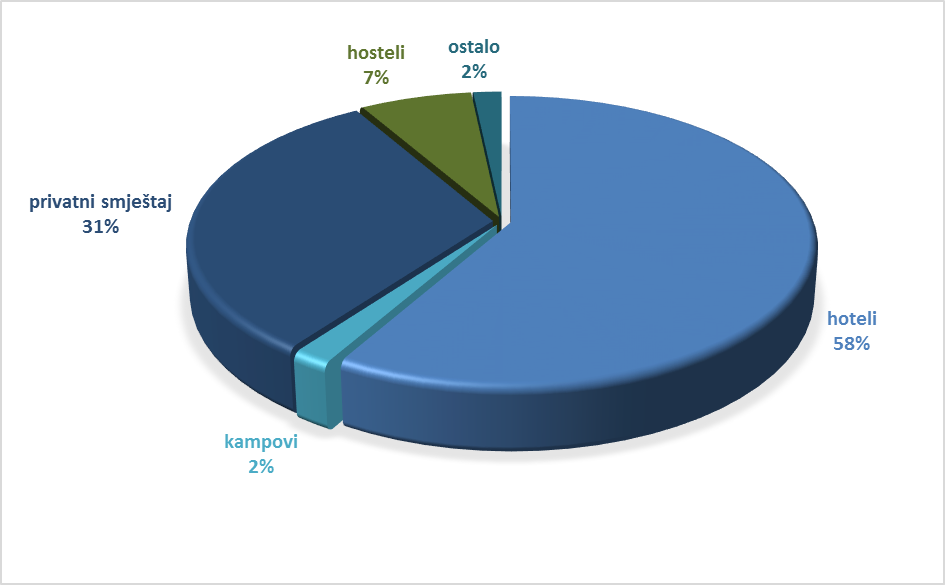 Izvor: Turistička zajednica Krapinsko-zagorske županije, 2015. godinaTijekom posljednjih desetak godina vidljiv je kontinuiran porast broja stalnih postelja na području Krapinsko-zagorske županije. U 2014. godini zatvoren je jedan hotel s 220 ležaja što je, usprkos otvaranju novih smještajnih kapaciteta, dovelo do blagog pada stalnih postelja. Već početkom 2015. godine, isti se hotel ponovno otvorio čime je ostvaren ponovni rast smještajnih kapaciteta. Grafikon 31 - Broj stalnih postelja u Krapinsko-zagorskoj županijiIzvor: Državni zavod za statistiku, Turistička zajednica Krapinsko-zagorske županijeGrafikon 32 - Struktura smještajnih kapaciteta u KZŽ-u po broju stalnih posteljaIzvor: Turistička zajednica Krapinsko-zagorske županije, 2015. godinaHoteli broje više od 50% smještajnih kapaciteta te ostvaruju gotovo 80% noćenja, stoga predstavljaju ključan element razvoja turizma.Tabela 47  – Pregled smještajnih kapaciteta u hotelima u Krapinsko-zagorskoj županiji,Izvor: Turistička zajednica Krapinsko-zagorske županije, 2015. godineRazina kvalitete posebice je vidljiva u hotelskom smještaju, u kojem se i nalazi najveći broj ležaja. Na području Krapinsko-zagorske županije djeluje 9 hotela, kategorizacije 2 - 4*.  Grafikon 33 - Struktura hotela u Krapinsko-zagorskoj županiji po kategorijama, 2015. godinaIzvor: Ministarstvo turizma, 2015. godinaBudući da su i najveći smještajni kapaciteti smješteni upravo u toplicama, važnu ulogu u atrakcijskom smislu imaju vodeni sadržaji. Ukupno 7 hotela u Krapinsko-zagorskoj županiji raspolaže vodenim sadržajima kapaciteta za 5938 kupača.  U nastavku se nalazi pregled vodenih atrakcija na području Krapinsko-zagorske županije.  Tabela 48 - Kupališni kapaciteti i atrakcije u Krapinsko-zagorskoj županijiIzvor: Turistička zajednica Krapinsko-zagorske županije, 2015. godinePotražnja u sektoru turizma U posljednje 3 godine Krapinsko-zagorska županija bilježi kontinuirani porast broja turističkih dolazaka i noćenja. Vidljivo je da u razdoblju 2012.-2014. dolazi 33% više turista, a broj noćenja se u istom razdoblju povećao za 26%. Grafikon 34 - Broj turističkih dolazaka i noćenja u Krapinsko-zagorskoj županiji u razdoblju 2011. - 2014. godineIzvor: Turistička zajednica Krapinsko-zagorske županije, 2015. godineAnalizirajući strukturu gostiju, uočen je kontinuiran porast broja turističkih dolazaka, a posebno je značajan porast stranih gostiju.Tabela 49 - Ukupan broj dolazaka i noćenja prema strukturi gostiju, Krapinsko-zagorska županija, 2011. - 2014. godinaIzvor: Turistička zajednica Krapinsko-zagorske županije, 2015. godine, Turizam 2010. godina, kumulativni podatci, DZS, veljača 2011.Ovaj porast stranih gostiju ide u prilog naporima turističkih djelatnika da kroz županijski brend „Bajku na dlanu“ osiguraju prepoznatljivost destinacije na europskom tržištu. Usmjeravanje ponude k stranim tržištima predstavlja imperativ razvoja turizma u Krapinsko-zagorskoj županiji. Ključna emitivna tržišta u Krapinsko-zagorskoj županiji je Slovenija, a zatim slijedi Njemačka, Poljska, Bosna i Hercegovina te Italija, što je vidljivo iz narednog grafikona. Grafikon 35 - Glavna emitivna tržišta prema broju noćenja u 2014. godiniIzvor: Turistička zajednica Krapinsko-zagorske županije Najveći broj stranih gostiju dolazi iz Slovenije, Njemačke, Poljske, BiH, Italije, i Austrije, upravo iz zemalja u kojima postoji kultura zdravstveno-topličkog života odnosno gdje je potražnja za zdravstveno-topličkim turizmom najveća. Kod organiziranih dolazaka, primijećen je izuzetno visok porast, i to povećanje od 21% domaćih te čak 161% stranih organiziranih dolazaka, uz istovremeno, tek neznatno smanjenje individualnih dolazaka. Uspoređujući 2014. i 2012. godinu, ukupno je 78% više organiziranih dolazaka te 52% više noćenja u organiziranom aranžmanu. Grafikon 36 - Dolasci i noćenja turista u Krapinsko-zagorskoj županiji prema načinu dolaskaIzvor: Turistička zajednica Krapinsko-zagorske županije, 2014. godinaProsječna dužina boravka gostiju u Krapinsko-zagorskoj županiji u 2014. godini bila je 2,3 dana. Kada se promatra razdoblje 2010. - 2014. prosječna dužina boravka kreće se između 2,3 i 2,5 dana. Međutim, također je uočeno kako je 2010. godine prosječna duljina iznosila 2,5 dana, dok je u 2014. godini bila 2,3 dana. Grafikon 37 - Prosječna dužina boravka gostiju u Krapinsko-zagorskoj županiji, 2010. - 2014. godinaIzvor: Turistička zajednica Krapinsko-zagorske županije, 2015. godineIz navedenog je vidljivo kako dolazi više gostiju koji ostaju kraće, što može biti pokazatelj nedostatka dostatne ponude zanimljive turistima, a i pokazatelj trenda kraćeg boravka turista.Grafikon 38 - Dolasci i noćenja turista u Krapinsko-zagorskoj županiji prema vrsti objekata, 2011. – 2014.Izvor: Turistička zajednica Krapinsko-zagorske županije, 2014. godineGosti koji dolaze najviše odsjedaju u hotelima, zatim u pansionima i privatnom smještaju. S obzirom da u Krapinsko-zagorskoj županiji, najveći broj smještajnih kapaciteta predstavlja hotelski smještaj, očekivano upravo hotelski smještaj ostvaruje najveći broj noćenja. Uspoređujući strukturu noćenja prema vrsti smještajnih kapaciteta u 2012. i 2014. godini, vidljivo je da se ostvaruje 29% više noćenja u hotelima, svega 3% više noćenja u privatnom smještaju te iznimno velik porast noćenja u hostelima (1.770%).Promatrajući broj smještajnih kapaciteta te ostvarene dolaske i noćenja u 2014. te 2008. godini po objektima uočen je višestruk porast stope zauzetosti po objektima, tako primjerice stopa zauzetosti zagorskih hotela u 2014. godini iznosi 42% dok je 2008. iznosila 32%. Porast stope zauzetosti uočen je i kod privatnog smještaja (16% u 2014. godini naspram 0,26% u 2008. godini) te kampova (16% u 2014. godini, 0,26% u 2008. godini). Grafikon 39 - Stope zauzetosti po objektimaIzvor: Turističke zajednice gradova i općinaKao i većinu kontinentalnih regija, Krapinsko-zagorska županija nema velika odstupanja u broju noćenja tijekom godine. U razdoblju od siječnja do svibnja ostvaruje se 39,4% noćenja, u ljetnim mjesecima (lipanj – rujan) 36,5%, dok se najmanje noćenja ostvaruje u razdoblju listopad - prosinac (24,1%). Iz sljedećeg grafikona vidljivo je kako se broj ostvarenih noćenja kontinuirano povećava svake godine. Ujedno, vidljivo je kako je značajno odstupanje u ostvarenom broju noćenja ostvareno u kolovozu 2014. godine. Moguć razlog ovakvog odstupanja jest tranzitni turizam za goste koji putuju na Jadran ili se vraćaju s Jadrana te ovdje odluče prenoćiti prije nastavka puta. Grafikon 40 - Sezonalnost prema ostvarenim noćenjima u Krapinsko-zagorskoj županiji, 2010. – 2014. godinaIzvor: Turistička zajednica Krapinsko-zagorske županije, 2015. godinaZnačajan oblik selektivnog turizma u Krapinsko-zagorskoj županiji predstavlja religijski turizam, gdje tradicija hodočašćenja u nacionalno svetište Mariju Bistricu traje više od tri stoljeća. Važno je napomenuti kako su prihodi koji se ostvaruju od vjerskog turizma znatno manji u Krapinsko-zagorskoj županiji nego u zemljama iz okruženja (Bosna i Hercegovina – Međugorje; Slovenija – Slovensko narodno svetište Marije Pomoćnice na Brezju; Mađarska – Marija Jud). Nadalje, resursnu osnovu kulturnog turizma čine i Muzeji Hrvatskog zagorja te brojni spomenici, dvorci, kurije, sakralni objekti, arheološka nalazišta, itd. Pregled najvažnijih kulturnih atrakcija nalazi se u nastavku. Navedeni muzeji čine ključan kulturno-turistički proizvod koji godišnje posjeti oko 168.000 posjetitelja, međutim detaljna analiza dolazaka u muzeje ukazuje da trenutni muzejski programi nisu dovoljno atraktivni odnosno ukazuje na nedostatak atrakcija i muzejskih programa koji bi zadovoljili potrebe gosta tehnološkog doba. Tabela 50 - Broj posjetitelja u kulturnim atrakcijama, 2012. – 2014. godina, Krapinsko-zagorska županijaIzvor: Muzeji hrvatskog zagorja, 2015. godina* Procijenjen broj posjetitelja sukladno dolascima obližnjih kulturnih atrakcija U promatranom razdoblju 2012. - 2014. godina vidljivo je kako broj posjetitelja u kulturne atrakcije kontinuirano pada što ukazuje na nedostatne dodatne turističke sadržaje te turistima nedovoljno zanimljive programe.  Grafikon 41 - Broj posjetitelja prema obliku turističke atrakcije, Krapinsko-zagorska županija, 2013. i 2014. godinaIzvor: Turistička zajednica Krapinsko-zagorske županije, 2015. godineS obzirom na oblik turističke djelatnosti, kao posljedica zatvaranja jednog od najpoznatijih kupališta – Stubičkih Toplica, unatrag dvije godine vidljivo je smanjenje broja posjetitelja u kupališta/toplice Krapinsko-zagorske županije. Nakon prvotnog porasta broja posjetitelja u muzeje Krapinsko-zagorske županije uzrokovano otvaranjem svjetski poznatog Muzeja krapinskog neandertalca u Krapini, dolazi do laganog pada broja posjetitelja što ukazuje na potrebu za osmišljavanjem novih programa i muzejskih atrakcija u ovom segmentu.Turistički brend županijeKrapinsko-zagorska županija kroz brendiranje županije te slogan „Bajka na dlanu“ želi se pozicionirati kao destinacija za opuštajući odmor po mjeri posjetitelja. Tvrtka Branddoctor d.o.o. je za Krapinsko-zagorsku županiju kao naručitelja 2002. godine izradila brending temeljem čega je i kreiran vizualni identitet – logotip koji povezuje nekoliko elemenata u cjelinu koja označava prirodni krajolik, toplinu i gostoljubivost ljudi i čarobni, bajkovit dojam koji ovaj kraj ostavlja svojim izgledom i emocijom te slogan Zagorje – Bajka na dlanu kao potpora vizualnom identitetu. Projekt brandiranja donio je pozitivne promjene s aspekta prepoznatljivosti i percepcije javnosti, međutim tijekom razdoblja implementacije branda uočeno je kako zasad još uvijek nije uspostavljena vertikalna i horizontalna usklađenost promocije turističkog brenda na regionalnoj i lokalnoj razini.  Turistička infrastrukturaOsim resursne osnove kao temelja za razvoj turističke ponude destinacije, ključna je i turistička infrastruktura kao što su centri za posjetitelje, turistički-informativni centri, smeđa signalizacija i slično. Na području Krapinsko-zagorske županije provedeno je nekoliko EU projekata kojima je sufinancirana izrada smeđe signalizacije što je omogućilo poprilično kvalitetnu infrastrukturu putokaza. Međutim, zbog prezasićenosti smeđe signalizacije odnosno prevelikog broja tabli na pojedinim lokacijama teško je percipirati sve table i sve na tablama pozicionirane objekte. Usprkos tablama financiranim iz EU projekata, privatne inicijative ugostiteljskih objekata te inicijative javnih turističkih atrakcija dovele su do kvalitetne pokrivenosti smeđom signalizacijom. Velik problem nastaje kod manjih atrakcija lokalnog karaktera koje zbog nedostatka financijskih sredstava ostaju neobilježene, a samim time i neprepoznate. Postojeća smeđa signalizacija ne odgovara stvarnom stanju – na tablama se nalaze i objekti koji su zatvoreni i neaktivni, a istovremeno postoji inicijativa da se novi objekti pozicioniraju na table, no zbog niza administrativnih ograničenja zasad se nije pronašlo adekvatno rješenje. Također, turistička infrastruktura Krapinsko-zagorske županije u pogledu turističko-informativnih centara ili centara za posjetitelje poprilično je ograničena. Od 32 jedinice lokalne samouprave tek njih 8 pokriveno je profesionalnim turističkim uredom sa zaposlenim osobama koje su na raspolaganju za pružanje turističke informacije, promociju i organizaciju turističke djelatnosti te statističko praćenje rezultata. U Krapinsko-zagorskoj županiji, prema podacima županijskog Zavoda za prostorno uređenje, trenutna površina koja je u upotrebi kao građevinsko zemljište iznosi 10.668 ha, a planirano je još 6.652 ha. Za turističke svrhe namijenjeno je ukupno 106 lokacija ukupne površine 608,72 ha od čega je trenutno izgrađeno 60,26 ha. Na području Krapinsko-zagorske županije postoje tek 4 zone veće od 40 ha (Donja Stubica – Jezerčica – Zaluke – Boka (43,6 ha; Mihovljan - Zona turističke izgradnje komplementarnih smještajnih kapaciteta, pansioni, apartmani, vile (91,06 ha), Donje Jesenje – Turistička zona Karpeta (71,24 ha) i Sveti Križ Začretje – Turistička zona Vrankovec – Šemničke Toplice (48,54 ha) planirane za turističko-rekreativne sadržaje.Izuzevši navedene četiri turističke zone, ostale planirane površine za turističko-rekreativne sadržaje predstavljaju relativno male površine, a prosječna površina turističkih zona iznosi 3,18 ha. Izuzevši turističku zonu u Mihovljanu površine 91,06 ha te turističke zone Karpeta u Jesenju, preostale površine znatno su manje.Većina planiranih zona su turističke zone, dok je manji udio rekreativnih zona.Rekreativne zone su planirane u Donjoj Stubici (Jezerčica – Zaluke – Boka (43,64 ha), Krapinskim Toplicama (23,4 ha) te Kumrovcu (4,15 ha).  Tek 10% planiranih površina je izgrađeno, što govori o nedovoljnoj izgrađenosti turističke infrastrukture odnosno o dostatnim površinama planiranim za izgradnju turističko-rekreativnih sadržaja. Predviđene su i 3 rekreativne zone za sport i rekreaciju odnosno golf terene koje su međusobno susjedne te zapravo čine jednu zonu ukupne veličine 113,47 ha) – to su: rekreativne zone u Zlatar Bistrici (29,34 ha), Bedekovčini (27,96 ha) te Maču (56,17 ha).Postoji svega 7 turističko-rekreativnih zona većih od 20 ha, što ukazuje na nedostatnu površinu za golf terene.Detaljan pregled turističkih zona nalazi se u nastavku. Tabela 51 - Popis turističkih i  rekreativnih zona u Krapinsko-zagorskoj županijiIzvor: Gradovi i općine Krapinsko-zagorske županijeAktivan odmorNetaknuta priroda, zasad još uvijek nemasovnost zagorskog turizma te bogata kulturno-povijesna baština i gastro-običajna tradicija komparativne su prednosti na kojima Krapinsko-zagorska županija temelji specijaliziranu turističku ponudu namijenjenu pojedincima željnim novih iskustva i doživljaja. Tabela 52 - Ponuda aktivnog turizma u Krapinsko-zagorskoj županijiIzvor: Gradovi i općine Krapinsko-zagorske županijeOsim lokalnih biciklističkih ruta koje su rezultat lokalnih inicijativa te imaju različit stupanj razvijenosti (dio ruta označen, dio neoznačen, karte uglavnom nepostojeće, loša popratna biciklistička infrastruktura), kroz projekt Krapinsko-zagorske županije „Mreža biciklističkih turističkih ruta“, u suradnji s udrugom Ruralni tandem, identificirana je mreža biciklističkih ruta (21 ruta) ukupne dužine od 688 km, a rute su u rasponu 15 - 50 km. Biciklističke rute su zamišljene s namjenom i prilagodbom za rekreativne bicikliste (pojedince i grupe) te obitelji s djecom koji mogu dnevno prijeći 10 - 40 km, a maksimalno 70 km. Biciklističke rute prolaze uz turističke atrakcije i ostale kulturno-povijesne i prirodne znamenitosti na području Krapinsko-zagorske županije, a rute su povezane i sa Slovenijom na točkama nekadašnjih međunarodnih ili međudržavnih graničnih prijelaza. Vrsta podloge je uglavnom asfalt i makadam po prometnicama niskog/nižeg intenziteta prometa motornih vozila, a samo u iznimnim slučajevima kraće sekcije šumskih i poljskih putova. Također, samo u iznimnim slučajevima, kada za to nema prometne (cestovne) infrastrukturne alternative, kraće dionice biciklističkih ruta prolaze i prometnijim dijelovima prometnica. Mreža biciklističkih ruta prezentirana je putem četiri tiskana vodiča/karte te web portala www.zagorjebike.com.hr. Osim navedenih rekreacijsko-sportskih resursa za aktivan odmor, važno je spomenuti i mogućnosti za sportski turizam. Vanjsko nogometno igralište u neposrednoj blizini Termi Tuhelj te vanjska igrališta (igralište za tenis i nogometno igralište) u Donjoj Stubici omogućavaju profesionalnim sportskim ekipama da održavaju kvalitetne pripremne treninge za važna natjecanja. Županijskim prostornim planom definirano je i područje predviđeno za golf terene koje se nalazi na tromeđi općina Bedekovčina (Poznanovec), Mače i Zlatar Bistrica. Tabela 53 - Potencijali za daljnji razvoj dodatnih sadržaja i turističke ponude u Krapinsko-zagorskoj županijiIzvor: Gradovi i općine Krapinsko-zagorske županijeKulturaProstorni planovi uređenja gradova i općina daju detaljnu obradu kulturne i prirodne baštine temeljem  konzervatorskih podloga, sa smjernicama i mjerama zaštite. Potrebna je međutim nova sistematizacija zaštićenih i evidentiranih kulturnih dobara, budući da su mnogi devastirani, ruševni ili potpuno nestali te izgubili svojstva po kojima su bili proglašeni zaštićenima, preventivno zaštićenima ili evidentiranima za zaštitu temeljem prostorno-planske dokumentacije.Krapinsko-zagorska županija obiluje raznovrsnom i vrijednom kulturno-povijesnom baštinom (arheološki lokaliteti, burgovi, dvorci, crkve, kurije, običaji…) što i danas obogaćuje kulturnu djelatnost županije kroz razne manifestacije, ustanove, institucije i susrete.Sukladno zakonu o zaštiti i očuvanju kulturnih dobara, sačinjen je Registar kulturnih dobara Republike Hrvatske. Sukladno navedenom registru, u Republici Hrvatskoj ukupno je zaštićeno 8.445 kulturnih dobra. U Krapinsko-zagorskoj županiji zaštićeno je ukupno 256 lokaliteta (3,03%). Detaljna analiza sukladno kategorizaciji prikazana je u tabeli 8.Tabela 54 - Kategorizacija zaštićene kulturne baštine, 2014. godinaIzvor: Ministarstvo kulture, Registar kulturnih dobara Republike Hrvatske, 2014. godinaPosebno je važno napomenuti da su među 12 dobara iz Republike Hrvatske uvrštenih na UNESCO-vu Reprezentativnu listu nematerijalne kulturne baštine čovječanstva  upisani umijeće izrade drvenih tradicijskih dječjih igračaka s područja Hrvatskog zagorja te medičarski obrt na području sjeverne Hrvatske.   Tabela 55 - Broj zaštićenih nepokretnih kulturnih dobara, obnovljenih kulturnih dobara i kulturnih dobara u obnovi u razdoblju 1995. - 2011. godineIzvor: Ministarstvo kulture, 2012. godinaLegenda: Z lista - Lista zaštićenih kulturnih dobara,N lista -  Lista kulturnih dobara nacionalnog značenja P lista -  Lista preventivno zaštićenih dobaraOd ukupno 188 nepokretnih kulturnih dobara, njih 15 (7,9%) nalazi se na listi ugroženih kulturnih dobara, odnosno 2,7% ukupno ugrožene kulturne baštine Republike Hrvatske. U skupinu ugroženih kulturnih dobara možemo ubrojiti većinu arheoloških nalazišta (6 lokaliteta u 2014. godini u Krapinsko-zagorskoj županiji), etnološku kulturnu baštinu, fortifikacijske građevine, dvorce i veći broj kulturno povijesnih cjelina zbog zapuštenosti ili neadekvatnih intervencija. Problem zaštite nepokretnih kulturnih dobara, posebno preventivno zaštićenih i evidentiranih koji se štite prostorno-planskom dokumentacijom, ogleda se u nedonošenju odluka o njihovoj zaštiti sukladno Zakonu o zaštiti i očuvanju kulturnih dobara, a imaoci kulturnih dobara često nisu upoznati o posjedu kulturnog dobra na lokalnoj razini. S obzirom da nema odluke o zaštiti kulturnog dobra, imaoci nisu upoznati s obvezama i pravima sukladno zakonskim propisima.Bogata kulturna ostavština upotpunjenja raznim događanjima postaje zanimljiv turistički proizvod. Tako Muzeji Hrvatskog zagorja u čijem su sastavu: Muzej seljačkih buna smješten u Dvorcu Oršić, muzej Dvor Veliki Tabor u Desiniću, Muzej Staro selo u Kumrovcu, Muzej krapinskih neadnertalaca na arheološkom nalazištu Hušnjakovo u Krapini te Galerija Antuna Augustinčića u Klanjcu, raznim  događanjima upotpunjuju stalni muzejski postav. Primjeri takvih događanja su: Srednjovjekovne svečanosti u Velikom Taboru, Tabor Film Festival, Geološka škola na Hušnjakovu, Noć krapinskog pračovjeka, Ljeto u Dvorcu Oršić, ili npr. Zagorska svadba u Muzeju Staro selo. Osim navedenih događanja, tijekom cijele godine na području cijele Krapinsko-zagorske županije odvijaju se različita događanja s ciljem animiranja posjetitelja za destinaciju, s jedne strane te upotpunjavanja turističke ponude, s druge strane. Međutim, trenutna struktura i koncept događanja uglavnom dominantno privlači lokalno stanovništvo, dok pravih turističkih događanja koja generiraju noćenja i značajan dolazak posjetitelja izvan Zagorja još uvijek nema. PoljoprivredaPoljoprivredna djelatnost na području Krapinsko-zagorske županije uvjetovana je konfiguracijom terena, kvalitetom tla, razmještajem stanovnika i tradicionalnim načinom življenja na manjim posjedima. Za intenzivnije bavljenje poljoprivredom, prirodni uvjeti su slabi, teren je brdovit, manjim dijelom nizinski s neujednačenim režimom nadzemnih i podzemnih voda. Pored toga, nema većih melioracijskih zahvata u cilju privođenja tla za poljoprivrednu proizvodnju. Jedno od osnovnih obilježja poljoprivrednih gospodarstava je usitnjenost posjeda i njihova rascjepkanost. Tabela 56 - Broj poljoprivrednih gospodarstava u Krapinsko-zagorskoj županijiIzvor: Agencija za plaćanja u poljoprivredi, ribarstvu i ruralnom razvoju, 2015. godinaPrema podacima Agencije za plaćanja u poljoprivredi, ribarstvu i ruralnom razvoju, na području Krapinsko-zagorske županije, u 2014. godini upisano je ukupno 8.723 poljoprivrednih gospodarstava, od čega je 8.571 obiteljskih poljoprivrednih gospodarstava. Značajan udio čine i obrti koji su bilježili znatan rast u do 2013. godine.                                                          Prema podacima Agencije za plaćanja u poljoprivredi, ribarstvu i ruralnom razvoju, na području Krapinsko-zagorske županije 70% je obiteljskih poljoprivrednih gospodarstava čiji su nositelji muškarci, dok je samo 30% žena koje su nositeljice obiteljskih poljoprivrednih gospodarstava. Poljoprivredne površine obuhvaćaju gotovo 16% ukupne površine Krapinsko-zagorske županije, a najveći udio poljoprivrednog zemljišta otpada na oranice (55,24%) te livade (33,64%). U promatranom razdoblju uočljiv je trend smanjenja površina pod vinogradima i miješanim višegodišnjim nasadima. Tabela 57 - Površina zemljišta prema vrsti uporabe (ha)Izvor: Arkod, 2014. godinaPrema podacima iz 2014. godine, najveći broj kućanstava imao je veličinu posjeda 1 - 3 ha (53%), zatim slijede kućanstva s posjedima veličine do 1 ha površine - 17%; dok je najmanje kućanstva koja imaju posjede veličine iznad 10 ha (0,3%).  Međutim, u promatranom razdoblju vidljiv je blagi rast površina poljoprivrednog zemljišta, što slijedi povećanje broja poljoprivrednih gospodarstava. Posebno je značajan porast udjela poljoprivrednog zemljišta površine od 2,01 do 10 ha što dovodi do zaključka da su poljoprivredna gospodarstva počela s okrupnjivanjem zemljišta. Grafikon 42 - Veličina zemljišta po kućanstvuIzvor: Agencija za plaćanja u poljoprivredi, ribarstvu i ruralnom razvoju, 2013. Stočarstvo predstavlja značajan segment poljoprivrede u Krapinsko-zagorskoj županiji. Prirodni uvjeti s relativno blagom klimom, bez ekstremno visokih ljetnih temperatura pogoduju uzgoju goveda. Voluminozna krmiva kao najvažnija komponenta u ishrani goveda imaju u Županiji pogodne prirodne uvjete. Međutim, u promatranom razdoblju (2010. – 2014.)  uočeno je da broj krava opada te se  time smanjuje broj uzgajivača krava. Budući da se temeljem trenutno važećim zakonskih odredbi, svinje, ovce i koze ne označavaju, ne postoje relevantni podaci o stvarnom stanju u stočarstvu. Podaci su prikazani za uzgojno valjanu stoku sukladno evidenciji Hrvatske poljoprivredne agencije. Izvor: Hrvatska poljoprivredna agencija, Godišnje izvješćeNapomena: Ovce – broj uzgojno valjanih ovaca u promatranim godinama, 	Koze – broj uzgojno valjanih koza.Na području Županije uzgojem svinja za vlastite potrebe bavi se oko 90% gospodarstava, dok je vrlo malo proizvođača koji se bave uzgojem tovljenika za potrebe tržišta i uzgajivača koji drže matične svinje. 
Tabela 58 - Peradarstvo u Krapinsko-zagorskoj županijiIzvor: Hrvatska poljoprivredna agencija, Godišnje izvješćeKao što je slučaj i u stočarstvu, temeljem trenutno važećih zakonskih odredbi, perad se ne označava te iz tog razloga ne postoje relevantni podaci o stvarnom stanju u peradarstvu. Također, podaci o uzgoju Zagorskog purana ukazuju isključivo na podatke o uzgojno-selekcijskom odabiru. Zagorski puran prvi je proizvod u kategoriji svježeg mesa koji je u Republici Hrvatskoj dobio Oznaku zemljopisnog podrijetla „Meso zagorskog purana“, što je jedan od načina zaštite autohtonih proizvoda koji su specifični za određeno zemljopisno područje, a imaju posebna prehrambena i organoleptička svojstva te kvalitetu koja je kod Zagorskog purana postignuta tradicionalnim načinom uzgoja na otvorenom. Time je Zagorski puran kao visoko vrijedan proizvod postao vrlo važna karika u prepoznatljivosti zemlje i regije. Na području Krapinsko-zagorske županije djeluje Savez pčelarskih udruga koji okuplja sedam pčelarskih udruga s područja županije, a Savez trenutno broji 433 članova od kojih je 210 članova završilo pčelarsku školu. Od ukupnog broja pčelara, njih 34 upisano je u Upisnik registriranih objekata u poslovanju s hranom životinjskog podrijetla. U 2012. godini dobiveno je Rješenje za registraciju žiga Bagrem med zagorskih brega od Državnog zavoda za intelektualno vlasništvo čime je zagorski bagremov med dobio potvrdu vrijednost kakvu i zaslužuje, a sama registracija doprinosi i komercijalnoj vrijednosti meda i mogućnosti prodaje, ali ne bilo kakve jer se radi o kontroliranoj proizvodnji.  Višegodišnjem praćenjem botaničkog podrijetla bagremovog meda uočila se mogućnost njegove zaštite kao i kreiranja županijske robne marke.S ciljem isticanja i izdvajanja izvrsnosti meda, kao i marketinške promocije Krapinsko-zagorska županija je 2005. godine u suradnji s Agronomskim fakultetom u Zagrebu pokrenula projekt „Bagrem med zagorskih brega“. Tijekom tri godine provodile su se fizikalno-kemijske analize na Prehrambenom biotehnološkom fakultetu te je utvrđeno da uzorci meda s područja Krapinsko-zagorske županije zadovoljavaju norme kemijskih i fizikalnih parametara prema istraživanjima provedenim od strane 15 vodećih europskih instituta za analitiku meda. Stoga su se rezultati provedenih fizikalnih i kemijskih parametara iskoristili za specifikaciju proizvoda potrebnog za pokretanje zaštite županijske robne marke bagremovog meda.Krapinsko-zagorska županija, prema podjeli vinogradarskih područja, pripada podregiji Zagorje - Međimurje, a područje se smatra izrazito vinorodnim s višestoljetnom tradicijom uzgoja vinove loze. Rezultati provedenih analiza ukazuju da zagorski vinogradari danas rade visoko kvalitetna bijela vina koja pripremaju kao lagana do srednje jaka, suha ili srednje slatka. Sva su vina kristalno bistra ili bistra, a bijela su vina obilježena osobitim cvjetnim ili voćnim aromama. U proizvodnji vina prednjače chardonnay, pinot bijeli, pinot sivi, traminac, rizling rajnski i graševina. Svjetski poznata su i specijalna predikatna vina i ledene berbe. Vina proizvedena od crnih sorti vinove loze uglavnom su svježa, voćna i s niskim taninom.Tabela 59 - Vinogradarstvo u Krapinsko-zagorskoj županijiIzvor: Agencija za plaćanja u poljoprivredi, ribarstvu i ruralnom razvojuU usporedbi s ukupnom površinom pod nasadima vinove loze iz 2003. godine (521,81) odnosno broja trsova (3.262.127) i ukupnog broja vinogradara (4.462), uočen je porast navedenih usporednih parametara. U odnosu na 2010. godinu tijekom 2013. godine broj vinogradara bio je veći za 0,3% što je ujedno dovelo do povećanja površina pod nasadima vinove loze (2,78%) te broja trsova (2,5%). Razlike u površini (ha) pod nasadima vinove loze u odnosu na površinu vinograda (ha) (tablica 29 Površina zemljišta (ha) prema vrsti uporabe) proizlaze iz različitih evidencija koje nas upućuju na aktivno bavljenje vinogradarstvo. Sukladno zakonskim odredbama, obveznici upisa u Vinogradarski registar su svi proizvođači koji posjeduju površinu zasađenu vinovom lozom od najmanje 0,1 ha ili imaju obvezu podnositi izjave o berbi, izjave o proizvodnji i izjave o zalihama, dok je upis u ARKOD obvezan za sva poljoprivredna zemljišta na poljoprivrednom gospodarstvu i/ili za sve poljoprivredne površine koje poljoprivredno gospodarstvo koristi. Dakle, iako na području Krapinsko-zagorske županije u 2013. godini  ukupna površina pod vinogradima iznosi 778,76 ha, vinogradarstvom i vinarstvom aktivno se bavi 4.927 vinogradara na ukupnoj površini 686,03 ha. Iako se ukupna površina pod vinogradima u promatranom razdoblju (2011. - 2013.) smanjuje, kada govorimo o aktivnom vinogradarstvu, u istom razdoblju broj vinogradara, ukupna površina te ukupan broj trsova kontinuirano raste.Tabela 60 - Voćarstvo u Krapinsko-zagorskoj županijiIzvor: Agencija za plaćanja u poljoprivredi, ribarstvu i ruralnom razvojuKrapinsko-zagorska županija je tradicionalno voćarsko proizvodno područje u kojem prevladavaju klimatski uvjeti za intenzivnu proizvodnju jabuka, krušaka, šljiva, marelica, bresaka, trešanja, višanja, oraha, lijeske i jagodičastog voća. Iz tabele 36. vidljivo je povećanje i površinama pod nasadima i broja uzgajivača. Posljednjih godina uočen je veliki interes za uzgojem egzotičnog voća kao što su goji bobice, tayberry i slično, no na području Krapinsko-zagorske županije svakako prednjači uzgoj aronije gdje je uočen porast od 117% površina pod nasadima u razdoblju od dvije godine. Posljednjih se godina velika pažnja usmjerava na poticanje integrirane i ekološke proizvodnje. Iz tabele 7 vidljivo je kako u integriranoj proizvodnji tijekom godina dolazi do oscilacije broja poljoprivrednih gospodarstava, no one su gotovo zanemarive, budući da je zamijećen rast različitih kultura pod integriranom proizvodnjom. U ekološkoj proizvodnji u promatranom razdoblju 2011. - 2014. uočen je kontinuirani rast kako poljoprivrednih gospodarstava i poljoprivrednih kultura sve do 2013. godine nakon čega u narednoj godini dolazi do smanjenja. Razlika između ukupnog broja poljoprivrednih gospodarstava i ukupnog broja poljoprivrednih kultura proizlazi iz činjenice da jedno gospodarstvo može uzgajati više različitih kultura što je posebno vidljivo u ekološkoj proizvodnji. Tabela 61 - Integrirana i ekološka proizvodnjaIzvor: Agencija za plaćanja u poljoprivredi, ribarstvu i ruralnom razvojuKrapinsko-zagorska županija kroz provedbu Mjera ruralnog razvoja nastoji potpomagati zagorske poljoprivrednike, podići razinu kvalitete poljoprivrednih prehrambenih i šumskih proizvoda te osigurati konkurentnost na tržištu. Riječ je o sklopu mjera usmjerenih na edukacije za korisnike mjera ruralnog razvoja, potpore za pripremu projekata, poticanje komercijalizacije tradicionalnih poljoprivredno-šumskih  prehrambenih proizvoda i tradicionalnih zagorskih jela, promociju tradicionalno poljoprivredno-šumskih  prehrambenih i obrtničkih proizvoda i tradicionalne zagorske kuhinje, uspostavu i jačanje proizvođačkih grupa i proizvođačkih organizacija, potporu samoopskrbnim gospodarstvima koja proizvode za vlastite potrebe i tržišta, razvoj turističkih djelatnosti te na poticanje i promicanje integrirane i ekološke proizvodnje te održivog gospodarenja šumama. Navedene mjere provodile su se u razdoblju 2012. - 2013. godini putem Javnih poziva. Izrađena je i analiza temeljem koje je utvrđeno  da je po Javnim pozivima u 2012. i 2013. godini zaprimljeno ukupno 411 prijava, od kojih je odobreno 347 te su isplaćena sredstva u iznosu od 3.622.668,30 kuna. Najviše prijava je pristiglo na Javni poziv za potporu za samoopskrbna gospodarstva koja proizvode za vlastite potrebe i tržište te ta mjera ima najveći broj korisnika potpore, njih 185 u 2012. i 2013. godini. Kroz potporu za investicijska ulaganja u poljoprivredi u posljednje dvije godine isplatila su se sredstva u iznosu od 1.214.892,43 kune te je samim time navedena potpora u odnosu na ostale isplaćena u najvećem iznosu. Poticanje komercijalizacije tradicionalnih poljoprivredno šumskih prehrambenih proizvoda i tradicionalnih zagorskih jela je mjera putem koje je zabilježen slabi interes, ali su se planirana sredstva preusmjerila na podmjeru Potpora za investicijska ulaganja za koju je veliki interes poljoprivrednika. Mjera Uspostava i jačanje proizvođačkih grupa i proizvođačkih organizacija pokazala se kao najlošija mjera, jer u dvije godine njene provedbe nije zaprimljena ni jedna prijava.Iz svega navedenog vidljivo je da područje Krapinsko-zagorske županije karakterizira usitnjena i nespecijalizirana poljoprivredna proizvodnja te nerazvijeno tržište. Potrebno je u područje poljoprivrede ugraditi marketinški način razmišljanja i tržišnog nastupa. Istraživanje i izrada programa proizvodnje autohtonih i specifičnih tradicionalnih proizvoda te koncipiranje strateških proizvodnih programa koji će omogućiti razvoj obiteljskih gospodarstava treba biti kontinuirani zadatak. Na području poljodjelstva primarni je zadatak prostornog uređenja racionalno korištenje poljoprivrednog zemljišta i smanjivanje korištenja kvalitetnog poljoprivrednog zemljišta za nepoljodjelske svrhe. Treba sprječavati degradaciju malih seoskih gospodarstava i depopulaciju ruralnog područja te poticati povećanje zemljišnog posjeda kao i bolje iskorištavati postojeće i privoditi svrsi do sada neobrađene i zapuštene poljodjelske površine osobito u pograničnom području. Kod korištenja poljodjelskih resursa potrebno je uzeti u obzir aspekte zaštite okoliša, demografsku i gospodarsku problematiku te donijeti propise i poticajne mjere kako bi se unaprijedilo "održivo" korištenje i upravljanje tlom. Iz situacijske analize vidljivo je također da je potrebno poraditi na razvoju specijaliziranih, konkurentnih i dugoročno održivih gospodarstava kako bi se osigurao stabilan poljoprivredni dohodak i omogućio adekvatan životni standard poljoprivrednim proizvođačima. Važno je da se kontinuirano radi na razvoju i očuvanju ruralnih područja i očuvanju tradicionalnih ruralnih vrijednosti te na stvaranju uvjeta za održanje što većeg broja malih gospodarstava, kroz modernizaciju ili usmjeravanje na nove proizvode i djelatnosti. Kako su sve teži uvjeti u poljoprivrednoj proizvodnji, poljoprivredna gospodarstva bi trebalo organizirati i povezati zbog zajedničkog nastupanja poljoprivrednih gospodarstava, tj. lokalnih proizvođača radi zajedničke proizvodnje i plasmana proizvoda na tržište. Također treba poraditi na kvaliteti i kvantiteti poljoprivrednih proizvoda i dovesti ih na konkurentnu razinu s drugim proizvodima, odnosno potrebno je stvoriti robne marke poljoprivrednih proizvoda kako bi se stekla njihova prepoznatljivost i prepoznatljivost Krapinsko-zagorske županije. STANJE U OKOLIŠU/PROSTORUKvaliteta okoliša, izloženost ekološkim rizicima i klimatskim opasnostimaPodručje Krapinsko-zagorske županije zbog specifičnog  geografskog položaja te reljefnih karakteristika prostora karakterizira kontinentalna klima s nekoliko specifičnih podtipova. Opće priznata klasifikacija W. Koeppena smješta prostor Hrvatskog zagorja u C tip klime: umjereno topla kišna klima s toplim ljetom i s najmanje oborina u zimskoj polovini godine, označena tipom Cfwbx. Najmanje oborina ima zimi, a najviše u toplijoj polovici godine, tj. u vegetacijskome razdoblju. U mjesecu lipnju, srpnju i kolovozu zabilježene su najviše maksimalne temperature dok su u siječnju i veljači zabilježene najniže minimalne temperature. Kako klima Krapinsko-zagorska županije spada u kontinentalno-panonsku klimu, podaci meteorološke postaje Zagreb-Maksimir uzeti su u obzir kod prikaza godišnjih osnovnih meteoroloških elemenata padalina (sukladno metodologiji Državnog hidrometeorološkog zavoda) – prikaz u tabeli u nastavku.Tabela 62 - Srednje godišnje i godišnje vrijednosti važnijih meteoroloških elemenata, 2010. - 2013. godinaIzvor: Statistički ljetopis 2011., 2012., 2013. i 2014. godine, www.dzs.hr Prema raspodjeli percentila, toplinske prilike Krapinsko-zagorske županije u posljednje 3 godine opisane su dominantnom kategorijom vrlo toplo u koju su svrstana i šira područja Varaždina i dio središnje Hrvatske. Županija spada u kategoriji vrlo kišno kao i dio Sjeverozapadne i Središnje Hrvatske, zatim dio sjevernog i srednjeg Jadrana s pripadnim zaleđem te šire područje Dubrovnika. Osim navedenog, usporedbom vrijednosti srednjih godišnjih temperatura zraka, u posljednje tri promatrane godine vidljivo je da temperatura zraka u Hrvatskoj pa tako i Krapinsko-zagorskoj županiji i dalje prati trend globalnog zatopljenja s izvjesnim međugodišnjim kolebanjima.  U Krapinsko-zagorskoj županiji razlikuju se tri osnovne vrste reljefa:naplavne ravni,brežuljkasti krajevi – pobrđa,gorski masivi. Naplavna ravan rijeke Krapine je najznačajnija i površinom najveća. Najniži naplavni dio doline nalazi se na visini od 120 metara. Prostrana naplavna ravan rijeke Krapine bitno je područje razvoja poslovnih zona, urbanizaciju te gradnju infrastrukturnih koridora duž cijele županije. Prigorski pojasevi na prisojnim (južnim) stranama predstavljaju prostor pogodan za razvoj vinogradarstva, a u to pripadaju prigorja Maceljske Gore, Strahinčice, Ivančice, Cesargradske Gore. Neobrađeni prostor prigorja najvećim je dijelom obrastao šumom. Prirodni resursiNajvažniji prirodni resursi županije su termalni izvori te izvori pitke vode koji se najvećim dijelom koriste u komercijalne svrhe (lokalni vodovodi) za koje je i nadalje potrebno planirati i provoditi mjere zaštite. Termalni izvori Stubičkih i Krapinskih Toplica koriste se u turističko-zdravstvene svrhe, dok se Sutinske i Tuheljske Toplice koriste u turističko-rekreacijske svrhe. Ipak, termalni imaju puno veći potencijal te predstavljaju neiskorišteni potencijal za zdravstveno-turističke svrhe (primjer: Šemničke toplice). Kulturna i prirodna baština uključuju zaštitu materijalnih i nematerijalnih dobara odnosno cjelokupni prirodni okoliš s pripadajućom florom i faunom. Spomenuta baština je jedna od značajnih karakteristika prostora županije koja, unatoč svojoj vrijednosti i značenju, nije dovoljno iskorištena, a u velikoj je mjeri zabrinjavajuće zapuštena i nedovoljno zaštićena. Relativno očuvani prirodni i kultivirani krajolik potrebno je štititi kao izuzetan prostorni potencijal te ga uz prirodnu i kulturnu baštinu bolje koristiti za razvoj turizma.Na području županije dominantne su nemetalne mineralne sirovine od kojih je najznačajnija eksploatacija i prerada tehničkog kamena, pijeska i opekarske gline. U 2012. godini ukupno 1,16% ukupnog prihoda gospodarstva otpada na djelatnost rudarstvo i vađenje te u tom sektoru djeluje 8 poduzetnika. Sve do 70-ih godina prošloga stoljeća eksploatirao se ugljen (lignitni slojevi Konjščinske sinklinale, potez Mali Tabor – Klenovec – Lupinjak - Hlevnica te južno područje Ivančice), no uslijed iscrpljenja rezervi i neekonomičnosti eksploatacije, svi ugljenokopi su zatvoreni.Zbog svoje vatrostalnosti od osobitog značenja su crne i tamne gline kod Bedekovčine te se eksploatacija vrši za potrebe opekarske industrije u Bedekovčini.Kamenolomi Kuna gore (Pregrada), Strahinjčice (Gorjak), Ivančice (Očura) i Cesargore (Sv. Križ) aktivni su i predstavljaju glavna eksploatacijska polja građevnog kamena. Glavnu gorsku masu tih gora tvore vapnenci donjeg i gornjeg trijasa (vapnenci i dolomitni vapnenci).Šume u Krapinsko-zagorskoj županiji zauzimaju 35,5% površine dok je ukupna površina šuma u Hrvatskoj veća te iznosi 47%. Od ukupno 43 718 hektara kolika je površina šuma u KZŽ-u, privatne šume nalaze zauzimaju  33 758 hektara (77,2%), dok državne šume zauzimaju 9 960 hektara ili 22,8% šumske površine. Djelatnost šumarstva ne predstavlja onaj dio gospodarskih djelatnosti koji mogu činiti osnovicu za određeni značajniji razvoj. Krapinsko-zagorska županija ne raspolaže takvom šumskom osnovom koja bi mogla biti podloga za značajniji industrijski razvoj u području drvne industrije, ali može poslužiti kao izvor obnovljivih energenata. Pored gospodarske vrijednosti šuma, potrebno je voditi računa i o rekreacijskoj, lovnoj i turističkoj vrijednosti koja je značajna, ali nedovoljno iskorištena. Rascjepkanost šuma i vrlo mala površina po vlasniku i parceli te slabije gospodarenje u odnosu na državne šume osnovna je karakteristika privatnih šuma. Jedan od razloga slabog gospodarenja šumama je loša edukacija vlasnika, a nedostatak podataka je problem vezan uz upravljanje šumama. Posljedica toga je loše ukupno stanje privatnih šuma, a to se negativno odražava na njihovu biološku raznolikost i gospodarsku vrijednost. Zaštićeni dijelovi prirode i ekološka mreža Natura 2000 u Krapinsko-zagorskoj županijiNa području KZŽ nalazi se 16 zaštićenih dijelova prirode u kategorijama spomenik prirode, značajni krajobraz i spomenik parkovne arhitekture koji obuhvaćaju površinu od 396,6 ha. Pored toga, na području KZŽ nalazi se i 27% teritorija parka prirode Medvednica kojim upravlja Javna ustanova «Park prirode Medvednica» koju je osnovala Vlada RH. Prostornim planom Krapinsko-zagorske županije predviđena je zaštita većeg broja novih prirodnih vrijednosti.Osim zaštićenih dijelova prirode u navedenim kategorijama, na području KZŽ nalaze se  područja ekološke mreže Natura 2000. Površina Natura 2000 područja u Krapinsko-zagorskoj županiji iznosi 10 % te uključuje rijeku Sutlu, Strahinjščicu, vršni dio Ivanščice, Medvednicu, dolinu Razvora kod Sutle i Židovske jame. Navedena područja odabrana su s ciljem očuvanja povoljnog stanja Natura 2000 vrsta prema  Direktivama o pticama i staništima. Slika 2 - Zaštićeni dijelovi prirode na području Krapinsko-zagorske županije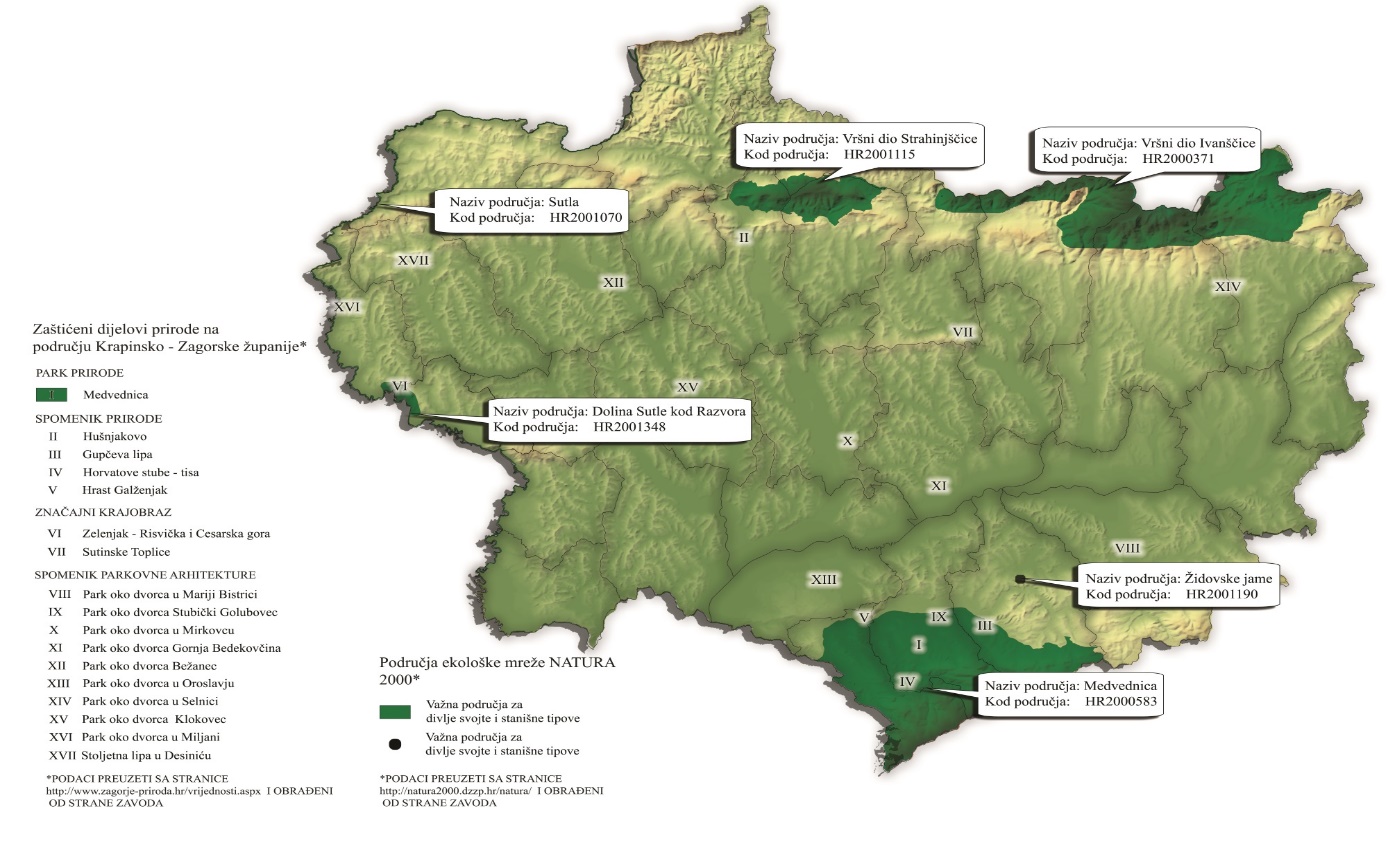 Izvor: Zavod za prostorno uređenje Krapinsko-zagorske županije, 2015. godineUgrožena flora i fauna Krapinsko-zagorske županijeVeliki broj biljnih i životinjskih vrsta u KZŽ-u je ugrožen zbog različitih prirodnih čimbenika koji utječu na smanjenje veličine populacije vrsta ili antropogenog učinka koji uzrokuje sve veći pritisak na prirodu. Pokazalo se da je oko 60% uzročnika ugroženosti biljnih vrsta povezano s gubitkom staništa. Promjene koje su rezultirale negativnim posljedicama su odvodnjavanje močvarnog staništa, razvoj brojnih naselja i gospodarskih djelatnosti, promjene vodnog režima, promjene u poljoprivredi i gradnja infrastrukture.Na području Županije izdvajaju se sljedeće kategorije ugroženosti: regionalno izumrle svojte (Regionally Extinct - RE), Kritično ugrožene svojte (Critically Endagered – CR), ugrožene svojte (Endangered - EN) i osjetljive svojte (Vulnerable - VU).  Osjetljivost slatkovodnih ekosustava i pritisak kojem su izvrgnuti čovjekovim djelovanjem stavlja ribe u vrlo težak položaj. Sve veće onečišćenje rijeka i potoka otpadnim vodama iz industrije i kućanstava, regulacija i pregradnja vodotoka, uklanjanje drvenaste vegetacije uz korita, invazivne vrste riba i još drugi faktori negativno utječu na populacije riba zbog čega je veliki broj vrsta ugrožen ili će u skoroj budućnosti postati ugrožen.Najveći razlog ugroženosti vodozemaca je nestanak i uništavanje njihovih staništa (regulacija vodotoka), primjena pesticida u poljoprivredi, onečišćenje voda, stradavanje na prometnicama te unos stranih vrsta. Sve vrste vodozemaca su zaštićene Zakonom o zaštiti prirode. Gmazove danas najviše ugrožava čovjek uništavanjem, degradacijom i fragmentacijom staništa, unošenjem stranih vrsta te ilegalnim komercijalnim lovom. U KZŽ nema ugroženih (EN) i osjetljivih (VU) vrsta vodozemaca i gmazova.Uska vezanost uz staništa, složenost životnoga ciklusa i potreba za različitim staništima tijekom godine samo su neka svojstva brojnih ptičjih vrsta, ali upravo ih ona čine dobrim pokazateljima stanja u okolišu. No, ujedno su, zbog tih svojstava, ptičje vrste veoma osjetljive na vanjske utjecaje i promjene u staništima.Mnoga staništa sisavaca, ali i drugih životinja i biljaka, ugrožena su zbog promjena staništa, prestanka tradicionalnog načina života (zarastanje livada u šikare), upotrebe pesticida, onečišćenja okoliša, stvaranja divljih deponija, ilegalne sječe šuma te požara.Na području KZŽ-a nalazi se ekološka mreža Natura 2000. Površina Natura 2000 područja u Krapinsko-zagorskoj županiji iznosi 10% te uključuje rijeku Sutlu, Strahinjščicu, vršni dio Ivanščice, Medevednicu, dolinu Razvora kod Sulte i Židovske jame. Navedena područja odabrana su s ciljem očuvanja povoljnog stanja Natura 2000 vrsta prema europskim direktivama te vrsta koje su značajne na nacionalnoj razini.OtpadKrapinsko-zagorska županija je sukladno važećim zakonskim propisima dužna na svom području osigurati uvjete i provedbu propisanih mjera za gospodarenje otpadom i u provedbi mjera surađivati s jedinicama lokalne samouprave koje su odgovorne za gospodarenje komunalnim otpadom. U sklopu uspostave integriranog sustava gospodarenja otpadom u Sjeverozapadnoj Hrvatskoj predviđena je izgradnja regionalnog Centra za gospodarenje otpadom Piškornica koji se nalazi na području općine Koprivnički Ivanec te izgradnja šest pretovarnih stanica od čega četiri veće na lokacijama Gubaševo (Zabok), Motičnjak (Varaždin), Jerovec (Ivanec) i Totovec (Čakovec). Na lokacijama pretovarnih stanica nalazit će se reciklažna dvorišta odakle će se sakupljeni sortirani otpad specijalnim kamionima prevoziti u Piškornicu na daljnju mehaničko-biološku obradu. Projekt je apliciran za strukturne fondove EU-a u svrhu dobivanja sredstava za sufinanciranje izgradnje centra i sanacije postojećih.Prikupljeni komunalni otpad koji nastaje u kućanstvima pravne osobe skupljaju specijalnim vozilima namijenjenim za sakupljanje otpada i pomoću posuda-kanti za skupljanje otpada, a s lokacija gdje nije moguć pristup specijalnom vozilu postavljeni su spremnici većih zapremina. Analiza prikupljenog komunalnog otpada u godinama 2010. – 2013. godina ukazuje na ispodprosječni obuhvat stanovništva u prikupljanju otpada u odnosu na Republiku Hrvatsku. Od županija Sjeverozapadne Hrvatske (Varaždinska, Međimurska, Koprivničko-križevačka, Zagrebačka), jedino je obuhvat stanovništva kod organiziranog prikupljanja otpada niži u Varaždinskoj županiji (2013. godine 93%).  Kontinuirano 6 tvrtki  obavlja prikupljanje otpada. Količine prikupljenog komunalnog otpada u promatranom razdoblju nalaze se u rasponu između 20.000 i 30.000 tona godišnje. Jedan stanovnik u Krapinsko-zagorskoj županiji u 2013. godini proizveo je 208 kilograma otpada što je znatno manje od nacionalnog prosjeka (402 kilograma/stanovnik). Grafikon 43 - Stanovništvo obuhvaćeno organiziranim prikupljanjem otpada te količine prikupljenog otpada u Krapinsko-zagorskoj županiji, 2010. - 2013. godinaIzvor: Agencija za zaštitu okoliša, Izvješće o komunalnom otpadu, 2010., 2011., 2012. i 2013. godinaPodaci o proizvedenom biorazgradivom komunalnom otpadu temelje se na prijavama skupljača komunalnog otpada, skupljača proizvodnog otpada (biorazgradivi komunalni otpad iz uslužnog sektora) i posjednika otpada. Prema podacima iz 2013. godine, ukupno je prikupljeno 17.167 tona biorazgradivog otpada (udio u RH 1,6%), a od toga je 9,1% poslano na daljnju uporabu što je manje od nacionalnog prosjeka (15,6%). Ohrabrujuće je što je u odnosu na 2012. godinu došlo do povećanja količine biorazgradivog otpada proslijeđenog na daljnju uporabu (sa 600 tona odnosno 3,35% tijekom 2012. godine na 1.567 tona odnosno 9,1% tijekom 2013. godine).Komunalni otpad od proizvodnih i uslužnih djelatnosti (po svojstvima i sastavu sličan je otpadu iz kućanstva) s područja Krapinsko-zagorske županije organizirano skuplja 6 tvrtki registriranih za sakupljanje i odlaganje komunalnog otpada (5 komunalnih poduzeća i 1 koncesionar). Organiziranim sakupljanjem komunalnog otpada obuhvaćeno je oko 126 724 stanovnika što čini 95% stanovništva Županije.Skupljeni komunalni otpad s područja jedinica lokalne samouprave odlaže se na šest službenih odlagališta na području Krapinsko-zagorske županije („Gorjak“ Jesenje, „Gubaševo“ Zabok, „Lesičak“ Bedekovčina, „Medvedov jarek“ Klanjec, „Tugonica“ Marija Bistrica i odlagalište Hum na Sutli) osim otpada sakupljenog na područjima gradova/općina  gdje je sakupljač tvrtka Eko-flor plus d.o.o. koji otpad odvozi izvan područja Krapinsko-zagorske županije. Svih šest službenih odlagališta je u postupku sanacije odnosno provodi se program sanacije odlagališta s krajnjim ciljem zatvaranja s obzirom na skoro otvaranje Regionalnog centra za gospodarenje otpadom Sjeverozapadne Hrvatske. Sanacija odlagališta provodi se u suradnji s Fondom za zaštitu okoliša i energetsku učinkovitost.Tabela 63 - Podaci o odloženim količinama komunalnog otpada iz grupe 20 na odlagališta otpada na području Krapinsko-zagorske županijeIzvor: ROO, Agencija za zaštitu okoliša* Prema neslužbenim podacima AZO-a.Iz tabele u kojoj je dan prikaz podataka o odloženim količinama komunalnog otpada na odlagališta Krapinsko-zagorske županije u 2011., 2012., 2013. i 2014., vidljivo je da je u 2014. u odnosu na prethodne 3 godine smanjena količina odloženog komunalnog otpada na odlagališta na području Krapinsko-zagorske županije. Osim smanjenih količina odloženog komunalnog otpada u 2014. godini smanjene su i količine skupljenog komunalnog otpada što ukazuje na sve veći postotak recikliranja iskoristivih komponenti otpada gdje najviše odvojeno skupljenih vrsta otpada iz komunalnog otpada čine glomazni otpad, otpad od papira i kartona, metali te biorazgradivi otpad iz vrtova i parkova, osobito na području gradova. Oko polovice odvojeno skupljenih vrsta iz komunalnog otpada izravno preuzimaju oporabitelji, dok preostalu količinu preuzmu odlagališta gdje se eventualno još određena mala količina otpada izdvoji za potrebe oporabe. Odvojeno prikupljanje krupnog, glomaznog otpada osiguravaju sve jedinice lokalne samouprave na način da se skupljanje i odvoz provodi jednom ili dva puta godišnje, odnosno prema pozivu. Zakonom o održivom gospodarenju otpadom biorazgradivi komunalni otpad definiran je kao otpad nastao u kućanstvu i otpad koji je po prirodi i sastavu sličan otpadu iz kućanstva, osim proizvodnog otpada i otpada iz poljoprivrede, šumarstva, a koji u svom sastavu sadrži biološki razgradiv otpad.Prema Izvješću Agencije za zaštitu okoliša o komunalnom otpadu za 2014. godinu s područja gradova i općina Krapinsko-zagorske županije sakupljena je 401 tona biorazgradivog otpada.Gospodarenje biorazgradivim otpadom vrlo je važno iz razloga što u komunalnom otpadu on zauzima najveći udjel. Procesom prerade biorazgradivog komunalnog otpada, kompostiranjem, smanjuje se količina komunalnog otpada koju je potrebno odložiti na odlagalište. Industrijski i opasni otpad nastao na području Krapinsko-zagorske županije proizvođači otpada dužni su isti odvojeno prikupljati po vrsti i predati svoj otpad osobi koja obavlja djelatnost gospodarenja otpadom sukladno zakonu kojim je regulirano gospodarenje otpadom. Odvojeno prikupljeni otpad pravna i fizička osoba-obrtnik koja ima ishođenu dozvolu za gospodarenje otpadom dužna je zbrinuti preporučenim načinom obrade (kemijsko-fizikalni, biološki, termički i odlaganje otpada). Na području Krapinsko-zagorske županije 34 tvrtke posjeduju dozvole za gospodarenje neopasnim otpadom među kojima u Zaboku posluje tvrtka C.I.A.K. d.o.o. iz Zagreba koja se bavi gospodarenjem opasnim i neopasnim otpadom te na toj lokaciji posjeduje građevinu za privremeno skladištenje i obradu opasnog i neopasnog otpada.Na području Krapinsko-zagorske županije postoji više divljih odlagališta otpada, odnosno manjih neuređenih prostora koji nisu predviđeni za odlaganje otpada, a formirali su ih najčešće građani gdje odbacuju građevinski, miješani komunalni otpad i glomazni otpad.U 2013. godini na području Krapinsko-zagorske županije prema evidencijama postojale su 255 lokacije divljih odlagališta otpada koje je bilo potrebno sanirati. Jedinice lokalne samouprave sanirale su mnoga divlja odlagališta pa je prema evidenciji tijekom 2014. godine sanirano 105 divljih odlagališta otpada.S obzirom da je Županija u proteklih 13 godina poticala sanaciju divljih odlagališta sukladno mogućnostima sredstava osiguranih proračunom, tako će i nadalje provoditi tu mjeru koja se pokazala vrlo uspješnom. Krapinsko-zagorska županija kontinuirano podiže svijest o sustavnom gospodarenju otpadom i smanjenju komunalnog otpada postavljanjem zelenih otoka kojima se osiguravaju uvjeti za izdvajanje stakla, papira, PET ambalaže i metalne ambalaže, a za koje je Županija svake godine osigurala i doznačivala subvencijska sredstva za njihovu uspostavu. Tako su u 29 jedinica lokalne samouprave Krapinsko-zagorske županije oformljeni „zeleni otoci“ - 190. Podatak o jedinici lokalne samouprave te vrsti otoka nalazi se u tabeli u nastavku.Tabela 64 - Broj i lokacija zelenih otoka u Krapinsko-zagorskoj županijiIzvor: Upravni odjel za prostorno uređenje, gradnju i zaštitu okoliša, Krapinsko–zagorska županija, 2015. godinaMeđutim, u svrhu odvojenog prikupljanja otpada čija svojstva se mogu iskoristiti gotovo sve jedinice lokalne samouprave osigurale su odvojeno prikupljanje, na kućnom pragu, putem dodatne kante ili posebne dodatne vreće čime je osigurano odvojeno prikupljanje papira, kartona, tetrapaka, plastike, metalne ambalaže i stakla. Kvaliteta zrakaObaveze mjerenja onečišćenja zraka propisane su Zakonom o zaštiti zraka (NN 130/11.), Pravilnikom o praćenju emisija onečišćujućih tvari u zrak iz nepokretnih izvora (NN 129/12.) i Uredbom o graničnim vrijednostima emisija onečišćujućih tvari u zrak iz nepokretnih izvora (NN 117/12.).Obveznici provođenja mjerenja ispuštanja su subjekti koji obavljaju djelatnost u kojoj dolazi do onečišćenja zraka i ima li u svojoj djelatnosti ispust (dimovodni kanal) za odvod onečišćujućih tvari u zrak. Učestalost mjerenja te popis onečišćujućih tvari koje se mjere regulirani su gore navedenim propisima.Prema postojećim propisima u Krapinsko-zagorskoj županiji, ni jedan poslovni subjekt nema obavezu provoditi kontinuirana mjerenja ispuštanja u zrak.Obveznici povremenih mjerenja (njih oko 150) dužni su dostaviti izvještaj o obavljenim mjerenjima do 31. ožujka tekuće godine za proteklu kalendarsku godinu Agenciji za zaštitu okoliša te ukoliko prelaze godišnji prag ispuštanja propisan pravilnikom o Registru onečišćavanja okoliša podatke o istim dostaviti u Registar. Budući da je 2015. stupio na snagu stupio novi Pravilnik o Registru onečišćavanja okoliša (NN, 87/15) kojim je povećan prag ispuštanja onečišćujućih tvari za prijavu u Registar, broj obveznika će se znatno smanjiti.Uredbom o određivanju zona i aglomeracija prema razinama onečišćenosti zraka na teritoriju Republike Hrvatske  (NN 1/14) određeno je 5 zona i 4 aglomeracije za potrebe praćenja kvalitete zraka. Krapinsko–zagorska  županija svrstana je u zonu HR1 – Kontinentalna Hrvatska zajedno s Osječko-baranjskom županijom (izuzimajući aglomeraciju HR OS), Požeško-slavonskom županijom, Virovitičko-podravskom županijom, Vukovarsko-srijemskom županijom, Bjelovarsko-bilogorskom županijom, Koprivničko-križevačkom županijom, Međimurskom županijom, Varaždinskom županijom te Zagrebačkom županija (izuzimajući aglomeraciju HR ZG). Za zonu HR1-  Razina onečišćenosti zraka po onečišćujućim tvarima s obzirom na zaštitu zdravlja ljudi prema onečišćujućoj tvari SO2 niža je od gornjeg praga procjene, razina NO2 niža je  od donjeg praga procjene, razina PM10 niža je od gornjeg prag procjene, razina benzen, benzo(a) pirena niža je od donjeg praga procjene, razina Pb, As, Cd, Ni niža je od donjeg praga procjene, razina CO niža je od donjeg praga procjene, O3 viša je od dugoročnih ciljeva za prizemni ozon, Hg niža je od granične vrijednosti. Razina onečišćenosti zraka po onečišćujućim tvarima s obzirom na zaštitu vegetacije SO2 niži je od donjeg praga procjene, NOx niža je od donjeg praga procjene, a AOT40 parametar viša je od dugoročnih ciljeva za prizemni ozon (AOT40 parametar).U Krapinsko-zagorskoj županiji za ocjenu onečišćenosti u 2014. godini uzeti su podaci s mjerne postaje Desinić, koja je dio državne mreže i zrak je bio I kategorije s obzirom na O3. Ukupna količina ispuštanja onečišćujućih tvari u zrak kod industrijskih djelatnosti tijekom godine analizirana na području Krapinsko-zagorske županije odnosi se na mjerenja u tvornici Vetropack Straža d.d. u Humu na Sutli. Količine se odnose na ukupna ispuštanja tijekom godine, a mjerenja postoje za 2011., 2012. i 2013. godinu.Tabela 65 - Ukupna količina ispuštanja onečišćujućih tvari u zrak kod industrijskih djelatnostiIzvor: Agencija za zaštitu okolišaIzloženost prirodnim rizicimaPregledom županijskih i lokalnih cesta Krapinsko-zagorske županije evidentirana su 52 aktivna klizišta te još najmanje toliko lokacija potencijalnih klizišta. Najveći broj aktivnih klizišta je na području općine Hraščina (ukupno 7), na području općine Kumrovec ih ima 6, po 4 klizišta su na području općine Lobor te grada Zlatara i Donje Stubice, po 3 klizišta su na području općine Radoboj, Krapinske Toplice, Veliko Trgovišće i Desinić, po 2 klizišta na području grada Pregrade i općine Gornja Stubica, Đurmanec i Mihovljan te po 1 klizište na području grada Klanjca i općinama: Bedekovčina, Marija Bistrica, Mače, Jesenje, Kraljevec na Sutli i Hum na Sutli.U 20 od 32 jedinice lokalne samouprave evidentirana je potreba sanacije klizišta i to na 19 županijskih  i 13 lokalnih cesta. Od 52 klizišta, izrađeno je 19 projekata sanacije, novih 23 je već u planu za izradu ove godine, a od preostalih 10 očekuje se zatvaranje financijske konstrukcije za projektiranje do kraja 2014. godine. Cilj je ishoditi projektnu dokumentaciju za sanaciju klizišta do kraja 2016. godine.Klizišta na prometnicama na području KZŽ-a stvaraju velike poteškoće u odvijanju prometovanja motornim vozilima, a sanacija istih predstavlja veliko financijsko opterećenje za institucije koje upravljaju cestama. U proljeće 2013. godine nakon otapanja snijega i pojave veće količine oborinskog nevremena šteta od klizišta uz nerazvrstane ceste procijenjena je na oko 33.000.000,00 kuna, dok je na županijskim i lokalnim cestama nastala šteta procijenjena na oko 15.000.000,00 kuna.  Brownfield investicijePod pojmom brownfield investicije razumijeva se ulaganje u prostor postojeće izgradnje, koja je ekonomskim ili drugim zakonitostima postala nerentabilna te je za sobom ostavila zapuštenu infrastrukturu - industrijsku, prometnu, vojnu, turističku.  Ovakvo ulaganje za sobom povlači urbanu obnovu. U tablici u nastavku dan je pregled mogućih lokacija za realizaciju brownfield investicija te prostora koje je potrebno staviti u funkciju. Tabela 66 - Popis brownfield lokacija za investicijeIzvor: Baza podataka Zagorske razvojne agencije d.o.o., 2015. godinaVojni objektiObjekt koji se nalazi na vrhu Ivančice na području Zlatara u vlasništvu je MORH-a i trenutno se ne koristi. Potrebna je potpuna obnova da bi se objekt prenamijenio u turističke svrhe. Vojni objekt na Ivančici je nerentabilan i već desetak godina stoji napušten i devastiran. MORH je odustao i odrekao se potrebe za takvim objektom i on je sada pod ingerencijom Ureda državne uprave za upravljanje imovinom. Zemljište na kojem je sagrađen vojni objekt u postupku je povrata imovine. Grad Zlatar se opravdano nada da će dobiti navedenu imovinu u vlasništvo ili koncesiju. Navedeni vojni objekt je devastiran te su potrebna značajna ulaganja, odnosno opustošen je do te mjere da su praktički ostali samo goli zidovi. Ovaj objekt je pogodan za uređenje smještajnih kapaciteta, uz adekvatnog investitora bilo bi optimalno preurediti ga u prikladan hotel ili hostel koji bi zadovoljio potrebe smještaja planinskih turista koji bi time dobili reprezentativnu ponudu na Ivančici.Bivša vojarna u Stubičkoj Slatini od 2009. godine dodijeljena je na korištenje Hrvatskoj vatrogasnoj zajednici. Radi se o više od 180.000 četvornih metara zemljišta s pratećim objektima koje će ubuduće za svoje potrebe koristiti vatrogasci te je izrađena projektna dokumentacija za Vatrogasni centar za obuku vatrogasaca.Na području Grada Oroslavja nalazi se objekt bivše Vojne baza Kanjiža. Baza se prostire na , a trenutno je zapušteno i napušteno područje. Budući da je vlasnik objekta 1/1 Republika Hrvatska, Grad je zainteresiran da se objekt prenese u njegovo vlasništvo ili da dobije dugoročno pravo korištenja i upravljanja ovim objektom.  Primarna infrastrukturaVodoopskrbaProsječna opskrbljenost primarnim i sekundarnim mrežama upravljanih komunalnim poduzećima u Krapinsko-zagorskoj županiji iznosi 75%. Javna poduzeća koja su registrirana za obavljanje djelatnosti vodoopskrbe su: Zagorski vodovod d.o.o. Zabok, „Krakom – vodoopskrba i odvodnja“ d.o.o. Krapina, „VIO Pregrada“ d.o.o. Pregrada i „HUMVIO“ d.o.o. Hum na Sutli. Ukupna dužina distribucijskih mreža kojima upravljaju navedena poduzeća iznosi; a) primarne mreže oko 750 km, b) sekundarne oko 1.700 km. U Županiji postoji više od 300 lokalnih vodovoda putem kojih se provodi distribucija vode, od kojih je 11 većih. U takve se ubrajaju sljedeći sustavi: Belec, Budinščina, Donje Jesenje, Gornje Jesenje, Gotalovec, Marija Bistrica, Dobri Zdenci u G. Stubici, Novi Golubovec, Radoboj-Jazvine, Pece i Vinagora. Razlike u stupnju opskrbljenosti vodom izuzetno su prisutne u pojedinim gradovima i općinama županije. Izdvaja se npr. Mihovljan s 30% te Stubičke Toplice, Zabok  Tuhelj  i Klanjec sa 100% opskrbljenosti vodom. Posljednjih godina neki lokalni vodovodi uključeni su u sustav javnog vodovoda. Do sada izgrađeni dijelovi regionalnog sustava vodoopskrbe županije, omogućuju priključenje većine preostalih lokalnih vodovoda u zajednički organiziranu distribuciju vode stanovništvu i gospodarskim subjektima KZŽ-a.Pokazatelji kvalitete vode i njezine zdravstvene ispravnosti određeni su odredbama Pravilnika o zdravstvenoj ispravnosti vode za piće (Narodne novine 47/08). Zdravstvenu ispravnost vode provjerava Zavod za javno zdravstvo Krapinsko-zagorske županije. U 2010. godini broj neispravnih uzoraka vode lokalnih vodovoda smanjen je za 66%. U 2012. Zavod za javno zdravstvo Krapinsko-zagorske županije je provodio stalnu kontrolu vode za piće svih isporučitelja (na izvorištu i u sustavu opskrbe) te je ispitao 1 115 uzoraka vode od čega 34 uzorka ili 3,0% nisu zadovoljavala kriterije kvalitete pitke vode. U 2015. godini napravljena su ispitivanja uzoraka vode za ljudsku potrošnju temeljem monitorniga kojeg financira Krapinsko–zagorska županija sukladno pravilniku i temeljem ugovora s jedincima lokalne samouprave. Prikupljena su 442 uzoraka, od čega 136 temeljem monitorniga i 306 temeljem ugovora s jedinicama lokalne samouprave. Nakon provedene analiza, utvrđeno je da je 201 uzorak zdravstveno neispravan, od čega se 138 uzoraka (45,1%) odnosi na jedinice lokalne samouprave, a 63 (46,3%) zdravstveno neispravnih uzoraka na monotoring. U 2014. godini zdravstveno neispravni uzorci vode sukladno provedenom monitoringu iznosili 60,2%. Najčešći uzrok neispravnosti bili su mikrobiološka kontaminacija i povišena mutnost te sadržavanje željeza iznad propisanog minimuma. Ipak, unatoč značajnom napretku, stanje na lokalnim vodovodima još je daleko od idealnog, zbog čega je potrebno i dalje raditi na poboljšanju stanja i upozoravati na posljedice zdravstveno neispravne vode za piće. Mnogo izvorišta lokalnih vodovoda je nezaštićeno i neistraženo, ne prati se kvaliteta i iskoristivost samih izvorišta, a vodotehnički objekti nisu u potpunosti sagrađeni u skladu s normativima i standardima za tu vrstu objekta.  Prosječna opskrbljenost vodom iz sustava javne vodoopskrbe u 2006. godini na području Županije, prema podacima iz Novelacije Studije razvitka vodoopskrbe na području Krapinsko-zagorske županije, IGH, bila je oko 60%. Izgradnjom magistralnih i sekundarnih cjevovoda te ostalih hidrotehničkih građevina (izvorišta, vodosprema i pumpnih stanica) u proteklih 7 godina, opskrbljenost je podignuta na cca 75%, bez lokalnih vodovoda. Lokalnim vodovodima upravljaju tzv. vodovodni odbori ili grupe građana te jedinice lokalne samouprave. Iako u funkciji, ti vodovodi su izvan sustava javne vodoopskrbe, temeljeni na izvorima male izdašnosti, loše održavani (osim onih kojima upravljaju JLS), a voda u istima je u velikoj mjeri zdravstveno neispravna. Ukupna prosječna godišnja potrošnja vode u okviru javnih vodoopskrbnih sustava iznosila je cca 4.500.000 m3, a prosječna godišnja potrošnja vode po stanovniku iznosila je 33,5 m3 odnosno cca 92 l/dan. Današnje potrebe za vodom u okviru sustava javne vodoopskrbe podmiruju se s 390,0 l/s.Na lokalne vodovode je 2010. godine bilo priključeno više od 42.259 stanovnika odnosno 9.151 kućanstava. Ukupno se 97 vodovoda redovno dezinficira, a njih 50 ima dovoljnu količinu vode za neometanu vodoopskrbu. Prema posljednjim podacima iz 2016. godine na lokalne vodovode priključeno je 10.551 domaćinstvo odnosno 31.845 stanovnika što je povećanje u odnosu na 2010. godinu. Dezinficira se 947 vodovoda dok 73 vodovoda ima dovoljnu količinu vode. Od većih kapitalnih investicija u sektoru vodoopskrbe, planira se dogradnja sustava vodoopskrbe naselja „visoke zone“ na području grada Zaboka te opskrba vodom „Viskoke zone“ Lobor – Mače i Novi Golubovec iz izvorišta Mlačine Grabari. Također se projektiraju i grade kapitalni objekti nužni za povećanje kapaciteta sustava i sigurnosti vodoopskrbe stanovništva te za potrebe gospodarske zone grada Zaboka, novi vodospremnik Zabok V = 1.500 m3. U fazi izgradnje je kapitalna investicija i cjevovodi vezani uz C.S. Gredice. i to:Ukupna ulaganja za navedene investicije na području grada Zaboka (i rubnih područja prema susjednim JLS) do 2019. godine planiraju se u iznosu cca 60.000.000,00 kn.Završetkom planiranih investicija na području grada Zaboka, ali i ostalih kapitalnih investicija na području Krapinsko-zagorske županije iz strategije razvoja vodoopskrbe Krapinsko-zagorske županije, a koja ovim planom nisu obuhvaćene, dugoročno će se i sveobuhvatno riješiti pitanje vodoopskrbe područja grada Zaboka i čitave Krapinsko-zagorske županije.Od planiranih projekata i investicija za naredno plansko razdoblje, potrebno je navesti:Izgradnja objekata na crpilištu Lobor,Sustav Harina Zlaka III B faza – iz bunara HRZ-2,Lobor – Mihovljan - Dukovec nastavak I A etape – od L.O. 5 do filtrirnice,Visoka zona grada Zlatara – Kadoići, Kantociji, Bartolini (h.s. i cjevovodi),HS Jankovčica i cjevovodi na vodoopskrbnom podsustavu Bedekovčina,Vodosprema Gredice, V = 4.000 m3,Vodospremnik „Klanjec Gornji“ i rekonstrukcija postojeće crpne stanice,Opskrba vodom područja „niske zone“ naselja Veliko Trgovišće, Opskrba vodom naselja Velika Erpenja,Opskrba vodom „visoke zone“ Gornja Stubica - 1 FAZA,Opskrba vodom „visoke zone“ Gornja Stubica - 2 FAZA,Opskrba vodom južnog područja grada Donja Stubica,Vodoopskrbni sustav Hrašćina - Budinščina, podsustav u općini Budinščina – nastavak,Opskrba vodom „niske zone“ naselja Marija BistricaOpskrba vodom podsustava Laz Bistrički,Opskrba vodom „visoke zone“ Marija Bistrica – Globočec,Opskrba vodom područja naselja Hum Bistrički, Donja i Gornja Selnica,Podsustav "Visoka zona" Zlatar ("Puljekov breg") - vodospremnik "Ratkovec", glav. Opskrbni cjevovod vs "Ratkovec", cjevovod od vodospremnika do naselja,Opskrba vodom naselja Kraljev vrh 3 FAZA – spoj Strmec - Pila,Opskrba vodom područja "visoke zone" Grada Zaboka,  Općine Sv. Križ Začretje i Kr. Toplice 2 FAZA,Harina Zlaka III B – faza,Opskrba vodom "visoke zone" općine Zagorska Sela i Desinić,Vodoopskrba "visoke zone" Općine Desinić H.S. Košnica i opskrbni cjevovodi,Opskrba vodom naselja Mihovljan,Opskrbni cjevovodi visoke zona Kr. Toplice sjever,Izmještanje magistralnog cjevovoda na lokaciji vodospremnika "Bedekovčina",Magistralni cjevovod V. Vrh - C.S. Gredice (zamjenski cjevovod (DUKTIL DN 800)) sa svim pratećim objektima,Harina Zlaka - 4 FAZA (cjevovod DN 250, L = 10 km), vodospremnik Miljana – V.S. Risvica,Rekonstrukcija dijela magistralnog cjevovoda Gredice - V.S. Kamenjak - dionica gospodarska zona Oroslavje - V.S. Kamenjak (DN 400, L = 2 km),Rekonstrukcija dijela magistralnog cjevovoda  V.S. Kamenjak - Jakovlje (DN 250, L = 1 km),Rekonstrukcija dijela magistralnog cjevovoda  Lobor - Zabok dionica C.S. Cetinovec - P.K. Bukovec (DN 250, L = 1 km),Rekonstrukcija dijela magistralnog cjevovoda  Lobor - V.S. Kaštel dionica C.S. Cetinovec - V.S. Cetinovec - V.S. Kaštel (DN 200, L = 1 km),Šavorići - KONJŠČINA – PEŠČENODogradnja NUS-a.Za postojeća istražena izvorišta nužno je donijeti Odluke o vodozaštitnim zonama te poduzimati sve kako bi se kvaliteta i sigurnost istih u potpunosti zadržala. Također je za planirane investicije u tijeku izrada projektna dokumentacija. Gubitak vode u vodoopskrbiŠtedljivo i racionalno korištenje vode jedno je od temeljnih načela Strategije upravljanja vodama Republike Hrvatske. Neracionalna potrošnja vode je rezultat, između ostalog, visokih gubitaka, koji su posljedica zastarjelosti i nedovoljnog održavanja sustava javne vodoopskrbe. Na području Županije, u 2015. godini je zahvaćeno 6.688.979 m3  vode, a prodano je 3.607.974 m3 vode što u konačnici znači gubitak 2.648.152 m3 vode ili 39,6% te je vidljivo smanje gubitka vode u odnosu na 2014. godinu kada je gubitak vode iznosio 45,0%.Zagorski vodovod, Vodoopskrba i odvodnja Hum na Sutli (HUMVIO) i Vodoopskrba i odvodnja Pregrada (VIOP) bavi se aktivnostima koje su vezane na smanjenje gubitka vode u sustavu. Zagorski vodovod s ciljem smanjenja gubitka te unapređenja kontrole curenja RJ Vodoopskrba prepoznala je i pokrenula niz sustavnih mjera i aktivnosti. Sustav je temeljem međunarodnih standarda (IWA metodologija) podijeljen na DMA zone, regulaciju tlaka i aktivnu kontrolu curenja. Zagorski vodovod ima ugrađen nadzorno upravljački sustav (NUS) sukladno kojeg se prate vitalni dijelovi sustava te stanje količine vode u svim vodoopskrbnim objektima, tlak, protok i upravljanje uređajima za prepumpavanje vode. NUS je instaliran u CS Gredice putem kojeg dežurni zaposlenici 0 – 24 sata upravljaju sustavom. Zagorski vodovod također već duži niz godina radi na obnovi pumpnih i hidroforskih stanica gdje se ugrađuju pumpe najnovije generacije x frekventnom regulacijom te GPRS modulima koji su povezani s NUS-om, a koje sprečavaju nastanak hidrauličkih udara i samim time smanjuje se i broj puknuća cjevovoda. Vodoopskrba i odvodnja Hum na Sutli (HUMVIO) planira izgradnju postojeće stare distributivne mreže na svojem području:Distributivna mreža vezana na magistralni vodoopskrbni cjevovod podsustav Harina Zlaka II.C faza, 3. dio  (Lastine, Grletinec, Klauže, Vrbišnica) dužina cca 2 000 mDistributivna mreža vezana na magistralni vodoopskrbni cjevovod podsustav Harina Zlaka II.C faza, 4. dio  (nizinski dio Prišlin, Mali Tabor, Brezno Gornje i Donje, Zalug) dužina cca 5 000 mDistributivna mreža vezana na magistralni vodoopskrbni cjevovod  Harina Zlaka llC-faza, 2. dio (Donji Hum) dužina cca 2 000 mDistributivna mreža vezana na magistralni vodoopskrbni cjevovod Harina Zlaka llC-faza, 1. dio (visoki dio Prišlin, Poredje) dužina cca 1 500 mDistributivna mreža vezana na vodoopskrbni cjevovod Visoke zone Lupinjak dužina cca 500 m cjevovodi distributivne mreže llB faze dužina cca 6 800 m.Vodoopskrba i odvodnja Pregrada (VIOP) u svrhu rješavanja problematike gubitka vode napravila je hidraulično–matematički modeli vodoopskrbnog sustava i elaborat analize stanja gubitka. U 2015. godinu u suradnji s Hrvatskim vodama, VIOP započeo je projekt „Sanacije gubitka vodovoda Pregrada“ ugradnjom mjerne opreme i regulatora tlakova na postojeći vodoopskrbni sustav. Projektom se planira riješiti problem visokih tlakova u vodoopskrbnoj mreži. Navedene aktivnosti dovele su do značajnog smanjenja gubitka vode i uštede u potrošnji električne energije te navedena društva kontinuirano rade na rekonstrukciji mreža, neovlaštenoj potrošnji vode, nepreciznosti mjernih instrumenata, nekontroliranom istjecanju vode. U sljedećem kratkoročnom razdoblju (5 – 8 godina)potrebno je uložiti značajna sredstva u sanaciju gubitka u postojećim distribucijskim mrežama kako bi se isti sveli u normalne veličine. OdvodnjaNa području Krapinsko-zagorske županije u sustav odvodnje otpadnih voda priključeno je tek oko 20% stanovništva. Sustav se sastoji od mreže kanala i kolektora i samo dva uređaja za pročišćavanje otpadnih voda naselja. Spomenuti sustav izgrađene mreže otpadnih voda dug je oko 241,86 km te je uglavnom izgrađen u većim naseljima urbanog karaktera, a na istu je priključeno oko 28.000 stanovnika. Tabela 67 - Broj stanovnika i kućanstva priključenih na kanalizacijsku mrežu u Krapinsko-zagorskoj županiji, 2012. godinaIzvor: Zavod za prostorno uređenje Krapinsko-zagorske županijeBrdovita konfiguracija terena otežava izgradnju sustava i priključivanje manjih naselja i pojedinačnih kuća koje koriste sabirne jame ili uopće nemaju riješenu odvodnju otpadnih voda, a zbog konfiguracije terena čak i nakon izgradnje cjelovitog sustava odvodnje i pročišćavanja otpadnih voda Županije na mrežu za prikupljanje otpadnih voda u sustavu bit će priključeno oko 60% stanovništva Županije. Opskrba plinomNa području Krapinsko-zagorske županije ukupna dužina mreža iznosi 1.981,74 km. Distribuciju plina obavlja 5 distributera. Plinom se opskrbljuje 30.377 potrošača. Prosječan broj priključaka na 100 stanovnika je 23. Postoje planovi za proširenje plinske mreže poticanjem provedbe plinofikacije naselja i opskrbu gospodarstva kroz lokalne razvojne programe te izgradnja magistralnih sustava uz objedinjavanje distribucijske mreže. Kao važan energent svakako valja spomenuti i ogrjevno drvo. Najniži stupanj plinofikacije od 8% je u općini Hrašćina, dok je najveći stupanj, do 90%, na području Zaboka. 
Tabela 68 - Distributeri plina u Krapinsko-zagorskoj županiji, 2016. godinaIzvor: Upravni odjel za gospodarstvo i financije, Krapinsko-zagorska županija, *Podaci HSUP: Plinsko gospodarstvo u 2014. godiniU industrijskoj potrošnji najveći udio od oko 76% u ukupnoj neposrednoj potrošnji ima potrošnja prirodnog plina.  Gledajući udio pojedinih energenata, prirodni plin, električna energija i ogrjevno drvo imaju najveći udio u ukupnoj potrošnji energije kućanstava odnosno 45%, 26% i 20% od ukupnog. Strateški je cilj Županije primjenjivati takve energente koji će biti ekonomski, ali i ekološki najprihvatljiviji za individualnu potrošnju i za gospodarstvo u cijelosti. Opcija korištenja plina smatra se povoljnijom, ali je nužno vezana s realizacijom programa opskrbe plinom i iz drugih izvorišta (vlastiti resursi ili uvoz npr. LNG iz jadranskog izvorišta). Uz opskrbu plinom iz Rusije treba predvidjeti i ostale mogućnosti radi diversifikacije i neovisnosti o samo jednom dobavljaču i samo jednom plinovodu. Na području Županije potrebno je još izgraditi planiranu plinsku mrežu na području pojedinih općina i gradova te poticati provedbu plinofikacije naselja i opskrbu gospodarstva kroz lokalne razvojne programe.Opskrba električnom energijomKrapinsko-zagorska županija pripada sjevernom dijelu elektroenergetskog sustava Republike Hrvatske koji se opskrbljuje električnom energijom iz hidroelektrana Dravskog sliva te termoelektrana na području Zagreba i Siska. Jedini proizvodni objekt HEP-a na području Krapinsko-zagorske županije je KTE Jertovec (kombinirana plinsko-parna termoelektrana) ukupne snage 88 MW u dva kombi bloka izgrađena 1956. i 1975. godine. Predviđa se da će oba bloka elektrane iz pogona izaći 2018. godine.  Područje Krapinsko-zagorske županije električnom energijom opskrbljuju tri distributera: DP Elektra Zabok, DP Elektra Varaždin, DP Elektra Zagreb. Ukupna duljina vodova na distribucijskom području Krapinsko-zagorske županije, površine 1190 km², iznosi 5129,37 km. Najveći dio područja Županije (cca 86%) električnom energijom opskrbljuje distributer Elektra Zabok. Značajan problem je relativno loša kvaliteta u opskrbi električnom energijom u sjeveroistočnom dijelu Županije u općinama Mihovljan, Novi Golubovec, Lobor, Zlatar i Budinščina radi dugih radijalnih vodova 10 kV s nedovoljnim presjecima vodiča. U ostalom dijelu osjeća se nedostatak magistralnih vodova 10 (20) kV s presjekom 95 mm2. Na cijelom području Županije postoji značajan broj naselja s nezadovoljavajućim naponskim prilikama u niskonaponskim mrežama, tzv. sive zone. Glavne distributivne spojne točke su trafostanice TS 110/35/10 kV u Zaboku, Humu na Sutli i Jertovcu koje su sastavni dijelovi prijenosnog elektroenergetskog sustava RH. Problem elektroenergetskog sustava županije leži u činjenici malog prijenosnog kapaciteta srednjenaponskih vodova. Program obnove elektroenergetskih vodova predviđa zamjenu 10kV-nim s 20kV-nim vodovima pri čemu bi se povećala kvaliteta distribucijske usluge kao i potencijal razvitka županije. U niskonaponskim mrežama vladaju nezadovoljavajuće naponske prilike i prisutno je veliko nezadovoljstvo, svakodnevne pritužbe i peticije potrošača i jedinica lokalne samouprave. Radi dovođenja elektroopskrbe tih područja, tzv. sivih zona, u skladu s propisima, potrebno je interpolirati cca 440 kom transformatorskih stanica TS 10 (20)/0,4 kV, s izgradnjom cca 220 km priključnih vodova 10 (20) kV i rekonstruirati cca 946 km niskonaponske mreže.  U pogledu proizvodnje i opskrbe električnom energijom od državnih strateških objekata planira se izgradnja KTE Jertovec snage oko 240 MW s pripadajućim dalekovodom 2x110 kV Žerjavinec – Jertovec koji će koristiti koridor uz postojeći 110 kV vod. Od prijenosnih postrojenja od državnog interesa planira se izgradnja 2 x 400 kV dalekovoda od rasklopišta Žerjavinec do transformatorskog postrojenja TS 400/110 kV Zlodi kod Samobora. Trasa ovog dalekovoda planira se kroz južno područje Županije s ulazom kod Laza Bistričkog i izlaza kod Strmca Stubičkog.Energija biomaseNajvažniji izvor biomase u Krapinsko-zagorskoj županiji je drvna (šumska) biomasa. Drvna biomasa za energetsku uporabu se dijeli na cjepanice, sječku i pelete.Najveći dio šumske biomase dolazi iz sječe. Redovita sječa dio je ukupnog ciklusa gospodarenja šumama dok izvanredna sječa nastupa kao neizbježna sanitarna mjera uslijed oštećenja šume. Za ocjenu mogućega prinosa biomase potrebno je poznavanje drvne zalihe i njezina udjela po vrstama drveća, dobnim razredima, debljinskim razredima, prirastu, etatu i sličnim pokazateljima. Navedeni podaci predstavljaju temelj planiranja šumskoga ostatka u energetske svrhe, a za Krapinsko-zagorsku županiju prema podacima Hrvatskih šuma d.o.o. prikazani su u sljedećoj tablici.Tabela 69 - Površina šuma i šumskog zemljišta, godišnji tečajni prirast i etat za Krapinsko-zagorsku županiju za 2014. godinuIzvor: Regionalna energetska agencija Sjeverozapadne Hrvatske, 2014. godinaPlanirana drvna zaliha za sječu, predviđena šumskogospodarskom osnovom područja, za sve drvne sortimente iznosi 126.686 m3. U prosjeku se od ukupne mase stabala dobiva oko 65% trupaca, 20% oblica i cjepanica te 15% otpada (sitna granjevina, lišće i dr.).Na području Krapinsko-zagorske županije, trenutno najvažnija upotreba biomase u energetske svrhe odnosi se na ogrjevno drvo za grijanje domaćinstava. Prema podacima Državnog zavoda za statistiku (Popis stanovništva 2011. godine), ukupno 25.870 nastanjenih kućanstava koristi drvo kao jedini ili primarni energent za grijanje odnosno oko 62% ukupnog broja stanovnika. Procijenjena godišnja potrošnja ogrjevnog drva iznosi oko 116.109 m3 (energetska vrijednost oko 0,76 PJ). Prosječna godišnja potrošnja ogrjevnog drva po stanovniku za Krapinsko-zagorsku županiju iznosi 0,87 m3, a za Republiku Hrvatsku iznosi 0,77 m3. Na osnovi potrošnje ogrjevnog drva izračunato je da se najviše (1,25 - 1,5 m3) ogrjevnog drva troši u općinama Budinščina, Hraščina, Konjščina, Zagorska Sela, Kumrovec i Tuhelj, a najmanje (0 - 0,6 m3) u Svetom Križu Začretje i Kraljevcu na Sutli. Zbog tehnološke mogućnosti spaljivanja u automatiziranim kotlovskim postrojenjima, sječka će postati sve značajniji energent. Prema izračunu iz planiranih drvnih zaliha iz privatnih šuma raspolažemo s 25.888 m3 drva pogodnog za izradu sječke. Proizvođača sječke s područja Krapinsko-zagorske županije za sad nema, ali postoje 4 ovlaštena izvođača radova u šumarstvu koji imaju licencu od Hrvatske komore inženjera šumarstva i drvne tehnologije. Da bi se bavili proizvodnjom sječke, uz standardnu šumarsku mehanizaciju, potrebna je dodatna oprema kojom se iz drva proizvodi drvna sječka, tzv. iverači. Troškovi nabave ovih strojeva kreću se od 30.000 HRK pa naviše. Drugu skupinu mogućih opskrbljivača drvnom sječkom čine Hrvatske šume d.o.o. koje na području Krapinsko-zagorske županije raspolažu s površinom 20,8% udjela ukupne površine gospodarskih šuma. Planirana drvna zaliha za sječu za sve drvne sortimente iznosi 52.719 m3. Prema izračunu, iz gospodarskih šuma kojima raspolaže poduzeće Hrvatske šume d.o.o. raspolažemo s 18.451 m3 drva pogodnog za izradu sječke.Osim cjepanica i sječke, povećava se i udio peleta i briketa. Na području Županje nalazi se manji broj drvoprerađivačkih tvrtki uz čiju primarnu proizvodnju nastaje i određena količina drvnog ostatka koji se može koristi za proizvodnju energije. Na području Krapinsko-zagorske županije postoji oko 20 pilana i drvo-prerađivačkih tvrtki, ali njihovi trenutni kapaciteti su zanemarivi, odnosno jedva pokrivaju svoje toplinske potrebe ili od otpada rade finalni proizvod u obliku peleta ili briketa koji prodaju na tržištu.Kao četvrtu skupinu potencijalnog opskrbljivača drvnom sječkom treba navesti brzorastuće nasade kojih za sada nema, ali prema procjenama i provedenim istraživanjima dobiveni su podaci da bi za Krapinsko-zagorsku županiju takvi nasadi mogli proizvoditi 12.588 t suhe tvari godišnje. Proračun je napravljen na 10% ukupne površine zemljišta okarakteriziranog kao pretežno poljodjeljskih zemljišta s većim područjima prirodne vegetacije što iznosi 1.049 ha.Uzevši u obzir dosadašnja iskustva, odnosno trenutno stanje korištenja biomase na razini Krapinsko-zagorske županije, kao najznačajnija mjera za privatne osobe može se preporučiti poticanje (sufinanciranje) ugradnje učinkovitih kotlova na biomasu za grijanje i pripremu tople vode. Ugradnjom kotlovskog postrojenja na drvnu biomasu dolazi do energetskih i novčanih ušteda, poticanja razvoja lokalnog gospodarstva te do smanjenja emisije CO2.U zgradama u javnom vlasništvu, preporučuje se korištenje biomase u kotlovnicama za grijanje i pripremu tople vode uz grupiranje više zgrada na jednu kotlovnicu, gdje je to moguće, kako bi se smanjili investicijski i operativni troškovi. Nužno je prilikom projektiranja poštivati sve norme za smanjenje emisija te koristiti najmodernije tehnologije kotlovskih postrojenja s učinkovitošću većom od 90% i pirolitičkim načinom izgaranja vođenim lambda sondom.Geotermalna energija Geotermalna energija je prisutna, na višoj ili nižoj temperaturnoj razini, na gotovo cijelom području Krapinsko-zagorske županije. Na području Županije provedena su istraživanja i postoji više bušotina i lokaliteta s različitim geotermalnim energetskim potencijalom. U sklopu istraživanja na području Krapinsko-zagorske županije 1988. godine Geološki zavod Zagreb izradio je Elaborat na temelju kojega je, na krajnjem sjeverozapadnom dijelu Hrvatske, locirana i 1989. godine izrađena bušotina Kumrovec-1 (Kum-1), kao istražna sa svrhom otkrivanja geotermalnih resursa. Na bušotini je ustanovljena temperatura vode od 25 ˚C uz protok vode od 4000 m3/d. Prema kemijskoj analizi voda je kalcijsko-magnezijsko-hidrokarbonatna. Bušotina Kum-1 projektirana je i bušena pod nadzorom INA Projekta, a nakon njegova ukidanja ostaje vlasništvo INA-e. Bušotina Tuheljka-1 (Tka-1) projektirana je kao istražna radi otkrivanja geotermalnih resursa ali kako prilikom ispitivanja slojeva zasićenih vodom nisu dobiveni zadovoljavajući rezultati, bušotina je likvidirana kao negativna.Bušotina Zabok-1 (Za-1) izrađena je 1963. godine. Projektirana je kao istražna na ugljikovodike, ali zbog negativnih rezultata pri ispitivanju bušotina je likvidirana kao negativna. Isto je i s bušotinom Hrvatsko Zagorje-1 (HZ-1) koja je izrađena 1990. sa svrhom otkrivanja ugljikovodika, ali zbog negativnih rezultata pri ispitivanju bušotina je likvidirana kao negativna. Tijekom 1986. Geotehnika je, za tadašnjeg investitora INA-u, izradila bušotinu Krapinske Toplice-1 (KRT-1). Utvrđena je pojava geotermalne vode s temperaturom od 45 ˚C.Sljedeći lokalitet su Sutinske Toplice na jugoistočnom dijelu Krapinsko-zagorske županije koji većim dijelom obuhvaća rubne dijelove općina Mihovljan i Mače. Na tome prostoru, uz postojeće povijesne objekte rimskih toplica, postoje otvoreni bazeni. Danas su rimske terme zapuštene i devastirane. Novi objekt koji koristi prirodni geotermalni izvor poznat je pod nazivom Sutinske Toplice. Istraživački radovi na području Sutinskih Toplica započeli su 1960. godine kada je izvedeno pregledno geološko kartiranje zapadnog dijela Krapinsko-zagorske županije, koje je nastavljeno 1981. detaljnim geološkim kartiranjem. Prva geotermalna bušotina Sutinka Termalna-1 (SuT-1) izrađena je 1983. godine. Budući da njeni rezultati nisu bili zadovoljavajući, tijekom studenog iste godine obavljena su geoelektrična mjerenja koja su korištena za lociranje bušotine Sutinka Termalna-2 (SuT-2) izrađene 1984. godine. Treća bušotina Sutinka Termalna-3 (SuT-3) izrađena je 1988. godine, koja je nabušila znatno povećanu debljinu ovog prvorazrednog vodonosnika. Izmjerena temperatura na dubini ležišta bila je 38 ˚C. Sve bušotine u vlasništvu su tvrtke INA d.d.Najčešća primjena termalnih voda je za toplice, kao bazenska voda te za grijanje. Ovisno o temperaturnoj razini, grijanje je moguće izravno preko izmjenjivača (Specijalna bolnica Stubičke Toplice) ili preko geotermalnih dizalica topline (Specijalna bolnica Krapinske Toplice). Nakon oduzimanja toplinske energije, nužno je geotermalnu vodu vratiti natrag upojnim bunarom te pri tome paziti da se ne događa kontaminacija vode. Sustavi koji su trenutno u funkciji se ne drže uvijek toga principa (topla voda se ispušta u vodotok ili u kanalizaciju). Osim iskorištavanja energije termalnih voda, kao smjernica za buduće aktivnosti na području geotermalne energije može se preporučiti i korištenje toplinskih pumpi u sustavima grijanja zgrada javne namjene te domaćinstva.Sunčeva energijaSunce je neiscrpan je obnovljivi izvor energije. Većina dostupnih oblika energije na Zemlji nastala je djelovanjem energije Sunca. Teoretski potencijal energije Sunčeva zračenja daleko je veći od ostatka obnovljivih izvora energije. Za razumijevanje značenja pojedinih vrijednosti parametara Sunčevog zračenja potrebno je objasniti pojam ozračenosti koji predstavlja količinu energije Sunčeva zračenja dozračenu na jediničnu površinu plohe u određenom vremenskom razdoblju. Dobiva se integriranjem ozračenja po vremenu, a jedinica za ozračenost je vat sat po kvadratnom metru (Wh/m2). S obzirom da ne postoje procjene Sunčevog zračenja u Krapinsko-zagorskoj županiji zbog relativno rijetke mreže meteoroloških postaja, može se primijeniti interpolacija meteoroloških veličina uz poštivanje pravila o primjenjivosti meteoroloških podataka za mjesta udaljena do 50 km od mjerne postoje. U slučaju Krapinsko-zagorske županije uzeti su obzir podaci s najbliže meteorološke postoje Zagreb-Grič. Svjetska meteorološka organizacija za prikaz prosječnih podatka o Sunčevom zračenju, preporučuje korištenje niza podataka iz tridesetogodišnjeg razdoblja od 1961. do 1990. godine. Na ovaj način dozračena sunčeva energija na području Krapinsko-zagorske županije, na optimalno nagnutu plohu u godišnjem prosjeku, iznosi 3,5 - 3,7 kWh/m² dnevno. Iznos srednje godišnje ozračenosti dokaz je značajnog potencijala koji je moguće iskoristiti primjenom aktivnih i pasivnih solarnih rješenja.Tabela 70 - Srednja dnevna ozračenost nagnute plohe (kWh/m²) uz godišnji optimalni kut 24,16° za razdoblje 1961. - 1990.Izvor: Regionalna energetska agencija Sjeverozapadne Hrvatske, 2014.Vrlo povoljni insolacijski i klimatski uvjeti Krapinsko-zagorske županije u odnosu na područje srednje i sjeverne Europe, naročito u zimskom razdoblju, jamče veliki solarni tehnički potencijal.  Usporedbe radi, tehnički iskoristiv potencijal sunčeve energije koji padne na primjer na neku građevinu nekoliko je puta veći od energetskih potreba te građevine.Primjenom pasivnih solarnih rješenja - povoljnom orijentiranošću građevine te dostatnom toplinskom izolacijom njene vanjske ovojnice postižu se značajne energetske uštede kroz čitavu godinu. Aktivna primjena Sunčeve energije podrazumijeva njezinu izravnu pretvorbu u toplinsku ili električnu energiju. Pomoću solarnih kolektora sunčeva energija se izravno pretvara u toplinsku energiju koja se koristi za pripremu potrošne tople vode i/ili kao podrška grijanju. Obično se instaliraju na krov zgrade okrenut prema jugu i nagnut prema horizontali. U našim zemljopisnim širinama odabire se nagib kolektora od 35° do 45° čime se postiže da od proljeća do jeseni kolektor prima sunčevo svjetlo prosječno 7 do 8 sati dnevno. Solarni fotonaponski sustavi pomoću fotoelektričkog efekta pretvaraju energiju Sunčeva zračenja u električnu energiju. Mogu se podijeliti u dvije osnove skupine: fotonaponski sustavi koji nisu priključeni na mrežu i fotonaponski sustavi priključeni na javnu elektroenergetsku mrežu. Uobičajeno se fotonaponski moduli, kao osnovni elementi fotonaponskog sustava, postavljaju na krovove zgrada (ravni ili kose), a u posljednje vrijeme ugrađuju se kao element fasade. Na području Krapinsko-zagorske županije tijekom 2013. godine djelovalo je ukupno 8 sunčanih elektrana ukupne snage postrojenja 7.659,09 kW..Ti su solarni fotonaponski sustavi izravno priključeni na javnu elektroenergetsku mrežu i svu proizvedenu električnu energiju predaju u elektroenergetski sustav. Navedena postrojenja dio su sustava poticanja proizvodnje električne energije iz obnovljivih izvora energije i kogeneracije te imaju status povlaštenog proizvođača. Tabela 71 - Popis povlaštenih proizvođača električne energije na području Krapinsko-zagorske županije, Izvor: Regionalna energetska agencija Sjeverozapadne HrvatskeOvisno o ozakonjenju novih stimulativnih financijskih mjera za otkup u mrežu tako proizvedene električne energije omogućit će se jači poticaj za sve veće korištenje i primjenu obnovljivih izvora energije. Tijekom budućeg razdoblja očekuje se pad cijena fotonaponskih modula i ostalih komponenti sustava što će dodatno doprinijeti postizanju povoljnijih proizvodnih cijena električne energije u odnosu na druge izvore. Male hidroelektraneSve se površinske vode u Krapinsko-zagorskoj županiji evakuiraju kroz dva sliva: rijeke Krapine i rijeke Sutle. Preostali dijelovi vodotoka koji izviru ili utječu u Krapinsko-zagorskoj županiji, a imaju ili mali protok ili mali geodetski pad, nisu u ovoj analizi uzeti u obzir.Rijeka Krapina izvire na jugoistočnim obroncima Ivančice i sakuplja brojne pritoke s južnih obronaka ove gore. Drugi dio pritoka dolazi sa sjeverne strane Medvednice. Rijeka izlazi iz Županije kod Velikog Trgovišća. Sliv rijeke Krapine ima slivno područje od 1.244 km2, od čega na Krapinsko-zagorsku županiju otpada oko 730 km2.Na vodomjernoj stanici Kupljenovo (slivno područje 1.150 km2) izmjeren je višegodišnji srednji protok od 12,0 m3/s. U mjernom razdoblju zabilježen je srednji minimalni protok od 1,12 m3/s, odnosno srednji maksimalni protok od 153 m3/s. Sama krivulja trajanja protoka, mjerena na ovoj vodomjernoj stanici pokazuje dobru izdašnost rijeke (više od srednjeg protoka 27% godišnje).Vodotok rijeke Krapine se može podijeliti u dva dijela, na gornji i donji tok. Gornji tok je karakteriziran relativno malim protocima pa se u ovom pregledu ovaj dio uzima do utoka rijeke Batine (Selnica, Batina i Bistrica), dok je donji tok preostali dio vodotoka do izlaska iz Krapinsko-zagorske županije. Pregled procijenjenog hidroenergetskog potencijala koji se odnosi na veće pritoke rijeke Krapine u Krapinsko-zagorskoj županiji prikazan je u nastavku, pri čemu ukupni bruto potencijal sliva rijeke Krapine iznosi 16,2 GWh.Tabela 72 - Procijenjeni hidro energetski potencijali većih pritoka rijeke KrapineIzvor: Regionalna energetska agencija Sjeverozapadne HrvatskeRijeka Sutla izvire u Sloveniji sjeverozapadno od Đurmanca, a od mjesta Lupinjak čini granicu između Hrvatske i Slovenije. Slivno područje iznosi 590 km2, od čega 133 km2 na strani Republike Hrvatske i 457 km2 na strani Republike Slovenije. Glavninu slivnog područja u Hrvatskoj čine sjeverni i zapadni obronci Maceljskog gorja. Iz ovog područja Sutla ima i lijeve pritoke Brezinu, Sutlišće i Skoritnu. S hidroenergetskog stajališta sva tri pritoka su nezanimljiva.Za hidroenergetsko iskorištavanje bi mogla biti zanimljiva rijeka Sutla koja na gornjoj graničnoj točki ima kotu korita 247 m.n.m., a na izlasku iz Krapinsko-zagorske županije 150 m.n.m. U dužini granice od 73 km ima pad od 97 m, što znači da prosječni relativni geodetski pad graničnog poteza ove rijeke iznosi 1,27‰. Na vodomjernoj stanici Zelenjak (slivno područje 455 km2) izmjeren je višegodišnji srednji protok od 7,31 m3/s. U mjernom razdoblju zabilježen je srednji minimalni protok od 0,859 m3/s, odnosno srednji maksimalni protok od 129 m3/s. Sama krivulja trajanja protoka, mjerena na ovoj vodomjernoj stanici pokazuje veliku izdašnost rijeke (više od srednjeg protoka 43% godišnje). Temeljem ovih podataka može se procijeniti bruto hidroenergetski potencijal od oko 40 GWh. Pri razmatranju energetskog potencijala rijeke Sutle potrebno je naglasiti da se ista nalazi u posebnoj zaštiti kroz Nacionalnu ekološku mrežu te je predviđena kao dio europske mreže NATURA 2000 kao stanište rijetke i ugrožene faune. Stoga je prije planiranja izgradnje malih hidroelektrana na rijeci Sutli potrebno provesti postupak ocjene prihvatljivosti zahvata za ekološku mrežu sukladno odredbama Zakona o zaštiti prirode.Vodnogospodarski interesi Republike Hrvatske ne podudaraju se s vodnogospodarskim interesima Republike Slovenije (u Republici Sloveniji se zalažu za stvaranje Sutlanskog jezera sjeveroistočno od Terma Olimia koje bi se koristilo u športske i turističke svrhe), što je razlog da do danas nije definirano zajedničko rješenje uređenja čitavog sliva. Zbog činjenice da u ovom prostoru još nema dogovora između susjednih država, ne može se ni pouzdano računati s procijenjenim hidroenergetskim potencijalom ovog sliva.U Republici Hrvatskoj, pa tako ni u Krapinsko-zagorskoj županiji, ne postoji katastar pozicija za male hidroelektrane temeljem kojega bi se mogle izabirati pozicije i obrađivati podaci za određenu hidroelektranu. Takav katastar je nužno sačiniti ukoliko se želi sistematska i isplativa izgradnja malih hidroelektrana. S obzirom da se strategija o ovakvim objektima donosi na razini županija, Krapinsko-zagorska županija treba pokrenuti izradu katastra pozicija za male hidroelektrane. Po izradi katastra pozicija za male hidroelektrane, potrebno je pokrenuti postupak za izmjenu i dopunu postojećeg prostornog plana županije i u njega unijeti potencijalne pozicije za male hidroelektrane definirane navedenim katastrom.Ukoliko se i prije dovršenja katastra odnosno izmjena prostornog plana pojave zainteresirani investitori za gradnju malih hidroelektrana kao višenamjenskih objekata (turizam, šport, poljodjelstvo i sl.), bit će potrebno odgovoriti na postavljene zahtjeve glede promjene urbanističkog plana u tom segmentu, izdavanja odgovarajućih dozvola i slično.VjetroelektraneZa područje Republike Hrvatske, do danas, nije izrađen atlas vjetra kojim bi se sustavno opisali vjetroklimatski uvjeti relevantni za procjenu potencijala energije vjetra i planiranje izgradnje vjetroelektrana. Ipak, na osnovi rezultata primjene globalnih modela prostorne razdiobe srednje godišnje brzine vjetra i podataka analize, na prostoru Krapinsko-zagorske županije, mogu se očekivati srednje godišnje brzine vjetra u rasponu od 4,0 i 5,0 m/s na visinama od 50 m od tla. Treba naglasiti da je ovdje riječ o generaliziranom opisu vjetropotencijala koji ne uzima u obzir lokalne efekte na strujanje. Za analizu potencijalnih lokacija vjetroelektrana Županije potrebno je odabrati prostore u kojima se mogu očekivati ambijentalna povećanja brzine strujanja te mjesta gdje je trenje podloge i vjetra najmanje (vrhovi i sljemena blago zaobljenih brda; travnati, kultivirani ili slabo zarasli prostori; prostori u čijoj blizini nema izgrađenih objekata). S obzirom na indikativne i preliminarne ocjene, potencijali energije vjetra u Krapinsko-zagorskoj županiji znatno su manji u odnosu na prostore priobalnih županija. Bez obzira na iznesenu činjenicu, potencijal energije vjetra Županije trebalo bi detaljnije razmotriti iz sljedećih razloga: međunarodne obveze u pogledu ispunjenja ciljeva u korištenju obnovljivih izvora energije;tehnološki napredak omogućit će širu dostupnost tehnologije uz znatan pad cijene; evolucija modela poticanja primjene tehnologije u sklopu složenih strukturiranih modela koji uzimaju u obzir i kvalitetu lokacije. Pregled potencijalnih lokacija vjetroelektrana, koje su određene na temelju snimke topografskih i satelitskih karata uz pretpostavku minimalne udaljenosti od 750 m od prvih naseljenih objekata, dan je na slici u nastavku. Uz navedene parametre, ove lokacije na maloj su udaljenosti od postojećih visokonaponskih mreža što ih čini vrlo pogodnima za eksploataciju.Slika 3 - Potencijalne lokacije vjetroelektrana u Krapinsko-zagorskoj županiji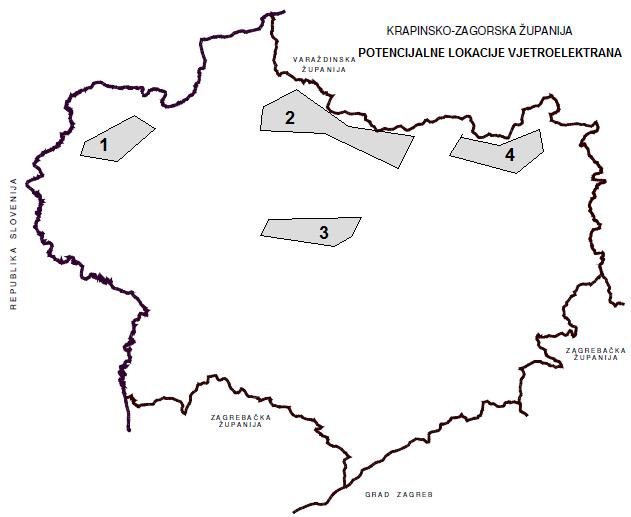 Izvor: Regionalna energetska agencija Sjeverozapadne HrvatskeZa provođenje energetske strategije, u dijelu korištenja energije vjetra, predlažu se neke od mjera kao što su izrada podloga za planiranje energije vjetra u Krapinsko-zagorskoj županiji te strategija implementacije tehnologije na lokalnoj i županijskoj razini. Inicijalni odabir mjernih lokacija i njihovih potencijala, provedba mjerenja na lokacijama te analiza dobivenih podataka prvi su koraci u dobivanju relevantnih informacija. Treba naglasiti da se postojeća mjerenja provode isključivo u meteorološke svrhe i samo su djelomično iskoristiva za procjenu potencijala energije vjetra i planiranje razvoja projekata vjetroelektrana na prostoru Krapinsko-zagorske županije.Primjena energetske učinkovitosti u Krapinsko-zagorskoj županijiJavna rasvjetaU prosjeku, na javnu rasvjetu utroši se oko 1 - 3% proračunskih sredstava za potrošnju električne energije gradova i općina na području Republike Hrvatske. Ako se navedenim troškovima pridodaju i troškovi tekućeg i investicijskog održavanja te troškovi izgradnje javne rasvjete, udio utrošen na javnu rasvjetu u proračunskim sredstvima jedinica lokalne samouprave doseže i do 5%. Većina gradova i općina Krapinsko-zagorske županije prepoznala je važnost provođenja mjera energetske učinkovitosti u sustavima javne rasvjete te je izvršen određeni broj intervencija na postojećoj i izgradnji nove rasvjete. No ipak, postoje mnoge instalacije koje ne zadovoljavaju osnovne kriterije i norme svjetlotehnike s velikim energetskim potencijalom ušteda koji će biti moguće ostvariti tijekom njihove rekonstrukcije ili izgradnje. Projekt NEWLIGHT - Master plan javne rasvjete Krapinsko-zagorske županije povezuje ukupno 62 jedinice lokalne samouprave na području Krapinsko-zagorske i Zagrebačke županije zajedničko djelovanje putem sustavnog i planskog provođenja rekonstrukcije na postojećoj i izgradnji dijela nove javne rasvjete uključujući provedbu svih faza projekta, od izrade projektne dokumentacije do same realizacije. Projekt Master plana javne rasvjete temelji se na najvišim tehničkim standardima po pitanju primjene mjera povećanja energetske učinkovitosti i smanjenja svjetloonečišćenja. Projekt NEWLIGHT temelji se na najvišim standardima po pitanju primjene mjera povećanja energetske učinkovitosti i smanjenja svjetloonečišćenja. Na ovaj način postići će se povećanje kvalitete rasvijetljenosti prometnica i pješačkih zona i time povećati sigurnost u prometu te postići značajne energetske i novčane uštede. Energetska učinkovitost u zgradama u nadležnosti Krapinsko-zagorske županijePosebno značajan projekt na razini Županije proveden je tijekom 2008. godine. U ukupno 12 školskih objekata izvršena je zamjena kotlovnica (prelazak s lož ulja na plin), zamjena rasvjete (prelazak sa žarulja sa žarnim nitima na fluorescentnu rasvjetu), ugradnja termostatskih ventila na svim radijatorskim tijelima uz djelomičnu zamjenu vanjske stolarije. Projektom su obuhvaćene matične osnovne škole Belec, Zlatar, Radoboj, Budinšćina, Mihovljan, Brestovec Orehovički i Sveti Križ Začretje, Strukovno i umjetničko učilište Zabok te područne škole Petruševec, Donja Batina i Novi Golubovec. Projekt je proveden s tvrtkom HEP ESCO, a sufinanciranje je osigurao i Fond za zaštitu okoliša i energetsku učinkovitost. Godine 2011. Krapinsko-zagorska županija počela je veliki projekt ulaganja u poboljšanje energetske učinkovitosti osnovnih škola na svojem području, ukupno vrijedan projekt više od 10 milijuna kuna, koji je podupirala Europska investicijska banka s 1,5 milijuna kuna bespovratnih sredstava uz uvjet ostvarenja minimalnih energetskih ušteda od 30% i Fond za zaštitu okoliša i energetsku učinkovitost. Odabir je izvršen na temelju potencijala najvećih energetskih i financijskih ušteda. Na ukupno 10 osnovnih škola (izvršeni su brojni radovi - zamjena vanjske stolarije, izgradnja toplinske ovojnice, izolacija stropa prema negrijanom tavanu, rekonstrukcija kotlovnice te pilot projekt ugradnje geotermalne dizalice topline za grijanje. Prema prvim rezultatima praćenja potrošnje, ukupna ušteda energije iznosi 31,74% čime su premašeni početno zacrtani ciljevi. Posebno treba istaknuti Područnu školu Hum Stubički s ostvarenim uštedama u iznosu od 67,95%.Projekt rekonstrukcije domova zdravlja na području Krapinsko-zagorske županije obuhvatit će obnovu javnih zgrada i to pomicanjem granica energetskih svojstava od propisima zahtijevanih u vidu postizanja obnove po načelima energetski gotovo nulte gradnje. Ovim projektom predviđena je rekonstrukcija 16 ispostava Domova zdravlja Krapinsko-zagorske županije smještenih na različitim lokacijama. Zahtjevi na energetska svojstava zgrada odredit će se troškovno optimalnom metodom ravnoteže između potrebnih ulaganja i ušteđenih troškova energije tijekom ukupnog vijeka trajanja zgrade. Projekt se razrađuje pri Ministarstvu regionalnog razvoj i fondova Europske unije u cilju pružanja tehničke pomoći u pripremi navedenog projekta za strukturne fondove. Tijekom 2013. godine uspostavljena je baza u sklopu Nacionalnog informacijskog sustava za gospodarenje energijom (ISGE) od ukupno 149 objekata u nadležnosti Županije. Za navedeni fond objekata prikupljeni su opći podaci (površine objekata, status kulturne baštine, broj i visina etaža, katastarske općine i čestice, korištenje objekata u vidu broja zaposlenika i korisnika, broja radnih sati u danu, dana u tjednu i godini) te su uneseni podaci o potrošnji energenta i vode za tekuću 2013. godinu uz retroaktivan upis očitavanja mjesečne potrošnje za 2012. godinu. Podaci o potrošnji energenata i vode unose se kontinuirano na mjesečnoj bazi. Na ovaj način omogućeno je kontinuirano praćenje trenda potrošnje energije prije i nakon primjene mjera energetske učinkovitosti čime su postavljeni uvjeti za verifikaciju ušteda na razini svih objekata u nadležnosti Županije. Glavni problem kod prijave i provedbe projekata obnovljivih izvora energije i mjera energetske učinkovitosti jesu neriješeni imovinsko-pravni odnosi. Nužno je u narednom razdoblju u potpunosti provesti postupke legalizacije objekata i upisa vlasništva.Provedba mjera energetske učinkovitosti na zaštićenim objektima i revitalizaciji spomeničke baštine predstavlja posebno područje energetske obnove koje podrazumijeva multidisciplinarni pristup. Sukladno tome moraju se zadovoljiti dvije osnovne odrednice: obnoviti i sačuvati vrijednu građevinu od propadanja te primijeniti nove materijale i tehnologije s ciljem smanjenja potrošnje energije. Područje Krapinsko–zagorske županije obiluje zaštićenim objektima s viskom potencijalnom energetskom uštedom. Projekt izgradnje područnih sustava grijanja na biomasu na području Krapinsko-zagorske županijeKrapinsko-zagorska županija u suradnji s Gradom Donja Stubica, Gradom Oroslavje, Gradom Klanjec, Općinom Jesenje, Općinom Gornja Stubica, Općinom Stubičke Toplice i Općinom Radoboj prepoznali su potencijal energije biomase koji može i treba značajno doprinijeti lokalnom održivom razvoju te smanjiti troškove za energiju i troškove održavanja objekata od javnog interesa. Uzevši u obzir da je oko 40% Županijske površine prekriveno šumama, dosadašnja iskustva odnosno trenutno stanje korištenja biomase, ali i zajednički interes za jačanjem domaćeg gospodarstva, kao najznačajnija mjera prepoznat je projekt područnog grijanja na biomasu. Projektom je predviđeno zadovoljavanje potreba za grijanjem prvenstveno javnih zgrada uz mogućnost kasnijeg proširenja na privatne objekte na području općina i gradova. Sve javne zgrade koje će biti priključene na sustav kao energent za grijanje koriste prirodni plin. Preliminarna analiza izrađena na temelju usporedbe stvarnih cijena prirodnog plina i drvne sječke kao budućeg energenta pokazuje da je ovakav projekt opravdan s ekonomskog stajališta. Sustav dobave drvne sječke je moguće riješiti preko lokalnih poduzetnika uz korištenje lokalnih šuma što značajno smanjuje troškove transporta, a uz lokalni sabirni centar za biomasu osigurava se sigurnost opskrbe te se smanjuje potreba za dugotrajnim zalihama na samoj lokaciji kotlovnice. U svrhu zbrinjavanja drvenog otpada iz lokalne drvno-prerađivačke proizvodnje te u svrhu ostvarivanja dodatnog izvora prihoda, bitno je razmotriti i mogućnost zbrinjavanja drvnog otpada za poduzetnike u okolici distribucijskog centra za biomasi. Na promatranom području jedinica lokalne samouprave – Oroslavja, Stubičkih Toplica, Donje Stubice i Gornje Stubice, ali i u širem okruženju Krapinsko-zagorske županije, biomasa je široko i gotovo jednoliko rasprostranjena s odličnim tehničkim potencijalom.Potrebno je također naglasiti da je smisao projekata korištenja energije biomase uvijek nešto širi od same ekonomske dobiti jer se njima ostvaruju brojni pozitivni učinci kao što su otvaranje novih i zadržavanje postojećih radnih mjesta, zaštita okoliša te povećanje konkurentnosti šumarstva i drvne industrije.Infrastruktura za mobilnost i internetsku povezanostCestovni promet Pokrivenost cestovnom mrežom na području Krapinsko-zagorske županije je zadovoljavajuća. Mrežu cestovnih prometnica na području Krapinsko-zagorske županije čine razvrstane i nerazvrstane ceste ukupne dužine 3562,96 km. Razvrstane - kategorizirane ceste u Krapinsko-zagorskoj županiji imaju ukupnu duljinu od 963,50 km. Od toga autocesta Zagreb – Macelj čini 38,43 km + 800 metara spojne ceste (čvor Trakošćan – novi granični prijelaz Macelj), državne ceste 275,00 km, županijske ceste 407,30 km te lokalne ceste 242,80 km. Prema podacima Državnog zavoda za statistiku, ove prometnice na području Krapinsko-zagorske županije čine 3,26% ukupne duljine cesta u Republici Hrvatskoj, odnosno 5,64% Kontinentalne Hrvatske. Ukupna duljina ovih cesta na području županije, Kontinentalne Hrvatske i Republike Hrvatske u razdoblju od 2008. do 2011. godine, što je godina za koju posljednju postoje službeni podaci Državnog zavoda za statistiku, prikazana je u grafikonu u nastavku. Grafikon 44 - Duljina cesta u kilometrima; Krapinsko-zagorska županija, Kontinentalna Hrvatska, Republika HrvatskaIzvor: DZS, 2014.Ukupna duljina nerazvrstanih cesta je 2599,46 km, a održavanje svih spomenutih cesta obavljaju  jedinice lokalne samouprave, županija i države. Najveća duljina županijskih i lokalnih cesta je na području Grada Zlatara, ukupno 45 km, na području Općine Veliko Trgovišće nalazi se ukupno 41 km županijskih i lokalnih cesta, a više od 30 km županijskih i lokalnih cesta  nalazi se na području Grada Pregrade, općina Bedekovčina, Konjščina, Gornja Stubica, Hum na Sutli i Krapinske Toplice.Najznačajniji i najprometniji cestovni pravac koji prolazi županijom u smjeru sjever-jug je autocesta A2 koja se poklapa s međunarodnim cestovnim pravcem E-59 (dio Pyhrnske autoceste) Nürnberg – Graz – Maribor – Zagreb. Državni koridori koji se nadovezuju na taj osnovni pravac su cestovne poveznice s Varaždinskom i Zagrebačkom županijom te Gradom Zagrebom i Republikom Slovenijom. Od tih koridora valja spomenuti dio „zagrebačkog prstena“ na trasi Mokrice (Zabok - Oroslavje) – Zlatar Bistrica (spoj na Breznički Hum) – Marija Bistrica – Laz – Popovec – Zagreb te koridor od Krapine prema Đurmancu – Jesenje – Lepoglava – Ivanec – sa spojem na autocestu Zagreb – Varaždin –Mađarska.  Do prije nekoliko godina cestovna infrastruktura u Krapinsko-zagorskoj županiji bila je jedna od najlošijih u Republici Hrvatskoj, što je bila posljedica neulaganja u modernizaciju postojećih prometnica, ali i izgradnju planiranih prometnica zbog nedostatka financijskih sredstava i nekih drugih razloga. Među značajnijim su problemima činjenica da se većina cesta nalazi na lošem položaju po pitanju konfiguracije terena (velike strmine, usjeci) te  klizišta,  što je iziskuje veća ulaganja u održavanje.Međutim, situacija se počela mijenjati unatrag nekoliko godina od kada je zabilježen trend ulaganja u cestovnu infrastrukturu na području KZŽ-a, posebice u državne ceste rekonstrukcijom postojećih (D1 - Stara zagorska magistrala, D205 - Kumrovečka magistrala, D29 - Laz Bistrički, D24 Konjščina - Budinščina, D205 - Mokrice, D35 Donja Šemnica - Novi Golubovec) te izgradnjom novih dionica državnih cesta (brza cesta Mokrice - Marija Bistrica - Popovec) koje su u tijeku. Mreža razvrstanih javnih cesta Krapinsko-zagorske županije u 2015. godini prikazana je na slici u nastavku.Slika 4 - Mreža razvrstanih javnih cesta Krapinsko-zagorske županije u 2015. godini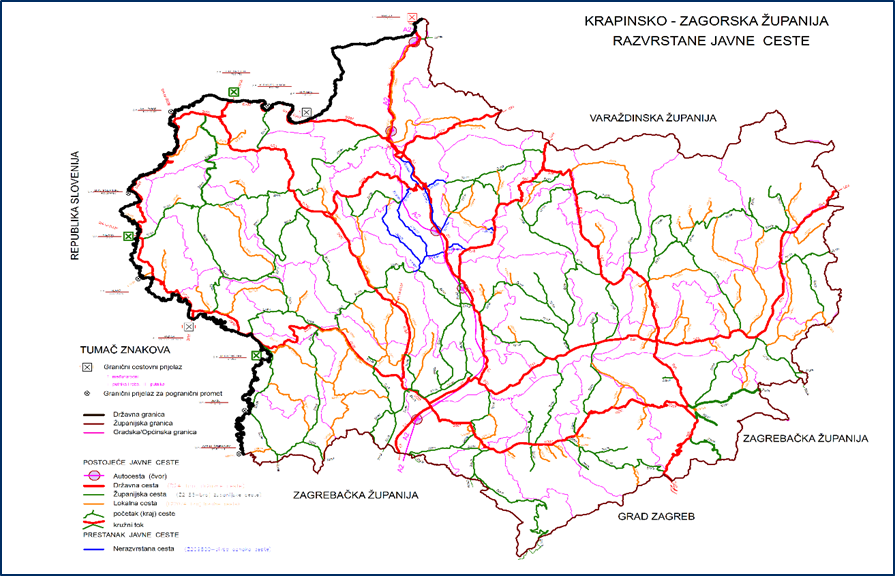 Izvor: Zavod za prostorno uređenje Krapinsko-zagorske županije, 2015.Prema informacijama dobivenim od strane Županijske uprave za ceste KZŽ-a, u Županiji nema potrebe za izgradnjom novih koridora županijskih ili lokalnih cesta. Potrebno je ulagati sredstva u modernizaciju i rekonstrukciju postojeće mreže županijskih i lokalnih cesta. Cestovne udaljenosti  sjedišta županije, Grada Krapine, do odabranih europskih gradova u kilometrima i satima vožnje prikazane su u tablici u nastavku teksta.Tabela 73 - Cestovne udaljenosti  sjedišta županije do odabranih europskih gradova u kilometrima i satima vožnjeIzvor: www.viamichelin.comPrema prosječnom ljetnom dnevnom prometu (PLDP), koji predstavlja prosječnu, dnevnu količinu prometa od 1000 - 3000 vozila i srednjoj duljini prometa do 20 km, županijske i lokalne ceste na području Krapinsko-zagorske županije trebale bi zadovoljiti tehničke karakteristike za ceste 4. i 5. kategorije, koje prolaze brdskim terenom, odnosno sa znatnim ograničenjima, prema čemu bi navedene ceste trebale imati sljedeće tehničke elemente: Županijske ceste trebale bi imati minimalnu širinu kolnika 5,50 m, s obostranim bankinama širine 1,0 m, uz ograničenje brzine prometovanja na 50 km/h;Lokalne ceste trebale bi imati minimalnu širinu kolnika 5,00 m, uz ograničenje brzine prometovanja na 40 km/h.Prema tim kriterijima cca 283 km županijskih cesta ili njih 65% nisu dovoljne širine, čime je ugroženo sigurno odvijanje prometa. Polovica od tih nedovoljno širokih županijskih cesta ima širinu kolnika između 3,00 i 4,00 m. Najveći dio županijskih cesta nedovoljne širine su na području grada Zlatara, Pregrada i Donje Stubice te na području općina Lobor, Mače, Hraščine, Konjščine, Budinšćine, Marije Bistrice, Bedekovčine i Gornje Stubice.Čak 195 km lokalnih cesta ili njih 84% nemaju dovoljnu širinu od 5,0 m; više od polovice tih nedovoljno širokih lokalnih cesta ima širinu kolnika do 3,5 m. Opet je najveći dio tih cesta u istočnom dijelu Županije.Više od 70% županijskih i lokalnih cesta na području Županije je nedovoljne širine kolnika, a i potrebnih tehničkih karakteristika kolnika koje bi trebale zadovoljavati te se može zaključiti da stanje cestovne infrastrukture nije povoljno. Razlozi su konfiguracija terena, vrsta tla na kojima su građene, razdoblje u kojem su građene te način na koji su građene radi nedovoljnih novčanih sredstava u prošlosti.Prema analizi stanja kolnika izrađenoj  2013. godine  na način da se izvrši bodovanje cesta prema oštećenjima, mrežastim pukotinama, ulegnućima i naravnostima na kolniku (na način da je ocjena 0 - novi kolnik, a ocjena 5 - kolnik s potpunim uništenjem kolovoznog zastora), cca 295 km županijskih i lokalnih cesta (oko 45%) ocijenjeno je ocjenama 3, 4 i 5 tj. pretežno nezadovoljavajućim stanjem kolnika.Na području KZŽ-a nalazi se 2599,46 km nerazvrstanih cesta, od čega ih oko 60% ima asfaltni zastor, 34% makadamski te 6% zemljani zastor. Održavanje nerazvrstanih cesta u nadležnosti je jedinica lokalne samouprave sukladno odredbama Zakona o komunalnom gospodarstvu. Većina JLS-a, pogotovo one s manjim raspoloživim proračunskim sredstvima imaju problem da ne mogu održavati i modernizirati nerazvrstane ceste sukladno potrebama, već to ovisi o raspoloživim sredstvima pa stanovništvo u nekim dijelovima Županije nema adekvatni pristup do svojih domaćinstava. Pregledom županijskih i lokalnih cesta Krapinsko-zagorske županije evidentirana su 52 aktivna klizišta te još najmanje toliko lokacija potencijalnih klizišta. Najveći broj aktivnih klizišta je na području općine Hraščina (ukupno 7), na području općine Kumrovec ih ima 6, po 4 klizišta su na području općine Lobor te grada Zlatara i Donje Stubice, po 3 klizišta su na području općine Radoboj, Krapinske Toplice, Veliko Trgovišće i Desinić, po 2 klizišta na području grada Pregrade i općine Gornja Stubica, Đurmanec i Mihovljan te po 1 klizište na području grada Klanjca i sljedećih općina: Bedekovčina, Marija Bistrica, Mače, Jesenje, Kraljevec na Sutli i Hum na Sutli.U 20 od 31 grada ili općine evidentirana je potreba sanacije klizišta i to na 19 županijskih i 13 lokalnih cesta. Od 52 klizišta, izrađeno je 19 projekata sanacije, novih 23 je već u planu za izradu ove godine, a za preostalih 10 očekuje se zatvaranje financijske konstrukcije za projektiranje do kraja 2014. godine. Cilj je ishoditi projektnu dokumentaciju za sanaciju klizišta do kraja 2016. godine.Klizišta na prometnicama na području KZŽ-a stvaraju velike poteškoće u odvijanju prometovanja motornim vozilima, a sanacija istih predstavlja veliko financijsko opterećenje za institucije koje upravljaju cestama. U proljeće 2013. godine nakon otapanja snijega i pojave veće količine oborinskog nevremena šteta od klizišta uz nerazvrstane ceste procijenjena je na oko 33.000.000,00 kuna, dok je na županijskim i lokalnim cestama nastala šteta procijenjena na oko 15.000.000,00 kuna.  Što se pak tiče stanja sigurnosti u prometu na područjima policijskih uprava, pa tako i Krapinsko-zagorske, ona ovisi o gustoći prometa i značajkama prometnih smjerova te nizu drugih čimbenika. Dakako, ovdje spada i broj registriranih motornih vozila kojih je 2004. godine na području Županije bilo 48.689, a 2013. godine 57.422.  Prema podacima Policijske uprave Krapinsko-zagorske, primjetan je pad broja prometnih nesreća u razdoblju od 2009. do 2014. godine, dok je na razini Republike Hrvatske taj broj u porastu. U prometnim nesrećama također je smanjen broj stradalih. Smanjenje broja nesreća se, prema analizama Ministarstva unutarnjih poslova, može pripisati nekolicini čimbenika, među kojima su sigurnija vozila, bolja cestovna infrastruktura, promjena ponašanja sudionika u prometu i ostalo. S druge strane, prema podacima Policijske uprave Krapinsko-zagorske, u istom je razdoblju povećan broj prometnih prekršaja, pri čemu su glavni uzroci nepropisna i neprimjerena brzina, nepridržavanje ostalih zakonom propisanih sigurnosnih obveza poput vezanja pojasa, zatim nepropisno parkiranje, upravljanje vozilom pod utjecajem alkohola i drugo. Statistički pokazatelji sigurnosti u prometu na području Krapinsko-zagorske županije u razdoblju od 2009. do 2014. godine prikazana je u grafikonu koji slijedi.Grafikon 45 - Prometne nesreće i prekršaji na području Krapinsko-zagorske županijeIzvor: Policijska uprava Krapinsko-zagorska, 2015.Zračni prometGovoreći o zračnom prometu, nužno je u uvodu podsjetiti da postoje dvije osnovne kategorije aerodroma – mali i veliki, po oblicima se dijele na komercijalne, nekomercijalne i one posebne namjene, a prema materijalnom učinku na sustav neprofitne djelatnosti, sustav ugovornih partnera te sustav investicijskih ulaganja. Osnovni parametri za poslovanje su prije svega objekti i infrastruktura, uključujući njihovo korištenje i održavanje, potom kadrovi (administrativni i stručni) te program.  Na području Krapinsko-zagorske županije registriran je Krapinsko-zagorski aerodrom d.o.o. za športsko turističku djelatnost čiji su suvlasnici Krapinsko-zagorska županija i Grad Zabok. Hrvatska agencija za civilno zrakoplovstvo 2013. izdala je rješenje kojim se daje Odobrenje za uporabu aerodroma Zabok - Gubaševo (LDZK) operatoru aerodroma KZA d.o.o. Među najvažnijim aktivnostima tijekom 2015. godine je svakako dobivanje građevinske dozvole za izgradnju građevine infrastrukturne namjene, prometnog sustava – prilazna cesta s komunalnom infrastrukturom s priključkom na odvojak ŽC, 2. faza, 1. etapa, 3. skupine odnosno II faza prema lokacijskoj dozvoli. Uz to svakako treba napomenuti da je tijekom 2015. Hrvatska agencija za civilno zrakoplovstvo donijela rješenje kojim se odobrava društvu Krapinsko-zagorski Aerodrom d.o.o. poseban aerodromski program zaštite s neograničenim rokom važenja.Trenutna kategorija aerodroma Zabok – Gubaševo (LDZK) je 1A, a u kasnijoj fazi ući će u kategoriju B2. Naime, prema Pravilniku o aerodromima (N.N.64/12), referentni kod aerodroma utvrđuje se u skladu planiranja aerodroma, odnosno zrakoplova kojima je namijenjen. Konkretno, kategorija 1A podrazumijeva duljinu uzletno sletne staze manju od 800 m, raspon krila 15 m, dok se kategorija B2 odnosi na duljinu  800 - 1.199,99 te veći raspon krila. Na aerodrom trenutno mogu slijetati sportsko-turistički avioni koji svojim karakteristikama ne prelaze zahtjeve kategorije koji aerodrom posjeduje. U skladu sa složenim pravilima i procedurama koje se odnose na zračni promet, Krapinsko-zagorski aerodrom dosad je izradio Studiju utjecaja na okoliš, zaštitnu ogradu s rampom na ulazu u aerodrom, osigurao priključak struje, izradio Investicijsku studiju o gospodarskoj opravdanosti izgradnje aerodroma, geotehnički elaborat temeljenja KZA Gubaševo, dopunske geotehničke istražne radove, terenske istražne radove, laboratorijska ispitivanja, geofizička istraživanja, kao i geotehnički elaborat. Izrađena je prilazna cesta aerodromu s komunalnom infrastrukturom s priključkom na odvojak Županijske ceste, obavljeno je prelaganje odnosno kabliranje dalekovoda u zoni prilaza aerodromu u smjeru okomito na uzletno sletnu stazu, a ishođena je i lokacijska dozvola od Ministarstva graditeljstva i prostornog uređenja za zahvat u prostoru  "Aerodrom Zabok-Gubaševo", s obzirom da postoji faznost građenja i dozvola. Prema evidenciji, tijekom 2013. godine aerodrom je, u tadašnjoj  fazi izgrađenosti, korišten 195 puta i to za 100 uzlijetanja i 95 slijetanja ultra lakih zrakoplova, balona na vrući zrak, aviona, paraglajdera, zmajeva te motornih jedrilica, dok je godinu kasnije bilo 201 uzlijetanja i 164 slijetanja. Tabela 74 - Promet zrakoplova tijekom 2014. godine na Aerodromu Zabok - GubaševoIzvor: Krapinsko-zagorski aerodrom, 2015. godinaProcijenjena vrijednost potrebnih ulaganja za čitavu investiciju iznosi 40 milijuna kuna i podijeljena je u 11 faza građenja, od premještanja odnosno kabliranja dalekovoda u zoni prilaza aerodroma (u smjeru okomito na uzletno sletnu stazu), potom prilazna cesta aerodromu s komunalnom infrastrukturom s priključkom na odvojak ŽC, 1 etapa, zatim faza koja podrazumijeva aerodrom s travnatom pistom, stazom za vožnju, stajanka 1 etapa i ograda, zatim faza izgradnje prilazne ceste s komunalnom infrastrukturom, 2 etapa, zatim hangar, faza koja uključuje kontrolni toranj, trafostanica 10(20)70,4 kV, u fazi 8 predviđen je hangar 2, u sljedećoj fazi hangar 3 i spojni dio između hangara, stajanke 2 etapa, u fazu 10 je uključeno istakalište goriva te u posljednjoj fazi asfaltna kolnička konstrukcija uzletno sletne staze i staze za vožnju.Za Zagorski aerodrom  potencijali razvoja leže u činjenici da i u ovoj fazi ima odobrenje za funkcioniranje prema navedenim karakteristikama, da će se Lučko zatvoriti za male letjelice te da i poslovno okruženje i turistički sektor iskazuju jasan interes za korištenjem aerodroma. Grad i Županija u fazi su traženja adekvatnog partnera s kojim bi putem javno-privatnog partnerstva realizirali gradnju piste i svih pratećih objekata. Razvojni prioriteti Zagorskog aerodroma u srednjoročnom razdoblju su prvenstveno osiguranje uvjeta za razvoj komercijalne djelatnosti, razvoj infrastrukture, proširenje temeljnog programa rada te utvrđivanje godišnjih kalendara rada.Kada je u pitanju zračni promet putnika i robe, najbliži aerodromi su Zračna luka Zagreb i Aerodrom Maribor. Statistika broja putnika u posljednjih 5 godina na zagrebačkom aerodromu pokazuje godišnji promet na razini 2,3 – 2,4 milijuna putnika s većim intenzitetom od svibnja do listopada (više od 200 tisuća putnika mjesečno). Druga najbliža zračna luka je Aerodrom Maribor udaljen svega 1,5 sat vožnje automobilom od Krapine i Zaboka. Statistika prometa broja pokazuje konstantan porast broja putnika. U 2012. godini otvoren je novi terminal, vrijedan 15 milijuna eura koji bi trebao omogućiti prijevoz i do 600,000 putnika na godinu.Željeznički prometU Krapinsko-zagorskoj županiji željeznički promet ima stogodišnju tradiciju te su prve pruge u promet puštene davne 1886. godine. Kasnije tijekom godina širila se mreža pruga. Na području Županije ukupno je 102,4 km željezničkih pruga. Pruga Zaprešić – Varaždin - Čakovec izravno povezuje veći dio Hrvatskog zagorja sa Zagrebom odnosno Varaždinskom i Međimurskom županijom. Najznačajnije željezničko čvorište je Zabok od koga se odvajaju priključne pruge Zabok - Đurmanec (koja je povezana s dijelom željezničke mreže Slovenije) te pruga lokalnog značenja Zabok - Gornja Stubica. Pogranična pruga Savski Marof - Kumrovec povezuje glavnu magistralnu prugu Tovarnik - Dobova s krajnjim zapadnim dijelom Hrvatskog zagorja i željezničkom mrežom Slovenije. Na pograničnim prugama Savski Marof - Kumrovec trenutno nema prometnih aktivnosti dok na dionici pruge Đurmanec – Rogatec postoji prometna aktivnost, a ova je prometna dionica puštena u promet 14. prosinca 2014 godine. S navedenim je i datum uspostavljeno i novo stajalište Pristava Krapinska.  Unatoč zatvaranju pruge Savski Marof - Kumrovec, promet na navedenoj lokaciji nije ukinut, već je u organizaciji Meštrović prijevoza d.o.o. osiguran prijevoz autobusima između Harmice i Kumrovca u kojima vrijedi zajednička pretplatna karta HŽPP-MPZ.Tabela 75 - Duljina željezničkih pruga na području Krapinsko-zagorske županijeIzvor: Narodne novine br. 3/2014 – Odluka o razvrstavanju željezničkih prugaUspoređujući podatke u ukupnoj duljini željezničke pruge, ona na području Krapinsko-zagorske županije čini oko 4% ukupne duljine pruge na području Republike Hrvatske, odnosno 6% ukupne duljine pruga na području Kontinentalne Hrvatske. Kvaliteta i izgrađenost prometne infrastrukture u željezničkom prometnom sustavu nisu zadovoljavajući. Stanje mobilnih i stabilnih kapaciteta te mala brzina putovanja ima negativan utjecaj na kvalitetu prijevoza. Problem predstavlja i velik broj željezničko-cestovnih prijelaza te nedovoljan broj prijelaza  koji posjeduju uređaje za siguran prijelaz cestovnih vozila i pješaka preko željezničke pruge. Osim toga uočen je i problem nepostojanja sigurne pješačke komunikacije preko prijelaza, s obzirom da na brojnim prijelazima nisu postavljene mimoilazne zaštitne ograde za usmjeravanje pješaka. Naime, one  se ugrađuju neposredno ispred pješačkoga prijelaza preko pruge kako bi se pješaci pravovremeno upozorili da slijedi prijelaz preko željezničke pruge u istoj razini. U cilju rješavanja uočenih problema, Krapinsko-zagorska županija je u suradnji s nadležnim institucija poduzela niz aktivnosti što je rezultiralo podizanjem razine osiguranja na najviše razinu na 2 željezničko cestovna prijelaza na dionici pruge R 106 Zabok – Đurmanec. Nadalje Županijska uprava za ceste KZŽ-a je inicirala rješavanje osiguranja prijelaza Poznanovec na način LED dioda te je ujedno navedeni prijelaz prvi na području RH osiguran na naveden način. Što se tiče podizanja razine osiguranja pješaka, u tijeku je realizacija projekta postave mimoilaznih zaštitnih ograda na 4 lokacije na području Županije.Oko 55% stanovnika županije živi u širem gravitacijskom području željezničkih pruga i to u 150 naseljena mjesta (od toga 5 gradova). Promet se odvija na 36 službenih mjesta (kolodvori, postaje), a međusobni razmaci kolodvora/postaja prosječno iznose 2,87 km. Mala međusobna udaljenost ukazuje na dobru opsluženost županije prometom, a to s druge strane smanjuje njegovu kvalitetu i komercijalnu brzinu. Problem željezničkog prometa je i  neelektrificiranost te jednokolosiječnost pruga koje uvelike utječu na kvalitetu i brzinu putovanja. Konačna faza osuvremenjivanja željezničkih pruga na području Krapinsko-zagorske županije je elektrifikacija  postojećih i novih pruga, jer tek elektrifikacija pruga pruža mogućnosti za postizanje većih brzina i vrhunske udobnosti u putničkom prijevozu te maksimalnu sposobnost prijevoza u teretnog prometu. Postiže se bolje gospodarenje energijom (manji troškovi i manja specifična potrošnja), a aspekt zaštite okoliša nalaže da se što prije i u što većem opsegu rabi električna vuča. Realizacijom I. faze elektrifikacije pruge R 201 koji obuhvaća dionicu Zaprešić – Zabok u dužini od 23,06 km ostvaruju se svi tehnički preduvjeti za nastavak elektrifikacije pruga u svim smjerovima iz kolodvora Zabok i to: pruge Zabok – Gornja Stubica (12 km),  Zabok – Krapina – Đurmanec (21 km) te dionicu pruge Zabok – Budinšćina, što zahtijeva izgradnju elektrovučne podstanice u Zaboku. Pri dovršetku je izrada projektne dokumentacije  te bi se tijekom 2016. godine projekt,  čija procijenjena vrijednost iznosi 68 mil. €  aplicirao prema EU fondovima.Ukupan godišnji broj korisnika željezničkog prometa u Krapinsko-zagorskoj županiji je 1,67 milijuna putnika što je prosječno oko 4600 ljudi dnevno. Frekvencija linija željezničkog prometa na relaciji Zagreb - Zabok -  Zagreb pokazuje da radnim danom u prosjeku postoji željeznički prijevoz putnika svakih sat vremena, no vikendima i blagdanima linije su značajno prorijeđene. Glavno sjecište svih željezničkih linija je u Zaboku,  s presjedanjem na drugi vlak u Zaboku moguće je doći do Varaždina, Gornje Stubice, Đurmanca i nastaviti prema Sloveniji. Veza s potencijalnim emitivnim turističkim tržištima postoji preko glavnog kolodvora u Zagrebu gdje dnevno postoje dvije izravne željezničke linije sa Münchenom te po jedna s Zürichom, Frankfurtom, Budimpeštom te Bečom. Preko veznih vlakova u Budimpešti i Beču moguće je nastaviti putovanje prema Kijevu i Moskvi, Parizu i Italiji, a preko veze u Beogradu nastaviti putovanje prema Grčkoj, Turskoj, Bugarskoj te Istambulu.Pokrivenost širokopojasnom infrastrukturomRazvoj širokopojasnih usluga od iznimnog je značenja za gospodarski razvoj Republike Hrvatske te od ključne važnosti za omogućivanje stvaranja društva znanja, a  usluge širokopojasnog pristupa osobito su važne na području  rada i poslovanja (e-uprava, e-poslovanje, itd.) i obrazovanja. Ostvarivanje cilja od 75% dostupnosti nepokretnih priključaka širokopojasnog pristupa bit će teško ostvarivo bez značajnog udjela financiranja države te lokalne i područne (regionalne) samouprave. Stoga je za razvoj županije ključno uključivanje i lokalne i područne (regionalne) samouprave koja integriranom izgradnjom infrastrukture može značajno smanjiti troškove, osobito u slučaju kada se radi o novim mrežama koje se temelje na svjetlovodnoj tehnologiji. Prema podacima HAKOM-a, iako broj i gustoća širokopojasnih priključaka na području Krapinsko-zagorske županije kontinuirano rastu – značajan se skok primjerice, dogodio u 2012. godini, kada je evidentirani  broj priključaka bio veći je za čak 81% u odnosu na 2008. godinu, no još je uvijek ispod nacionalnog prosjeka. Kako je vidljivo na slici ispod, koncem 2014. godine, prosjek gustoće širokopojasnih priključaka u Republici Hrvatskoj bio je 22,24% dok je u Krapinsko-zagorskoj županiji iznosio 16,10%.Slika 5 - Gustoće širokopojasnih priključaka u Republici Hrvatskoj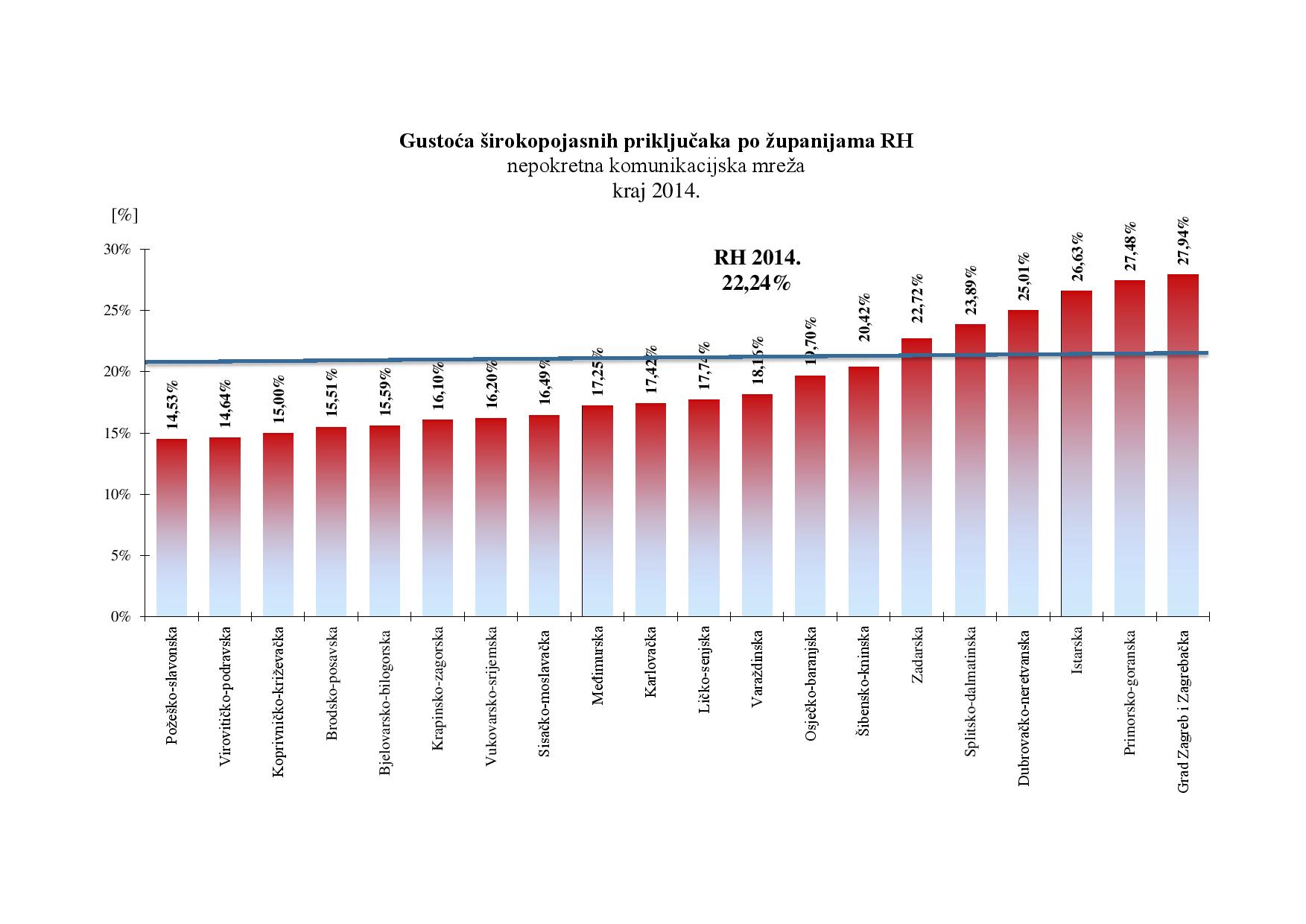 Izvor: HAKOM, 2015. Informacijske i komunikacijske tehnologije postale su vrlo dostupne stanovništvu, kako u pogledu pristupa tako i cjenovno. Granica je pređena 2007. kad je većina (55%) u skupini država Europske unije imala pristup internetu. Taj se udio nastavio povećavati i u 2014. dostigao je 81%, odnosno 2 postotna boda više nego u 2013. Široko raširen i cjenovno pristupačan širokopojasni internet jedan je od načina promicanja društva znanja i informirane javnosti. Širokopojasni pristup bio je najčešći oblik pristupa internetu u svim državama članicama EU-a: njime se koristilo 78% kućanstava u skupini država EU 28 tijekom 2014., odnosno 36 postotnih bodova više u odnosu na 2007. godinu.Istraživanja i statistički pokazatelji Eurostata pokazuju koliko je korištenje interneta na dnevnoj bazi u sve većem porastu. Slika 4 prikazuje korištenje interneta tijekom 2014. godine u zemljama članicama Europske unije (prikazana je učestalost korištenje interneta stanovništva u dobi između 16 i 74 godina), pri čemu svijetlo plava linija prikazuje korištenje interneta u posljednja tri mjeseca, ljubičasta označava korištenje interneta barem jednom tjedno, a plava dnevno korištenje interneta. Slika 6 - Korištenje interneta u europskim zemljama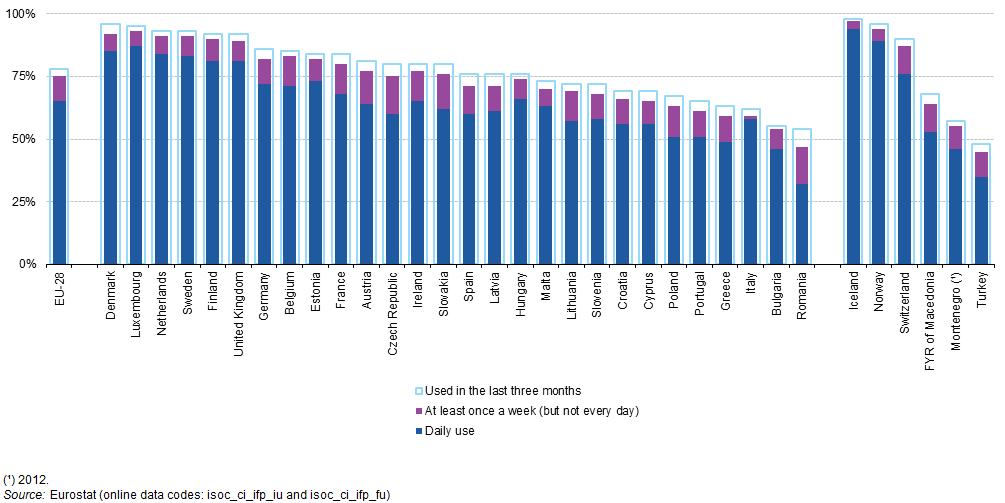 Izvor: Eurostat, 2015. http://ec.europa.eu/eurostat/statistics-explained/index.php/Information_society_statistics_-_households_and_individuals/hr#Glavni_statisti.C4.8Dki_nalazi Istraživanja Državnog zavoda za statistiku za 2014. godinu pokazuju da je opremljenost kućanstava informatičkom i komunikacijskom tehnologijom na razini prethodne godine, da je dostupnost širokopojasnog interneta u porastu, da je uporaba računala i interneta na zadovoljavajućoj razini samo kod mlađe populacije (do 24 godine), no istodobno je primijećen porast korištenja interneta kod svih dobnih skupina. Evidentiran je porast upotrebe različitih online usluga, uključujući i porast trgovine putem interneta (28% osoba je tijekom 2015. kupovalo robe i usluge putem interneta, što je porast od 2% u odnosu na godinu prije). Pohranu podataka na internetu u 2014. godini koristilo je 19% internetskih korisnika. Statistički pokazatelji o upotrebi računala, bilo u privatne, poslovne ili neke druge svrhe na razini županija ne postoje, a među službenim podacima o informacijsko-komunikacijskoj tehnologiji su tek oni o posjedovanju računala i korištenju interneta općenito, koji su proizašli iz Popisa stanovništva 2011. godine. Iz njih je vidljivo da ukupan broj kućanstava na području Krapinsko-zagorske županije čini 2,77% ukupnih kućanstava u Republici Hrvatskoj, da računalo u Krapinsko-zagorskoj županiji posjeduje 21.063 kućanstava (2,51% ukupnog broja kućanstava koja posjeduju računalo u Republici Hrvatskoj), a da internet koristi 18.561 kućanstvo (2,41% ukupnog broja kućanstava na državnoj razini). Međutim, promatrajući samo Krapinsko-zagorsku županiju, prikupljeni podaci pokazuju da 50,10% od ukupnog broja kućanstava u Županiji posjeduje računalo, a 44,15% koristi internet.I u ovom strateškom dokumentu važno  je prepoznati širi kontekst – naime, širokopojasne tehnologije smatraju se važnim čimbenikom u mjerenju pristupa internetu i korištenja njime, jer se njima korisnicima nudi mogućnost brzog prijenosa velikih količina podataka i neometan pristup telefonskim linijama. Porast dostupnosti širokopojasnog interneta smatra se ključnim pokazateljem u pripremi politika u području informacijskih i komunikacijskih tehnologija. Dostupnost širokopojasnog pristupa internetu smatra se iznimno važnim za razvoj naprednih internetskih usluga kao što su e-poslovanje, e-uprava i e-učenje. U svibnju 2010. Europska komisija donijela je Komunikaciju pod nazivom „Digitalna agenda za Europu“ u kojoj je iznesena strategija za poticanje uspješnog digitalnog gospodarstva do 2020., i ona je jedna od sedam najvažnijih inicijativa strategije Europa 2020 za pametan, održiv i uključiv rast. U svibnju 2015. Europska komisija donijela je strateški dokument o jedinstvenom digitalnom tržištu, u kojem su obuhvaćena tri područja, primjenjiva i na regionalnim razinama - promicanje lakšeg internetskog pristupa robi i uslugama diljem Europe, osmišljavanje optimalnog okruženja za razvoj digitalnih mreža i usluga te osiguravanje da se u okviru europskog gospodarstva i industrije u potpunosti iskoristi digitalno gospodarstvo kao mogući pokretač rasta. Slijedom toga, ciljevi se ogledaju i u Operativnom programu Konkurentnost i kohezija, unutar Prioritetne osi „Korištenje informacijskih i komunikacijskih tehnologija“. Jedan od glavnih identificiranih problema Hrvatske u sektoru IKT-a je upravo širokopojasni pristup i pokrivenost mrežom sljedeće generacije, od kojih oba zaostaju za prosjekom Europske unije. U siječnju 2014., penetracija fiksnog širokopojasnog pristupa iznosila je 21,7% (prosjek Europske unije 2013. godine je 29,8%). Tijekom 2013., 63,6% kućanstava u Hrvatskoj imalo je pristup internetu (prosjek Europske unije iznosio je 76% za 2013. godinu). Iako je Hrvatska već ostvarila dobru osnovnu širokopojasnu pokrivenost (97% stanovništva u 2013.), ukupna pokrivenost pristupnom mrežom sljedeće generacije u Hrvatskoj iznosila je samo 33% u 2013., što je pozicioniralo Hrvatsku daleko iza prosječne pokrivenosti u EU pristupnom mrežom sljedeće generacije od 62% u istoj godini. Sadašnja razina pokrivenosti pristupnom mrežom sljedeće generacije koncentrirana je na nekoliko gusto naseljenih područja u Hrvatskoj. Kako je navedeno u Operativnom programu, s obzirom na to, značajan broj kućanstava, lokacija javne uprave, obrazovnih institucija i ustanova zdravstvene skrbi, kao i malih i srednjih poduzeća, nisu u mogućnosti pristupiti brzoj širokopojasnoj vezi i koristiti napredne IT usluge, čime se koči ujednačen regionalni razvoj u Hrvatskoj i eksploatiranje socioekonomske koristi vezane uz raspoloživost širokopojasnih pristupnih mreža sljedeće generacije.Nadalje, kako je navedeno u Operativnom programu, Studija o modelu financiranja i potporama za ulaganje u širokopojasnu infrastrukturu ukazuje da, s ciljem postizanja stopostotne širokopojasne nacionalne pokrivenosti pristupom sljedeće generacije i zatvaranja postojećeg i predviđenog nedostatka pokrivenosti u neprofitabilnim područjima do 2020., potrebna su ulaganja u iznosu do 1.286 milijuna eura. Predviđa se da će najmanje 29,8% ovog iznosa biti pokriveno privatnim ulaganjima gospodarskih subjekata, dok će preostali udio od 70,2% biti obuhvaćen javnom potporom, zbog nerentabilnosti komercijalnih ulaganja u mrežu sljedeće generacije u predgrađima i ruralnim područjima. Investicijski model javno-privatnog partnerstva (JPP) isto tako će biti podržan u svrhu raspoređivanja širokopojasnih mreža sljedeće generacije (NGA), a sredstvima EFRR-a nadopunit će se sredstva privatnih subjekata kako bi se poticala ulaganja privatnih subjekata u trgovački neprofitna područja (ukidanje razlike u profitabilnosti). Predviđa se da će potpora iz fonda EFRR-a doprinijeti širenju širokopojasne pokrivenosti mrežom sljedeće generacije za barem dodatnih 20% hrvatskih kućanstava.Glavni cilj Strategije za razvoj širokopojasnog pristupa Internetu u Republici Hrvatskoj za 2012. - 2015. i nove Strategije za 2016. - 2020. jest podrška razvoju nacionalne infrastrukture za brzi širokopojasni pristup internetu (najmanje 30 Mbit/s) i usluga koje zahtijevaju visoku brzinu pristupa, omogućujući razvoj i raspoloživost digitalnog društva svim građanima. Između ostaloga, navedeno je i kako je oprema i infrastruktura IKT-a potrebna za umrežavanje i pružanje e-usluga javnosti zastarjela i neadekvatna te joj je potrebna dodatna potpora. Potrebni su dodatni napori za prilagodbu e-usluga različitim skupinama osoba s posebnim potrebama i prilagodbu e-sadržaja kako bi se osigurala dostupnost usluga svima (uključujući udaljene i teško dostupne lokacije, posebno na otocima). Operativni program naglašava kako je upravo primjena IKT-a ključni element za bolje ostvarivanje ciljeva politike u korist cjelokupnog stanovništva. Hrvatska je, u ovom trenutku, prepoznala potrebu za razvojem e-usluga, posebno u području zdravstva, obrazovanja, u području upravljanja  prostorom, pravosuđu, kulturi, turizmu i socijalnoj uključenosti, kako bi tijela državne uprave poboljšala svoju isporuku usluga. Strategija digitalnog rasta usmjeravat će razvoj e-usluga s jasno određenim prioritetima i orijentiranošću prema rezultatima te će razraditi poticaje usmjerene ka povećanju korištenja e-usluga (npr. brža obrada e-zahtjeva i smanjenje troškova u usporedbi s klasičnim šalterskim uslugama). U okviru prioritetne osi 2., glavni prioriteti financiranja iz EFRR-a za OPKK su sljedeći - rješavanje pitanja pokrivanja hrvatskog područja širokopojasnom mrežom sljedeće generacije, poboljšanje načina upravljanja javnom IKT infrastrukturom, rješavanje pitanja nedostatka podataka i provođenje politika te pitanja  niske razine dostupnosti e-usluga. Dakako, da bi se potaknula produktivnost u privatnom sektoru i državnoj upravi, unapređenje IKT opreme, razvoj e-usluga i širokopojasne infrastrukture mreže sljedeće generacije nisu dovoljni, već će se za postizanje cilja unaprijeđenog korištenja IKT-a uključiti i mjere poboljšanja digitalnih vještina koje će se provoditi u okviru Operativnog programa iz područja učinkovitih ljudskih resursa.OKVIR UPRAVLJANJA RAZVOJEMInstitucionalni okvir za upravljanje razvojemSukladno zakonskim odrednicama i statutu, županija je jedinica područne (regionalne) samouprave čije područje predstavlja prirodnu, povijesnu, prometnu, gospodarsku, društvenu i samoupravnu cjelinu, a ustrojava se radi obavljanja poslova od područnog (regionalnog) interesa. Županija je samostalna u odlučivanju o poslovima iz samoupravnog djelokruga u skladu s Ustavom Republike Hrvatske i Zakonom o lokalnoj i područnoj (regionalnoj) samoupravi, a u svom samoupravnom djelokrugu obavlja poslove od područnog (regionalnog) značaja, osobito one koji se odnose na  obrazovanje,  zdravstvo, prostorno i urbanističko planiranje, gospodarski razvoj, promet i prometnu infrastrukturu, - planiranje i razvoj mreže obrazovnih, zdravstvenih, socijalnih i kulturnih ustanova, održavanje javnih cesta, izdavanje građevinskih i lokacijskih dozvola, drugih akata vezanih uz gradnju te provedbu  dokumenata prostornog uređenja za područje županije izvan područja velikog grada te ostale poslove sukladno posebnim zakonima. Županija može preuzeti obavljanje poslova iz samoupravnog djelokruga jedinica lokalne samouprave. Odluku o preuzimanju poslova može donijeti Županijska skupština pod uvjetom da je prethodno odluku o prenošenju obavljanja tih poslova na Županiju donijelo predstavničko tijelo jedinice lokalne samouprave. Odlukom o preuzimanju poslova propisat će se način, uvjeti, kriteriji, visina sredstava, nadzor i kontrola preuzetih poslova. Jednako tako, Županija može prenijeti obavljanje poslova iz svog samoupravnog djelokruga na jedinicu lokalne samouprave. Odluku o prenošenju poslova može donijeti Županijska skupština na traženje predstavničkog tijela jedinica lokalne samouprave i uz pribavljenu suglasnost središnjeg tijela državne uprave nadležnog za poslove lokalne i područne (regionalne) samouprave ako jedinica lokalne samouprave može osigurati dovoljno prihoda za njihovo obavljanje.Osnovne ustrojstvene jedinice su Skupština kao predstavničko tijelo i župan kao izvršno tijelo. Krapinsko-zagorska županija ima ukupno 9 upravnih odjela – Ured župana, potom Upravni odjel za poslove Županijske skupštine, Odjel za gospodarstvo, poljoprivredu, promet, komunalnu infrastrukturu i EU fondove, zatim za financije, proračun i javnu nabavu, Ured za obrazovanje, kulturu, šport i tehničku kulturu, Odjel za prostorno uređenje, gradnju i zaštitu okoliša, zatim Upravni odjel za zdravstvo, socijalnu skrb, udruge i mlade, Odjel za opće i zajedničke poslove te Službu za unutarnju reviziju. Osim što je osnivač osnovnih i srednjih škola te zdravstvenih ustanova, Krapinsko-zagorska županija osnivač je i nekoliko institucija – Zagorske razvojne agencije, Zavoda za prostorno uređenje, Turističke zajednice na županijskoj razini, zatim Županijskih cesta, Javne ustanove za upravljanje zaštićenim prirodnim vrijednostima te je suosnivač Regionalne energetske agencije Sjeverozapadne Hrvatske. Od strateških dokumenata, na razini Krapinsko-zagorske županije postoji (još uvijek važeća) Strategija razvoja Krapinsko-zagorske županije, potom Strategija razvoja ljudskih potencijala, Mjere ruralnog razvoja, Program energetske učinkovitosti 2014. - 2016, Strategija održivog korištenja energije Krapinsko-zagorske županije te Županijski program djelovanja za mlade. Na području Krapinsko-zagorske županije formirane su tri lokalne akcijske grupe. Lokalna akcijska grupa (LAG) je partnerstvo predstavnika javnog, gospodarskog i civilnog sektora određenog ruralnog područja koje je osnovano s namjerom izrade i provedbe lokalne razvojne strategije tog područja. LAG predstavlja ruralno područje s više od 5.000 i manje od 150.000 stanovnika uključujući manje gradove te gradove s manje od 25.000 stanovnika. Ista lokacija ne smije pripadati više od jednom LAG-u što se tiče partnerstva, strategije i teritorija. Na području Krapinsko-zagorske županije postoje 3 LAG-a: Prizag, Zagorje - Sutla i Zeleni Bregi. LAG Prizag je međužupanijski LAG. Svi LAG-ovi na području Krapinsko-zagorske županije ostvarili su potporu kroz Program ruralnog razvoja te su u tijeku izrade lokalnih razvojnih strategija koje će definirati projekte koji će se poticati i financirati na području LAG-ova. Slika 7 - Lokalne akcijske grupe Krapinsko-zagorske županije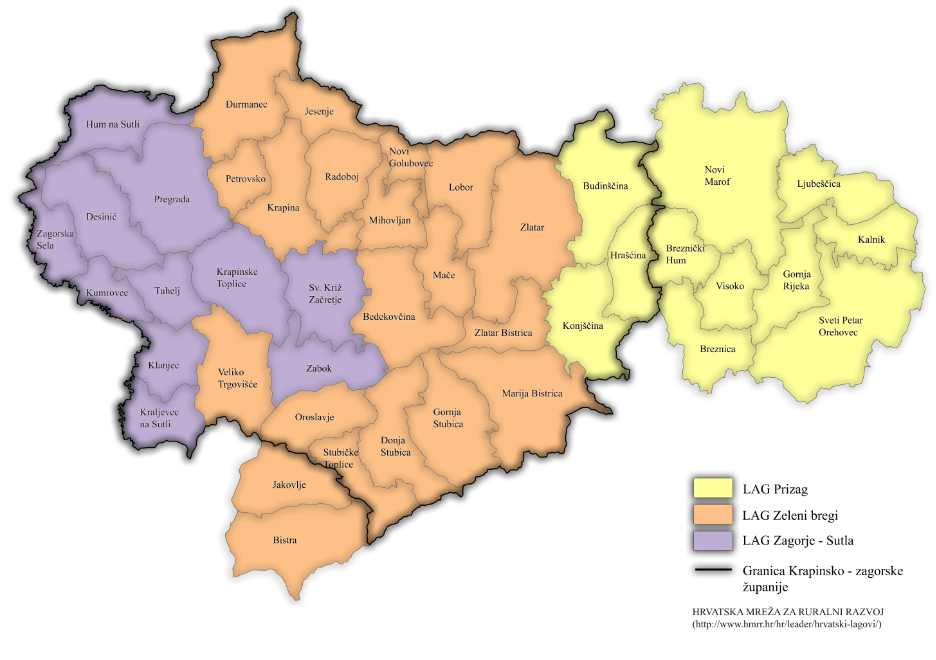  Izvor: Zavod za prostorno uređenje Krapinsko-zagorske županije, 2015. godina Razvoj ljudskih resursaU cilju ažuriranja podataka koji  ilustriraju stanje i planove u razvoju ljudskih resursa u okviru upravljanja razvojem, koncem 2015. godine provedena je analiza u Krapinsko-zagorskoj županiji te ostalim institucijama kojima je osnivač ili suosnivač, u što nisu uključene obrazovne i zdravstvene institucije. Prikupljanje i analiza podataka odnosila se na ukupan broj zaposlenih po instituciji, sektoru koji je u njenoj nadležnosti, potom planovima razvoja ljudskih resursa i dugoročne kadrovske politike, podatke o usavršavanju zaposlenika, sustavu unutarnje i vanjske komunikacije, zatim pitanja vezana uz procedure strateškog planiranja, međusektorsko planiranje te pitanja vezana uz eventualno postojanje konkretnih ciljeva i očekivanih rezultata rada na godišnjoj razini, indikatora te sustava praćenja.  Analiza provedene ankete upućuje na razvijene kapacitete planiranja na operativnoj razini pojedine institucije Krapinsko-zagroske županije, no vidljivo je da pojedine organizacije nemaju dugoročni strateški plan razvoja koji bi upućivao na međusektorsko  planiranje.  Zagorska razvojna agencija d.o.o. kao regionalni koordinator Krapinsko-zagorske županije i jedina registrirana poduzetnička potporna institucija  na području Županije ima  potrebno znanje i kompetencije  u području razvojnog planiranja i upravljanja, dok s druge strane u jednoj instituciji  (Krapinsko-zagorskoj šortsko turističkoj zračnoj luci d.o.o.) vidljiv je manjak ljudskih resursa  koji posljedićno dovodi do nedostatnih kompetencija za upravljanje.  Istaknuti je problem ograničenih sredstava za rad institucija što uzrokuje manjak raspoloživih resursa koji se mogu usmjeriti na interno planiranje i usavršavanje. Ovaj problem može se djelomično otkloniti zajedničkim planiranjem razvojnih projekata u sferi jačanja ljudskog kapitala za upravljanje razvojem (npr. korištenjem sredstava ESF-a za lokalna partnerstva, sredstava MRRFEU  za regionalne koordinatore, umrežavanjem putem programa teritorijalne suradnje ili Programa Unije i sl.)Tabela 76 - Rezultati provedene ankete među županijskim institucijama - strateško upravljanjeKorištenje europskih fondova Smatrajući da važnost korištenja financijskih sredstava dostupnih putem fondova i programa Europske unije, kako u pretpristupnom, tako i u novom razdoblju punopravnog članstva ima posebno važno mjesto u analizi, podaci su podrobnije obrađeni. Naime, strateški okviri koji nužno moraju biti u suglasju s osnovnim inicijativama i ciljevima EU-a, projektni pristup, priprema dokumentacije i proračun, od ključne su važnosti za rast i razvoj u budućem razdoblju. Dosadašnja iskustva temelj su korištenja strukturnih i Kohezijskog fonda pa je stoga nužno razviti sve one vještine i modele koji se dosad nisu pokazali dovoljno snažnim za adekvatnu apsorpciju sredstava koja su na raspolaganju.Analiza projekata Jedinice lokalne i regionalne samouprave, razvojne agencije, organizacije civilnog društva, poslovna zajednica, interesna udruženja, obrazovne institucije i mnogi drugi  – potpuno su  jednako  važni kao sudionici u cjelokupnom sustavu korištenja sredstava iz razvojnih fondova Europske unije. Već je nekoliko godina prisutan značajan interes raznih dionika s područja Županije za korištenje EU sredstava, posebno u području prekogranične suradnje. Naime, razvijena je vrlo kvalitetna komunikacija sa susjednim slovenskim partnerima, a  upravo ti kontakti i suradnja s omogućili su relativno rano upoznavanje s konkretnim iskustvima korištenja EU fondova i stjecanja uvida u mogućnosti koje pružaju fondovi. Uz to, već je u pretpristupnom razdoblju bilo jasno da će sredstva EU fondova nakon ulaska u Uniju postati jedan od glavnih izvora financiranja razvojnih projekata pa je sudjelovanje u tim  programima neprocjenjivo znanje i  iskustvo za korištenje puno bogatijih strukturnih fondova. Kako se navodi i u Analizi kapaciteta za korištenje EU fondova na županijskoj razini  Instituta za međunarodne odnose  iz 2011., zbog uvjeta natječaja prekograničnih programa mogućnosti za financiranje investicija i drugih objekata bile su prilično ograničene, a samo planiranje i provedba bili su zahtjevni zbog nužnosti uključivanja prekograničnog partnera. U uvodnom dijelu nužno je još jednom napomenuti da je Krapinsko-zagorska županija bila – uslijed određenih parametara koji su se odnosili na razvijenost – među onima koji nisu imali mogućnost sudjelovati u natječajima u okviru IPA III komponente, namijenjene razvoju poslovne infrastrukture. Prema analizi Instituta za javne financije Pomoći Europske unije županijama, gradovima i općinama 2011. – 2014., pomoći Europske unije primilo je 90% županija Republike Hrvatske, 47% gradova i 15% općina – ukupno 309 milijuna kuna. Podaci ukazuju da se godišnje povlači sve više sredstva (od 17 milijuna kuna 2011. godine do 134 milijuna kuna 2014. godine), no ipak se radi o skromnim iznosima. Od ukupno iskorištenih 309 milijuna kuna u promatranom razdoblju, gradovi su privukli više od polovice (155,8 milijuna kuna), županije manje od trećine (94,7 milijuna kuna), a općine manje od petine (58,4 milijuna kuna) ukupnih sredstava.Tabela 77 - Pomoći EU-a županijama, 2011. - 2014. (u milijunima kuna)Izvor: Institut za javne financije, Pomoći Europske unije županijama, gradovima i općinama 2011. – 2014., newsletter, br. 105, svibanj 2016., ISSN 133-9303Od gradova i općina, prema analizi Instituta za javne financije, u razdoblju 2011. – 2014. godina kapitalne i tekuće pomoći primile su jedinice: Klanjec, Donja Stubica, Budinščina, Zagorska Sela, Kumrovec i Desinić. Ostale jedinice lokalne samouprave Krapinsko-zagorske županije u svojim proračunima nemaju evidentirane pomoći Europske unije. Na sljedećoj tablici iskazana je vrijednost provedenih projekata i projekata u provedbi koji su na području Krapinsko-zagorske županije sufinancirani iz različitih programa Europske unije. Riječ je o evidenciji podataka nacionalnih tijela dostavljenih Zagorskoj razvojnoj agenciji zaključno s prosincem 2015. godine. Vrijednost projekta prikazana je kao ukupna vrijednost svih projektnih aktivnosti neovisno o projektnom partneru i sjedištu projektnog partnera. Na vrijednost ovih projekata potrebno je dodati i vrijednost projekata koji su sufinancirani sredstvima Europske investicijske banke – ukupno 27 projekata vrijednosti 27.299.988,01 kuna. Tabela 78 - Projekti sufinancirani sredstvima Europske unije (2007. -  2015.)Izvor: Zagorska razvojna agencija, 2015.Projekti prekogranične suradnje s  partnerima pograničnog područja Republike Slovenije, osim što su brojniji, veći su i opsegom i proračunom i trajanjem. U provedbu su bili uključeni partneri regionalne i lokalne samouprave, razvojne agencije, poslovna zajednica i interesna udruženja, turistički sektor i mnogi drugi. S pravom se može reći da su upravo ovi projekti, pri čemu je brojne inicirala upravo Zagorska razvojna agencija, bili najbolji način istinskog upoznavanja s pravilima i procedurama projekata unutar europskih fondova, kao i međunarodne suradnje. Potencijal IPARD-a u proteklom je razdoblju bio iznimno velik, a podaci Agencije za plaćanja u poljoprivredi, ribarstvu i ruralnom razvoju ukazuju na jaz između ostvarenog i mogućnosti. Prema podacima Agencije,  iz Krapinsko-zagorske županije za sredstva iz programa IPARD dosad je ugovoreno, dijelom i isplaćeno, svega 6 ukupne vrijednosti preko 2 milijuna kuna, od čega je ukupni iznos potpore približno 918.000,00 kuna. Prema analizama Agencije, najčešći razlozi odbijanja prijava su neprihvatljivost ulaganja, nepotpuna i neispravna projektna dokumentacija, ne udovoljavanje kriterijima Pravilnika, vlasnička povezanost prijavitelja i dobavljača, pa čak i krivotvorenje podataka. Stoga je posve jasno da se do povećanog  broja prijavitelja može doći još snažnijim i konkretnijim educiranjem, angažmanom stručnjaka, a potencijalnim - ali skeptičnim ili nezainteresiranim   prijaviteljima nužno je pravodobno prezentirati mogućnosti kojima mogu premostiti eventualni nedostatak vlastitih sredstava (mjere potpore Krapinsko-zagorske županije za pripremu projektne dokumentacije, krediti HBOR-a, jamstva HAMAG INVEST-a i dr.). Budući korisnici Programa ruralnog razvoja 2014. - 2020. trebaju se upoznati s mjerama kojima se može postići  veći razvoj hrvatske poljoprivrede, ali i ruralnih područja uopće. Sukladno potrebama poljoprivrednog i prerađivačkog sektora za ulaganjima i želju za razvojem ruralnih područja, Ministarstvo poljoprivrede će već tijekom 2014. godine raspisati natječaje za 8 mjera Programa, čime bi se prebrodila ova, tzv. prijelazna godina. Uključivanjem lokalnog stanovništva u izradu i provedbu lokalnih razvojnih strategija u skladu s tzv. bottom up principima stvaraju se uvjeti za provedbu održivog razvoja ruralnih područja. LEADER pristup se u politiku ruralnog razvoja RH uveo prvi puta upravo kroz IPARD program, što govori da je sam proces kreiranja politike preko uključivanja lokalnog stanovništva i interesnih skupina u procese ruralnog razvoja još uvijek nedovoljno razvijen, a razina kapaciteta ljudskih potencijala na lokalnoj razini je niska. Za razliku od država članica EU, lokalne akcijske grupe u RH nisu imale odobrena sredstva za provedbu projekta iz lokalnih razvojnih strategija. U Hrvatskoj je trenutno osnovano 55 lokalnih akcijskih grupa koje pokrivaju oko 65% površine i uključuju 35% stanovnika Republike Hrvatske. U Krapinsko-zagorskoj županiji postoji ukupno 5 lokalnih akcijskih grupa.     Komponenta IV Instrumenta pretpristupne pomoći odnosi se na  razvoj ljudskih resursa i  financira projekte na području socijalne kohezije u svrhu ostvarivanja ciljeva Europske strategije za zapošljavanje. Naime, prema podacima Zagorske razvojne agencije, na nekoliko natječaja otvorenih 2012./2013. prijavljeno je svega 6 projekata. Razlozi kvantitativno slabog odaziva mogli bi biti odraz nekoliko faktora – slabe informiranosti, nedostatne spremnosti ciljnih skupina da pripreme, prijave i provedu projekte, komplicirana i dugotrajna procedura i administracija nadležnih tijela itd. U ovom sektoru posebno treba motivirati i financijski ojačati organizacije civilnog društva za aktivnijim uključenjem. Europska unija svoje ciljeve stvaranja naprednog društva znanja, većeg broja poslova, jačanja suradnje svih razina u procesu obrazovanja (od vrtića do znanstvenih institucija)  do 2013. godine pokušavala je ostvariti kroz Program cjeloživotnog učenja, odnosno mobilnosti. Problemi i potrebe u ovom području ukazuju na istinsku potrebu promoviranja i poticanja cjeloživotnog učenja i mobilnosti, ali i potpore osnivača dionicima koji se uključuju u ove programe. S obzirom na posve jasne buduće odrednice Europske unije i novom programu Erasmus + koji će objediniti postojećih 7 programa obrazovanja, sporta i mladih u jedan te u sljedećem programskom razdoblju osigurati i veća sredstva za provedbu projekata, nužno je jače poticati uključivanje čitave zajednice te definirati konkretnu logističku i financijsku potporu onim segmentima kojima je pomoć nužna. Na području Krapinsko-zagorske županije provedena su tri projekta u okviru programa PROGRESS, financijskog instrumenta Unije koji podupire razvoj i koordinaciju politika na području zapošljavanja, socijalne uključenosti i zaštite, uvjeta rada, antidiskriminacije, ravnopravnosti spolova i svih aktivnosti snažne europske dimenzije. U projekte su bili kao partneri uključeni HGK Županijska komora Krapina te Krapinsko-zagorska županija. HGK ŽK Krapina ukupno je provela tri projekta iz programa PROGRESS. ŽK Krapina je na projektima sudjelovala kao vodeći partner iz Hrvatske. Razmjena znanja, iskustva i primjera dobre prakse provodila se putem web stranica projekta, e-foruma, newslettera, osposobljavanja, nacionalnih i međunarodnih foruma i konferencija te studijskih putovanja (Velika Britanija, Španjolska i Austrija). Kroz projekte izrađeni su priručnici: Zdravi pristup restrukturiranju, Usklađivanje vještina za podržavanje razvoja karijere te Sudjelovanjem do povjerenja i uspješnog poslovanja.Iako je provedeno nekoliko edukacija s primjerima iz prakse, pokazalo se da je i na ovom području nužno još snažnije potencirati mogućnosti, vrijednosti i snažnu europsku dimenziju projekata koji mogu dovesti do nužnih analiza, akcijskih planova, treninga, unapređenja radnog okruženja, promoviranja mobilnosti, novih kurikuluma i drugog. Puno manjeg opsega i proračuna, model sufinanciranja projekata koje provodi CEI (Srednjoeuropska inicijativa) pokazao je svoju svrhu i ciljeve upravo na primjeru u Krapinsko-zagorskoj županiji. Naime, kroz program CEI KEP Županija je dobila Strategiju ruralnog razvoja Krapinsko-zagorske županije na kojoj su zajednički radili  Zagorska razvojna agencija, Partnerski odbor za izradu Strategije uz konzultacije vanjskih stručnjaka. Ovim projektom dobiven je važan strateški dokument koji se sastoji od osnovne analize stanja, SWOT analize koja opisuje razvojne snage, slabosti, mogućnosti i prijetnje, zatim razvojne vizije ruralnog područja Županije, strateških razvojnih ciljeva, prioriteta i mjera, analize povezanosti i usklađenosti ciljeva i mjera Strategije s nacionalnim ciljevima i ciljevima EU-a te baze projekata.Analiza kapaciteta Ocjenjivanje osposobljenosti prema pojedinim područjima pripreme i provedbe projekata koje je 2011. godine proveo Institut za međunarodne odnose pokazalo je da županije svoje najveće kapacitete vide u području osmišljavanja projektnih ideja, prepoznavanju i prioritizacije kvalitetnih projektnih ideja te izradi prijavnice projekta. Takvi su rezultati upravo u skladu s očekivanom ulogom razvojnih agencija te županijske uprave kao institucija koje su u stanju uspješno koordinirati i pomagati ostale županijske aktere u osmišljavanju kvalitetnih projektnih ideja. Prema rezultatima Instituta, s druge strane najslabije su osposobljene u pogledu poznavanja postupaka procjene utjecaja projekta na okoliš i ekološku mrežu te izrade studije izvedivosti, odnosno analize troškova i koristi. Ovo potonje je dijelom razumljivo, s obzirom da se nužnost njihove izrade pojavila tek u nekim nedavno objavljenim natječajima.  Osim vlastitih, Krapinsko-zagorska županija, a posebno Zagorska razvojna agencija  intenzivno su sudjelovali na pripremi projekata čiji su nositelji bile druge organizacije, što je uglavnom posljedica vrlo razvijene suradnje s međunarodnim partnerima, posebno u okviru programa za prekograničnu suradnju, ali i potpore i suradnje županijske uprave i razvojnih agencija ostalih aktera s područja Županije kao što su jedinice lokalne samouprave, interesna udruženja itd. S obzirom na pristup natječajima kako u okviru brojnih programa Unije tako i komponentama Instrumenta za pretpristupnu pomoć, posve je jasno da prijavitelji nisu ni kvantitativno ni kvalitativno u dovoljnoj mjeri razvijeni da bi u potpunosti mogli odgovoriti na izazove i mogućnosti. Naravno, pokazalo se i to  da veličina Županije mjerena brojem stanovnika nije relevantna za uspješnost sudjelovanja Županije u EU programima. Sva istraživanja pokazala su da prijavitelji – bilo da je riječ o jedinicama lokalne samouprave, organizacijama civilnog društva ili poduzetnicima -  mogu očekivati itekako značajne rezultate ako ulože u razvoj vlastitih kapaciteta za korištenje EU fondova. S druge strane, činjenica da je neko područje razvijenije, odnosno financijski bogatije neće sama po sebi dovesti do rezultata u vidu projekata financiranih kroz EU fondove, ukoliko se ne dogodi ulaganje u razvoj ljudskih kapaciteta. Institut za javne financije u analizi Pomoći Europske unije županijama, gradovima i općinama 2011. – 2014. navodi da bi lokalne jedinice morale više ulagati u usavršavanje zaposlenih i učiti od uspješnijih, udruživati se i zajednički nastupati, a pritom bi im mogle pomagati i Udruge gradova i općina i Zajednica županija. Osim toga, budući da brojne male općine i gradovi često nemaju vlastitih kadrova ni mogućnosti da plate nekoga tko bi im pomogao s prijavama projekata, a često nisu ni dovoljno dobro informirane o mogućnostima u raspisanim natječajima, nužno je osmisliti kako im sustavnije pomoći i kako ih prisiliti da se međusobno udružuju i aktivnije privlače europska sredstva. Osim inercije i neaktivnosti lokalnih jedinica, često praćenih kadrovskim i financijskim problemima, posebice u manjim – premda često i u većim – lokalnim jedinicama, postoje i brojni drugi razlozi slabog privlačenja europskih sredstava. Tu valja istaknuti sporost administracije i kašnjenja na nacionalnoj razini. Još uvijek nema nekih ključnih strateških dokumenata, primjerice Strategije regionalnog razvoja za razdoblje do 2020., natječaji se često odgađaju, pravilnici po kojima se projekti prijavljuju objavljuju se tek nekoliko dana prije objave natječaja, prijavitelji znaju čekati i više od godine dana da saznaju je li njihov projekt prihvaćen, česte su izmjene javnih poziva (uvjeta natječaja i/ili natječajne dokumentacije), a nije uvijek ni jasno na koji način valja knjižiti primljene pomoći.Pored gore navedenih potreba, niz županija i razvojnih agencija u svojim komentarima ističe potrebu za dodatnom edukacijom o EU fondovima nositelja političke vlasti na županijskoj i lokalnoj razini s ciljem boljeg razumijevanja i veće podrške za ovu problematiku. Također, više županija i agencija ističe problem bolje međusobne usklađenosti središnjih tijela u pogledu organiziranja natječaja i informiranja korisnika na županijskoj i lokalnoj razini. Također je više puta istaknuta potreba raščišćavanja uloge razvojnih agencija i privatnih konzultanata u području pripreme projekata za natječaje, odnosno potreba jasnog definiranja same svrhe razvojne agencije i njezine diferencije u odnosu na pružatelje konzultantskih usluga iz privatnog sektora. Na području Krapinsko-zagorske županije postoji relativno visoka razina povezanosti s međunarodnim partnerima, koja je jednim dijelom posljedica važnosti programa prekogranične suradnje, ali dijelom i članstvom u različitim međunarodnim asocijacijama.  Iako  je suradnja s međunarodnim partnerima ponekad prilično zahtjevna, ona je istodobno pružila mogućnosti domaćim partnerima da steknu dragocjena znanja od svojih iskusnijih prekograničnih partnera iz zemalja Europske unije u pogledu pripreme i provedbe projekata.POPIS TABELATabela 1 - Prirodno kretanje stanovništva Krapinsko-zagorske županije	7Tabela 2 - Stope nataliteta i mortaliteta - Krapinsko-zagorska županija i Republika Hrvatska, 2009. - 2014. godina	7Tabela 3 - Očekivano trajanje života u Krapinsko-zagorskoj županiji	8Tabela 4 - Stanovništvo gradova i općina Krapinsko-zagorske županije	9Tabela 5 - Vanjska migracija, Republika Hrvatska i Krapinsko-zagorska županija, 2010. - 2014. godina	10Tabela 6 - Unutarnja migracija, Republika Hrvatska i Krapinsko-zagorska županija, 2010. - 2014. godina	11Tabela 7 - Saldo ukupne migracije, Republika Hrvatska i Krapinsko-zagorska županija, 2010. - 2014. godina	11Tabela 8 - Rasprostranjenost kriminaliteta u Krapinsko-zagorskoj županiji, Kontinentalnoj Hrvatskoj, Republici Hrvatskoj i odabranim županijama, 2010. - 2014. godine	15Tabela 9 – Domovi socijalne skrbi u Krapinsko-zagorskoj županiji, 2014. godina	16Tabela 10 - Domovi socijalne skrbi, Krapinsko-zagorska županija i Republika Hrvatska, 2013. godina	16Tabela 11 - Rashodi za socijalnu zaštitu jedinica lokalne samouprave u Krapinsko-zagorskoj županiji, Kontinentalnoj Hrvatskoj te Republici Hrvatskoj, 2010. - 2013. godina	18Tabela 12 - Primijenjena prava socijalne skrbi u Krapinsko-zagorskoj županiji prema Zakonu o socijalnoj skrbi,	19Tabela 13 - Broj zdravstvenih ustanova prema kategorijama na području Krapinsko–zagorske županije za 2014. godinu	20Tabela 14 - Udio određenih skupina bolesti u ukupnom broju smrti na području Krapinsko-zagorske županije	23Tabela 15 - Broj kazališta u Krapinsko-zagorskoj županiji, Kontinentalnoj Hrvatskoj i Republici Hrvatskoj, 2010. - 2013. godina	24Tabela 16 - Broj kinematografa u Krapinsko-zagorskoj županiji, Kontinentalnoj Hrvatskoj i Republici Hrvatskoj, 2010. - 2013. godina	24Tabela 17 - Broj radiopostaja u Krapinsko-zagorskoj županiji, Kontinentalnoj Hrvatskoj i Republici Hrvatskoj, 2010. - 2013. godina	25Tabela 18 - Broj radio i televizijskih pretplatnika u Krapinsko-zagorskoj županiji, Kontinentalnoj Hrvatskoj i Republici Hrvatskoj, 2010. - 2013. godina	25Tabela 19 - Broj knjižnica u Krapinsko-zagorskoj županiji, Kontinentalnoj Hrvatskoj i Republici Hrvatskoj, 2010. - 2013. godina	26Tabela 20 - Pregled objekata društvene infrastrukture po gradovima i općinama u Krapinsko-zagorskoj županiji, 2015. godina	26Tabela 21 - Organizacije civilnog društva u Krapinsko-zagorskoj županiji s obzirom na područje djelovanja, 2015. godina	28Tabela 22 - Završeni stanovi za stanovanje, Kontinentalna Hrvatska, Republika Hrvatska, 2010. - 2014. godina	30Tabela 23 - Prosječan broj stanovnika po završenom stanu, Kontinentalna Hrvatska i Republika Hrvatska, 2014. godina	30Tabela 24 - Stanovi za koje su izdana odobrenja za građenje, Kontinentalna Hrvatska, Republika Hrvatska, 2010. - 2014. godina	31Tabela 25 - Broj djece upisane u dječje vrtiće, Krapinsko-zagorska županija, Kontinentalna Hrvatska i Republika Hrvatska u šk. godinama 2010./2011. – 2014./2015. godina	32Tabela 26 - Razvojni položaj Krapinsko-zagorske županije prema indikatoru BDP/st u €	43Tabela 27 - Radno sposobno stanovništvo Krapinsko-zagorske županije, 2011. godina	45Tabela 28 - Ukupan broj zaposlenih u pravnim osobama u Krapinsko-zagorskoj županiji u razdoblju 2010. - 2014. godine	46Tabela 29 - Neto plaće u Krapinsko-zagorskoj županiji i Republici Hrvatskoj, 2010. - 2012. godina	47Tabela 30 - Kretanje prosječnog broja nezaposlenih u Krapinsko-zagorskoj županiji i Republici Hrvatskoj,	48Tabela 31 - Stopa nezaposlenosti u Krapinsko-zagorskoj županiji, Kontinentalnoj Hrvatskoj, Republici Hrvatskoj  i EU-28 (godišnji prosjek.), 2010. - 2014. godina	52Tabela 32 - Osnovni pokazatelji poduzetništva u Krapinsko-zagorskoj županiji	57Tabela 33 - Proizvodnost rada (BDP po zaposlenom), Krapinsko-zagorska županija, Kontinentalna Hrvatska, Republika Hrvatska, 2001. - 2011. godina	58Tabela 34 - Investicije poduzetnika u dugotrajnu imovinu, 2010. - 2015. godina, Krapinsko-zagorska županija; Republika Hrvatska, Kontinentalna Hrvatska	58Tabela 35 - Izravna strana ulaganja u Krapinsko-zagorsku županiju, 2010. -2014. godina, milijuni EUR	59Tabela 36 - Pokazatelji produktivnosti, ekonomičnosti i rentabilnosti poduzetnika u Krapinsko-zagorskoj županiji tijekom 2012. - 2014. godine	60Tabela 37 - Broj poduzeća na 1000 stanovnika te po kilometru kvadratnom površine, Krapinsko-zagorska županija, Kontinentalna Hrvatska i Republika Hrvatska, 2010. - 2014. godina	61Tabela 38 - Ukupni prihodi prema djelatnostima u Krapinsko-zagorskoj županiji, 2010. - 2015. godina	61Tabela 39 - Otvorene/zatvorene tvrtke po županijama Kontinentalne Hrvatske, 01.01.2010. - 31.12.2014.	63Tabela 40 - Uvoz i izvoz - Krapinsko-zagorska županija, 2010. - 2014. godina, kune	64Tabela 41 - Gospodarske zone Krapinsko-zagorske županije, 2013. godine	67Tabela 42 - Usporedba broja obrtnika KZŽ-a, 31.12.2013. i 31.12.2014.	69Tabela 43 - Zaštita industrijskog i intelektualnog vlasništva, Kontinentalna Hrvatska i Republika Hrvatska, 2008. - 2014. godina	70Tabela 44 - Podaci o tvrtkama, ostvarenim rezultatima te ulaganjima u djelatnosti istraživanja i razvoja (M72) u Kontinentalnoj Hrvatskoj i Republici Hrvatskoj, 2010. - 2014. godina	73Tabela 45 - Podaci o poslovanju tvrtki u djelatnosti informacijske i komunikacijske tehnologije u Kontinentalnoj Hrvatskoj i Republici Hrvatskoj, 2010. - 2014. godina	75Tabela 46 - Smještajni kapaciteti u Krapinsko-zagorskoj županiji u 2014. godini	77Tabela 47  – Pregled smještajnih kapaciteta u hotelima u Krapinsko-zagorskoj županiji,	79Tabela 48 - Kupališni kapaciteti i atrakcije u Krapinsko-zagorskoj županiji	80Tabela 49 - Ukupan broj dolazaka i noćenja prema strukturi gostiju, Krapinsko-zagorska županija, 2011. - 2014. godina	81Tabela 50 - Broj posjetitelja u kulturnim atrakcijama, 2012. – 2014. godina, Krapinsko-zagorska županija	86Tabela 51 - Popis turističkih i  rekreativnih zona u Krapinsko-zagorskoj županiji	88Tabela 52 - Ponuda aktivnog turizma u Krapinsko-zagorskoj županiji	94Tabela 53 - Potencijali za daljnji razvoj dodatnih sadržaja i turističke ponude u Krapinsko-zagorskoj županiji	95Tabela 54 - Kategorizacija zaštićene kulturne baštine, 2014. godina	96Tabela 55 - Broj zaštićenih nepokretnih kulturnih dobara, obnovljenih kulturnih dobara i kulturnih dobara u obnovi u razdoblju 1995. - 2011. godine	97Tabela 56 - Broj poljoprivrednih gospodarstava u Krapinsko-zagorskoj županiji	98Tabela 57 - Površina zemljišta prema vrsti uporabe (ha)	98Tabela 58 - Peradarstvo u Krapinsko-zagorskoj županiji	100Tabela 59 - Vinogradarstvo u Krapinsko-zagorskoj županiji	101Tabela 60 - Voćarstvo u Krapinsko-zagorskoj županiji	101Tabela 61 - Integrirana i ekološka proizvodnja	102Tabela 62 - Srednje godišnje i godišnje vrijednosti važnijih meteoroloških elemenata, 2010. - 2013. godina	104Tabela 63 - Podaci o odloženim količinama komunalnog otpada iz grupe 20 na odlagališta otpada na području Krapinsko-zagorske županije	109Tabela 64 - Broj i lokacija zelenih otoka u Krapinsko-zagorskoj županiji	110Tabela 65 - Ukupna količina ispuštanja onečišćujućih tvari u zrak kod industrijskih djelatnosti	112Tabela 66 - Popis brownfield lokacija za investicije	112Tabela 67 - Broj stanovnika i kućanstva priključenih na kanalizacijsku mrežu u Krapinsko-zagorskoj županiji,	118Tabela 68 - Distributeri plina u Krapinsko-zagorskoj županiji, 2016. godina	119Tabela 69 - Površina šuma i šumskog zemljišta, godišnji tečajni prirast i etat za Krapinsko-zagorsku županiju za 2014. godinu	121Tabela 70 - Srednja dnevna ozračenost nagnute plohe (kWh/m²) uz godišnji optimalni kut 24,16° za razdoblje 1961. - 1990.	123Tabela 71 - Popis povlaštenih proizvođača električne energije na području Krapinsko-zagorske županije,	124Tabela 72 - Procijenjeni hidro energetski potencijali većih pritoka rijeke Krapine	126Tabela 73 - Cestovne udaljenosti  sjedišta županije do odabranih europskih gradova u kilometrima i satima vožnje	134Tabela 74 - Promet zrakoplova tijekom 2014. godine na Aerodromu Zabok - Gubaševo	137Tabela 75 - Duljina željezničkih pruga na području Krapinsko-zagorske županije	138Tabela 76 - Rezultati provedene ankete među županijskim institucijama - strateško upravljanje	146Tabela 77 - Pomoći EU-a županijama, 2011. - 2014. (u milijunima kuna)	151Tabela 78 - Projekti sufinancirani sredstvima Europske unije (2007. -  2015.)	152POPIS GRAFIKONAGrafikon 1 - Kretanje broja stanovnika Krapinsko-zagorske županije od 1971. do 2011. godine	5Grafikon 2 - Dobno-spolna piramida Krapinsko-zagorske županije	6Grafikon 3 - Stanovništvo po gradovima/općinama Krapinsko-zagorske županije bez prihoda ili koje prima socijalne naknade, 2011. godina	14Grafikon 4 - Kretanje opće stope obuhvaćenosti stanovništva sa pomoći za uzdržavanje, Krapinsko-zagorska županija, Kontinentalna Hrvatska, Republika Hrvatska, 2010. – 2014. godina	18Grafikon 5 - Broj zdravstvenih ustanova u Krapinsko-zagorskoj županiji i Republici Hrvatskoj, 2010. - 2014. godina	20Grafikon 6 - Djelatnici zdravstvenih ustanova u Krapinsko-zagorskoj županiji, 2010. - 2013. godina	21Grafikon 7 - Broj liječnika medicine na 10.000 stanovnika u Kontinentalnoj Hrvatskoj, Republici Hrvatskoj i Krapinsko-zagorskoj županiji, 2010. -  2013. godina	22Grafikon 8 - Omjer farmaceuta na 10.000 stanovnika u Kontinentalnoj Hrvatskoj, Republici Hrvatskoj i Krapinsko-zagorskoj županiji, 2010. - 2013. godina	22Grafikon 9 - Broj postelja na 1000 stanovnika, usporedba RH i KZŽ, 2010. - 2014. godina	23Grafikon 10 - Obrazovna struktura stanovništva Krapinsko-zagorske županije	32Grafikon 11 - Broj učenika u osnovnim školama Krapinsko-zagorske županije, 2011. - 2015. godina	33Grafikon 12 - Broj učenika u srednjim školama Krapinsko-zagorske županije, 2011. - 2015. godina	36Grafikon 13 - Broj učenika prema programima srednjih škola, 2011. - 2015. godina	36Grafikon 14 - Studenti na visokim učilištima na području Krapinsko-zagorske županije 2015./2016.	39Grafikon 15 - Diplomirani studenti 2010. – 2013. godina prema vrsti studija (prebivalište na području Krapinsko-zagorske županije)	40Grafikon 16 - Broj osoba zaposlenih nakon obrazovanja (2006. - 2014.)	42Grafikon 17 - Kretanje radne snage 2011. - 2013. godine	45Grafikon 18 - Zaposleni u pravnim osobama u Krapinsko-zagorskoj županiji prema razini obrazovanja, 2010. - 2014. godina	46Grafikon 19 - Struktura zaposlenih u pravnim osobama prema djelatnosti, 2014. godina	47Grafikon 20 - Nezaposlene osobe prema razini obrazovanja, Krapinsko-zagorska županija, Kontinentalna Hrvatska i Republika Hrvatska, 2010. - 2014. godine	49Grafikon 21 - Nezaposlenost prema razinama obrazovanja u Krapinsko-zagorskoj županiji, 2010. - 2014. godina	50Grafikon 22 - Nezaposlenost prema dobnim skupinama, 2010. - 2014. godina	51Grafikon 23 - Osiguranici mirovinskog sustava, 2010. - 2014. godina	52Grafikon 24 - Kretanje prosječne stope nezaposlenosti u Krapinsko-zagorskoj županiji, Kontinentalnoj Hrvatskoj i Republici Hrvatskoj u razdoblju 2010. - 2014. godine	53Grafikon 25 - Udio bruto dodane vrijednosti pojedine djelatnosti u ukupnom BDV-u KZŽ-a, 2001., 2008. i 2011. godina	57Grafikon 26 - Najznačajniji vanjskotrgovinski partneri u izvozu	65Grafikon 27 - Najznačajniji vanjskotrgovinski partneri u uvozu	66Grafikon 28 - Broj poduzeća u djelatnosti istraživanja i razvoja, Kontinentalna Hrvatska, 2010. - 2014. godina	71Grafikon 29 - Ostvareni prihodi od djelatnosti istraživanja i razvoja, Kontinentalna Hrvatska, 2010. - 2014.	71Grafikon 30 - Smještajni kapaciteti u 2014. godini u Krapinsko-zagorskoj županiji	77Grafikon 31 - Broj stalnih postelja u Krapinsko-zagorskoj županiji	78Grafikon 32 - Struktura smještajnih kapaciteta u KZŽ-u po broju stalnih postelja	78Grafikon 33 - Struktura hotela u Krapinsko-zagorskoj županiji po kategorijama, 2015. godina	79Grafikon 34 - Broj turističkih dolazaka i noćenja u Krapinsko-zagorskoj županiji u razdoblju 2011. - 2014. godine	81Grafikon 35 - Glavna emitivna tržišta prema broju noćenja u 2014. godini	82Grafikon 36 - Dolasci i noćenja turista u Krapinsko-zagorskoj županiji prema načinu dolaska	82Grafikon 37 - Prosječna dužina boravka gostiju u Krapinsko-zagorskoj županiji, 2010. - 2014. godina	83Grafikon 38 - Dolasci i noćenja turista u Krapinsko-zagorskoj županiji prema vrsti objekata, 2011. – 2014.	83Grafikon 39 - Stope zauzetosti po objektima	84Grafikon 40 - Sezonalnost prema ostvarenim noćenjima u Krapinsko-zagorskoj županiji, 2010. – 2014. godina	85Grafikon 41 - Broj posjetitelja prema obliku turističke atrakcije, Krapinsko-zagorska županija, 2013. i 2014. godina	86Grafikon 42 - Veličina zemljišta po kućanstvu	99Grafikon 43 - Stanovništvo obuhvaćeno organiziranim prikupljanjem otpada te količine prikupljenog otpada u Krapinsko-zagorskoj županiji, 2010. - 2013. godina	108Grafikon 44 - Duljina cesta u kilometrima; Krapinsko-zagorska županija, Kontinentalna Hrvatska, Republika Hrvatska	132Grafikon 45 - Prometne nesreće i prekršaji na području Krapinsko-zagorske županije	136POPIS SLIKASlika 1 - Gustoća naseljenosti Krapinsko-zagorske županije, 2011. godina	9Slika 2 - Zaštićeni dijelovi prirode na području Krapinsko-zagorske županije	106Slika 3 - Potencijalne lokacije vjetroelektrana u Krapinsko-zagorskoj županiji	128Slika 4 - Mreža razvrstanih javnih cesta Krapinsko-zagorske županije u 2015. godini	133Slika 5 - Gustoće širokopojasnih priključaka u Republici Hrvatskoj	140Slika 6 - Korištenje interneta u europskim zemljama	141Slika 7 - Lokalne akcijske grupe Krapinsko-zagorske županije	145POPIS KORIŠTENIH KRATICAHGK			Hrvatska gospodarska komoraHGK ŽK Krapina		Hrvatska gospodarska komora - Županijska komora KrapinaHOK			Hrvatska obrtnička komoraOKKZŽ			Obrtnička komora Krapinsko-zagorske županijeHUP			Hrvatska udruga poslodavacaHZMO			Hrvatski zavod za mirovinsko osiguranjeHZZ			Hrvatski zavod za zapošljavanjeHZZ PU Krapina		Hrvatski zavod za zapošljavanje - Područni ured KrapinaOC KZŽ			Obiteljski centar Krapinsko-zagorske županijeCZSS			Centar za socijalnu skrbOSI			Osobe s invaliditetomOCD			Organizacije civilnog društvaRLJP			Razvoj ljudskih potencijalaHRD 			Human Resources Development – Razvoj ljudskih potencijalaESF			European Social Fund - Europski socijalni fondERDF			European Regional Development Fund - Europski fond za regionalni razvojIPA			Instrument pretpristupne pomoćiCARDS	Community Assistance for Reconstruction, Development and Stabilisation - Pomoć Zajednice za obnovu, razvoj i stabilizacijuOP			Operativni programKZŽ			Krapinsko-zagorska županijaUO KZŽ 		Upravni odjel Krapinsko–zagorske županijeNUTS	Nomenclature of Territorial Units for statistics - Nomenklatura prostornih jedinica za statistiku)EU			European Union  -  Europska unijaEZ 			Europska zajednica DZS			Državni zavod za statistikuRRA 			Regionalna razvojna agencijaŽRS			Županijska razvojna strategijaPVTR KZŽ		Partnersko vijeće za tržište rada Krapinsko-zagorske županijeTRS 			Tematska radna skupinaPV			Partnersko vijećeBDP			Bruto društveni proizvodBDV			Bruto dodana vrijednostPPS			Standard kupovne moćiICT			Information Communication Technology – Informacijsko–komunikacijska tehnologijaPPI			Poduzetnička potporna institucijaStart-up	 tvrtka		Poduzetnik početnik	JLS			Jedinica lokalne samoupraveGodinaRođeniRođeniRođeniUmrliUmrliPrirodni    prirastUmrla dojenčad na 1000 živorođenihVitalni indeks (živorođeni na 100 umrlih)GodinaUkupnoŽivorođeniMrtvorođeniUkupnoUmrla dojenčadPrirodni    prirastUmrla dojenčad na 1000 živorođenihVitalni indeks (živorođeni na 100 umrlih)2009.12851282319877-7055,564,52010.12731265819162-6511,6662011.11831179418675-6884,263,12012.11941190418983-7082,562,72013.11561152418823-7302,661,22014.11571153418684-7153,561,7GODINAKRAPINSKO-ZAGORSKA ŽUPANIJAKRAPINSKO-ZAGORSKA ŽUPANIJAREPUBLIKA HRVATSKAREPUBLIKA HRVATSKAGODINAStopa natalitetaStopa mortalitetaStopa natalitetaStopa mortaliteta2009.9,614,910,111,82010.9,514,49,811,82011.8,814,09,411,62012.8,914,39,812,12013.8,614,29,411,82014.8,614,09,312GODINAKRAPINSKO-ZAGORSKA ŽUPANIJA: Očekivano trajanje života za osobe stare:KRAPINSKO-ZAGORSKA ŽUPANIJA: Očekivano trajanje života za osobe stare:KRAPINSKO-ZAGORSKA ŽUPANIJA: Očekivano trajanje života za osobe stare:KRAPINSKO-ZAGORSKA ŽUPANIJA: Očekivano trajanje života za osobe stare:UKUPNA STOPA FERTILITETAGODINA0 godina0 godina65 godina65 godinaUKUPNA STOPA FERTILITETAGODINAMuškiŽeneMuškiŽeneUKUPNA STOPA FERTILITETA2001./2002.67,1476,8411,5716,321,372008./2009.68,8178,1612,2917,171,46GRADOVI/ OPĆINEBroj stanovnikaPovršina u km2Gustoća naseljenostiTip zajedniceGRADOVI/ OPĆINEBroj stanovnikaPovršina u km2Stanovnik/km2Tip zajedniceDonja Stubica5.68043,48130,6ruralnoKlanjec2.91525,52114,22ruralnoKrapina12.48047,54262,51urbanoOroslavje6.13831,2196,73urbanoPregrada6.59467,2598,05ruralnoZabok8.99434,88257,85urbanoZlatar6.09675,7880,44ruralnoUKUPNO GRADOVI48.897325,65162,91urbanoBedekovčina8.04151,76155,35urbanoBudinščina2.50355,1845,36ruralnoDesinić2.93345,0465,11ruralnoĐurmanec4.23558,4372,47ruralnoGornja Stubica5.28449,31107,15ruralnoHraščina1.61727,0559,77ruralnoHum na Sutli5.06036,83137,38ruralnoJesenje1.56023,8465,43ruralnoKonjščina3.79044,1785,8ruralnoKraljevec na Sutli1.72726,7864,48ruralnoKrapinske Toplice5.36748,46110,75ruralnoKumrovec1.58817,5790,38ruralnoLobor3.18842,9874,17ruralnoMače2.53427,8890,88ruralnoMarija Bistrica5.97671,3883,72ruralnoMihovljan1.93824,4379,32ruralnoNovi Golubovec99615,4464,5ruralnoPetrovsko2.65618,84140,97ruralnoRadoboj3.38733,21101,98ruralnoStubičke Toplice2.80527,52101,92ruralnoSveti Križ Začretje6.16540,37152,71urbanoTuhelj2.10423,9787,77ruralnoVeliko Trgovišće4.94546,65106ruralnoZagorska Sela99624,6840,35ruralnoZlatar Bistrica2.60024,91104,37ruralnoUKUPNO OPĆINE83.995906,6891,52ruralnoUKUPNO ŽUPANIJA132.8921232,33107,14ruralnoGodinaKrapinsko-zagorska županijaKrapinsko-zagorska županijaRepublika HrvatskaRepublika HrvatskaGodinaDoseljenoOdseljenoDoseljenoOdseljeno2010.6536498598602011.78458534126992012.591148959128772013.5612410378152622014.792561063820858GodinaKrapinsko-zagorska županijaKrapinsko-zagorska županijaKrapinsko-zagorska županijaKrapinsko-zagorska županijaRepublika HrvatskaRepublika HrvatskaRepublika HrvatskaGodinaDoseljeno iz druge županijeOdseljeno u drugu županijuPreseljeno stanovništvo među naseljima istoga grada/općinePreseljeno stanovništvo među gradovima/ općinamaMeđu naseljima istog grada/općineMeđu gradovima/općinama iste županijeMeđu županijama2010.5656443786851613627419277982011.5737263866801500825885258462012.5496634046951431426908276172013.6627464918151682730054299592014.747818426829159833094733806GodinaKrapinsko-zagorska županijaKrapinsko-zagorska županijaKrapinsko-zagorska županijaKrapinsko-zagorska županijaRepublika HrvatskaRepublika HrvatskaRepublika HrvatskaGodinaSaldoukupne migracijeSaldomigracije među županijamaSaldo
migracije s
inozemstvomSaldoukupne migracijeSaldoukupne migracijeSaldomigracije među županijamaSaldo
migracije s
inozemstvomSaldo
migracije s
inozemstvom2010.-50-7929//0-4 875-4 8752011.- 120- 15333//0-4 165-4 1652012.-169-114-55//0-3 918-3 9182013.- 152- 84-68//0-4 884-4 8842014.- 248- 71- 177//0-10 220-10 220GodinaKrapinsko-zagorska županijaVaraždinska županijaMeđimurska županijaZagrebačka županija i grad ZagrebKontinentalna HrvatskaRepublika Hrvatska2010.1214245318352033145024733282011.1546229519292182146967756202012.1288204419352131744849721712013.1060153116461854540045627082014.94518161593161653642656851Domovi za psihički bolesne odrasle osobe u Krapinsko-zagorskoj županijiDomovi za psihički bolesne odrasle osobe u Krapinsko-zagorskoj županijiDomovi za psihički bolesne odrasle osobe u Krapinsko-zagorskoj županijiDomovi za psihički bolesne odrasle osobe u Krapinsko-zagorskoj županijiBr.Grad/općinaVrsta/nazivOsnivačKapacitet/Broj korisnika1.Općina DesinićDom za psihički bolesne odrasle osobe "Bidružica" - DesinićRepublika Hrvatska / MSPMKapacitet: 310Stalni smještaj: 312Organiziranje prehrane: 362.Općina LoborDom za psihički bolesne odrasle osobe "Lobor-grad" - LoborRepublika Hrvatska / MSPMKapacitet: 331Stalni smještaj: 306Organizirano stanovanje: 21Stručna pomoć u obitelji – patronaža: 2Organiziranje prehrane: 57Pomoć u kući: 53.Općina           Sveti Križ ZačretjeDom za psihički bolesne odrasle osobe Zagreb, Podružnica Mirkovec - Sveti Križ ZačretjeRepublika Hrvatska / MSPMKapacitet: 68Stalni smještaj: 80Organiziranje prehrane: 38Domovi za osobe s tjelesnim, intelektualnim i osjetilnim oštećenjima u Krapinsko-zagorskoj županijiDomovi za osobe s tjelesnim, intelektualnim i osjetilnim oštećenjima u Krapinsko-zagorskoj županijiDomovi za osobe s tjelesnim, intelektualnim i osjetilnim oštećenjima u Krapinsko-zagorskoj županijiDomovi za osobe s tjelesnim, intelektualnim i osjetilnim oštećenjima u Krapinsko-zagorskoj županiji4.Općina BudinščinaCentar za odgoj i obrazovanje Zajezda - BudinščinaRepublika Hrvatska / MSPMKapacitet: 77Stalni smještaj: 20Tjedni smještaj: 18Privremeni smještaj: 2Povremeni boravak: 5Poludnevni boravak: 105.Grad Donja StubicaCentar za radnu terapiju i rehabilitaciju - Varaždin - Podružnica Pustodol - Donja StubicaUstanova za zdravstvenu njegu LekićKapacitet: 250Stalni smještaj: 2476.Općina Krapinske TopliceSpecijalna bolnica za medicinsku rehabilitaciju - Krapinske TopliceKrapinsko-zagorska županijaKapacitet: 72Stalni smještaj: 1Tjedni smještaj: 9Cjelodnevni boravak: 4Domovi za djecu i mlade s problemima u ponašanju u Krapinsko-zagorskoj županijiDomovi za djecu i mlade s problemima u ponašanju u Krapinsko-zagorskoj županijiDomovi za djecu i mlade s problemima u ponašanju u Krapinsko-zagorskoj županijiDomovi za djecu i mlade s problemima u ponašanju u Krapinsko-zagorskoj županiji7.Općina BedekovčinaOdgojni dom BedekovčinaRepublika Hrvatska / MSPMKapacitet: 38Stalni smještaj: 32Vrsta domaKRAPINSKO-ZAGORSKA ŽUPANIJAKRAPINSKO-ZAGORSKA ŽUPANIJAREPUBLIKA HRVATSKAREPUBLIKA HRVATSKAVrsta domaUkupno domovaUkupno korisnikaUkupno domovaUkupno korisnikaVrsta domaDRŽAVNI DOMOVI SOCIJALNE SKRBIDRŽAVNI DOMOVI SOCIJALNE SKRBIDRŽAVNI DOMOVI SOCIJALNE SKRBIDRŽAVNI DOMOVI SOCIJALNE SKRBIDomovi za djecu bez odgovarajuće roditeljske skrbi0014867Domovi za djecu i mladež s poremećajima u ponašanju132111030Domovi za djecu i odrasle osobe s tjelesnim ili intelektualnim poteškoćama120284706Domovi za starije i nemoćne osobe002164Domovi za psihički bolesne odrasle osobe3786182886NEDRŽAVNI DOMOVI SOCIJALNE SKRBINEDRŽAVNI DOMOVI SOCIJALNE SKRBINEDRŽAVNI DOMOVI SOCIJALNE SKRBINEDRŽAVNI DOMOVI SOCIJALNE SKRBIUkupno domovaUkupno korisnikaUkupno domovaUkupno korisnikaDomovi za djecu bez odgovarajuće roditeljske skrbi003229Domovi za djecu i odrasle osobe s tjelesnim ili intelektualnim poteškoćama1250131496Domovi za starije i nemoćne osobe438212815324Domovi za psihički bolesne odrasle osobe0011936Domovi za ovisnike o alkoholu, drogama i drugim opojnim sredstvima00175Domovi za djecu i odrasle osobe – žrtve obiteljskog nasilja00346GodinaKrapinsko-zagorska županijaKrapinsko-zagorska županijaKontinentalna HrvatskaKontinentalna HrvatskaRepublika HrvatskaGodinaApsolutni iznos u kunamaUdio u RHApsolutni iznos u kunamaUdio u RHApsolutni iznos u kunama2010.20.637.7841,3%981.327.68963,6%1.542.521.9972011.20.431.1851,3%972.894.20763,8%1.524.703.0792012.20902.0451,5%932.224.43765,2%1.429.831.5612013.20.341.2691,4%931.762.08064,9%1.434.897.143Pravo u socijalnoj skrbiPravo u socijalnoj skrbiBroj korisnika i pomoćiBroj korisnika i pomoćiBroj korisnika i pomoćiBroj korisnika i pomoćiPravo u socijalnoj skrbiPravo u socijalnoj skrbi2011.2012.2013.2014.ISTALNA POMOĆ/POMOĆ ZA UZDRŽAVANJE / ZAJAMČENA MINIMALNA NAKNADA 2207235725402349IUkupno pomoći (samaca i obitelji)883924966953IUkupno obuhvaćenih osoba1.3241.4331.5741.396IIJEDNOKRATNA POMOĆ/NAKNADA, Ukupno pomoći u izvještajnoj godini2.7303.2034.0503.134IIIPOTPORE ZA OBRAZOVANJE/NAKNADE U VEZI S OBRAZOVANJEM13120920619IVOSOBNA INVALIDNINA733809831840VDOPLATAK ZA POMOĆ I NJEGU2.6312.6772.4082.337VISTATUS RODITELJA NJEGOVATELJA154159178177VIIPOMOĆ I NJEGA U KUĆI - ukupno korisnika908081156VIIIUSLUGA POMOĆI PRI UKLJUČIVANJU U PROGRAME ODGOJA I OBRAZOVANJA - ukupno korisnika3428/IXSKRB IZVAN VLASTITE OBITELJI - UKUPNO974966935953IXSmještaj u udomiteljsku obitelj djece i odraslih221215236259IXSmještaj u obiteljski dom djece i odraslih9142318IXSmještaj u dom socijalne skrbi za djecu i odrasle744737676676Zdravstvene ustanove prema kategorijamaBroj zdravstvenih ustanova 2014. godineBolnica6Dom zdravlja1Ambulanta199 timova/32 lokacijeLjekarna13 ljekarni s 33 ljekarničke jediniceZavod za javno zdravstvo KZŽ1Zavod za hitnu medicinu KZŽ1UKUPNO221Skupine bolesti2011.2012.2013.2014.Ukupno umrlih1916186718981882Bolesti cirkulacijskog sustava50,21%49,33%47,68%47,93%Novotvorine22,18%23,25%24,82%23,75%Bolesti probavnog sustava8,04%7,50%6,16%7,01%Ozljede, trovanja i dr. poslj. vanjskih uzroka7,15%6,16%5,85%5,95%Bolesti dišnog sustava3,39%4,77%4,53%5,26%GodinaKrapinsko-zagorska županijaKontinentalna HrvatskaRepublika Hrvatska2010.1961262011.41081372012.21271632013.2131172GodinaKrapinsko-zagorska županijaKontinentalna HrvatskaRepublika Hrvatska2010.134722011.141782012.139772013.13774GodinaKrapinsko-zagorska županijaKontinentalna HrvatskaRepublika Hrvatska2010.6871482011.6881482012.5871462013.587142RADIO PRETPLATNICIRADIO PRETPLATNICIRADIO PRETPLATNICIRADIO PRETPLATNICIGodinaKrapinsko-zagorska županijaKontinentalna HrvatskaRepublika Hrvatska2010.3607385905713210202011.3598386134713360542012.3621087333713627592013.363318746621377412TELEVIZIJSKI PRETPLATNICITELEVIZIJSKI PRETPLATNICITELEVIZIJSKI PRETPLATNICITELEVIZIJSKI PRETPLATNICIGodinaKrapinsko-zagorska županijaKontinentalna HrvatskaRepublika Hrvatska2010.3357278451912104652011.3256678218212193222012.3277478854312385852013.328647884661252001GodinaKrapinsko-zagorska županijaKontinentalna HrvatskaRepublika Hrvatska2010.111422572011.111402492012.11140249OPĆINA/GRADSPORTSKO IGRALIŠTEDJEČJE IGRALIŠTESPORTSKA DVORANADOMOVI KULTUREPOŠTASUDPOLICIJABEDEKOVČINA8030daneneBUDINŠĆINA4103daneneBUDINŠĆINA4101 u izgradnjidaneneDESINIĆ5410daneneDONJA STUBICA411 sportska dvorana pred završetkom1 koji nije u funkcijidanedaĐURMANEC73u izgradnji0daneneĐURMANEC2 u izgradnji3u izgradnji0daneneGORNJA STUBICA7110neneneHRAŠĆINA2001daneneHUM NA SUTLI9011 kino dvoranadaneneJESENJE4311 dom kulture, 1 DVD dom, 1 Lovački dom, 1 dom uz igralištedaneneKLANJEC4410danedaKRALJEVEC NA SUTLI2301 dom za puhački orkestar, 1 lovački dom, 6 DVD domovadaneneKRAPINA1983pučko otvoreno učilištedadadaKRAPINSKE TOPLICE10113daneneKONJŠĆINA2211daneneKUMROVEC5210daneneLOBOR41 igralište u postupku uređenja13daneneLOBOR41 igralište u postupku uređenja11 u postupku izgradnjedaneneMAČE5111daneneMARIJA BISTRICA6311daneneMIHOVLJAN3011 lovački dom, 1 društveni domdaneneNOVI GOLUBOVEC4112daneneOROSLAVJE5811danenePETROVSKO5001 dom kojem treba obnovadanenePETROVSKO5001 nedovršeni domdanenePREGRADA13420dadadaRADOBOJ9912 u funkciji, 1 nije u funkcijidaneneSTUBIČKE TOPLICE3500daneneSVETI KRIŽ ZAČRETJE131010daneneTUHELJ1110daneneVELIKO TRGOVIŠĆE4211daneneZABOK926216 i 1 nije u funkciji = 5 su društvene namjene, 4 DVD doma, 2 lovačka doma, 2 ribička doma, 1 planinarski dom, 2 NK doma, 1 dom SCdaopćinski sud - stalna službadaZABOK9261 u izgradnji16 i 1 nije u funkciji = 5 su društvene namjene, 4 DVD doma, 2 lovačka doma, 2 ribička doma, 1 planinarski dom, 2 NK doma, 1 dom SCdaopćinski sud - stalna službadaZAGORSKA SELA4200daneneZLATAR2401 ali nije u funkcijidadaneZLATAR BISTRICA1313danedaPODRUČJE DJELOVANJABROJ UDRUGABRANITELJI I STRADALNICI22DEMOKRATSKA I POLITIČKA KULTURA81DUHOVNOST19GOSPODARSTVO197HOBISTIČKA DJELATNOST14KULTURA I UMJETNOST257LJUDSKA PRAVA80MEĐUNARODNA SURADNJA100NOMENKLATURA SPORTOVA156OBRAZOVANJE, ZNANOST I ISTRAŽIVANJE97ODRŽIVI RAZVOJ46OSTALA PODRUČJA DJELOVANJA5SOCIJALNA DJELATNOST148SPORT327Županija2010. godina2011. godina2012. godina2013. godina2014. godinaZagrebačka108477180349449Krapinsko-zagorska24323618014896Sisačko-moslavačka346285305276166Karlovačka123139157184176Varaždinska392256265192236Koprivničko-križevačka146211133121111Bjelovarsko-bilogorska338182153170168Virovitičko-podravska1491391449339Požeško-slavonska1241767864101Brodsko-posavska431378213336156Osječko-baranjska845603406398534Vukovarsko-srijemska498422324301211Međimurska342172173236227Grad Zagreb393823882729250638KONTINENTALNA HRVATSKA89996358606328183308REPUBLIKA HRVATSKA148141228411710100907805ŽupanijaZavršeni stanovi za stalno stanovanje u 2014. godiniProcjena broja stanovnika 2014. godineProsječan broj stanovnika po završenom stanuZagrebačka449318.453709,2Krapinsko-zagorska96129.9671353,8Sisačko-moslavačka166163.975987,8Karlovačka176124.127705,3Varaždinska236173.454735,0Koprivničko-križevačka111113.6881024,2Bjelovarsko-bilogorska168115.536687,7Virovitičko-podravska3982.1622106,7Požeško-slavonska10174.991742,5Brodsko-posavska156154.082987,7Osječko-baranjska534298.272558,6Vukovarsko-srijemska211173.441822,0Međimurska227113.159498,5Grad Zagreb638798.4241251,4KONTINENTALNA HRVATSKA33082.833.731856,6REPUBLIKA HRVATSKA78054.238.389543,0Županija2010. godina2011. godina2012. godina2013. godina2014. godinaZagrebačka815710598345269Krapinsko-zagorska1521401527784Sisačko-moslavačka28528419126873Karlovačka227130159178119Varaždinska468446145185232Koprivničko-križevačka204182808385Bjelovarsko-bilogorska1952301429990Virovitičko-podravska168157783752Požeško-slavonska144161765673Brodsko-posavska285309228102159Osječko-baranjska662501692237194Vukovarsko-srijemska426656215113236Međimurska188197144228155Grad Zagreb22832272160511631292KONTINENTALNA HRVATSKA65026375450531713113REPUBLIKA HRVATSKA1337813470974245737743Školska godina2010./2011.2010./2011.2011./2012.2011./2012.2012/2013.2012/2013.2013./2014.2013./2014.2014./2015.2014./2015.PokazateljBroj upisane djeceOdgajateljiBroj upisane djeceOdgajateljiBroj upisane djeceOdgajateljiBroj upisane djeceOdgajateljiBroj upisane djeceOdgajateljiKrapinsko-zagorska županija28232032815210281119928011883786217Republika Hrvatska12516610046112706610466128046105911310371078513376411215Kontinentalna Hrvatska843426636843896856851186923872157038893928124ŽupanijaBDP/stanovniku (€)BDP/stanovniku (€)BDP/stanovniku (€)BDP/stanovniku (€)INDEKS 2012./2009.2012. godina (RH=100)Županija2009. godina2010. godina2011. godina2012. godinaINDEKS 2012./2009.2012. godina (RH=100)Kontinentalna Hrvatska10.11110.14710.51410.500103,8102Grad Zagreb17.81418.64518.50318.506103,9179,7Zagrebačka županija7.8037.1647.7867.79199,875,7Krapinsko-zagorska županija6.5766.0856.3006.2469560,7Varaždinska županija8.8348.2098.2858.3009480,6Koprivničko-križevačka županija9.3718.0868.5249.15697,788,9Međimurska županija8.3497.8858.4598.43610181,9Bjelovarsko-bilogorska županija7.6776.7207.0626.87989,666,8Virovitičko-podravska županija6.3995.8696.3336.19996,960,2Požeško-slavonska županija6.2296.0536.2816.10197,959,3Brodsko-posavska županija5.6065.3575.8825.853104,456,8Osječko-baranjska županija8.1127.5398.2718.09399,878,6Vukovarsko-srijemska županija5.9745.5216.2175.996100,458,2Karlovačka županija7.6347.4047.7097.62199,874Sisačko-moslavačka županija8.3258.3628.2148.14897,979,1Jadranska Hrvatska9.7649.8769.9419.885101,296Primorsko-goranska županija12.30512.34312.72413.110106,5127,3Ličko-senjska županija8.7078.2788.0817.76489,275,4Zadarska županija8.3888.1828.3028.16997,479,3Šibensko-kninska županija7.2397.8877.9307.869108,776,4Splitsko-dalmatinska županija7.9528.0728.0727.8759976,5Istarska županija12.81012.89712.99112.67799123,1Dubrovačko-neretvanska županija9.99010.4579.8079.86198,795,8Republika Hrvatska10.11110.05710.32510.297101,810015 - 64 godine15 - 24 godine55 - 64 godineUKUPNO89.54516.30517.217Muškarci46.0938.4428.617Žene43.4527.8638.6002010.2011.2012.2013.2014.KZŽ2555425293246592444824536RH11115751078011106632810373211009841GodinaRepublika Hrvatska, kuneKrapinsko-zagorska županija, kuneUdio KZŽ/RH2010.4685383681,87%2011.4751398483,85%2012.4769399983,85%2013.4819414185,93%2014.4878414184,89%2015.5019424384,53%GodinaKrapinsko–zagorska županijaRepublika Hrvatska2014.7.893328.1872013.8.548345.1122012.8.214324.3242011.7.380305.3332010.6.835302.425GodinaKrapinsko–zagorska županijaKontinentalna HrvatskaRepublika HrvatskaEU-282010.16,74%16,84%17,17%9,6%2011.17,94%16,99%17,32%9,7%2012.19,79%18,09%18,48%10,5%2013.20,52%19,27%19,76%10,9%2014.18,30%17,88%19,32%10,2%Godina2009.2010.2011.2012.2013.2014.2015.Broj poduzetnika1.2631.5861.6211.5951.6701.7651.829Ukupni prihodi*9.0749.3419.7979.7059.9699.88910.128Ukupni rashodi*8.8089.3389.8989.6879.6319.6239.656Dobit nakon oporezivanja*369301384457466557565Gubitak nakon oporezivanja*186358522474207347174Neto plaće u HRK3.8123.8363.9843.9994.1374.1414.243Broj zaposlenih15.91216.97416.66016.44616.57117.63818.378GodinaKZŽKontinentalna HrvatskaRepublika HrvatskaProizvodnost rada KZŽ, RH = 1002001.156.128171.981168.78992,52008.185.112223.067223.55182,82009.173.206217.358218.38479,32010.172.601226.859226.84276,12011.181.793236.092235.56477,2GodinaInvesticije u milijunima kunaUdio u ukupnim investicijama RHUdio u ukupnim investicijama Kontinentalna HrvatskaInvesticije po zaposlenom KZŽ/kn2010.3481,11,920.5012011.4911,21,829.4712012.6461,92,639.2802013.4251,11,525.6472014.5381,52,030.5022015.8512,12,9N/ADjelatnost2010.2011.2012.2013.2014.UKUPNOPROIZVODNJA PROIZVODA OD METALA, OSIM STROJEVA I OPREMA1,21,63,33,83,513,4POSLOVANJE NEKRETNINAMA-0,1-0,40,5-1,39,98,6UKLANJANJA OTPADNIH VODA, ODVOZ SMEĆA, SANITARNE I SLIČNE DJELATNOSTI0,08,50,00,00,08,5PROIZVODNJA TEKSTILA-2,0-0,81,13,45,26,9GRAĐEVINARSTVO1,70,30,30,50,93,8PROIZVODNJA CELULOZE, PAPIRA I PROIZVODA OD PAPIRA3,6-2,4-0,21,11,03,2HOTELI I RESTORANI2,10,0-0,5-0,8-0,20,6PROIZVODNJA HRANE I PIĆA0,00,00,00,00,50,5TRGOVINA NA VELIKO I POSREDOVANJE U TRGOVINI0,00,00,30,00,00,3VLASNIČKA ULAGANJA U NEKRETNINE0,10,00,10,0-0,10,1PROIZVODNJA MOTORNIH VOZILA, PRIKOLICA I POLUPRIKOLICA-0,10,00,00,00,0-0,1TRGOVINA MOTORNIM VOZILIMA; POPRAVAK MOTORNIH VOZILA-0,1-0,4-0,40,00,0-0,9RECIKLAŽA0,0-0,6-0,3-0,5-0,1-1,5PROIZVODNJA METALA-0,5-0,50,0-0,50,0-1,5PROIZVODNJA ODJEĆE; DORADA I BOJENJE KRZNA-1,4-1,40,00,00,0-2,8PROIZVODNJA OSTALIH NEMETALNIH MINERALNIH PROIZVODA-17,72,90,3-6,610,2-10,8Ostalo-0,70,10,0-0,10,3-0,3UKUPNO-13,77,14,5-1,031,127,9GodinaPokazateljUkupni prihodi po zaposlenom (000 kn)Neto dobit ili gubitak razdoblja po zaposlenom (kn)Ekonomičnost poslovanja (%)Rentabilnost prometa, neto (%)Rentabilnost ukupne imovine, neto (%)Rentabilnost vlastitog kapitala (%)2012.Krapinsko-zagorska županija590-1.058100,2-0,2-0,1-0,82013.Krapinsko-zagorska županija60215.634103,52,629,42014.Krapinsko-zagorska županija56111.886102,82,126,62012.Republika Hrvatska7365.954101,50,80,51,32013.Republika Hrvatska7374.248101,20,60,30,92014.Republika Hrvatska74511.750102,31,60,92,5GodinaKRAPINSKO-ZAGORSKA ŽUPANIJAKRAPINSKO-ZAGORSKA ŽUPANIJAKONTINENTALNA HRVATSKAKONTINENTALNA HRVATSKAREPUBLIKA HRVATSKAREPUBLIKA HRVATSKAGodinaBroj poduzeća na 1000 stanovnikaBroj poduzeća na km2Broj poduzeća na 1000 stanovnikaBroj poduzeća na km2Broj poduzeća na 1000 stanovnikaBroj poduzeća na km22010.11,71,320,01,821,91,72011.12,21,320,91,923,01,72012.12,11,328,71,922,81,72013.12,61,421,61,923,61,82014.13,21,428,152,324,41,82015.2015.2014.2014.2013.2013.2012.2012.2011.2011.2010.2010.PODRUČJE DJELATNOSTIPODRUČJE DJELATNOSTIUKUPNI PRIHOD%UKUPNI PRIHOD%UKUPNI PRIHOD%UKUPNI PRIHOD%UKUPNI PRIHOD%UKUPNI PRIHOD%APoljoprivreda, lov, šumarstvo i ribarstvo148.2791,46165.0981,83207.8162,28194.3902198.3962,03154.2571,65BRudarstvo i vađenje120.3171,19106.9281,19105.5641,16112.6461,16115.0881,17119.3981,28CPrerađivačka industrija4.881.52248,204.454.94149,414.094.85044,974.252.03343,814.208.20842,963.937.83142,15DOpskrba el. energijom, plinom, parom i klimatizacija146.7891,45155.6111,73199.4152,18196.2392,02197.8522,02202.7952,17EOpskrba vodom273.1012,7226.6342,51138.3971,52203.3722,1212.9052,17138.0151,48FGrađevinarstvo541.6045,35508.4315,64409.0704,49720.3047,42887.4699,06997.72710,68GTrgovina na veliko i malo2.337.53623,082.168.53024,052.475.41127,182.601.63126,812.577.41326,312.492.03326,68HPrijevoz, skladištenje i veze845.5798,35516.6835,73438.8454,82609.5866,28579.1195,91491.2135,26IDjelatnost pružanja smještaja te pripreme i usluživanja hrane170.0061,68125.6751,39119.8401,32126.8521,31155.3741,59139.5071,49JInformacije i komunikacije58.6570,5844.7510,535.5580,3932.5920,3432.3660,3333.5660,36KFinancijsko posredovanje3.8360,041.9850,022.3230,033.5970,043.1410,032.2010,02LPoslovanje nekretninama36.3210,3633.9580,3840.0810,4440.9700,4241.8810,4324.9210,27MStručne, znanstvene i tehničke djelatnosti323.1103,19272.7943,03614.7646,75//////NAdministrativne i pomoćne uslužne djelatnosti14.9530,1531.0770,3419.2210,21//////PObrazovanje16.8300,1713.0930,1512.7720,1411.2880,1210.2220,110.0440,11QDjelatnosti zdravstvene zaštite i socijalne skrbi178.7091,76170.1631,88176.2711,94181.5961,87183.0291,87190.2442,04RUmjetnost, zabava i rekreacija3.3180,037240,011.9010,022.2200,021.2480,013000SOstale uslužne djelatnosti26.1870,2618.7080,2114.4320,16415.1934,28393.0424,01407.4304,36TDjelatnosti kućanstva kao poslodavca5110,01169030//////UKUPNO10.127.167100,009.015.9591009.106.5441009.704.5091009.796.7531009.341.482100ŽUPANIJAUkupan broj otvorenih tvrtkiUkupan broj zatvorenih tvrtkiUKUPNO HRVATSKA67.57362.037UKUPNO KONTINENTALNA  HRVATSKA44.72639.308Grad Zagreb22.43920.222Zagrebačka županija4.1803.391Osječko-baranjska3.9772.859Varaždinska1.9081.999Međimurska1.7041.603Vukovarsko-srijemska1.5401.214Bjelovarsko-bilogorska1.3861.334Sisačko-moslavačka1.343992Brodsko-posavska1.3331.313Koprivničko-križevačka1.2581.092Karlovačka1.2141.141Krapinsko–zagorska1.111889Virovitičko-podravska709673Požeško-slavonska624586Pokazatelj/Godina2010.2011.2012.2013.2014.IZVOZ2.111.3942.338.7012.380.7512.664.0833.075.464UVOZ1.466.8911.627.3401.487.2101.806.1761.970.568KOEFICIJENT POKRIVENOSTI UVOZA IZVOZOM1,41,61,51,51,5IME ZONEPODRUČJEU funkcijiBroj tvrtkiBroj zaposlenihPoduzetnička zona Hruševec i Lepa VesGrad Donja StubicaNEPoduzetnička zona Matenačka - KolodvorskaGrad Donja StubicaDA5186Poduzetnička zona Golubovec - ZapadGrad Donja StubicaDA172Poduzetnička zona Golubovec - IstokGrad Donja StubicaNEPoduzetnička zona VučakGrad Donja StubicaPoslovna zona Lepoglavec IIGrad KlanjecZona malog gospodarstvaGrad Krapina DA5250Poduzetnička zona Krapina Nova - ZapadGrad Krapina DA240Poduzetnička zona Krapina Nova - JugGrad Krapina DA562Radna zona MokriceGrad OroslavjeDA5160Poslovna zona PregradaGrad PregradaDA9481Gospodarska zona Grada ZabokaGrad ZabokDA901809Poslovna zona grada ZlataraGrad ZlatarNEPoduzetnička zona Bedekovčina IOpćina BedekovčinaDA4402Poduzetnička zona PoznanovecOpćina BedekovčinaNEPoduzetnička zona Bedekovčina IIOpćina BedekovčinaNEPoduzetnička zona Bedekovčina IIIOpćina BedekovčinaNEPoduzetnička zona GotalovecOpćina BudinščinaNEPoduzetnička zona KrapinicaOpćina BudinščinaNEPoduzetnička zona Turnišće DesinićkoOpćina DesinićNEPoduzetnička zona Velika HorvatskaOpćina DesinićNEZona trgovačkog centraOpćina ĐurmanecNEZona obrtničkih i uslužnih djelatnosti (naselje Ravninsko)Općina ĐurmanecNEZona obrtničkih i uslužnih djelatnosti (naselje Hromec)Općina ĐurmanecNEZona obrtničkih i uslužnih djelatnosti (naselje GornjiOpćina ĐurmanecNEPoduzetnička zona ZelenkaOpćina Gornja StubicaDA16Poduzetnička zona Jarek HabekovOpćina HraščinaNEPoduzetnička zona VrbovoOpćina HraščinaNEZona malog gospodarstva DrajžaOpćina Hum na SutliDA4821Poduzetnička zona Gornje Jesenje - SlivnjakOpćina JesenjeNEPoduzetnička zona Gornje Jesenje - GorjakOpćina JesenjeDA126Poduzetnička zona Donje Jesenje - TufOpćina JesenjeNEPoduzetnička zona Cerje Jesenjsko - KoritišeOpćina JesenjeNEPoduzetnička zona Cerje Jesenjsko - Kod pilaneOpćina JesenjeDA122Poduzetnička zona Donje Jesenje - Zabavni parkOpćina JesenjeNEZona malog gospodarstva Konjščina IOpćina KonjščinaDA4111Poduzetnička zona Mala LasačaOpćina KonjščinaNEPoduzetnička zona PešćenoOpćina KonjščinaNEPoduzetnička zona JertovecOpćina KonjščinaNEPoduzetnička zona Kraljevec na SutliOpćina  Kraljevec na SutliNEPoduzetnička zonaOpćina Krapinske TopliceNERadno gospodarska i poslovna zona RazvorOpćina KumrovecDA343Poduzetnička zona LoborOpćina LoborDA387Gospodarska zona naselja MačeOpćina MačeNEGospodarska zona naselja Veliki KomorOpćina MačeNEGospodarska zona naselja Mali BukovecOpćina MačeNEPoduzetnička zona Tugonica 1Općina Marija BistricaDA118Poduzetnička zona Tugonica 2Općina Marija BistricaNEGospodarska namjena-poslovna - MihovljanOpćina MihovljanNEGospodarska namjena-poslovna - FrkuljevecOpćina MihovljanNEGospodarska namjena - zona privrede I2Općina MihovljanNEGospodarska namjena - zona privrede I1Općina MihovljanNEPoduzetnička zona RisnicaOpćina Novi GolubovecNEPoduzetnička zonaOpćina PetrovskoNEGospodarska zona proizvodno-poslovne namjene "Brod"Općina RadobojDA1/Poduzetnička zona StubakiOpćina Stubičke TopliceNEPoduzetnička zona Strmec StubičkiOpćina Stubičke TopliceZona malog gospodarstva "LUG"Općina Sveti Križ ZačretjeDA20565Gospodarska zona Veliko TrgovišćeOpćina Veliko TrgovišćeDA8540Poduzetnička zona Zagorska SelaOpćina Zagorska SelaNEGospodarska zona Jugo-zapadOpćina Zlatar BistricaDA9737UKUPNO1826438UDRUŽENJEUslužniobrtProizv.obrtPrijevozTrgovinaUgosti-teljstvoTrad. obrtGraditeljstvoGraditeljstvoFrizeriProizv.tekstilaUKUPNOUDRUŽENJEUslužniobrtProizv.obrtPrijevozTrgovinaUgosti-teljstvoTrad. obrtGraditeljstvoGraditeljstvoFrizeriProizv.tekstilaUKUPNOUDRUŽENJEUslužniobrtProizv.obrtPrijevozTrgovinaUgosti-teljstvoTrad. obrtGraditeljstvoGraditeljstvoFrizeriProizv.tekstilaUKUPNOBEDEKOVČINA29201321203202072135DONJA STUBICA1841072587692000300522KLANJEC34472518191313152182KRAPINA13150394148453533114411KRAP.TOPLICE202269151292970109PREGRADA522168162326060170259S.K.ZAČRETJE362179151111163109ZABOK7537114552152521714304ZLATAR58113453754122323246372UKUPNO61943823928331545279279144412.403RAZLIKA31.12.2014.-31.12.2013.-46-300-6-500-100-88ŽupanijaPrijavljeni patentiPrijavljeni patentiPriznati patentiPriznati patentiKonsenzualni patentiKonsenzualni patentiPriznati žigoviPriznati žigoviPriznati dizajnPriznati dizajnŽupanija2008. – 2013.2014. godina2008. – 2013.2014. godina2008. – 2013.2014. godina2008. – 2013.2014. godina2008. – 2013.2014. godinaGrad Zagreb i Zagrebačka županija61768552319635432787583108Osječko-baranjska90103329025932509Varaždinska4165326030030295Međimurska6610211816811334Vukovarsko-srijemska42631161715141Bjelovarsko-bilogorska1400020591353Sisačko-moslavačka26531405819120Brodsko-posavska53901905810193Koprivničko-križevačka12211912182930Karlovačka48633220759234Krapinsko-zagorska20323307510215Virovitičko-podravska3620311052740Požeško-slavonska522060384131KONTINENTALNA HRVATSKA1.070129102  4353968.094 9541.095 143REPUBLIKA HRVATSKA1.5231761226958068.3331.1661.122188NAZIV ŽUPANIJEBROJ PODUZEĆABROJ PODUZEĆABROJ PODUZEĆABROJ PODUZEĆABROJ PODUZEĆAPRIHODIPRIHODIPRIHODIPRIHODIPRIHODIIZDACI ZA RAZVOJIZDACI ZA RAZVOJIZDACI ZA RAZVOJIZDACI ZA RAZVOJIZDACI ZA RAZVOJNAZIV ŽUPANIJE2010.2011.2012.2013.2014.2010.2011.2012.2013.2014.2010.2011.2012.2013.2014.ZAGREBAČKA10 8 10 9 7 102.687.315 91.296.671 100.411.858 101.629.215 94.769.681 0 0 0 0 0 KRAPINSKO-ZAGORSKA3 3 4 4 3 2.198.432 2.038.115 1.989.998 2.778.864 1.213.915 0 0 0 0 0 SISAČKO-MOSLAVAČKA3 1 1 2 1 1.964.261 2.349.504 1.717.158 1.836.628 1.763.700 0 0 0 0 0 KARLOVAČKA4 4 3 1 1 600.222 802.678 503.579 406.767 370.525 0 0 0 0 0 VARAŽDINSKA4 4 4 4 4 98.162 462.290 2.442.172 3.288.376 3.720.152 0 0 0 0 0 KOPRIVNIČKO-KRIŽEVAČKA1 2 2 2 2 80.229 68.304 88.538 318.603 477.286 0 0 0 0 0 BJELOVARSKO-BILOGORSKA1 01 1 1 318.899 0 164.283 66.741 72.583 0 0 0 0 0 BRODSKO-POSAVSKA3 2 3 3 3 7.202.171 3.634.543 4.569.739 7.302.590 6.096.495 0 0 0 0 0 OSJEČKO-BARANJSKA8 9 8 8 9 71.032.224 78.170.585 89.618.132 82.478.419 84.894.018 0 0 0 0 0 VUKOVARSKO-SRIJEMSKA9 1 1 2 3 14.853.614 1612 12.929 74.935 0 0 0 0 0 MEĐIMURSKA0 0 0 1 1 00 0 73.420 109.338 0 0 0 0 0 GRAD ZAGREB108 107 112 121 127 1.296.193.163 1.122.512.051 984.300.682 852.515.201 853.792.693 10.876.648 6.012.085 1.684.308 1.441.697 5.355.281 RH186 176 185 199 208 1.540.866.189 1.363.501.951 1.338.693.512 1.492.605.659 1.338.206.746 11.399.635 6.012.085 1.684.308 1.826.873 5.720.457 NAZIV ŽUPANIJEKONCESIJE, PATENTI, LICENCIJEKONCESIJE, PATENTI, LICENCIJEKONCESIJE, PATENTI, LICENCIJEKONCESIJE, PATENTI, LICENCIJEKONCESIJE, PATENTI, LICENCIJEZAPOSLENIZAPOSLENIZAPOSLENIZAPOSLENIZAPOSLENINAZIV ŽUPANIJE2010.2011.2012.2013.2014.2010.2011.2012.2013.2014.ZAGREBAČKA24.043 14.153 6.946 948 4.780 139 139 140 144 135 KRAPINSKO-ZAGORSKA0 0 0 0 0 7 6 9 9 7 SISAČKO-MOSLAVAČKA4.058 2.319 1.365 521 257 16 16 16 15 14 KARLOVAČKA4.950 1.500 1.920 0 0 2 1 2 2 2 VARAŽDINSKA0 66.739 56.529 124.980 131.624 0 2 7 7 10 KOPRIVNIČKO-KRIŽEVAČKA0 0 0 1.222 855 1 3 2 3 3 BJELOVARSKO-BILOGORSKA0 0 0 0 0 2 02 1 1 BRODSKO-POSAVSKA0 28.600 28.600 35.661 35.661 29 19 26 29 37 OSJEČKO-BARANJSKA0 45.376 23.623 209.236 280.236 253 263 263 281 273 VUKOVARSKO-SRIJEMSKA18.127 0 0 0 0 41 0 0 4 3 MEĐIMURSKA0 0 0 0 0 0 0 0 1 1 GRAD ZAGREB8.516.555 6.172.454 20.795.692 19.339.627 20.261.721 2.355 2.034 1.891 1.834 1.794 RH8.687.331 6.514.387 22.935.292 21.995.452 22.611.597 2.938 2.622 2.768 2.769 2.814 NAZIV ŽUPANIJEBROJ PODUZEĆABROJ PODUZEĆABROJ PODUZEĆABROJ PODUZEĆABROJ PODUZEĆAPRIHODIPRIHODIPRIHODIPRIHODIPRIHODIIZDACI ZA RAZVOJIZDACI ZA RAZVOJIZDACI ZA RAZVOJIZDACI ZA RAZVOJIZDACI ZA RAZVOJNAZIV ŽUPANIJE2010.2011.2012.2013.2014.2010.2011.2012.2013.2014.2010.2011.2012.2013.2014.ZAGREBAČKA219 236 247 285 297470.290.308 461.971.445 481.722.925 467.374.223 463.335.618 101.288 392.207 870.981 1.678.540 1.158.440 KRAPINSKO-ZAGORSKA38 41 43 45 58 38.961.524 37.972.379 42.380.180 50.571.470 53.312.479 0 0 0 0 0 SISAČKO-MOSLAVAČKA54 57 53 61 65 196.350.256 209.034.261 196.436.446 183.215.499 178.011.114 956.785 0 0 89.980 531.854 KARLOVAČKA55 54 51 61 65 82.581.830 88.746.371 63.909.756 64.928.953 77.546.480 1.705.518 1.231.595 1.409.601 4.081.463 4.337.984 VARAŽDINSKA111 123 131 143 156 131.231.380 147.278.201 178.377.641 196.807.642 220.998.591 25.993 25.993 25.993 25.993 25.993 KOPRIVNIČKO-KRIŽEVAČKA31 30 35 34 40 20.615.544 22.271.463 23.909.477 51.931.972 79.707.012 0 0 0 90.000 90.000 BJELOVARSKO-BILOGORSKA51 52 52 57 59 107.972.453 111.737.590 118.039.545 127.281.269 152.313.510 0 0 0 11.574 7.919 VIROVITIČKO-PODRAVSKA16 16 15 19 21 6.473.303 4.903.397 2.697.981 4.377.092 8.206.724 0 0 0 0 0 POŽEŠKO-SLAVONSKA24 29 26 23 23 18.205.484 19.884.853 13.180.906 11.574.916 11.257.146 0 0 0 0 0 BRODSKO-POSAVSKA43 44 38 42 52 64.602.438 62.718.298 50.327.599 56.692.869 70.955.839 0 0 0 0 0 OSJEČKO-BARANJSKA119 124 126 144 163 129.801.500 152.969.324 122.709.805 137.311.596 151.492.044 0 108.690 183.906 0 0 VUKOVARSKO-SRIJEMSKA34 40 45 47 43 25.992.012 22.354.158 27.316.899 28.186.949 35.139.492 0 333.801 50.563 60.283 58.103 MEĐIMURSKA77 85 81 101 106 159.916.137 165.709.429 156.038.205 122.971.141 134.480.617 0 0 789.400 920.365 890.292 GRAD ZAGREB1.701 1.826 1.913 2.061 2.202 24.417.328.602 23.894.312.026 23.837.941.919 23.393.860.998 24.507.589.277 8.064.853 5.736.298 22.403.530 26.747.648 29.698.670 RH3.476 3.704 3.810 4.180 4.455 27.334.876.683 26.890.091.555 26.781.407.235 26.503.877.399 27.901.597.007 16.956.481 16.561.890 36.352.129 51.583.549 55.346.546 NAZIV ŽUPANIJEKONCESIJE, PATENTI, LICENCIJEKONCESIJE, PATENTI, LICENCIJEKONCESIJE, PATENTI, LICENCIJEKONCESIJE, PATENTI, LICENCIJEKONCESIJE, PATENTI, LICENCIJEZAPOSLENIZAPOSLENIZAPOSLENIZAPOSLENIZAPOSLENINAZIV ŽUPANIJE2010.2011.2012.2013.2014.2010.2011.2012.2013.2014.ZAGREBAČKA1.676.685 1.356.148 2.880.963 4.384.322 2.183.906 715 710 722 765 730 KRAPINSKO-ZAGORSKA30.377 17.383 19.551 43.489 93.513 90 93 104 110 135 SISAČKO-MOSLAVAČKA267.460 263.591 347.080 208.402 203.381 1.271 1.292 1.026 913 886 KARLOVAČKA38.206 114.839 87.368 96.400 3.215.408 171 178 179 200 234 VARAŽDINSKA2.812.967 1.809.422 2.189.020 2.514.795 2.455.756 373 408 470 553 594 KOPRIVNIČKO-KRIŽEVAČKA91.653 41.854 56.768 147.859 316.981 67 74 85 108 140 BJELOVARSKO-BILOGORSKA7.213.778 6.249.302 7.022.274 6.708.839 8.537.735 191 227 248 260 270 VIROVITIČKO-PODRAVSKA367.363 364.231 362.154 246.749 255.749 14 16 20 30 41 POŽEŠKO-SLAVONSKA1.893 78.758 59.612 23.800 21.363 134 119 70 48 43 BRODSKO-POSAVSKA22.256 7.642 6.766 17.905 96.477 241 239 217 279 337 OSJEČKO-BARANJSKA270.603 474.562 320.098 450.680 355.925 508 559 502 543 575 VUKOVARSKO-SRIJEMSKA766.043 108.908 148.881 260.383 218.804 88 86 101 118 136 MEĐIMURSKA1.643.427 343.186 740.178 1.689.458 1.740.215 321 350 361 354 370 GRAD ZAGREB1.517.374.824 1.374.721.228 1.663.845.601 2.237.055.922 2.214.284.697 19.329 19.599 19.718 20.796 21.648 RH1.564.175.381 1.418.286.035 1.705.694.662 2.287.747.471 2.279.523.276 26.969 27.570 27.550 29.141 30.501 Smještajni objektBroj objekataBroj smještajnih jedinicaBroj krevetaHoteli95741284Kampovi13090Privatni smještaj92254737Hostel32197R.br.HotelBroj smještajnih jedinicaBroj stalnih krevetaBroj pomoćnih krevetaR.br.HotelBroj smještajnih jedinicaBroj stalnih krevetaBroj pomoćnih kreveta1.Villa Magdalena ****922142.Terme Tuhelj****2645051003.Bluesun Hotel Kaj ****6512004.Terme Jezerčica***47103145.Toplice Hotel***133221166.Hotel Puntar ***91857.Hotel SE-MI***81508.Hotel Gjalski ***194359.Hotel Matija Gubec**9714472Naziv objektaLokacijaSadržajiKapacitet – kupačiHotel Matija Gubec - Terme StubakiStubičke TopliceBazen100Specijalna bolnica za medicinsku rehabilitacijuStubičke TopliceBazen Maksimilijan, wellness oaza100Aquae VivaeKrapinske TopliceBazeni (plivački, dječji, ronilački, s valovima, vanjski...)1200Hotel Villa MagdalenaKrapinske TopliceBazeni - wellness oaza8Toplice HotelKrapinske TopliceBazeni - wellness program30Terme JezerčicaDonja StubicaUnutarnji i vanjski vodeni park2000Vodeni planet Terme TuheljTuheljske TopliceUNUTARNJI BAZENI - jacuzzi s masažom i wellness bazen s atraktivnim vodenim učincima: 2 jacuzzija, vodeni slapovi, podvodni masažni kreveti, vodene i zračne masaže, gejziri. VANJSKI BAZENI - bazeni s valovima, dječji bazen s četiri tobogana i vodenim topovima, bazen za najmlađe s vodenim igračkama i špricalicama, relaksacijski bazen s gejzirima, vodeni tornjevi i podvodna masaža.2500GodinaDolasciDolasciNoćenjaNoćenjaGodinaDomaći gostiStrani gostiDomaći gostiStrani gosti2010.40.46511.456118 10827 3032011.45.97814.668109.43431.9042012.41.22920.989102.06747.0622013.42.46329.34298.60662.8402014.48.71434.000113.86773.953kulturne atrakcijeMuzej seljačkih buna – Dvorac Oršić kulturne atrakcijeDvor Veliki Taborkulturne atrakcijeMuzej krapinskih neandertalaca i nalazište Hušnjakovokulturne atrakcijeGalerija Antuna Augustinčića kulturne atrakcijeMuzej Staro selo kulturne atrakcijeSpomenik himni Zelenjakkulturne atrakcijeFranjevački samostan i sarkofazi obitelji Erdődy Kulturna atrakcijaBroj posjetiteljaBroj posjetiteljaBroj posjetiteljaKulturna atrakcija2012.2013.2014.Muzej seljačkih buna – Dvorac Oršić16.19116.80615.629Dvor Veliki Tabor28.76124.79525.903Muzej krapinskih neandertalaca83.56377.35277.125Galerija Antuna Augustinčića3.5323.6822.324Muzej Staro selo48.12847.95147.133Spomenik himni Zelenjak*45.00045.00045.000Franjevački samostan i sarkofazi obitelji Erdődy*3.5003.5003.500Naziv postojeće lokacije:Lokacija: JLS, (Naselja)Površina lokacije u ha:TipDONJA STUBICAJezerčica - Zaluke - BokaDonja Stubica, (Donja Stubica)43.64
Izgrađeno: 2,99T1,R1Donja Stubica - Iznad ZalukeDonja Stubica, (Donja Stubica)0,65T3Donja Stubica - IstokDonja Stubica, (Donja Stubica)1,89D,TDonja Stubica - JugDonja Stubica, (Donja Stubica)0,41T3PustodolDonja Stubica, (Pustodol)3,26D,TMatenciDonja Stubica, (Matenci)0,88T3Hruševec Klanjčićev JarekDonja Stubica, (Hruševec)0,51T2Hruševec ZimićiDonja Stubica, (Hruševec)1,61T2Lepa Ves - PavlićiDonja Stubica, (Lepa Ves)0,42T2STUBIČKE TOPLICEZdravilišni centar  - StubakiStubičke Toplice, (Stubičke Toplice)12,35
Izgrađeno: 1,3TStubičke Toplice - Hotel SljemeStubičke Toplice, (Stubičke Toplice)Izgrađeno: 0,41T1Stubičke Toplice - Centar 1Stubičke Toplice, (Stubičke Toplice)0,39/Stubičke Toplice - Hotel Matija GubecStubičke Toplice, (Stubičke Toplice)Izgrađeno: 6,41T1Idila Sport StrmecStubičke Toplice, (Stubičke Toplice)3,48
Izgrađeno: 1,02T1Autokamp - JarkiStubičke Toplice, (Stubičke Toplice)0,98T3Hunjka - Zvonimirov domStubičke Toplice, (Sljeme)Izgrađeno: 0,64/Apartmani Snježna KraljicaStubičke Toplice, (Sljeme)Izgrađeno: 0,74/KRAPINSKE TOPLICEKrapinske TopliceKrapinske Toplice, (Krapinske Toplice)23,4 
Izgrađeno: 6,15T1,T2,T3,T4,R3Turistička zona - ČavlekKrapinske Toplice, (Krapinske Toplice)4,86 
Izgrađeno: 1,65TTuristička zona - Hršak Breg (Petrač)Krapinske Toplice, (Hršak Breg, Slivonja Jarek)3,01
Izgrađeno: 1,8T2,2TUHELJTuheljske Toplice - uz Terme (UPU)Tuhelj, (Tuheljske Toplice)5,6TTuheljske Toplice - Terme OlimjeTuhelj, (Tuheljske Toplice)16,39
Izgrađeno: 16,14TTuheljske Toplice - SjeverTuhelj, (Tuheljske Toplice)0,93TČrešnjevec - Bleska GoricaTuhelj, (Črešnjevec)0,89TTuristička zona - Tuhelj (UPU)Tuhelj, (Tuhelj)3,66TKRAPINA*podaci preuzeti iz GUP-a (Sl. br. Gl. 2/12)Zona tranzitnog turizma - Velika Ves (Betonara, Autohof)*Krapina, (Velika Ves)Izgrađeno: 3,56T3Motel*Krapina, (Krapina)Izgrađeno: 0,29T1Hotel - Hušnjakovo*Krapina, (Krapina)1,06
Izgrađeno: 0,25Th,PGolub BregKrapina, (Škarićevo)1,40
Izgrađeno: 0,35/RibnjakKrapina, (Škarićevo)1,55/Vuglec BregKrapina, (Škarićevo)3,00
Izgrađeno: 0,65/Turističko-rekreacijski predio Šemničke TopliceKrapina,(Donja Šemnica)3,96/MARIJA BISTRICAUPU HotelMarija Bistrica, (Marija Bistrica)1,71T1PrekopiMarija Bistrica, (Podgorje Bistričko, Laz Bistrički)4,36
Izgrađeno: 0,08TŠćurićiMarija Bistrica, (Podgorje Bistričko)4,8TTurističko naselje GlobočeciMarija Bistrica, (globočec, Podgorje Bistričko)27,07
Izgrađeno: 0,7TZMIHOVLJANZona turističke izgradnje komplementarnih smještajnih kapaciteta, pansioni, apartmani, vileMihovljan, (Mihovljan,  Frkuljevec Mihovljanski, Sutinske Toplice)91,06T4MAČETurističko zdravstveno-rekreativni kompleks - Sutinske TopliceMače, (Mali Komor, Veliki Komor)29,14
Izgrađeno: 1,8TSport i rekreacija – golf (relativna blizina Sutinskih Toplica) Mače (Mali Komor) 56,17R1VELIKO TRGOVIŠĆETurističko naselje - kamp - Turistička zona Velika ErpenjaVeliko Trgovišće, (Velika Erpenja)10,7T3,T2Turistička zona DubrovčanVeliko Trgovišće, (Dubrovčan)5,98TTuristička zona Mrzlo PoljeVeliko Trgovišće, (Mrzlo Polje)4,8T4SVETI KRIŽ ZAČRETJETuristička zona PačetinaSveti Križ Začretje, (Donja Pačetina, Završje Začretsko)20,7
Izgrađeno: 0,4T2Turistička zona Vrankovec - Šemničke T.Sveti Križ Začretje, (Vrankovec, Galovec Začretski, Švaljkovec)48,54
Izgrađeno: 0,64T1,T2KONJŠČINAStari GradKonjščina, (Konjščina, Donja Konjščina)1,57T1,T4GORNJA STUBICAProstori za logorovanje i izviđački kampovi - Hum Stubički -SjeverGornja Stubica, (Hum Stubički)0,47T4Ugostiteljsko turistički predjel Horvatov brijegGornja Stubica, (Hum Stubički)6,2
Izgrađeno: 0,19TUgostiteljsko-turistički predio ŠagudovecGornja Stubica, (Šagudovec)3,95
Izgrađeno: 0,9TKLANJECTomaševecKlanjec, (Tomaševec)2,91
Izgrađeno: 0,23TLetovčan - SjeverKlanjec, (Letovčan Novodvorski)2,23TLetovčan - JugKlanjec, (Letovčan Novodvorski)1,17TKRALJEVEC NA SUTLIKraljevec na SutliKraljevec na Sutli, (Gornji Čemehovec)0,96TPušavaPušava, (Kraljevec na Sutli)2,36
Izgrađeno: 0,23TZAGORSKA SELANaselje Harina ŽlakaZagorska Sela, (Harina Žlaka)2,8 
Izgrađeno: 0,2T1Naselje MiljanaZagorska Sela, (Miljana)4,68T3Naselje Zagorska SelaZagorska Sela, (Zagorska Sela)3,07T4Naselje Miljana - sjeverZagorska Sela, (Miljana)0,27T2KUMROVECZnanstveni centar Kumrovec (spomen dom)Kumrovec, (Kumrovec)6,52
Izgrađeno: 0,84T1Turistička zona Kumrovec - 1Kumrovec, (Kumrovec)4,15T1,R4, T6Turistička zona Kumrovec - 2Kumrovec, (Kumrovec)0,86T3Turistička zona Kumrovec - 3Kumrovec, (Kumrovec, Donji Škrnik)1,07T5Turistička zona - Donji ŠkrnikKumrovec, (Donji Škrnik)1,41T5Etno naseljeKumrovec, (Risvica)0,41T7ZelenjakKumrovec, (Risvica)0,66
Izgrađeno: 0,2T6ĐURMANECDonji MaceljĐurmanec, (Donji Macelj)3, 49
Izgrađeno: 0,4TGornji Macelj - Smiljanova grabaĐurmanec, (Gornji Macelj)1, 01
Izgrađeno: 3,19TPETROVSKOTuristička zona Benkovec PetrovskiPetrovsko, (Benkovec Petrovski)0,40
Izgrađeno: 0,27TJESENJETurističko područje - KarapetaJesenje, (Donje Jesenje)71,24T6RADOBOJTuristička zona - RadobojRadoboj, (Gorjani Sutinski, Gornja Šemnica)1,42TPREGRADAStari Kamenelom - Pregrada IPregrada, (Pregrada)1,58TLovački domPregrada, (Pregrada)Izgrađeno: 0,34TTuristička zona - JurišićPregrada, (Gabrovec)0,12TTuristička zona - AntonićPregrada, (Velika Gora)Izgrađeno: 0,37THUM NA SUTLITuristička zona - Hum na SutliHum na Sutli, (Rusnica)5, 44TBEDEKOVČINAUgostiteljski sadržaji i pojedinačni smještajni objektiBedekovčina, (Poznanovec)9,2T4Turistička zona Poznanovec - istokBedekovčina, (Poznanovec)4,94T1Sport i rekreacija – golf kod dvorcaBedekovčina (Poznanovec) 27,96R1DESINIĆHum Kosnički - TZ 1Desinić, (Hum Kosnički)0,30
Izgrađeno: 0,07T1Hum Kosnički - TZ 2Desinić, (Hum Kosnički)0,65
Izgrađeno: 0,25T1Hum Kosnički - TZ 3Desinić, (Hum Kosnički)Izgrađeno: 0,52T1Hum Kosnički - TZ 4Desinić, (Hum Kosnički)1,12
Izgrađeno: 0,12T1Osredek DesiničkiDesinić, (Osredek Desinički, Desinić)1,72T1DesinićDesinić, (Desinić)1,95
Izgrađeno: 0,39T1Trnovec DesiničkiDesinić,(Trnovec Desinički)Izgrađeno: 0,8T1Šimunci - TZ 1Desinić, (Šimunci)Izgrađeno: 0,09/Šimunci - TZ 2Desinić, (Šimunci)Izgrađeno: 0,07T1Šimunci - TZ 3Desinić, (Šimunci)Izgrađeno: 0,11T1Škalić ZagorskiDesinić, (Škalić Zagorski)0,95T1GostenjeDesinić, (Gostenje)1,74T1Jelenjak - TZ 1Desinić, (Jelenjak)Izgrađeno: 0,78T1Jelenjak - TZ 2Desinić, (Jelenjak)0,43
Izgrađeno: 0,02T1Jelenjak - TZ 3Desinić, (Jelenjak)Izgrađeno: 0,09T1ZABOKGubaševo - AutokampZabok, (Gubaševo)4,74T3Pojedinačni objekti - Pavlovec ZabočkiZabok, (Pavlovec Zabočki, Gubaševo)3,03T4Pojedinačni objekti -GubaševoZabok, (Gubaševo)0,53T4Hotel GjalskiZabok, (Pavlovec Zabočki)1,05
Izgrađeno: 0,37T1BUDINŠČINAZajezda SjeverBudinščina, (Zajezda)3,83
Izgrađeno: 0,35T5Pokojec SjeverBudinščina, (Zajezda, Pokojec)18,42T5PokojecBudinščina, (Pokojec)5,03T4Zajezda TZ - 1Budinščina, (Zajezda)0,45T4Zajezda TZ - 2Budinščina, (Zajezda)1,59T4Zajezda TZ - 3Budinščina, (Zajezda)0,24T4Zajezda TZ - 4Budinščina, (Zajezda)2,04T4Topličica - GotalovecBudinščina, (Topličica, Gotalovec)Neizgrađeno: 1,33TGotalovecBudinščina, (Gotalovec)2,83T4,T5HRAŠČINA////////LOBORPetrova GoraLobor,(Stari Golubovec)1,78T5LoborLobor,(Lobor)1,09T4ŠipkiLobor,(Šipki)0,92
Izgrađeno: 0,76T4NOVI GOLUBOVECNovi GolubovecNovi Golubovec, (Novi Golubovec)Izgrađeno: 0,14T4ZLATAR////////ZLATAR BISTRICASport i rekreacija – golf kod dvorca PoznanovecZlatar Bistrica (Lovrečan)29,34R1OROSLAVJE////////Planinarske stazePlaninarska staza Kunagora, PregradaPlaninarske staze na StrahinjčiciPlaninarske staze na IvanščiciHorvatove stube – HunjkaPješačke stazeLovne staze krapinskog pračovjeka, JesenjePo brvnu preko granice – Zagorska Sela (19 km)Od crkvice do crkvice – Zagorska Sela (22 km) K svetoj Emi – Zagorska Sela – Slovenija (10 km)Poučne stazePlaninarsko-poučna staza Put orhideja, RadobojPoučna eko-staza na Cesarskoj gori, KlanjecPovijesno-poučna staza KamenjakMoto stazeMoto cross staza Marof na lokaciji naselje Grbovec – ŽidovinjakMotociklistička staza Borje – RadobojOff road staza – LoborStaza za moto crosss, autocross i utrke quadova u Keblu (Auto moto klub Kebel)Lokalne biciklističke rute“Rimska cesta”, Radoboj (5,5 km)„Mirna“, Radoboj  (6 km)  „Put Klanjca i dolinom Sutle“ (41 km)  „Okolicom Zaboka i Sv. Križa Začretja“ (32 km)  „Pitoresknim brežuljcima i dolinama“ (22 km)  „Ruta Vranyczany“ (47,5 km)  „Okolicom Stubičkih Toplica“ (20 km) „Kroz Oroslavje dolinom rijeke Krapine“ (30 km)  „Putovima Seljačke bune“ (36 km)  „Put Medvednice i stubičkog kraja“ (50 km)  „Od Marije Bistrice do Zeline“ (18 km)  „Okolicom Lobora i zapadne Ivanščice“ (31 km)  „Dvorcima, kurijama i brežuljcima središnjeg Zagorja“ (49 km)  „Bregima, dolinama i vidikovcima sjeverno-istočnog Zagorja“ (42 km)  „Uspon na Ivanščicu“ (27 km)  „Putovima hrvatskih velikana“ (35 km)  „Nezaboravni vidici s Vinagore“ (37 km)  „Kroz pejzaž razigranih bregova“ (15 km)  „Put vidikovaca“ (33 km) „Povijesnim putovima krapinskog pračovjeka“ (30 km)  „Po obroncima Maceljske gore“ (38 km) Marija Bistrica – Podgorje Bistričko (8 km) Marija Bistrica (7 km) Podgorje Bistričko (10 km) Globočec – Poljanica – Šušobreg (12,5 km) Tugonica – Poljanica (10 km) Tugonica – Podgrađe – Selnica (4 km) Podgrađe (6 km) Selnica (8 km)  „Putevima dvaju izvora“ (33 km) Biciklistička staza TD Tuhelj (36 km) „Put kroz Dugnjevac“ (18 km)  „Gupčevim krajem“ (35 km) Kumrovec – Škrnik – Brezakovec - Zagorska Sela (7 km) „Po slovenskim i hrvatskim brdima“ – Zagorska Sela (29 km) „Lagano dolinom zdravlja“ – Zagorska Sela (6 km) „Uzbrdo i nizbrdo“ – Zagorska Sela (54 km) paragliding uzletištaUzletište na Ivanščici – Grtovec, PokojecUzletište na Kunagori, PregradaUzletište u Petrovoj Gori, LoborUzletište kod Planinarskog doma Strahinjčica, RadobojPejzažArheološka nalazištaAtrakcije i lokalitetiBetlehemska špilja u Stubičkim ToplicamaHanžekova špilja u Belcu kod ZlataraMauzolej Jakoba Badla u Krapinskim ToplicamaHorvatove stube u Donjoj StubiciRavno Brezje, Kumrovec – prapovijesni arheološki lokalitet Sarkofazi obitelji ErdődyKostelgrad kod PregradeŠpičak (Zagorska Sela)Rudnik sumpora u RadobojuLenartove stube u PregradiArheološko nalazište “Stari grad” u Donjoj Stubici (Tahyjev grad)Bedekovčanska jezeraHrvatski vrt perunika u Donjoj StubiciBrdo Zašat u Krapinskim Toplicama – kasno brončano doba Nalazište fosila školjaka u ZabokuNalazište fosila vinove loze u RadobojuVRSTA ZAŠTITEBrojNematerijalno kulturno dobro3Nepokretno kulturno dobro - kulturno-povijesna cjelina12Nepokretno kulturno dobro - pojedinačno184Pokretno kulturno dobro- muzejska građa6Pokretno kulturno dobro – pojedinačno38Pokretno kulturno dobro – zbirka13UKUPNO256Ukupni broj nepokretnih kulturnih dobaraN listaZ listaP listaObnovljena kulturna dobraUdio u ukupnom brojuKulturna dobra u obnoviUdio u ukupnom brojuKrapinsko-zagorska županija188/1799//3920,7%Republika Hrvatska5936335305631130421,9%66511,2%Udio KZŽ / RH3,17%/3,37%1,42%//5,86%/GodinaObiteljska poljoprivredna gospodarstvaObrtiTrgovačka društvaZadrugaOstaliUKUPNO2003.4.64054181104.7232012.9.01086511429.1632013.8.931121671929.1402014.8.5718558818.723Vrsta poljoprivrednog zemljišta2011. godina2012. godina2013. godina2015. godinaVrsta poljoprivrednog zemljištaPovršina (ha)Površina (ha)Površina (ha)Površina (ha)Oranica9.99110.30510.51111.071Staklenik/plastenik10101011Livada6.7246.7056.5296.743Pašnjak390391392320Vinograd818790779774Voćnjak8498809021.012Orašasti plodovi869293-Miješani višegodišnji nasad71726761Ostalo zemljište39384951Ukupno18.97819.28319.33220.0432010. godina2010. godina2011. godina2011. godina2012. godina2012. godina2013. godina2013. godina2014. godina2014. godinaBroj grlaBroj uzgajivačaBroj grlaBroj uzgajivačaBroj grlaBroj uzgajivačaBroj grlaBroj uzgajivačaBroj grlaBroj uzgajivačaKrave7.5993.7857.2353.3586.718-6.275-5.973-Svinje----11.974-----Ovce19781708165713072258Koze207420341623922002010. godina2010. godina2011. godina2011. godina2012. godina2012. godina2013. godina2013. godina2014. godina2014. godinaBroj kljunovaBroj uzgajivačaBroj kljunovaBroj uzgajivačaBroj kljunovaBroj uzgajivačaBroj kljunovaBroj uzgajivačaBroj kljunovaBroj uzgajivačaPerad----------Zagorski puran1.3291021.551952.171951.871801.72874GodinaUkupna površina, haUkupan broj trsovaBroj vinogradara2010.667,494.122.7824.9122011.671,864.146.5074.9202012.677,254.178.4024.9232013.686,034.225.3974.9272012. godina2012. godina2013. godina2013. godina2014. godina2014. godina2015. godina2015. godinaPovršina pod nasadima (ha)Broj uzgajivačaPovršina pod nasadima (ha)Broj uzgajivačaPovršina pod nasadima (ha)Broj uzgajivačaPovršina pod nasadima (ha)Broj uzgajivača875,283.786888,883.830890,493.8391.011,524.017ProizvodnjaProizvodnjaBroj PG-aPovrćarstvoVoćarstvoVinogradarstvoOstaloUkupnoIntegrirana2011.11-102-12Integrirana2012.10-82-10Integrirana2013.9-92-11Integrirana2014.10-93-12Ekološka2011.167941232Ekološka2012.17121252251Ekološka2013.22121761752Ekološka2014.3211166639GodinaSrednje godišnje vrijednostiSrednje godišnje vrijednostiSrednje godišnje vrijednostiGodišnje vrijednostiGodišnje vrijednostiGodišnje vrijednostiGodišnje vrijednostiGodinaTemperatura zraka  °CTlak zraka, hPaRelativna vlaga zraka, %Količina oborina mmBroj dana sa snježnim pokrivačem ≥ 1 cmVedri daniOblačni dani2010.11,3998,7751059,949321492011.12,11003,571517,09681122012.12,51001,668761,13164972013.11,91000,7741052,73846147Red. brojODLAGALIŠTEKOLIČINA ODLOŽENOG OTPADA (tona)KOLIČINA ODLOŽENOG OTPADA (tona)KOLIČINA ODLOŽENOG OTPADA (tona)KOLIČINA ODLOŽENOG OTPADA (tona)Red. brojODLAGALIŠTE2011.2012.2013.2014.*1.Hum na Sutli15961666159813152.Tugonica, Marija Bistrica43704469358135173.Gubaševo, Zabok31642920196516284.Lesičak, Bedekovčina20192085149611205.Gorjak, Krapina50536267729665916.Medvedov Jarek, Klanjec2409227120991961UKUPNOUKUPNO18611196781803516132GRAD/OPĆINABROJ ZELENIH OTOKAGrad Krapina17Grad Donja Stubica11 (8 papir, 9 staklo, 1 plastika, 1 tekstil)Grad Klanjec4Grad Oroslavje8 (8 staklo, 2 papir, 4 plastika)Grad Pregrada11Grad Zabok25 (papir 25, staklo 25, plastika 25, metal 25, 11 tekstil)Općina Bedekovčina11 (papir 11, staklo 11, 11 metal, plastika 11, 2 tekstil)Općina Budinšćina4Općina Desinić1Općina Đurmanec9Općina Gornja Stubica3 (staklo)Općina Hum na Sutli4Općina Hrašćina4Općina Jesenje3Općina Konjšćina6Općina Krapinske Toplice2 (staklo, papir, plastika, metal, tekstil)Općina Kraljevec na Sutli2Općina Kumrovec2Općina Lobor4Općina Mače2Općina Marija Bistrica3Općina Mihovljan3Općina Petrovsko6 Općina Radoboj8Općina Stubičke Toplice8 (8 staklo, 4 papir, 3 plastika)Općina Sveti Križ Začretje16Općina Tuhelj2Općina Veliko Trgovišće3 (3 staklo, 1 papir)Općina Zlatar Bistrica7Općina Zagorska Sela2UKUPNO190Industrijska djelatnost/Ispuštanja onečišćujućih tvari2011. godina2012. godina2013. godinaIspuštanja na razini
Krapinsko-zagorske županijeOrganizacijska 
jedinicaOrganizacijska 
jedinicaOrganizacijska
 jedinicaIspuštanja na razini
Krapinsko-zagorske županijeOrganizacijska 
jedinicaOrganizacijska 
jedinicaOrganizacijska
 jedinicaUgljikov dioksid (CO2)113.181 t102.763 t105.133 tArsen i spojevi30,2 kg32,3 kg30,7 kgKadmij i spojevi12,9 kg11,2 kg13,1 kgČestice (PM 10)75,8 t128 t126 tSpojevi klora izraženi kao klorovodik (HCl)-15,3 t11,0 tOksidi dušika izraženi kao dušikov dioksid (NO2)471 t340 t409 tOksidi sumpora izraženiKao sumporov dioksid (SO2)229 t220 t180 tR. br.Prostor - nazivVeličina hale/ poslovnog prostora u m2Naziv JLS gdje se nalazi hala/poslovni prostor1.Bivša Prvomajska4000 m2Općina Novi Golubovec2.Protrade Lemona trgovina d.o.o.500 m2Općina Stubičke Toplice3.Bivša Emka2500 m2Grad Pregrada4.Proizvodno-skladišna hala1.468 m2Općina Bedekovčina5.Faktis400 m2Općina Bedekovčina6.Stara menza400 m2Općina Bedekovčina7.Dogotova kože 2. kat2000 m2Općina Bedekovčina8.Obućara (dio hale)1.468 m2 moguće i 10.000 m2Općina Bedekovčina9.-600 + 2.500 dvorištaOpćina Radoboj10.-600Općina Radoboj11.Zgrada poljoprivredne zadruge Zagorska Sela80Općina Zagorska Sela12.Zgrada kulturnog centra Zagorska Sela200Općina Zagorska Sela13.Konstruktor d.d.1.452,49 + 8.357,51 građevinskog zemljištaGrad Zlatar14.LHB trade d.o.o.4.515 + 960 građevinskog zemljištaGrad Zlatar15.Končar1.903 + 4.148 građevinskog zemljištaGrad Zlatar16.Bestal d.o.o.2.450Grad Klanjec17.Proizvodna hala300 + 3.000 terenaOpćina Krapinske Toplice18.TEP pogon Desinić1.515Općina Desinić19.Božić Frasinox700Grad Donja Stubica20.Salar330Grad Donja Stubica21.Sever3.300Grad Donja Stubica22.Bivši pogon M.I. Jakopec37.000Općina Konjščina23.Bivši pogon Zagorje1.000Općina Konjščina24.Prostor - dio Armka d.d. u stečaju8.000Općina Konjščina25.Škofinanema podatakaOpćina Veliko Trgovišće26.FERO EROposlovni prostor 220 m2 + skladište 400 m2 + skladište 1.300 m2Općina Veliko Trgovišće27.TL Tome Lučić d.o.o. u stečaju1.373Općina Veliko Trgovišće28.Zgrada bivše Perfecte4.200 m2Općina Sveti Križ Začretje29.Termotehnika320 uredski prostor + 1.440 skladište i proizvodni dioOpćina Sveti Križ Začretje30.Marcel plin350Općina Sveti Križ Začretje31.Hala unutar tvornice TEP-a5.400 m2Općina Sveti Križ Začretje32.Građevinsko zemljište na području bivše motokros staze Vučakpovršina zemljišta 44.656 m2Grad Zabok33.Industrijska hala u centru Zaboka - bivši Zivtexobjekt 4.101 m2 + okućnica 1.552 m2Grad Zabok34.Hala u vl. Jedinstvo d.d.Krapina35.Poslovna zgrada Rednićeva 23 u Krapinisuteren 155 m2, prizemlje 170 m2, prvi kat 190 m2, potkrovlje 190 m2Krapina36.Autohof Krapina1.350 m2, 7.500 m2 okućnice od toga 6.000 m2 asfaltiranoKrapinaGRAD/OPĆINAKućanstva priključena na kanalizacijuStanovnici  priključeni na kanalizacijuDuljina mreže kmNadležno komunalno poduzećeGRAD/OPĆINAKućanstva priključena na kanalizacijuStanovnici  priključeni na kanalizacijuDuljina mreže kmNadležno komunalno poduzećeGRAD/OPĆINAKućanstva priključena na kanalizacijuStanovnici  priključeni na kanalizacijuDuljina mreže kmNadležno komunalno poduzećeDONJA STUBICA25080013,2/KLANJEC//4Zagorski vod.KRAPINA1.7825.52535KrakomOROSLAVJE1.0003.20028,5/PREGRADA6001.92010VIOPZABOK1.1493.67745Zagorski vod.ZLATAR4901.56811/BEDEKOVČINA9503.0408,3Zagorski vod.BUDINŠČINA////DESINIĆ////ÐURMANEC////GORNJA STUBICA//6,62/HRAŠĆINA//0,32/HUM NA SUTLI//3,7HUMVIOJESENJE////KONJŠČINA2106726KRALJEVEC NA SUTLI////KRAPINSKE TOPLICE35311309,46Zagorski vod.KUMROVEC6019110Zagorski vod.LOBOR////MAČE////MARIJA BISTRICA3201.0242,6/MIHOVLJAN////NOVI GOLUBOVEC////PETROVSKO////RADOBOJ////STUBIČKE TOPLICE8852.83226,66/SVETI KRIŽ ZAČRETJE18258211Zagorski vod.TUHELJ////VELIKO TRGOVIŠĆE1504807,5Zagorski vod.ZAGORSKA SELA////ZLATAR BISTRICA4101.3124/UKUPNO8.79127.953242,86/NAZIV DUŽINA MREŽE U KMPOTROŠAČI (BROJ)PLIN KONJŠČINA d.o.o.331*4.829*Gradska plinara Krapina d.o.o.4575.507ZELENJAK - PLIN d.o.o.310,252.684ZAGORSKI METALAC d.o.o.666,4914.542HUMPLIN d.o.o. 2172.815UKUPNO1.981,7430.377JedinicaVrijednostUkupna površina šuma i šumskog zemljištaha45.647Ukupna površina gospodarskih šumaha44.413Udio privatnih šuma %79,2Udio državnih šuma kojima gospodare Hrvatske šume d.o.o. %20,8Površina privatnih gospodarskih šumaha35.172Površina državnih gospodarskih šuma kojima gospodare Hrvatske šume d.o.o.ha9.240,82Ukupna drvna zaliha gospodarskih šuma, za stabla iznad 10 cm promjera na visini od 1,30 mm39.975.266Godišnji tečajni prirast drvne zalihe gospodarskih šuma, za stabla iznad 10 cm promjera na visini od 1,30 mm3273.206Prosječni godišnji etat (planirana drvna zaliha za sječu predviđena šumskogospodarskom osnovom područja) za sve drvne sortimente m3126.686MjesecUkupnoRaspršenostIzravnoOdbijenoSiječanj1,270,660,600,01Veljača2,011,020,970,01Ožujak3,391,591,770,03Travanj4,452,092,320,04Svibanj5,272,522,700,05Lipanj5,612,672,890,05Srpanj5,882,523,310,05Kolovoz5,192,252,900,04Rujan4,441,682,730,03Listopad2,881,221,640,02Studeni1,490,760,720,01Prosinac0,940,530,400,01Prosječno3,581,631,920,03∑[MWh/m²]1,310,600,700,01Naziv nositelja projektaNaziv postrojenjaSnaga postrojenja (kW)Grad/općinaKRKLEC-METAL d.o.o.Fotonaponski sustav Krklec Metal30,00Hum na SutliJedinstvo d.d.SE Jedinstvo 1289,80KrapinaJedinstvo d.d.SE Jedinstvo 230,00KrapinaJedinstvo d.d.SE Žutnica 1299,80KrapinaJedinstvo d.d.SE Žutnica 2 299,80KrapinaObrt AUTOMONT "BELINA" proizvodnjaSunčana elektrana BELINA 130,00Krapinske TopliceHVAC - energetika d.o.o.Sunčana elektrana HVAC-110,00OroslavjeHVAC - energetika d.o.o.Sunčana elektrana HVAC-26,00OroslavjeNikola IlijaševićSunčana elektrana Ilijašević10,00Hum na SutliRenato ŠamecSunčana elektrana Ivana R10,00ZabokSOLIDA d.o.o.Sunčana elektrana Konjščina I169,00KonjščinaSOLIDA d.o.o.Sunčana elektrana Konjščina II177,00KonjščinaSOLIDA d.o.o.Sunčana elektrana Konjščina III151,00KonjščinaSOLIDA NEKRETNINE d.o.o.Sunčana elektrana Konjščina IV999,00KonjščinaCENT d.o.o.Sunčana elektrana Konjščina V996,00KonjščinaNOVA DUGA d.o.o.Sunčana elektrana Konjščina VI998,00KonjščinaPLAVI SVOD d.o.o.Sunčana elektrana Konjščina VII996,00KonjščinaSPIRIT ESS SOLAR d.o.o.Sunčana elektrana Marijan Žnidarec - 9,69 kW9,69KumrovecMIP-IVETIĆ, obrt za proizvodnju i trgovinuSunčana elektrana MIP-IVETIĆ10,00Veliko TrgovišćeZAGORSKI METALAC d.o.o.Sunčana elektrana Rajić 130,00ZabokRIMAT SISTEMI d.o.o.Sunčana elektrana Ratkajec10,00TuheljSOLARMONT IZGRADNJA d.o.o.Sunčana elektrana Solarmont Zlatar 110,00ZlatarSOLARMONT IZGRADNJA d.o.o.Sunčana elektrana Solarmont Zlatar 210,00ZlatarSUNČANO ZAGORJE j.d.o.o.Sunčana elektrana Tomo Horvat - 10kW10,00Zlatar BistricaTT INŽENJERING d.o.o.Sunčana elektrana TT Inženjering10,00BedekovčinaRok VincetićSunčana elektrana Vincetić i sin Mihovljan30,00MihovljanZagorje promet d.o.o.Sunčana elektrana Zagorje promet30,00Zagorska SelaTRASA d.o.o.Sunčana elektrana Zlatar Bistrica 1999,00Zlatar BistricaSOLIDA NOVA d.o.o.Sunčana elektrana Zlatar Bistrica 3999,00Zlatar BistricaUKUPNOUKUPNO7.659,09VodotokSlivna površinaDužinaGeodetski padRelativni padProsječni protokBruto potencijalkm2kmm‰m3/sGWhKrapina - gornji tok90,910,17181,771,870,25Krapina - donji tok64011,43110,965,21,2Selnica14,213,081209,170,140,4Batina33,59,3636,770,350,55Reka56,115,1166,611,030,442Velika Reka75,219,641949,880,552,3Krapinica129,830,842578,331,373,1Kosteljina6130,081575,220,40,3Horvatska107,528,7120171,161,95Bistrica43,212,1517414,320,311,5Žitomirka40,47,2521930,210,31,8Pinja22,76,97649,180,180,6Toplički potok148,34,9720,54,120,350,25UKUPNO1 462,8199,691665,1--16,2CESTOVNA UDALJENOST KRAPINE DO NEKOLIKO  EUROPSKIH GRADOVACESTOVNA UDALJENOST KRAPINE DO NEKOLIKO  EUROPSKIH GRADOVACESTOVNA UDALJENOST KRAPINE DO NEKOLIKO  EUROPSKIH GRADOVACESTOVNA UDALJENOST KRAPINE DO NEKOLIKO  EUROPSKIH GRADOVAGRADBROJ STANOVNIKAUDALJENOSTVRIJEME VOŽNJERijeka, Hrvatska128.624204 km2 h 15 minZagreb, Hrvatska790.01767 km1 h 05 minSplit, Hrvatska178.102452 km4 h 41 minDubrovnik, Hrvatska42.615755 km11 h 26 minMünchen, Njemačka1.407.836510 km5 h 52 minVenecija, Italija270.660382 km5 h 16 minMilano, Italija1.353.882642 km7 h 24 minBudimpešta, Mađarska2.530.167326 km3 h 58 minBeograd, Srbija1.659.440456 km4 h 39 minLjubljana, Slovenija279.653140 km2 h 14 minBeč, Austrija1.766.746314 km3 h 29 minZABOK - GubaševoZABOK - GubaševoPromet zrakoplova tijekom 2014. godinePromet zrakoplova tijekom 2014. godinePromet zrakoplova tijekom 2014. godineZrakoplovZrakoplovUzlijetanjaSlijetanjaNezgodeParajedriliceParajedrilice34340Ultra laki zrakoploviUltra laki zrakoplovi990JedriliceJedrilice44440BaloniBaloni4140AvioniAvioni73730PadobranciPadobranci000UKUPNO2012011640OznakaPuni naziv željezničke prugeSkraćeni nazivželjezničke prugeGrađevinska
duljina
kmDuljina 
u KZŽ-u
kmOznakaPuni naziv željezničke prugeSkraćeni nazivželjezničke prugeGrađevinska
duljina
kmDuljina 
u KZŽ-u
kmOznakaPuni naziv željezničke prugeSkraćeni nazivželjezničke prugeGrađevinska
duljina
kmDuljina 
u KZŽ-u
kmR 201Zaprešić – Zabok – Varaždin - ČakovecZaprešić - Čakovec100,72245,173L 102Savski Marof – Kumrovec – DG - (Imeno)Savski Marof - Kumrovec-DG38,55216,783R 106Zabok – Krapina – Đurmanec – DG -(Rogatec)Zabok - Đurmanec - DG27,18727,187L 201Varaždin - Ivanec - GolubovecVaraždin - Golubovec34,5822,449L 202Hum Lug odvojnica - Gornja StubicaHum Lug - Gornja Stubica10,82310,823UKUPNOUKUPNOUKUPNO211,866102,415INSTITUCIJA / TVRTKAINSTITUCIJA / TVRTKAINSTITUCIJA / TVRTKAINSTITUCIJA / TVRTKAINSTITUCIJA / TVRTKAINSTITUCIJA / TVRTKAINSTITUCIJA / TVRTKAINSTITUCIJA / TVRTKAKategorijaKrapinsko-zagorska županijaŽupanijska uprava za ceste Krapinsko-zagorske županijeTuristička zajednica Krapinsko-zagorske županijeZavod za prostorno uređenje Krapinsko-zagorske županijeRegionalna energetska agencija Sjeverozapadne HrvatskeZagorska razvojna agencija d.o.o.Krapinsko-zagorska športsko turistička zračna luka d.o.o.Javna ustanova za upravljanje zaštićenim dijelovima prirode Krapinsko-zagorske županijeUkupan broj zaposlenih84 (74 na neodređeno, 7 na određeno i 3 dužnosnika/ce)1037271713Koji je sektor izravno u vašoj nadležnosti kada je u pitanju upravljanje razvojem ?Djelokrug rada županija kao jedinica područne  (regionalne) samouprave propisan je Zakonom o lokalnoj i područnoj (regionalnoj) samoupravi i posebnim zakonima.Cestovni promet-županijske i lokalne ceste KZŽ-650 kmNije primjenjivoProstorno uređenje.Nadležnost zavoda je ograničena na izradu prijedloga, dok konačne dokumente donosi županijska skupštinaEnergetski održivi razvoj u sektoru zgradarstva, prometa i javne rasvjeteIstraživanje tržišta i ispitivanje javnog mnijenjaPrometZaštita i očuvanje zaštićenih dijelova prirode i područja ekološke mreže Natura 2000 Krapinsko-zagorske županijePostoji li plan razvoja ljudskih resursa, odnosno dugoročne kadrovske politike? (ukoliko postoji, molimo da navedete osnovne podatke.)NENENije primjenjivoPoseban plan razvoja dugoročne kadrovske politike ne postoji već je ista definirana pravilnikom.Plan razvoja ljudskih resursa provodi se na godišnjoj razini na način da se krajem tekuće godine postavljaju ciljevi za narednu godinu na razini svakog pojedinog djelatnika, a uzevši u obzir njegov individualni razvoj, profesionalno usavršavanje te razvoj agencije.DAplan razvoja ljudskih potencijala izložen je u strateškom planu razvoja agencije do 2020. godine.Djelomično, kroz Pravilnik o unutarnjem ustrojstvu i sistematizaciji radnih mjesta KZA d.o.o.Ne postoji plan razvoja ljudskih resursa.Ustanova ima Pravilnik o unutarnjem ustrojstvu i načinu rada Javne ustanove za upravljanje zaštićenim prirodnim vrijednostima na području Krapinsko-zagorske županije kojim su definirana i sistematizirana radna mjesta dok se plan zapošljavanja donosi na godišnjoj razini.Provodite li u vašoj organizaciji usavršavanje zaposlenika? (Ukoliko je odgovor potvrdan, molimo da navedete osnovne podatke – prosječan godišnji broj osoba koje polaze različite oblike usavršavanja, iznos predviđenih sredstava za ovu namjenu na godišnjoj osnovi i sl.)DAPlanom stručnog osposobljavanja i usavršavanja zaposlenih u upravnim tijelima Krapinsko-zagorske županije za 2015. godinu („Službeni glasnik Krapinsko-zagorske županije“, broj 3/15.) U 2015. godini za tu namjenu su predviđena sredstva u iznosu od 62.200,00 kuna. Prosječan godišnji broj osoba – ne posjedujemo podatak za cijelu Krapinsko-zagorsku županiju jer svi službenici ne dostavljaju podatke o pohađanju usavršavanja.DAprisustvovanje seminarima, savjetovanjima i stručnim osposobljavanjima svih zaposlenika-cca 70.000,00 kn godišnjeDA3  zaposlena djelatnika14.000,00 knDAProsječno 5 osoba polazi različite oblike usavršavanja, a godišnje se za navedeno prosječno osigurava cca 8.000 kn.Usavršavanje zaposlenika provodi se tijekom cijele godine sukladno individualno postavljenim ciljevima u pogledu profesionalnog usavršavanja i ciljevima za razvoj Agencije.Prisutni su različiti oblici usavršavanja -  od jednokratnih radionica, višemjesečnih tečajeva, visokog obrazovanja do pohađanja doktorskih studija.Prosječan godišnji broj osoba koje polaze različite oblike usavršavanja – 10.Iznos predviđenih sredstava na godišnjoj razini – 40.000,00 HRK.DAUsavršavanje se provodi tijekom cijele godine i svaki od zaposlenika mora sudjelovati minimalno jednom godišnje na stručnom usavršavanju – jednokratne radionice iz područja rada, specijalizirane radionice, tailor made edukacije, jačanje socijalnih vještina.U proračunu se odvaja približno 50.000,00 kuna godišnje za obrazovanje.Da, jedna osoba 2000 knProvodimo stručno usavršavanje svih zaposlenika.Predviđena sredstva za stručno usavršavanje na godišnjoj razini su 3.000,00 kuna.Stručno usavršavanje provodi se i kroz besplatne seminare u organizaciji resornog ministarstva, državnog zavoda za zaštitu prirode, sudjelovanja na stručnim skupovima te usavršavanja koja organizira ZARA i dr.Kako se provodi komunikacija unutar vaše organizacije, a kako s ostalim županijskim institucijama i županijom? (Postojeća procedura, ukoliko postoji; prošireni kolegij KZŽ-a i slično)E-mailom, pisanim putem, ne postoji pisana procedura. Svakog utorka održava se kolegij župana, zamjenika i pročelnika kojem prisustvuje i predstavnik ZARA-e, a svakog zadnjeg utorka u mjesecu održava se prošireni kolegij kojem prisustvuju predstavnici pojedinih trgovačkih društava i ustanova kojih je Županija vlasnik ili osnivač.*Unutar organizacije-dnevno usklađivanje zadataka*Sa županijom - komunikacija po potrebiKonstantna komunikacija s obzirom da smo svi u jednom uredu.S GU HTZ–a putem redovnim koordinacija.Sa sustavom TZOGIP preko redovnih koordinacija i prema potrebi.Sa županijom redovno kao i po pozivu župana.Ne postoji posebno propisana procedura.Unutarnja komunikacija se sastoji od tjednih radnih sastanaka vezano na poslove i aktivnosti Zavoda odnosno sastanaka odgovarajućih radnih grupa vezano na pojedinu aktivnost.Komunikacija sa županijskim institucijama i Županijom se provodi  mjesečno u okviru proširenog kolegija KZŽ-a te izravnom komunikacijom s odgovarajućim subjektom prema prirodi posla u tijeku.Interna komunikacija:Grupni mjesečni kolegij ravnatelja sa svim zaposlenicima;Tjedni kolegij ravnatelja sa zamjenikom i pomoćnicima ravnatelja;Projektno vođenje aktivnosti podrazumijeva kontinuiranu međusobnu komunikaciju uključenih članova projektnog tima putem mailova, telefonskih razgovora, održavanja radnih sastanaka i drugo.Komunikacija prema osnivačima Agencije (Krapinsko-zagorska, Karlovačka, Zagrebačka županija i Grad Zagreb) i povezanim institucijama odvija se u okviru kolegija župana, putem informativnih i radnih sastanka s pročelnicima upravnih odjela i odgovornih osoba institucija te kroz dnevnu poslovnu komunikaciju i zajedničko operativno djelovanje na projektno vezanim aktivnostima.Unutarnja komunikacija odvija se putem tjednih sastanaka direktora i voditelja odjela, pisanim putem kroz e-mailove sa zaposlenicima, individualnim sastancima s djelatnicima oko raspodjele zadataka i rješavanja problema.Jednom tjedno direktor sudjeluje na sastanku sa županom, zamjenicima i županijskim pročelnicima, a jednom mjesečno na sastanku svih ravnatelja/direktora županijskih institucija i pročelnika za županom i zamjenicima.S ostalim institucijama komunicira se na tjednoj osnovi s obzirom na raspisane natječaje i informacije koje su bitne za rad.Prošireni kolegij KZŽ, komunikacija s nadležnim Upravnim odjelomKomunikacija u našoj organizaciji provodi se na dnevnoj razini prema potrebi i poslovima koji su planirani – ne postoji pisani protokol.Komunikacija sa Županijom provodi se putem proširenog kolegija župana, putem maila i telefona te osobno prema potrebi (računovodstvene, pravne  i dr. usluge) – ne postoji pisana procedura.Postoje li u vašoj organizaciji procedure za strateško planiranje, bilo na godišnjoj bilo na višegodišnjoj osnovi, ovisno o području za koje je vaša organizacija nadležna?DADADADADADADa, na godišnjoj raziniNEPostoji li međusektorsko planiranje (osim županijske razvojne strategije)?DANEPo potrebiDADADANeDAJesu li u vašoj organizaciji utvrđeni konkretni ciljevi i očekivani rezultati rada na godišnjoj razini, indikatori i sustav praćenja?DADADADADADADjelomičnoDAŽupanijaTekućeKapitalneUkupneUkupno po stanovnikuGrad Zagreb10,419010,41913,2Zagrebačka županija0,22900,2290,7Krapinsko-zagorska županija01,4901,49011,2Varaždinska županija1,51401,5148,6Koprivničko-križevačka županija0,8630,0690,9328,1Međimurska županija4,70804,70841,4Bjelovarsko-bilogorska županija0,30100,3012,5Virovitičko-podravska županija4,11915,21019,329227,8Požeško-slavonska županija0,00700,0070,1Brodsko-posavska županija5,8267,43013,25583,6Osječko-baranjska županija0,08500,0850,3Vukovarsko-srijemska županija1,10901,1096,2Karlovačka županija0,31000,3102,4Sisačko-moslavačka županija0,46400,4642,7Republika Hrvatska67,96626,68794,653581,3NAZIV PROGRAMABROJ PROJEKATAUKUPNA VRIJEDNOST (euro)Program Unije - CJELOŽIVOTNO UČENJE295.585.371,80 knProgram prekogranične suradnje Slovenija -  Hrvatska2466.034.435,35 knIPA V (IPARD)62.376.224,85 knProgram Unije - EUROPA ZA GRAĐANE3517.500,00 knProgram Unije - PROGRESS35.044.658,85 knIPA I11.482.000,00 knIPA III C – Regionalna konkurentnost11.848.645,27 knIPA IV (RAZVOJ LJUDSKIH POTENCIJALA)65.914.957,50 knINTERREG IIIB118.870.000,00 knCEI (Srednjoeuropska inicijativa)1205.042,50 knProgram Unije - CIP130.945.000,00 knProgram Unije - Mladi na djelu3310.897,50 knOP PROMET320.844.800,00 knOperativni program Regionalna konkurentnost525.823.569,06 knEuropski socijalni fond4154.392.048,00 knUkupno128240.195.150,68 kn